ПРИМЕРНАЯ ОБРАЗОВАТЕЛЬНАЯ ПРОГРАММА
СРЕДНЕГО ПРОФЕССИОНАЛЬНОГО ОБРАЗОВАНИЯУровень профессионального образованияСреднее профессиональное образованиеОбразовательная программаподготовки квалифицированных рабочих, служащихПрофессия 35.01.33 Мастер по техническому обеспечению рыбоводстваКвалификация выпускникаМастер по техническому обеспечению рыбоводства2023 годНастоящая примерная образовательная программа по профессии среднего профессионального образования (далее – ПОП СПО) разработана на основе федерального государственного образовательного стандарта среднего профессионального образования по профессии 35.01.33 Мастер по техническому обеспечению рыбоводства, утвержденного Приказом Минпросвещения России от 14 июля 2023 г. № 533.ПОП СПО определяет рекомендованный объем и содержание среднего профессионального образования по профессии 35.01.33 Мастер по техническому обеспечению рыбоводства, планируемые результаты освоения образовательной программы, примерные условия образовательной деятельности.СодержаниеРаздел 1. Общие положения1.1.	Настоящая ПОП СПО по профессии 35.01.33 Мастер по техническому обеспечению рыбоводства разработана на основе федерального государственного образовательного стандарта среднего профессионального образования по профессии 35.01.33 Мастер по техническому обеспечению рыбоводства, утвержденного Приказом Минпросвещения России от 14 июля 2023 г. № 533 (далее – ФГОС СПО).ПОП СПО определяет рекомендованный объем и содержание среднего профессионального образования по профессии 35.01.33 Мастер по техническому обеспечению рыбоводства, планируемые результаты освоения образовательной программы, примерные условия образовательной деятельности.ПОП СПО разработана для реализации образовательной программы на базе среднего общего образования.Основная профессиональная образовательная программа (далее – образовательная программа), реализуемая на базе основного общего образования, разрабатывается образовательной организацией на основе требований федерального государственного образовательного стандарта среднего общего образования и ФГОС СПО с учетом получаемой профессии и настоящей ПОП СПО.1.2. Нормативные основания для разработки ПОП СПО:Федеральный закон от 29 декабря 2012 г. №273-Ф3 «Об образовании в Российской Федерации»;Приказ Минпросвещения России от 08 апреля 2021 г. № 153 
«Об утверждении Порядка разработки примерных основных образовательных программ среднего профессионального образования, проведения их экспертизы и ведения реестра примерных основных образовательных программ среднего профессионального образования»;Приказ Минобрнауки России от 14 июля 2023 г. № 533 «Об утверждении федерального государственного образовательного стандарта среднего профессионального образования по профессии 35.01.33 Мастер по техническому обеспечению рыбоводства»;Приказ Министерства просвещения Российской Федерации 
от 24.08.2022 № 762 «Об утверждении Порядка организации и осуществления образовательной деятельности по образовательным программам среднего профессионального образования»;Приказ Минобрнауки России от 8 ноября 2021 г. № 800 «Об утверждении Порядка проведения государственной итоговой аттестации по образовательным программам среднего профессионального образования»;Приказ Минобрнауки России №885, Минпросвещения России №390 от 5 августа 2020 г. «О практической подготовке обучающихся» (вместе с «Положением о практической подготовке обучающихся»); Приказ Министерства труда и социальной защиты Российской Федерации от 8 октября 2020 г. № 714н «Об утверждении профессионального стандарта «Специалист по водным биоресурсам и аквакультуре», утвержден приказом Министерства труда и социальной защиты Российской Федерации (зарегистрирован Министерством юстиции Российской Федерации 11 ноября 2020 г., регистрационный № 60840)».1.3. Перечень сокращений, используемых в тексте ПОП:ФГОС СПО – федеральный государственный образовательный стандарт среднего профессионального образования;ПОП – примерная образовательная программа; ОК – общие компетенции;ПК – профессиональные компетенции;СГ – социально-гуманитарный цикл;ОП – общепрофессиональный цикл;П – профессиональный цикл;МДК – междисциплинарный курс;ПМ – профессиональный модуль;ОП – общепрофессиональная дисциплина;ДЭ – демонстрационный экзамен;ГИА – государственная итоговая аттестация.Раздел 2. Общая характеристика образовательной программыКвалификация, присваиваемая выпускникам образовательной программы: мастер по техническому обеспечению рыбоводства.При разработке образовательной программы организация устанавливает направленность, которая соответствует профессии в целом. Получение образования по профессии допускается только в профессиональной образовательной организации или образовательной организации высшего образованияФормы обучения: очная, очно-заочная и заочная.Объем образовательной программы, реализуемой на базе среднего общего образования по квалификации: мастер по техническому обеспечению рыбоводства – 1476 академических часов.Срок получения образования по образовательной программе, реализуемой на базе среднего общего образования по квалификации: мастер по техническому обеспечению рыбоводства – 10 месяцев.Объем программы по освоению программы среднего профессионального образования на базе основного общего образования с одновременным получением среднего общего образования:	2952 академических часа, со сроком обучения 1 год 10 месяцев.Раздел 3. Характеристика профессиональной деятельности выпускникаОбласть профессиональной деятельности выпускников: 15 Рыбоводство и рыболовство.Соответствие видов деятельности профессиональным модулямРаздел 4. Планируемые результаты освоения образовательной программы4.1. Общие компетенции4.2. Профессиональные компетенцииРаздел 5. Примерная структура образовательной программы5.1. Примерный учебный план5.1.1. Примерный учебный план по программе подготовки квалифицированных рабочих, служащих (ППКРС)5.2. Примерный календарный учебный график5.2.1. Примерный календарный учебный график по программе подготовки квалифицированных рабочих и служащих5.3. Примерная рабочая программа воспитания5.3.1. Цели и задачи воспитания обучающихся при освоении ими образовательной программы:Цель рабочей программы воспитания – развитие личности, создание условий для самоопределения и социализации на основе социокультурных, духовно-нравственных ценностей и принятых в российском обществе правил и норм поведения в интересах человека, семьи, общества и государства, формирование у обучающихся чувства патриотизма, гражданственности, уважения к памяти защитников Отечества и подвигам Героев Отечества, закону и правопорядку, человеку труда и старшему поколению, взаимного уважения, бережного отношения к культурному наследию и традициям многонационального народа Российской Федерации, природе и окружающей среде.Задачи: усвоение обучающимися знаний о нормах, духовно-нравственных ценностях, которые выработало российское общество (социально значимых знаний);формирование и развитие осознанного позитивного отношения к ценностям, нормам и правилам поведения, принятым в российском обществе (их освоение, принятие), современного научного мировоззрения, мотивации к труду, непрерывному личностному и профессиональному росту;приобретение социокультурного опыта поведения, общения, межличностных и социальных отношений, в том числе в профессионально ориентированной деятельности;подготовка к самостоятельной профессиональной деятельности с учетом получаемой квалификации (социально-значимый опыт) во благо своей семьи, народа, Родины и государства;подготовка к созданию семьи и рождению детей.5.3.2. Примерная рабочая программа воспитания представлена в Приложении 3.Раздел 6. Примерные условия реализации образовательной программы6.1. Требования к материально-техническому оснащению образовательной программы6.1.1.	Специальные помещения должны представлять собой учебные аудитории для проведения занятий всех видов, предусмотренных образовательной программой, в том числе групповых и индивидуальных консультаций, текущего контроля и промежуточной аттестации, а также помещения для самостоятельной работы, мастерские и лаборатории, оснащенные оборудованием, техническими средствами обучения и материалами, учитывающими требования международных стандартов.Перечень специальных помещенийКабинеты:социально-гуманитарных дисциплин;иностранного языка;информационных технологий в профессиональной деятельности; безопасности жизнедеятельности и охраны труда;рыбоводства;технических средств рыбоводства;рыбохозяйственной гидротехники.Спортивный комплексЗалы:– библиотека, читальный зал с выходом в интернет;– актовый зал;и др.6.1.2. Материально-техническое оснащение лабораторий и баз практики по профессии.Образовательная организация, реализующая программу профессии 35.01.33 Мастер по техническому обеспечению рыбоводства должна располагать материально-технической базой, обеспечивающей проведение всех видов дисциплинарной и междисциплинарной подготовки, лабораторной, практической работы обучающихся, предусмотренных учебным планом и соответствующей действующим санитарным и противопожарным правилам и нормам. Минимально необходимый для реализации ПОП перечень материально-технического обеспечения, включает в себя: 6.1.2.1. Оснащение кабинетовКабинет «Социально-гуманитарных дисциплин»Кабинет «Иностранного языка»Кабинет «Информационных технологий в профессиональной деятельности»Кабинет «Безопасность жизнедеятельности и охраны труда».Кабинет «Рыбоводства»Кабинет «Технических средств рыбоводства»Кабинет «Рыбохозяйственная гидротехника»6.1.2.2. Оснащение помещений, задействованных при организации самостоятельной и воспитательной работы.Кабинет «Библиотека, читальный зал с выходом в интернет»Кабинет «Актовый зал»6.1.2.3. Оснащение лабораторийнет6.1.2.4. Оснащение мастерскихнет6.1.2.5. Оснащение баз практикРеализация образовательной программы предполагает обязательную учебную и производственную практику.Учебная практика реализуется в мастерских профессиональной образовательной организации и требует наличия оборудования, инструментов, расходных материалов, обеспечивающих выполнение всех видов работ, определенных содержанием программ профессиональных модулей, отвечающего потребностям отрасли и требованиям работодателей. Производственная практика реализуется в организациях рыбоводного профиля, обеспечивающих деятельность обучающихся в профессиональной области: 15 Рыбоводство и рыболовство.Оборудование предприятий и технологическое оснащение рабочих мест производственной практики должно соответствовать содержанию профессиональной деятельности и дать возможность обучающемуся овладеть профессиональными компетенциями по всем видам деятельности, предусмотренными программой, с использованием современных технологий, материалов и оборудования.6.1.3.	Допускается замена оборудования его виртуальными аналогами.6.2. Требования к учебно-методическому обеспечению образовательной программы6.2.1. Библиотечный фонд образовательной организации должен быть укомплектован печатными изданиями и (или) электронными изданиями по каждой дисциплине (модулю) 
из расчета не менее 0,25 экземпляра каждого из изданий, указанных в рабочих программах дисциплин (модулей) в качестве основной литературы, на одного обучающегося из числа лиц, одновременно осваивающих соответствующую дисциплину (модуль).В случае наличия электронной информационно-образовательной среды допускается замена печатного библиотечного фонда предоставлением права одновременного доступа 
не менее 25 процентов обучающихся к цифровой (электронной) библиотеке.Обучающимся должен быть обеспечен доступ (удаленный доступ), в том числе 
в случае применения электронного обучения, дистанционных образовательных технологий, 
к современным профессиональным базам данных и информационным справочным системам, состав которых определяется в рабочих программах дисциплин (модулей) и подлежит обновлению (при необходимости).Образовательная программа должна обеспечиваться учебно-методической документацией по всем учебным дисциплинам (модулям).6.2.2. Обучающиеся инвалиды и лица с ограниченными возможностями здоровья должны быть обеспечены печатными и (или) электронными учебными изданиями, адаптированными при необходимости для обучения указанных обучающихся.6.2.3. Перечень необходимого комплекта лицензионного и свободно распространяемого программного обеспечения, в том числе отечественного производства.6.3. Требования к практической подготовке обучающихся6.3.1. Практическая подготовка при реализации образовательных программ среднего профессионального образования направлена на совершенствование модели практико-ориентированного обучения, усиление роли работодателей при подготовке квалифицированных рабочих, служащих, специалистов среднего звена путем расширения компонентов (частей) образовательных программ, предусматривающих моделирование условий, непосредственно связанных с будущей профессиональной деятельностью, а также обеспечения условий для получения обучающимися практических навыков и компетенций, соответствующих требованиям, предъявляемым работодателями к квалификациям специалистов, рабочих.6.3.2. Образовательная организация самостоятельно проектирует реализацию образовательной программы и ее отдельных частей (дисциплины, междисциплинарные курсы, профессиональные модули, практика и другие компоненты) в форме практической подготовки с учетом требований ФГОС СПО и специфики получаемой профессии/специальности.6.3.3. Образовательная деятельность в форме практической подготовки:реализуется при проведении практических и лабораторных занятий, выполнении курсового проектирования, всех видов практики и иных видов учебной деятельности;предусматривает демонстрацию практических навыков, выполнение, моделирование обучающимися определенных видов работ для решения практических задач, связанных с будущей профессиональной деятельностью в условиях, приближенных к реальным производственным;может включать в себя отдельные лекции, семинары, мастер-классы, которые предусматривают передачу обучающимся учебной информации, необходимой для последующего выполнения работ, связанных с будущей профессиональной деятельностью.6.3.4. Образовательная деятельность в форме практической подготовки может быть организована на любом курсе обучения, охватывая дисциплины, профессиональные модули, все виды практики, предусмотренные учебным планом образовательной программы.6.3.5. Практическая подготовка организуется в учебных, учебно-производственных лабораториях, мастерских, учебно-опытных хозяйствах, учебных полигонах, учебных базах практики и иных структурных подразделениях образовательной организации, а также в специально оборудованных помещениях (рабочих местах) профильных организаций на основании договора о практической подготовке обучающихся, заключаемого между образовательной организацией и профильной организацией, осуществляющей деятельность по профилю соответствующей образовательной программы.6.3.6. Результаты освоения образовательной программы (ее отдельных частей) могут быть оценены в рамках промежуточной и государственной итоговой аттестации, организованных в форме демонстрационного экзамена.6.4. Требования к организации воспитания обучающихся 6.4.1. Воспитание обучающихся при освоении ими основной образовательной программы осуществляется на основе включаемых в настоящую образовательную программу примерной рабочей программы воспитания и примерного календарного плана воспитательной работы (приложение 3).6.4.2. Рабочую программу воспитания и календарный план воспитательной работы образовательная организация разрабатывает и утверждает самостоятельно с учетом 
примерных рабочей программы воспитания и календарного плана воспитательной работы.6.4.3. В разработке рабочей программы воспитания и календарного плана воспитательной работы имеют право принимать участие советы обучающихся, советы родителей, представители работодателей и (или) их объединений (при их наличии).6.5. Требования к кадровым условиям реализации образовательной программы6.5.1. Реализация образовательной программы обеспечивается педагогическими работниками образовательной организации, а также лицами, привлекаемыми к реализации образовательной программы на условиях гражданско-правового договора, в том числе 
из числа руководителей и работников организаций, направление деятельности которых соответствует области профессиональной деятельности 15 Рыбоводство и рыболовство, и имеющих стаж работы в данной профессиональной области не менее трех лет.Квалификация педагогических работников образовательной организации должна отвечать квалификационным требованиям, указанным в квалификационных справочниках 
и (или) профессиональных стандартах (при наличии).Педагогические работники, привлекаемые к реализации образовательной программы, должны получать дополнительное профессиональное образование по программам повышения квалификации, в том числе в форме стажировки в организациях, направление деятельности которых соответствует области профессиональной деятельности 15 Рыбоводство и рыболовство, не реже одного раза в три года с учетом расширения спектра профессиональных компетенций.Доля педагогических работников (в приведенных к целочисленным значениям ставок), обеспечивающих освоение обучающимися профессиональных модулей, имеющих опыт деятельности не менее трех лет в организациях, направление деятельности которых соответствует области профессиональной деятельности 15 Рыбоводство и рыболовство, в общем числе педагогических работников, реализующих программы профессиональных модулей образовательной программы, должна быть не менее 25 процентов.6.6. Требования к финансовым условиям реализации образовательной программы6.6.1. Примерные расчеты нормативных затрат оказания государственных услуг по реализации образовательной программыРасчеты нормативных затрат оказания государственных услуг по реализации образовательной программы осуществляются в соответствии с Методикой определения нормативных затрат на оказание государственных услуг по реализации образовательных программ среднего профессионального образования по профессиям (специальностям) и укрупненным группам профессий (специальностей), утверждаемые Минпросвещения России ежегодно.Финансовое обеспечение реализации образовательной программы, определенное в соответствии с бюджетным законодательством Российской Федерации и Федеральным законом от 29 декабря 2012 № 273-ФЗ «Об образовании в Российской Федерации», включает в себя затраты на оплату труда преподавателей и мастеров производственного обучения с учетом обеспечения уровня средней заработной платы педагогических работников за выполняемую ими учебную (преподавательскую) работу и другую работу в соответствии с Указом Президента Российской Федерации от 7 мая 2012 г. № 597 «О мероприятиях по реализации государственной социальной политики».Раздел 7. Формирование оценочных материалов для проведения государственной итоговой аттестации7.1. Государственная итоговая аттестация (далее – ГИА) является обязательной 
для образовательных организаций СПО. Она проводится по завершении всего курса обучения по направлению подготовки. В ходе ГИА оценивается степень соответствия сформированных компетенций выпускников требованиям ФГОС СПО.7.2. Выпускники, освоившие программы подготовки квалифицированных рабочих, служащих, сдают ГИА в форме демонстрационного экзамена.Государственная итоговая аттестация завершается присвоением квалификации квалифицированного рабочего, служащего: мастер по техническому обеспечению рыбоводства.7.3. Для государственной итоговой аттестации образовательной организацией разрабатывается программа государственной итоговой аттестации и оценочные материалы.7.4. Примерные оценочные материалы для проведения ГИА включают типовые задания для демонстрационного экзамена. Примерные оценочные материалы для проведения ГИА приведены в приложении 4.Раздел 8. Разработчики примерной образовательной программыГруппа разработчиков:Руководитель группы:Приложение 1. Примерные рабочие программы профессиональных модулейПриложение 1.1к ПОП по профессии 35.01.33 Мастер по техническому обеспечению рыбоводстваПРИМЕРНАЯ РАБОЧАЯ ПРОГРАММА ПРОФЕССИОНАЛЬНОГО МОДУЛЯ«ПМ.01 ПОДДЕРЖАНИЕ ЭКСПЛУАТАЦИОННЫХ ХАРАКТЕРИСТИК КОНСТРУКТИВНЫХ ЭЛЕМЕНТОВ РЫБОВОДНЫХ СИСТЕМ»	2023 г.	СОДЕРЖАНИЕ1. ОБЩАЯ ХАРАКТЕРИСТИКА ПРИМЕРНОЙ РАБОЧЕЙ ПРОГРАММЫПРОФЕССИОНАЛЬНОГО МОДУЛЯ«ПМ.01 Поддержание эксплуатационных характеристик конструктивных элементов рыбоводных систем»1.1 Цель и планируемые результаты освоения профессионального модуля В результате изучения профессионального модуля студент должен освоить основной вид деятельности – Поддержание эксплуатационных характеристик конструктивных элементов рыбоводных систем и соответствующие ему общие и профессиональные компетенции:1.1.1 Перечень общих компетенций 1.1.2. Перечень профессиональных компетенций 1.1.3. В результате освоения профессионального модуля студент должен:1.2. Количество часов, отводимое на освоение профессионального модуляВсего часов – 172            в том числе в форме практической подготовки – 144 часаИз них на освоение МДК – 64 часа             в том числе самостоятельная работа__________практики, в том числе учебная – 36   производственная – 72Промежуточная аттестация – 42. СТРУКТУРА И СОДЕРЖАНИЕ ПРОФЕССИОНАЛЬНОГО МОДУЛЯ2.1. Структура профессионального модуля2.2. Тематический план и содержание профессионального модуля (ПМ)3. УСЛОВИЯ РЕАЛИЗАЦИИ ПРОГРАММЫ ПРОФЕССИОНАЛЬНОГО МОДУЛЯ3.1. Для реализации программы профессионального модуля должны быть предусмотрены следующие специальные помещения: Кабинет «Рыбоводства», оснащенный в соответствии с п. 6.1.2.1 примерной образовательной программы по профессии.Оснащенные базы практики, в соответствии с п. 6.1.2.2 Примерной образовательной программы по профессии.3.2. Информационное обеспечение реализации программыДля реализации программы библиотечный фонд образовательной организации должен иметь печатные и/или электронные образовательные и информационные ресурсы, для использования в образовательном процессе. При формировании библиотечного фонда образовательной организации выбирается не менее одного издания из перечисленных ниже печатных изданий и (или) электронных изданий в качестве основного, при этом список, может быть дополнен новыми изданиями.3.2.1. Основные печатные изданияМамонтова Р.П. Рыбохозяйственная гидротехника. – М.:Моркнига, 2012. 377 с.Моисеев Н.Н., П.В. Белоусов. Рыбохозяйственная гидротехника с основами мелиорации: учеб. пособие. – СПб.: Издательство «Лань», 2022. - 176 с.Пономарев С.В., Ю. М. Баканева, Ю.В. Федоровых. Аквакультура. - М.:Моркнига, часть 1, 2016.- 438 с.Пономарев С.В., Ю. М. Баканева, Ю.В. Федоровых. Аквакультура. - М.:Моркнига, часть 2, 2016.- 427 с.Хрусталев Е. И., Курапова Т. М., Гончаренок О. Е., Молчанова К. А. Корма и кормление рыб в аквакультуре (СПО). – СПб.: Издательство «Лань», 2021. 388 с. 3.2.2. Основные электронные изданияКомлацкий В.И., Комлацкий Г.В., Величко В.А. Рыбоводство. – СПб.: Издательство «Лань», 2021, 3-е изд., стер.  200 с. - Текст: электронный // Книга доступна в рамках СЭБ [сайт].4. Контроль и оценка результатов освоения профессионального модуляПриложение 1.2к ПОП по профессии 35.01.33 Мастер по техническому обеспечению рыбоводстваПРИМЕРНАЯ РАБОЧАЯ ПРОГРАММА ПРОФЕССИОНАЛЬНОГО МОДУЛЯ«ПМ.02 ПОДДЕРЖАНИЕ РАБОТОСПОСОБНОСТИ МАШИН И МЕХАНИЗМОВ, ПОВЫШАЮЩИХ ЭФФЕКТИВНОСТЬ ТЕХНОЛОГИЧЕСКОГО ПРОЦЕССА В РЫБОВОДНЫХ СИСТЕМАХ»	2023 г.СОДЕРЖАНИЕ1. ОБЩАЯ ХАРАКТЕРИСТИКА ПРИМЕРНОЙ РАБОЧЕЙ ПРОГРАММЫПРОФЕССИОНАЛЬНОГО МОДУЛЯ«ПМ.02 ПОДДЕРЖАНИЕ РАБОТОСПОСОБНОСТИ МАШИН И МЕХАНИЗМОВ, ПОВЫШАЮЩИХ ЭФФЕКТИВНОСТЬ ТЕХНОЛОГИЧЕСКОГО ПРОЦЕССА В РЫБОВОДНЫХ СИСТЕМАХ»1.1 Цель и планируемые результаты освоения профессионального модуля В результате изучения профессионального модуля студент должен освоить основной вид деятельности – Поддержание работоспособности машин и механизмов, повышающих эффективность технологического процесса в рыбоводных системах и соответствующие ему общие и профессиональные компетенции:1.1.1 Перечень общих компетенций 1.1.2. Перечень профессиональных компетенций 1.1.3. В результате освоения профессионального модуля студент должен:1.2. Количество часов, отводимое на освоение профессионального модуляВсего часов – 216              в том числе в форме практической подготовки – 178 часовИз них на освоение МДК – 72 часов              в том числе самостоятельная работа__________ практики, в том числе учебная – 36                                       производственная – 108 часовПромежуточная аттестация – 4 2. СТРУКТУРА И СОДЕРЖАНИЕ ПРОФЕССИОНАЛЬНОГО МОДУЛЯ2.1. Структура профессионального модуля2.2. Тематический план и содержание профессионального модуля (ПМ)3. УСЛОВИЯ РЕАЛИЗАЦИИ ПРОГРАММЫ ПРОФЕССИОНАЛЬНОГО МОДУЛЯ3.1. Для реализации программы профессионального модуля должны быть предусмотрены следующие специальные помещения: Кабинет «Рыбоводства», оснащенный в соответствии с п. 6.1.2.1 примерной образовательной программы по профессии.Оснащенные базы практики, в соответствии с п. 6.1.2.2 Примерной образовательной программы по профессии.3.2. Информационное обеспечение реализации программыДля реализации программы библиотечный фонд образовательной организации должен иметь печатные и/или электронные образовательные и информационные ресурсы, для использования в образовательном процессе. При формировании библиотечного фонда образовательной организации выбирается не менее одного издания из перечисленных ниже печатных изданий и (или) электронных изданий в качестве основного, при этом список, может быть дополнен новыми изданиями.3.2.1. Основные печатные изданияАринжанов А.Е. Технические средства аквакультуры: учебное пособие. - Оренбург: Оренбургский государственный университет, ЭБС АСВ, 2016. - 139 c. Комлацкий В. И., Комлацкий Г. В., Величко В. А. Рыбоводство. – СПб.: Издательство «Лань», 2021, 3-е изд., стер.  200  с. Ким Г.Н. Лескова С.Е., Матросова И.В. Марикультура. – М.: Моркнига, 2014. 273 с. 3.2.2. Основные электронные изданияХрусталев Е. И., Молчанова К. А. Технические средства аквакультуры. Лососевые хозяйства: учебное пособие для СПО. – СПб.: Издательство «Лань», 2020. 140 с. - Текст: электронный // Книга доступна в рамках СЭБ [сайт].Хрусталев Е.И., Хайновский К.Б., Гончаренок О.Е., Молчанова К.А. Основы индустриальной аквакультуры: учебник. – СПб.: Издательство «Лань», 2019, 2-е изд., перераб. и доп. 280 с. - Текст: электронный // Книга доступна в рамках СЭБ [сайт].Хрусталев Е. И., Хрисанфов В. Е., Молчанова К. А., Розенталь С. А.Технические средства аквакультуры. Осетровые хозяйства– СПб.: Издательство «Лань», 2021. 180 с. - Текст: электронный // Книга доступна в рамках СЭБ [сайт].4. Контроль и оценка результатов освоения профессионального модуляПриложение 1.3к ПОП по профессии 35.01.33 Мастер по техническому обеспечению рыбоводстваПРИМЕРНАЯ РАБОЧАЯ ПРОГРАММА ПРОФЕССИОНАЛЬНОГО МОДУЛЯ«ПМ.03 ПОДДЕРЖАНИЕ ТЕХНИЧЕСКОГО СОСТОЯНИЯ И ЭКСПЛУАТАЦИЯ МАШИН И МЕХАНИЗМОВ, ПРЕОБРАЗУЮЩИХ КАЧЕСТВО ВОДЫ В РЫБОВОДНЫХ СИСТЕМАХ»	2023 г.СОДЕРЖАНИЕ1. ОБЩАЯ ХАРАКТЕРИСТИКА ПРИМЕРНОЙ РАБОЧЕЙ ПРОГРАММЫПРОФЕССИОНАЛЬНОГО МОДУЛЯ«ПМ.03 ПОДДЕРЖАНИЕ ТЕХНИЧЕСКОГО СОСТОЯНИЯ И ЭКСПЛУАТАЦИЯ МАШИН И МЕХАНИЗМОВ, ПРЕОБРАЗУЮЩИХ КАЧЕСТВО ВОДЫ В РЫБОВОДНЫХ СИСТЕМАХ»1.1 Цель и планируемые результаты освоения профессионального модуля В результате изучения профессионального модуля студент должен освоить основной вид деятельности – Поддержание технического состояния и эксплуатация машин и механизмов, преобразующих качество воды в рыбоводных системах и соответствующие ему общие и профессиональные компетенции:1.1.1 Перечень общих компетенций 1.1.2. Перечень профессиональных компетенций 1.1.3. В результате освоения профессионального модуля студент должен:1.2. Количество часов, отводимое на освоение профессионального модуляВсего часов – 224в том числе в форме практической подготовки – 208 часовИз них на освоение МДК – 44 часав том числе самостоятельная работа__________ практики, в том числе учебная – 108 часов                                      производственная – 72 часаПромежуточная аттестация – 2 2. СТРУКТУРА И СОДЕРЖАНИЕ ПРОФЕССИОНАЛЬНОГО МОДУЛЯ2.1. Структура профессионального модуля2.2. Тематический план и содержание профессионального модуля (ПМ)3. УСЛОВИЯ РЕАЛИЗАЦИИ ПРОГРАММЫ ПРОФЕССИОНАЛЬНОГО МОДУЛЯ3.1. Для реализации программы профессионального модуля должны быть предусмотрены следующие специальные помещения: Кабинет «Технических средств рыбоводства», оснащенный в соответствии с п. 6.1.2.1 примерной образовательной программы по профессии.Оснащенные базы практики, в соответствии с п. 6.1.2.2 Примерной образовательной программы по профессии.3.2. Информационное обеспечение реализации программыДля реализации программы библиотечный фонд образовательной организации должен иметь печатные и/или электронные образовательные и информационные ресурсы, для использования в образовательном процессе. При формировании библиотечного фонда образовательной организации выбирается не менее одного издания из перечисленных ниже печатных изданий и (или) электронных изданий в качестве основного, при этом список, может быть дополнен новыми изданиями.3.2.1. Основные печатные изданияАринжанов А.Е. Технические средства аквакультуры: учебное пособие. - Оренбург: Оренбургский государственный университет, ЭБС АСВ, 2016. - 139 c. Мамонтов Ю. П. Методы повышения эффективности прудового рыбоводства. - Издательство: Росинформагротех, 2012. 148 с.Шошина Е. В., Капков В. И. Аквакультура водорослей. Лабораторный практикум  – СПб.: Издательство «Лань», 2020. 388 с.3.2.2. Основные электронные изданияРыбохозяйственная гидротехника [Электронный учебник]: учеб. пособие / Аринжанов А.Е., Мирошникова Е.П., Килякова Ю.В., 2014. - 236 с. - Режим доступа: http://rucont.ru/efd/278656Хрусталев Е. И., Молчанова К. А. Технические средства аквакультуры. Лососевые хозяйства: учебное пособие для СПО. – СПб.: Издательство «Лань», 2020. 140 с. - Текст: электронный // Книга доступна в рамках СЭБ [сайт].Хрусталев Е.И., Хайновский К.Б., Гончаренок О.Е., Молчанова К.А. Основы индустриальной аквакультуры: учебник. – СПб.: Издательство «Лань», 2019, 2-е изд., перераб. и доп. 280 с. - Текст: электронный // Книга доступна в рамках СЭБ [сайт].4. Контроль и оценка результатов освоения профессионального модуляПриложение 1.4к ПОП по профессии 35.01.33 Мастер по техническому обеспечению рыбоводстваПРИМЕРНАЯ РАБОЧАЯ ПРОГРАММА ПРОФЕССИОНАЛЬНОГО МОДУЛЯ«ПМ.04 ПОДДЕРЖАНИЕ ТЕХНИЧЕСКОГО СОСТОЯНИЯ И ЭКСПЛУАТАЦИЯ ТРАНСПОРТНЫХ СРЕДСТВ ВНУТРИХОЗЯЙСТВЕННОГО НАЗНАЧЕНИЯ»	2023 г.СОДЕРЖАНИЕ1. ОБЩАЯ ХАРАКТЕРИСТИКА ПРИМЕРНОЙ РАБОЧЕЙ ПРОГРАММЫПРОФЕССИОНАЛЬНОГО МОДУЛЯ«ПМ.04 ПОДДЕРЖАНИЕ ТЕХНИЧЕСКОГО СОСТОЯНИЯ И ЭКСПЛУАТАЦИЯ ТРАНСПОРТНЫХ СРЕДСТВ ВНУТРИХОЗЯЙСТВЕННОГО НАЗНАЧЕНИЯ»1.1 Цель и планируемые результаты освоения профессионального модуля В результате изучения профессионального модуля студент должен освоить основной вид деятельности – Поддержание технического состояния и эксплуатация транспортных средств внутрихозяйственного назначения и соответствующие ему общие и профессиональные компетенции:1.1.1 Перечень общих компетенций 1.1.2. Перечень профессиональных компетенций 1.1.3. В результате освоения профессионального модуля студент должен:1.2. Количество часов, отводимое на освоение профессионального модуляВсего часов – 144в том числе в форме практической подготовки – 128 часовИз них на освоение МДК – 36 часовв том числе самостоятельная работа__________ практики, в том числе производственная – 108 часовПромежуточная аттестация – 2   2. СТРУКТУРА И СОДЕРЖАНИЕ ПРОФЕССИОНАЛЬНОГО МОДУЛЯ2.1. Структура профессионального модуля2.2. Тематический план и содержание профессионального модуля (ПМ)3. УСЛОВИЯ РЕАЛИЗАЦИИ ПРОГРАММЫ ПРОФЕССИОНАЛЬНОГО МОДУЛЯ3.1. Для реализации программы профессионального модуля должны быть предусмотрены следующие специальные помещения: Кабинет «Технических средств рыбоводства», оснащенный в соответствии с п. 6.1.2.1 примерной образовательной программы по профессии.Оснащенные базы практики, в соответствии с п. 6.1.2.2 Примерной образовательной программы по профессии.3.2. Информационное обеспечение реализации программыДля реализации программы библиотечный фонд образовательной организации должен иметь печатные и/или электронные образовательные и информационные ресурсы, для использования в образовательном процессе. При формировании библиотечного фонда образовательной организации выбирается не менее одного издания из перечисленных ниже печатных изданий и (или) электронных изданий в качестве основного, при этом список, может быть дополнен новыми изданиями.3.2.1. Основные печатные изданияАринжанов А.Е. Технические средства аквакультуры: учебное пособие. - Оренбург: Оренбургский государственный университет, ЭБС АСВ, 2016. - 139 c. Хрусталев Е.И., Хайновский К.Б., Гончаренок О.Е., Молчанова К.А. Основы индустриальной аквакультуры: учебник. – СПб.: Издательство «Лань», 2019, 2-е изд., перераб. и доп. 280 с. Хрусталев Е. И., Молчанова К. А. Технические средства аквакультуры. Лососевые хозяйства: учебное пособие для СПО. – СПб.: Издательство «Лань», 2020. 140 с. Хрусталев Е. И., Хрисанфов В. Е., Молчанова К. А., Розенталь С. А. Технические средства аквакультуры. Осетровые хозяйства– СПб.: Издательство «Лань», 2021. 180 с.3.2.2. Основные электронные изданияХрусталев Е.И., Хайновский К.Б., Гончаренок О.Е., Молчанова К.А. Основы индустриальной аквакультуры: учебник. – СПб.: Издательство «Лань», 2019, 2-е изд., перераб. и доп. 280 с. - Текст: электронный // Книга доступна в рамках СЭБ [сайт].4. Контроль и оценка результатов освоения профессионального модуляПриложение 2 Примерные программы учебных дисциплинПриложение 2.1к ПОП по профессии35.01.33 Мастер по техническому обеспечению рыбоводстваПРИМЕРНАЯ РАБОЧАЯ ПРОГРАММА УЧЕБНОЙ ДИСЦИПЛИНЫ«СГ.01 ИСТОРИЯ РОССИИ»2023 г.СОДЕРЖАНИЕ1. ОБЩАЯ ХАРАКТЕРИСТИКА ПРИМЕРНОЙ РАБОЧЕЙ ПРОГРАММЫ УЧЕБНОЙ ДИСЦИПЛИНЫ СГ 01 «ИСТОРИЯ РОССИИ»1.1. Место дисциплины в структуре основной образовательной программы: Учебная дисциплина «История России» является обязательной частью социально-гуманитарного цикла примерной основной образовательной программы в соответствии с ФГОС по профессии 35.01.33 Мастер по техническому обеспечению рыбоводства. Особое значение дисциплина имеет при формировании и развитии ОК 04 – ОК 06.1.2. Цель и планируемые результаты освоения дисциплины: В рамках программы учебной дисциплины обучающимися осваиваются умения и знания2. СТРУКТУРА И СОДЕРЖАНИЕ УЧЕБНОЙ ДИСЦИПЛИНЫ2.1. Объем учебной дисциплины и виды учебной работы2.2. Тематический план и содержание учебной дисциплины.3. УСЛОВИЯ РЕАЛИЗАЦИИ ПРОГРАММЫ УЧЕБНОЙ ДИСЦИПЛИНЫ3.1. Для реализации программы учебной дисциплины должны быть предусмотрены следующие специальные помещения:Кабинет «Социально-гуманитарных дисциплин», оснащенный в соответствии с п. 6.1.2.1 примерной образовательной программы по профессии.3.2. Информационное обеспечение реализации программыДля реализации программы библиотечный фонд образовательной организации должен иметь печатные и/или электронные образовательные и информационные ресурсы для использования в образовательном процессе. При формировании библиотечного фонда образовательной организацией выбирается не менее одного издания из перечисленных ниже печатных изданий и (или) электронных изданий в качестве основного, при этом список может быть дополнен новыми изданиями.3.2.1. Основные печатные изданияАртёмов В. В., Лубченков Ю.Н. История в 2-х частях (часть 1 и 2). – М.: ОИЦ «Академия», 2018. – 448 с.Зуев М.Н. История России ХХ – начала ХХI века: учебник и практикум / М.Н. Зуев, С.Я. Лавренов. – М.: Юрайт, 2018. – 299 с.Поляк Г.Б. История России: учебник / Под ред. Г.Б. Поляка. – М.: ЮНИТИ-ДАНА, 2016. - 687 с.Артёмов В.В, Лубченков Ю.Н. История. – М.: ОИЦ «Академия», 2014. – 448 с.Артёмов В.В, Лубченков Ю.Н. История. Дидактические материалы – М.: ОИЦ «Академия», 2013. – 368 с.Кириллов, В.В. История России: учебник / В.В. Кириллов, М.А. Бравина. – М.: Юрайт, 2017. – 502 с.3.2.2. Основные электронные изданияИстория России XX - начала XXI века: учебник для среднего профессионального образования / Д. О. Чураков [и др.]; под редакцией С. А. Саркисяна. — 3-е изд., перераб, и доп. — Москва: Издательство Юрайт, 2020. — 311 с. — (Профессиональное образование). — ISBN 978-5-534-13853-5. — Текст: электронный // Образовательная платформа Юрайт [сайт]. — URL: https://urait.ru/bcode/467055.Кириллов, В. В.  История России: учебник для среднего профессионального образования / В. В. Кириллов, М. А. Бравина. — 4-е изд., перераб. и доп. — Москва: Издательство Юрайт, 2022. — 565 с. — (Профессиональное образование). — ISBN 978-5-534-08560-0. — Текст: электронный // Образовательная платформа Юрайт [сайт]. — URL: https://urait.ru/bcode/490330.Некрасова, М. Б.  История России: учебник и практикум для среднего профессионального образования / М. Б. Некрасова. — 5-е изд., перераб. и доп. — Москва: Издательство Юрайт, 2022. — 363 с. — (Профессиональное образование). — ISBN 978-5-534-05027-1. — Текст: электронный // Образовательная платформа Юрайт [сайт]. — URL: https://urait.ru/bcode/489641.Зуев, М. Н.  История России: учебник и практикум для среднего профессионального образования / М. Н. Зуев, С. Я. Лавренов. — 4-е изд., испр. и доп. — Москва: Издательство Юрайт, 2022. — 545 с. — (Профессиональное образование). — ISBN 978-5-534-01293-4. — Текст: электронный // Образовательная платформа Юрайт [сайт]. — URL: https://www.urait.ru/bcode/489655.Самыгин, С.И. История: учебник / Самыгин С.И., Самыгин П.С., Шевелев В.Н. — Москва: КноРус, 2021. — 306 с. — ISBN 978-5-406-08163-1. — URL: https://book.ru/book/939388. — Текст: электронный.История новейшего времени: учебник и практикум для среднего профессионального образования / под редакцией В. Л. Хейфеца. — Москва: Издательство Юрайт, 2021. — 345 с. — (Профессиональное образование). — ISBN 978-5-534-09887-7. — Текст: электронный//Образовательная платформа Юрайт [сайт]. — URL: https://www.urait.ru/bcode/475370.Пленков, О. Ю.  История новейшего времени для колледжей: учебное пособие для среднего профессионального образования / О. Ю. Пленков. — 2-е изд., испр. и доп. — Москва: Издательство Юрайт, 2021. — 368 с. — (Профессиональное образование). — ISBN 978-5-534-11113-2. — Текст: электронный // Образовательная платформа Юрайт [сайт]. — URL: https://www.urait.ru/bcode/475067.3.2.3. Дополнительные источникиЕдиное окно доступа к образовательным ресурсам [Электронный ресурс]. URL: http://window.edu.ru/window/libraryБольшая Советская Энциклопедия [Электронный ресурс]. URL: http://bse.sci-lib.comМатюхин А.В. Отечественная история /А.В. Матюхин, Ю.А. Давыдова, Р.Е. Азизбаева- 2-е изд. – Москва: Синергия, 2017. – 337 с.КОНТРОЛЬ И ОЦЕНКА РЕЗУЛЬТАТОВ ОСВОЕНИЯУЧЕБНОЙ ДИСЦИПЛИНЫПриложение 2.2к ПОП по профессии 35.01.33 Мастер по техническому обеспечению рыбоводства ПРИМЕРНАЯ РАБОЧАЯ ПРОГРАММА УЧЕБНОЙ ДИСЦИПЛИНЫ«СГ.02 ИНОСТРАННЫЙ ЯЗЫК В ПРОФЕССИОНАЛЬНОЙ ДЕЯТЕЛЬНОСТИ»2023г.СОДЕРЖАНИЕ1. ОБЩАЯ ХАРАКТЕРИСТИКА ПРИМЕРНОЙ РАБОЧЕЙ ПРОГРАММЫ УЧЕБНОЙ ДИСЦИПЛИНЫ «СГ.02 ИНОСТРАННЫЙ ЯЗЫК В ПРОФЕССИОНАЛЬНОЙ ДЕЯТЕЛЬНОСТИ»1.1. Место дисциплины в структуре основной образовательной программы: 	Учебная дисциплина «Иностранный язык в профессиональной деятельности» является обязательной частью социально-гуманитарного цикла примерной основной образовательной программы в соответствии с ФГОС по профессии 35.01.33 Мастер по техническому обеспечению рыбоводства.Учебная дисциплина «Иностранный язык в профессиональной деятельности» обеспечивает формирование общих компетенций по всем видам деятельности ФГОС по профессии 35.01.33 Мастер по техническому обеспечению рыбоводства. Особое значение дисциплина имеет при формировании и развитии ОК 02, ОК 04, ОК 9.1.2. Цель и планируемые результаты освоения дисциплины: В рамках программы учебной дисциплины обучающимися осваиваются умения и знания2. СТРУКТУРА И СОДЕРЖАНИЕ УЧЕБНОЙ ДИСЦИПЛИНЫ2.1. Объем учебной дисциплины и виды учебной работы2.2. Тематический план и содержание учебной дисциплины 3. УСЛОВИЯ РЕАЛИЗАЦИИ ПРОГРАММЫ УЧЕБНОЙ ДИСЦИПЛИНЫ3.1. Для реализации программы учебной дисциплины должны быть предусмотрены следующие специальные помещения:Кабинет «Иностранный язык», оснащенный в соответствии с п. 6.1.2.1 примерной образовательной программы по профессии.3.2. Информационное обеспечение реализации программыДля реализации программы библиотечный фонд образовательной организации должен иметь печатные и/или электронные образовательные и информационные ресурсы для использования в образовательном процессе. При формировании библиотечного фонда образовательной организацией выбирается не менее одного издания из перечисленных ниже печатных изданий и (или) электронных изданий в качестве основного, при этом список может быть дополнен новыми изданиями.3.2.1. Основные печатные издания1. Безкоровайная Г.Т. Planet of English Учебник английского языка для учреждений СПО / Г.Т. Бескоровайная, Н.И. Соколова, Е.А. Койранская, Г.В. Лаврик. – М.: Академия, 2016. – 256 с.2. Голубев А.П. Английский язык для технических специальностей. ENGLISH FOR TECHNICAL COLLEGES : учебник для студентов учреждений сред. проф. образования / Голубев А.П.  4-е изд., стер.  М.: Академия, 2014.  208 с. 6. Караванов А.А. Времена английского глагола. Система, правила, упражнения, тесты [Текст]: Учебное пособие / А.А. Караванов. – М.: ИНФРА-М, 2016. – 212 с.3. Карпова Т.А. English for Colleges [Текст]: Учебник / Т.А. Карпова. – М.: КНОРУС, 2014. – 281 с.4. Кузьменкова Ю.Б. Английский язык Учебник и практикум для СПО / Ю.Б. Кузьменкова. – М.: Юрайт, 2015. – 441 с.5. Винтайкина, Р. В. Немецкий язык (b1): учебник для СПО / Р. В. Винтайкина, Н. Н. Новикова, Н. Н. Саклакова. — 2-е изд., испр. и доп. — М.: Издательство Юрайт, 2018. — 446 с6. Ивлева, Г. Г. Справочник по грамматике немецкого языка: учебное пособие для СПО / Г. Г. Ивлева. — 2-е изд., испр. и доп. — М.: Издательство Юрайт, 2018. — 139 с.3.2.2. Основные электронные издания Аитов В. Ф.  Английский язык (А1-В1+): учебное пособие для СПО / В. Ф. Аитов, В. М. Аитова, С. В. Кади. — 13-е изд., испр. и доп. — Москва: Издательство Юрайт, 2020. — 234 с. — (Профессиональное образование). — Текст: электронный // Образовательная платформа Юрайт [сайт]. — URL: https://urait.ru/bcode/448454.Карпова Т.А. English for Colleges=Английский язык для колледжей: учебное пособие / Карпова Т.А. — Москва: КноРус, 2021. — 281 с.: https://book.ru/book/939389. — Текст: электронный.Куряева Р.И. Английский язык. Лексико-грамматическое пособие в 2 ч. Часть 1: учебное пособие для СПО / Р.И. Куряева. – 6-е изд., испр. и доп. – Москва: Издательство Юрайт, 2020. – 264 с. – (Профессиональное образование). – Режим доступа: www.urait.ru/book/angliyskiy-yazyk-leksiko-grammaticheskoe-posobie-v-2-ch-chast-1-437048Куряева Р.И. Английский язык. Лексико-грамматическое пособие в 2 ч. Часть 2: учебное пособие для СПО / Р.И. Куряева. – 6-е изд., испр, и доп. – Москва: Издательство Юрайт, 2020. – 254 с. – (Профессиональное образование). – Режим доступа: www.urait.ru/book/angliyskiy-yazyk-leksiko-grammaticheskoe-posobie-v-2-ch-chast-2-437049Полубиченко Л.В. Английский язык для колледжей: учебное пособие для СПО / А.С. Изволенская, Е.Э. Кожарская; под редакцией Л.В. Полубиченко. – Москва: Издательство Юрайт, 2020. – 184 с. – (Профессиональное образование). – Режим доступа: www.urait.ru/book/angliyskiy-yazyk-dlya-kolledzhey-a2-b2-427572Басова Н.В. Немецкий язык для колледжей = Deutsch for Colleges: учебник / Басова Н.В., Коноплева Т.Г. — Москва: КноРус, 2021. — 346 с. — URL: https://book.ru/book/936638. — Текст: электронный.Ивлева, Г. Г.  Немецкий язык: учебник и практикум для СПО / Г. Г. Ивлева. — 3-е изд., испр. и доп. — Москва: Издательство Юрайт, 2021. — 264 с. — (Профессиональное образование). —Текст: электронный // Образовательная платформа Юрайт [сайт]. — URL: https://urait.ru/bcode/472944.Миляева, Н. Н.  Немецкий язык для колледжей (A1—A2): учебник и практикум для СПО / Н. Н. Миляева, Н. В. Кукина. — Москва: Издательство Юрайт, 2021. — 255 с. — (Профессиональное образование). — Текст: электронный // Образовательная платформа Юрайт [сайт]. — URL: https://urait.ru/bcode/475086.3.2.3. Дополнительные источникиМюллер В.К. Англо-русский и русско-английский словарь. – Москва: АСТ, 2020. – 640 с.Большой русско-немецкий словарь / Под ред. К. Лейна. – 18-е изд., исправ. – Москва: Медиа, 2004. – 736 с. 4. КОНТРОЛЬ И ОЦЕНКА РЕЗУЛЬТАТОВ ОСВОЕНИЯ УЧЕБНОЙ ДИСЦИПЛИНЫПриложение 2.3к ПОП по профессии 35.01.33 Мастер по техническому обеспечению рыбоводстваПРИМЕРНАЯ РАБОЧАЯ ПРОГРАММА УЧЕБНОЙ ДИСЦИПЛИНЫ«СГ 03 БЕЗОПАСНОСТЬ ЖИЗНЕДЕЯТЕЛЬНОСТИ»2023г.СОДЕРЖАНИЕОБЩАЯ ХАРАКТЕРИСТИКА ПРИМЕРНОЙ РАБОЧЕЙ ПРОГРАММЫ УЧЕБНОЙ ДИСЦИПЛИНЫ «СГ.03 БЕЗОПАСНОСТЬ ЖИЗНЕДЕЯТЕЛЬНОСТИ»1.1. Место дисциплины в структуре основной образовательной программы: 	Учебная дисциплина «Безопасность жизнедеятельности» является обязательной частью социально-гуманитарного цикла примерной основной образовательной программы в соответствии с ФГОС профессии 35.01.33 Мастер по техническому обеспечению рыбоводства.Учебная дисциплина «Безопасность жизнедеятельности» обеспечивает формирование профессиональных и общих компетенций по всем видам деятельности ФГОС по профессии 35.01.33 Мастер по техническому обеспечению рыбоводства. Особое значение дисциплина имеет при формировании и развитии ОК 04, ОК 06, ОК 07, ПК 1.1- ПК 1.6, ПК 2.1- ПК 2.5, ПК 3.1. ПК 3.4.1.2. Цель и планируемые результаты освоения дисциплины: В рамках программы учебной дисциплины обучающимися осваиваются умения и знания2. СТРУКТУРА И СОДЕРЖАНИЕ УЧЕБНОЙ ДИСЦИПЛИНЫ2.1. Объем учебной дисциплины и виды учебной работы2.2. Тематический план и содержание учебной дисциплины 3. УСЛОВИЯ РЕАЛИЗАЦИИ ПРОГРАММЫ УЧЕБНОЙ ДИСЦИПЛИНЫ3.1. Для реализации программы профессионального модуля должны быть предусмотрены следующие специальные помещения: Кабинет «Безопасность жизнедеятельности и охрана труда», оснащенный в соответствии с п. 6.1.2.1 примерной образовательной программы по профессии.3.2. Информационное обеспечение реализации программыДля реализации программы библиотечный фонд образовательной организации должен иметь печатные и/или электронные образовательные и информационные ресурсы для использования в образовательном процессе. При формировании библиотечного фонда образовательной организацией выбирается не менее одного издания из перечисленных ниже печатных изданий и (или) электронных изданий в качестве основного, при этом список может быть дополнен новыми изданиями.3.2.1 Основные печатные изданияАрустамов Э.А. Безопасность жизнедеятельности [Текст]: Учебник / Э.А. Арустамов. – М.: Дашков и К, 2016. – 448 с.Белов С.В. Безопасность жизнедеятельности и защита окружающей среды (техносферная безопасность) [Текст]: Учебник / С.В. Белов. – М.: Юрайт, 2019. – 350 с.Вишняков Я.Д. Безопасность жизнедеятельности – учебник для СПО, 6-е издание пер. и доп. –М.: Юрайт. 2018. –430 с.Каракеян В.И., Никулина И.М. Безопасность жизнедеятельности – учебник и практикум для СПО, 3-е издание пер. и доп. –М.: Юрайт. 2018. – 313 с. Косолапова Н.В. Безопасность жизнедеятельности. Учебник / Н.В. Косолапова, Н.А. Прокопенко. – Москва: КноРус, 2021. – 192 с.Микрюков В.Ю. Безопасность жизнедеятельности: учебник /В.Ю. Микрюков. – Москва: КноРус, 2021. – С. 282.Семехин Ю.Г., Бондин В.Н. Безопасность жизнедеятельности. Учебное пособие - М.: – Берлин: Директ-Медиа 2015. - 412с. Соломин В.П. Безопасность жизнедеятельности для педагогических и гуманитарных направлений. –М.: Юрайт. 2018. – 339 с. 3.2.2. Основные электронные изданияАбрамова С.В. Безопасность жизнедеятельности: учебник и практикум для среднего профессионального образования / С.В. Абрамова [и др.]; под общей редакцией В.П. Соломина. – Москва: Издательство Юрайт, 2020. – 399 с. – (Профессиональное образование). – Режим доступа: www.urait.ru/book/bezopasnost-zhiznedeyatelnosti-433376Беляков Г.И. Основы обеспечения жизнедеятельности и выживание в чрезвычайных ситуациях: учебник для среднего профессионального образования / Г.И. Беляков. – 3-е изд., перераб. и доп. – Москва: Издательство Юрайт, 2020. – 354 с. – (Профессиональное образование). – Режим доступа: www.urait.ru/book/osnovy-obespecheniya-zhiznedeyatelnosti-i-vyzhivanie-v-chrezvychaynyh-situaciyah-436500Каракеян В.И. Безопасность жизнедеятельности: учебник и практикум для среднего профессионального образования / В.И. Каракеян, И.М. Никулина. – 3-е изд., перераб. и доп. – Москва: Издательство Юрайт, 2020. – 313 с. – (Профессиональное образование). – Режим доступа: www.urait.ru/book/bezopasnost-zhiznedeyatelnosti-433348Косолапова, Н.В. Безопасность жизнедеятельности: учебник / Косолапова Н.В., Прокопенко Н.А. — Москва: КноРус, 2021. — 192 с. URL: https://book.ru/book/939218 — Текст: электронный.4. КОНТРОЛЬ И ОЦЕНКА РЕЗУЛЬТАТОВ ОСВОЕНИЯ ДИСЦИПЛИНЫПриложение 2.4к ПОП по профессии35.01.33 Мастер по техническому обеспечению рыбоводстваПРИМЕРНАЯ РАБОЧАЯ ПРОГРАММА УЧЕБНОЙ ДИСЦИПЛИНЫ«СГ. 04 ФИЗИЧЕСКАЯ КУЛЬТУРА»2023 г.СОДЕРЖАНИЕ1.ОБЩАЯ ХАРАКТЕРИСТИКА ПРИМЕРНОЙ РАБОЧЕЙПРОГРАММЫ УЧЕБНОЙ ДИСЦИПЛИНЫ «СГ.04 ФИЗИЧЕСКАЯ КУЛЬТУРА»1.1. Место дисциплины в структуре основной образовательной программы: 	Учебная дисциплина «Физическая культура» является обязательной частью социально- гуманитарного цикла примерной основной образовательной программы в соответствии с ФГОС по профессии 35.01.33 Мастер по техническому обеспечению рыбоводства.Учебная дисциплина «Физическая культура» обеспечивает формирование общих компетенций по всем видам деятельности ФГОС по профессии 35.01.33 Мастер по техническому обеспечению рыбоводства. Особое значение дисциплина имеет при формировании и развитии ОК 08.1.2. Цель и планируемые результаты освоения дисциплины: В рамках программы учебной дисциплины обучающимися осваиваются умения и знания2. СТРУКТУРА И СОДЕРЖАНИЕ УЧЕБНОЙ ДИСЦИПЛИНЫ2.1. Объем учебной дисциплины и виды учебной работы2.2. Тематический план и содержание учебной дисциплины 3. УСЛОВИЯ РЕАЛИЗАЦИИ ПРОГРАММЫ УЧЕБНОЙ ДИСЦИПЛИНЫ3.1. Для реализации программы учебной дисциплины должны быть предусмотрены следующие специальные помещения:универсальный спортивный зал оснащенный в соответствии с п. 6.1.2.1 примерной образовательной программы по профессии.3.2. Информационное обеспечение реализации программыДля реализации программы библиотечный фонд образовательной организации должен иметь печатные и/или электронные образовательные и информационные ресурсы для использования в образовательном процессе. При формировании библиотечного фонда образовательной организацией выбирается не менее одного издания из перечисленных ниже печатных изданий и (или) электронных изданий в качестве основного, при этом список может быть дополнен новыми изданиями.3.2.1. Основные печатные изданияБурухин С. Ф. Методика обучения физической культуре. Гимнастика: учеб. пособие для СПО / С. Ф. Бурухин.  3-е изд., испр. и доп.  М. : Юрайт, 2017. Германов Г. Н. Методика обучения предмету «физическая культура». Легкая атлетика: учебное пособие для СПО / Г. Н. Германов, В. Г. Никитушкин, Е. Г. Цуканова. — М.: Издательство Юрайт, 2018, (ЭБС Юрайт), 2018. -232 с.Рубанович В. Б. Врачебно-педагогический контроль при занятиях физической культурой: учебное пособие / В. Б. Рубанович. — 3-е изд., испр. и доп. — М.: Издательство Юрайт, (ЭБС Юрайт), 2018. -265 с.Шивринской.С. Е. Теория и методика избранного вида спорта: учебное пособие для вузов 2-е изд., испр. и доп. - М.: Издательство Юрайт, 2017. - 247с.3.2.2.	Основные электронные изданияАллянов, Ю. Н.  Физическая культура: учебник для СПО / Ю. Н. Аллянов, И. А. Письменский. — 3-е изд., испр. — Москва: Издательство Юрайт, 2021. — 493 с. — (Профессиональное образование). — Текст: электронный // Образовательная платформа Юрайт [сайт]. — URL: https://www.urait.ru/bcode/471143Алхасов, Д. С.  Теория и история физической культуры и спорта: учебник и практикум для СПО / Д. С. Алхасов. — Москва: Издательство Юрайт, 2021. — 191 с. - (Профессиональное образование). - Текст: электронный // Образовательная платформа Юрайт [сайт]. — URL: https://www.urait.ru/bcode/487793 Бурухин, С. Ф.  Методика обучения физической культуре. 	гимнастика: учебное пособие для СПО / С. Ф. Бурухин. — 3-е изд., испр. и доп. — Москва: Издательство Юрайт, 2021. — 173 с. — (Профессиональное образование). —Текст: электронный // Образовательная платформа Юрайт [сайт]. — URL: https://www.urait.ru/bcode/471782 4. КОНТРОЛЬ И ОЦЕНКА РЕЗУЛЬТАТОВ ОСВОЕНИЯ УЧЕБНОЙ ДИСЦИПЛИНЫПриложение 2.5к ПОП по профессии35.01.33 Мастер по техническому обеспечению рыбоводстваПРИМЕРНАЯ РАБОЧАЯ ПРОГРАММА УЧЕБНОЙ ДИСЦИПЛИНЫ«СГ.05. ОСНОВЫ БЕРЕЖЛИВОГО ПРОИЗВОДСТВА»2023 г.СОДЕРЖАНИЕОБЩАЯ ХАРАКТЕРИСТИКА ПРИМЕРНОЙ РАБОЧЕЙ ПРОГРАММЫ УЧЕБНОЙ ДИСЦИПЛИНЫ« СГ.05 ОСНОВЫ БЕРЕЖЛИВОГО ПРОИЗВОДСТВА1.1. Место дисциплины в структуре основной образовательной программы: Учебная дисциплина «Основы бережливого производства» является обязательной частью социально-гуманитарного цикла примерной основной образовательной программы в соответствии с ФГОС СПО по профессии. Особое значение дисциплина имеет при формировании и развитии ОК 01, ОК 02, ОК 03, ОК 07.1.2. Цель и планируемые результаты освоения дисциплины:В рамках программы учебной дисциплины обучающимися осваиваются умения и знания2. СТРУКТУРА И СОДЕРЖАНИЕ УЧЕБНОЙ ДИСЦИПЛИНЫ2.1. Объем учебной дисциплины и виды учебной работы2.2. Тематический план и содержание учебной дисциплины3. УСЛОВИЯ РЕАЛИЗАЦИИ ПРОГРАММЫ УЧЕБНОЙ ДИСЦИПЛИНЫ3.1. Для реализации программы профессионального модуля должны быть предусмотрены следующие специальные помещения: Кабинет «Социально-гуманитарных дисциплин», оснащенный в соответствии с п. 6.1.2.1 примерной образовательной программы по профессии.3.2. Информационное обеспечение реализации программыДля реализации программы библиотечный фонд образовательной организации должен иметь печатные и/или электронные образовательные и информационные ресурсы, для использования в образовательном процессе. При формировании библиотечного фонда образовательной организацией выбирается не менее одного издания из перечисленных ниже печатных изданий и (или) электронных изданий в качестве основного, при этом список, может быть дополнен новыми изданиями.3.2.1. Обязательные печатные издания1. Клюев, А. В. Бережливое производство: учебное пособие для СПО / А. В. Клюев; под редакцией И. В. Ершовой. — 2-е изд. — Саратов, Екатеринбург: Профобразование, Уральский федеральный университет, 2019. — 87 c. — Текст: непосредственный.2. Джордж, Майкл Л. Бережливое производство + шесть сигм в сфере услуг [Текст]: как скорость бережливого производства и качество шести сигм помогают совершенствованию бизнеса / Майкл Джордж; перевод с английского [Т. Гутман]. - Москва: Сбербанк, 2018. - 493, [2] с.: ил.; 22 см. - (Библиотека Сбербанка; т. 14).; – Текст: непосредственный.3. Виниченко, В.А. Бережливое производство: учебное пособие / В. А. Виниченко; Министерство науки и высшего образования Российской Федерации, Новосибирский государственный технический университет. - Новосибирск: НГТУ, 2020. - 97, [3] с.: ил., табл.; 20 см.; – Текст: непосредственный.4. Андрюшин, А.Ю. Бережливое производство: учебное пособие / А. Ю. Андрюшкин, О. О. Галинская, А. В. Галинский; Министерство науки и высшего образования Российской Федерации, Балтийский государственный технический университет "Военмех". - Санкт-Петербург: БГТУ, 2020. - 47, [1] с.: ил., табл., цв. ил., табл.; 29 см.; – Текст: непосредственный.5. Целютина, Т.В. Бережливое производство и Lean-лидерство: учебное пособие / Т.В.Целютина; Министерство науки и высшего образования Российской Федерации, Федеральное государственное автономное образовательное учреждение высшего образования «Белгородский государственный национальный исследовательский университет». - Белгород: ИД «БелГУ»: НИУ «БелГУ», 2021. - 131 с.: табл.; – Текст: непосредственный.3.2.2. Электронные издания 1. Царенко, А. С.  «Бережливое мышление» в государственном управлении: монография / А. С. Царенко, О. Ю. Гусельникова. — Москва: Издательство Юрайт, 2021. — 206 с. — (Актуальные монографии). —Текст: электронный // ЭБС Юрайт [сайт]. — URL: https://urait.ru/bcode/477258.4. КОНТРОЛЬ И ОЦЕНКА РЕЗУЛЬТАТОВ ОСВОЕНИЯ  УЧЕБНОЙ ДИСЦИПЛИНЫПриложение 2.6к ПОП по профессии35.01.33 Мастер по техническому обеспечению рыбоводстваПРИМЕРНАЯ РАБОЧАЯ ПРОГРАММА УЧЕБНОЙ ДИСЦИПЛИНЫ«СГ.06. ОСНОВЫ ФИНАНСОВОЙ ГРАМОТНОСТИ»2023 г.СОДЕРЖАНИЕОБЩАЯ ХАРАКТЕРИСТИКА ПРИМЕРНОЙ РАБОЧЕЙ ПРОГРАММЫ УЧЕБНОЙ ДИСЦИПЛИНЫ«СГ.06 ОСНОВЫ ФИНАНСОВОЙ ГРАМОТНОСТИ»1.1. Место дисциплины в структуре основной образовательной программы: Учебная дисциплина «Основы финансовой грамотности» является обязательной частью социально-гуманитарного цикла примерной основной образовательной программы в соответствии с ФГОС СПО по профессии. Особое значение дисциплина имеет при формировании и развитии ОК 01, ОК 02, ОК 03, ОК 05, ОК 09.1.2. Цель и планируемые результаты освоения дисциплины:В рамках программы учебной дисциплины обучающимися осваиваются умения и знания2. СТРУКТУРА И СОДЕРЖАНИЕ УЧЕБНОЙ ДИСЦИПЛИНЫ2.1. Объем учебной дисциплины и виды учебной работыТематический план и содержание учебной дисциплины3. УСЛОВИЯ РЕАЛИЗАЦИИ ПРОГРАММЫ УЧЕБНОЙ ДИСЦИПЛИНЫ3.1. Для реализации программы учебной дисциплины должны быть предусмотрены следующие специальные помещения: Кабинет «Социально-гуманитарных дисциплин», оснащенный в соответствии с п. 6.1.2.1 примерной образовательной программы по профессии.3.2. Информационное обеспечение реализации программыДля реализации программы библиотечный фонд образовательной организации должен иметь печатные и/или электронные образовательные и информационные ресурсы, для использования в образовательном процессе. При формировании библиотечного фонда образовательной организации выбирается не менее одного издания из перечисленных ниже печатных изданий и (или) электронных изданий в качестве основного, при этом список, может быть дополнен новыми изданиями.3.2.1. Обязательные печатные изданияАфанасьев, М. П. Бюджет и бюджетная система в 2 т. Том 2 : учебник для СПО / М. П. Афанасьев, А. А. Беленчук, И. В. Кривогов. — 5-е изд., пер. и доп. — М. : Издательство Юрайт, 2018. — 342 с. — (Серия : Профессиональное образование). — ISBN 978-5-534-10180-5. — Режим доступа : https://biblio-online.ru/book/byudzhet-i-byudzhetnayasistema-v-2-t-tom-2-429495. Инновационное предпринимательство : учебник и практикум для СПО / В. Я. Горфинкель [и др.] ; под ред. В. Я. Горфинкеля, Т. Г. Попадюк. — М. : Издательство Юрайт, 2018. — 523 с. — (Серия : Профессиональное образование). — ISBN 978-5-534- 10221-5. — Режим доступа : https://biblio-online.ru/book/innovacionnoe-predprinimatelstvo429589. Инновационный менеджмент : учебник и практикум для СПО / В. А. Антонец [и др.] ; под ред. В. А. Антонца, Б. И. Бедного. — 2-е изд., испр. и доп. — М. : Издательство Юрайт, 2018. — 303 с. — (Серия : Профессиональное образование). — ISBN 978-5-534- 10191-1. — Режим доступа : https://biblio-online.ru/book/innovacionnyy-menedzhment 429505. 3.2.2. Основные электронные изданияМалис, Н. И. Налоговый учет и отчетность : учебник и практикум для СПО / Н. И. Малис, Л. П. Грундел, А. С. Зинягина ; под ред. Н. И. Малис. — 2-е изд., пер. и доп. — М. : Издательство Юрайт, 2018. — 408 с. — (Серия : Профессиональное образование). — ISBN 978-5-534-09959-1. — Режим доступа : https://biblio-online.ru/book/nalogovyy-uchet-iotchetnost-429034. Сергеев, А. А. Бизнес-планирование : учебник и практикум для СПО / А. А. Сергеев. — 3-е изд., испр. и доп. — М. : Издательство Юрайт, 2018. — 475 с. — (Серия : Профессиональное образование). — ISBN 978-5-534-10216-1. — Режим доступа : https://biblio-online.ru/book/biznes-planirovanie-429693. 20 Чеберко, Е. Ф. Основы предпринимательской деятельности. История предпринимательства : учебник и практикум для СПО / Е. Ф. Чеберко. — М. : Издательство Юрайт, 2018. — 420 с. — (Серия : Профессиональное образование). — ISBN 978-5-534-10275-8. — Режим доступа : https://biblio-online.ru/book/osnovy predprinimatelskoy-deyatelnosti-istoriya-predprinimatelstva-429660. Информационные технологии в экономике и управлении в 2 ч. Часть 2 : учебник для СПО / В. В. Трофимов [и др.]. — 3-е изд., пер. и доп. — М. : Издательство Юрайт, 2018. — 245 с. — (Серия : Профессиональное образование). — ISBN 978-5-534-09139-7. — Режим доступа : https://biblio-online.ru/book/informacionnye-tehnologii-v-ekonomike-iupravlenii-v-2-ch-chast-2-427213.4. КОНТРОЛЬ И ОЦЕНКА РЕЗУЛЬТАТОВ ОСВОЕНИЯ  УЧЕБНОЙ ДИСЦИПЛИНЫПриложение 2.7к ПОП по профессии 35.01.33 Мастер по техническому обеспечению рыбоводстваПРИМЕРНАЯ РАБОЧАЯ ПРОГРАММА УЧЕБНОЙ ДИСЦИПЛИНЫ«ОП. 01 ПРИКЛАДНЫЕ КОМПЬЮТЕРНЫЕ ПРОГРАММЫ В ПРОФЕССИОНАЛЬНОЙ ДЕЯТЕЛЬНОСТИ»2023 г.СОДЕРЖАНИЕ1.ОБЩАЯ ХАРАКТЕРИСТИКА ПРИМЕРНОЙ РАБОЧЕЙ ПРОГРАММЫ УЧЕБНОЙ ДИСЦИПЛИНЫ «ОП.01 ПРИКЛАДНЫЕ КОМПЬЮТЕРНЫЕ ПРОГРАММЫ В ПРОФЕССИОНАЛЬНОЙ ДЕЯТЕЛЬНОСТИ»1.1. Место дисциплины в структуре основной образовательной программы:Учебная дисциплина «Прикладные компьютерные программы в профессиональной деятельности» является обязательной частью общепрофессионального цикла примерной основной образовательной программы в соответствии с ФГОС по профессии 35.01.33 Мастер по техническому обеспечению рыбоводства.Учебная дисциплина «Прикладные компьютерные программы в профессиональной деятельности» обеспечивает формирование общих компетенций по всем видам деятельности ФГОС по профессии 35.01.33 Мастер по техническому обеспечению рыбоводства. Особое значение дисциплина имеет при формировании и развитии ОК 01, ОК 02, ОК 03, ОК 07, ОК 09, ПК 1.1- ПК 1.6, ПК 2.1-ПК 2.5, ПК 3.1- ПК 3.4.1.2. Цель и планируемые результаты освоения дисциплины: В рамках программы учебной дисциплины обучающимися осваиваются умения и знания2. СТРУКТУРА И СОДЕРЖАНИЕ УЧЕБНОЙ ДИСЦИПЛИНЫ2.1. Объем учебной дисциплины и виды учебной работы2.2. Тематический план и содержание учебной дисциплины 3. УСЛОВИЯ РЕАЛИЗАЦИИ ПРОГРАММЫ УЧЕБНОЙ ДИСЦИПЛИНЫ3.1. Для реализации программы учебной дисциплины должны быть предусмотрены следующие специальные помещения:Кабинет «Информационные технологии в профессиональной деятельности», оснащенный в соответствии с п. 6.1.2.1 примерной образовательной программы по профессии.3.2. Информационное обеспечение реализации программыДля реализации программы библиотечный фонд образовательной организации должен иметь печатные и/или электронные образовательные и информационные ресурсы для использования в образовательном процессе. При формировании библиотечного фонда образовательной организацией выбирается не менее одного издания из перечисленных ниже печатных изданий и (или) электронных изданий в качестве основного, при этом список может быть дополнен новыми изданиями.3.2.1. Основные печатные изданияБубнов А.А. Основы информационной безопасности. – М.: ОИЦ «Академия», 2017. – 252 с.Гаврилов, М. В. Информатика и информационные технологии: учебник для СПО / М. В. Гаврилов, В. А. Климов. — 4-е изд., перераб. и доп. — М.: Издательство Юрайт, 2017. — 383 с.Информационные технологии в 2 т. Том 1: учебник для СПО / В. В. Трофимов, О. П. Ильина, В. И. Кияев, Е. В. Трофимова; под ред. В. В. Трофимова. — М.: Издательство Юрайт, 2017. — 238 с.Михеева Е.В. Информационные технологии в профессиональной деятельности. Учебное пособие. – М.: ОИЦ «Академия», 2014 г.- 416 с.Трофимов, В. В. Информатика в 2 т. Том 2: учебник для СПО / В. В. Трофимов; отв. ред. В. В. Трофимов. — 3-е изд., перераб. и доп. — М.: Издательство Юрайт, 2017. — 406 с. Омельченко В.П. Информационные технологии в профессиональной деятельности. Учебник / В.П. Омельченко, А.А. Демидова. – Москва: ГЭОТАР-Медиа, 2019. – 416 с.Омельченко В.П. Информационные технологии в профессиональной деятельности: практикум / В.П. Омельченко, А.А. Демидова. – Москва: ГЭОТАР-Медиа, 2019. – 432 с.Синаторов, С.В. Информационные технологии. Задачник: учебное пособие / Синаторов С.В. — Москва: КноРус, 2020. — 253 с.3.2.2. Основные электронные изданияГаврилов, М. В.  Информатика и информационные технологии: учебник для среднего профессионального образования / М. В. Гаврилов, В. А. Климов. — 4-е изд., перераб. и доп. — Москва: Издательство Юрайт, 2021. — 383 с. — (Профессиональное образование). — ISBN 978-5-534-03051-8. — Текст: электронный // Образовательная платформа Юрайт [сайт]. — URL: https://www.urait.ru/bcode/469424 (дата обращения: 25.12.2021).Куприянов, Д. В.  Информационное обеспечение профессиональной деятельности: учебник и практикум для среднего профессионального образования / Д. В. Куприянов. — Москва: Издательство Юрайт, 2021. — 255 с. — (Профессиональное образование). — ISBN 978-5-534-00973-6. — Текст: электронный // Образовательная платформа Юрайт [сайт]. — URL: https://www.urait.ru/bcode/470353 (дата обращения: 25.12.2021).Мамонова, Т. Е.  Информационные технологии. Лабораторный практикум: учебное пособие для среднего профессионального образования / Т. Е. Мамонова. — Москва: Издательство Юрайт, 2021. — 178 с. — (Профессиональное образование). — ISBN 978-5-534-07791-9. — Текст: электронный // Образовательная платформа Юрайт [сайт]. — URL: https://www.urait.ru/bcode/474747 (дата обращения: 25.12.2021).Синаторов, С.В. Информационные технологии. Задачник: учебное пособие / Синаторов С.В. — Москва: КноРус, 2020. — 253 с. — ISBN 978-5-406-01329-8. — URL: https://book.ru/book/934646 (дата обращения: 25.12.2021). — Текст: электронный.4. КОНТРОЛЬ И ОЦЕНКА РЕЗУЛЬТАТОВ ОСВОЕНИЯ УЧЕБНОЙ ДИСЦИПЛИНЫПриложение 2.8к ПОП по профессии35.01.33 Мастер по техническому обеспечению рыбоводстваПРИМЕРНАЯ РАБОЧАЯ ПРОГРАММА УЧЕБНОЙ ДИСЦИПЛИНЫ«ОП 02 ОСНОВЫ РЫБОВОДСТВА»2023 г.СОДЕРЖАНИЕ1. ОБЩАЯ ХАРАКТЕРИСТИКА ПРИМЕРНОЙ РАБОЧЕЙПРОГРАММЫ УЧЕБНОЙ ДИСЦИПЛИНЫ «ОП.02 ОСНОВЫ РЫБОВОДСТВА»1.1. Место дисциплины в структуре основной образовательной программы: 	Учебная дисциплина «Основы рыбоводства» является обязательной частью общепрофессионального цикла примерной основной образовательной программы в соответствии с ФГОС по профессии 35.01.33 Мастер по техническому обеспечению рыбоводства.Особое значение дисциплина имеет при формировании и развитии ОК 01- К 07, ПК 1.1- ПК 1.3, ПК 2.1-ПК 2.3, ПК 3.1- ПК 3.61.2. Цель и планируемые результаты освоения дисциплины: В рамках программы учебной дисциплины обучающимися осваиваются умения и знания2. СТРУКТУРА И СОДЕРЖАНИЕ УЧЕБНОЙ ДИСЦИПЛИНЫ2.1. Объем учебной дисциплины и виды учебной работы2.2. Тематический план и содержание учебной дисциплины 3. условия реализации УЧЕБНОЙ дисциплины3.1. Для реализации программы учебной дисциплины должны быть предусмотрены следующие специальные помещения:Кабинет ««Рыбоводства»», оснащенный в соответствии с п. 6.1.2.1 примерной образовательной программы по профессии/специальности.3.2. Информационное обеспечение реализации программыДля реализации программы библиотечный фонд образовательной организации Для реализации программы библиотечный фонд образовательной организации должен иметь печатные и/или электронные образовательные и информационные ресурсы для использования в образовательном процессе. При формировании библиотечного фонда образовательной организацией выбирается не менее одного издания из перечисленных ниже печатных изданий и (или) электронных изданий в качестве основного, при этом список может быть дополнен новыми изданиями3.2.1. Основные печатные изданияРыжков Л.П., Дзюбук И.М., Кучко Т.Ю. Основы рыбоводства. Учебное пособие для СПО. – СПб.: Издательство «Лань», 2020. 562 с.Серпунин Г.Г. Биологические основы рыбоводства. Практикум - М.: Моркнига, 2015. 155 с.Хрусталев Е.И., Курапова Т.М., Бубунец Э.В., Жигин А.В. Товарное осетроводство. Учебное пособие для СПО. – СПб.: Издательство «Лань», 2016. 300 с.Хрусталев Е.И., Бубунец Э.В., Курапова Т.М. Товарное осетроводство. Учебное пособие для СПО. – СПб.: Издательство «Лань», 2021. 304 с.Хрусталев Е. И., Курапова Т. М., Бубунец Э. В., Жигин А. В., Хрисанфов В. Е. Товарное осетроводство: учебное пособие для СПО. - СПб.: Издательство «Лань», 2021.  300 с. Хрусталев Е.И., Хайновский К.Б., Гончаренок О.Е., Молчанова К.А. Основы индустриальной аквакультуры. Учебник. – СПб.: Издательство «Лань», 2019, 2-е изд., перераб. и доп. 280 с.3.2.2. Основные электронные изданияКомлацкий В.И., Комлацкий Г.В., Величко В.А. Рыбоводство. – СПб.: Издательство «Лань», 2021, 3-е изд., стер.  200 с. - Текст: электронный // Книга доступна в рамках СЭБ [сайт].Хрусталев Е.И., Курапова Т.М., Бубунец Э.В., Жигин А.В., Хрисанфов В.Е. Товарное осетроводство: учебное пособие для СПО. - СПб.: Издательство «Лань», 2021.  300 с. - Текст: электронный // Книга доступна в рамках СЭБ [сайт].Хрусталев Е.И., Хайновский К.Б., Гончаренок О.Е., Молчанова К.А. Основы индустриальной аквакультуры: учебник. – СПб.: Издательство «Лань», 2019, 2-е изд., перераб. и доп. 280 с. - Текст: электронный // Книга доступна в рамках СЭБ [сайт].4. Контроль и оценка результатов освоения УЧЕБНОЙ ДисциплиныПриложение 2.9к ПОП по профессии35.01.33 Мастер по техническому обеспечению рыбоводстваПРИМЕРНАЯ РАБОЧАЯ ПРОГРАММА УЧЕБНОЙ ДИСЦИПЛИНЫ«ОП 03 МАТЕРИАЛЫ И ОБОРУДОВАНИЕ РЫБОВОДНЫХ СИСТЕМ»2023 г.СОДЕРЖАНИЕ1. ОБЩАЯ ХАРАКТЕРИСТИКА ПРИМЕРНОЙ РАБОЧЕЙПРОГРАММЫ УЧЕБНОЙ ДИСЦИПЛИНЫ «ОП.03 МАТЕРИАЛЫ И ОБОРУДОВАНИЕ РЫБОВОДНЫХ СИСТЕМ»1.1. Место дисциплины в структуре основной образовательной программы: 	Учебная дисциплина «Материалы и оборудование рыбоводных систем» является обязательной частью общепрофессионального цикла примерной основной образовательной программы в соответствии с ФГОС по профессии 35.01.33 Мастер по техническому обеспечению рыбоводства.Особое значение дисциплина имеет при формировании и развитии ОК 01, ОК 02, ОК 07, ПК 1.1-1.6, ПК 2.1-2.5, ПК 3.1 -3.4. 1.2. Цель и планируемые результаты освоения дисциплины: В рамках программы учебной дисциплины обучающимися осваиваются умения и знания2. СТРУКТУРА И СОДЕРЖАНИЕ УЧЕБНОЙ ДИСЦИПЛИНЫ2.1. Объем учебной дисциплины и виды учебной работы2.2. Тематический план и содержание учебной дисциплины 3. условия реализации УЧЕБНОЙ дисциплины3.1. Для реализации программы профессионального модуля должны быть предусмотрены следующие специальные помещения: Кабинет «Рыбохозяйственная гидротехника», оснащенный в соответствии с п. 6.1.2.1 примерной образовательной программы по профессии.Оснащенные базы практики, в соответствии с п. 6.1.2.2 Примерной программы по профессии.3.2. Информационное обеспечение реализации программыДля реализации программы библиотечный фонд образовательной организации должен иметь печатные и/или электронные образовательные и информационные ресурсы, для использования в образовательном процессе. При формировании библиотечного фонда образовательной организации выбирается не менее одного издания из перечисленных ниже печатных изданий и (или) электронных изданий в качестве основного, при этом список, может быть дополнен новыми изданиями.3.2.1. Основные печатные изданияХрусталев Е.И., Хайновский К.Б., Гончаренок О.Е., Молчанова К.А. Основы индустриальной аквакультуры. Учебник. – СПб.: Издательство «Лань», 2019, 2-е изд., перераб. и доп. 280 с.Хрусталев Е. И., Молчанова К. А. Технические средства аквакультуры. Лососевые хозяйства: учебное пособие для СПО. – СПб.: Издательство «Лань», 2020. 140 с.Фаритов Т.А. Кормление рыб. Учебное пособие для СПО. – СПб.: Издательство «Лань», 2020. 348 с.3.2.2. Основные электронные издания Комлацкий В.И., Комлацкий Г.В., Величко В.А. Рыбоводство. – СПб.: Издательство «Лань», 2021, 3-е изд., стер.  200 с. - Текст: электронный // Книга доступна в рамках СЭБ [сайт].Хрусталев Е.И., Курапова Т.М., Бубунец Э.В., Жигин А.В., Хрисанфов В.Е. Товарное осетроводство: учебное пособие для СПО. - СПб.: Издательство «Лань», 2021.  300 с. - Текст: электронный // Книга доступна в рамках СЭБ [сайт].Хрусталев Е.И., Хайновский К.Б., Гончаренок О.Е., Молчанова К.А. Основы индустриальной аквакультуры: учебник. – СПб.: Издательство «Лань», 2019, 2-е изд., перераб. и доп. 280 с. - Текст: электронный // Книга доступна в рамках СЭБ [сайт].4. Контроль и оценка результатов освоенияУЧЕБНОЙ ДисциплиныПриложение 2.10к ПОП по профессии 35.01.XX Мастер по техническому обеспечению рыбоводстваПРИМЕРНАЯ РАБОЧАЯ ПРОГРАММА УЧЕБНОЙ ДИСЦИПЛИНЫ«ОП. 04 МАШИНЫ И МЕХАНИЗМЫ В РЫБОВОДНЫХ СИСТЕМАХ»2023 г.СОДЕРЖАНИЕ1.ОБЩАЯ ХАРАКТЕРИСТИКА ПРИМЕРНОЙ РАБОЧЕЙПРОГРАММЫ УЧЕБНОЙ ДИСЦИПЛИНЫ «ОП.04 МАШИНЫ И МЕХАНИЗМЫ В РЫБОВОДНЫХ СИСТЕМАХ»1.1. Место дисциплины в структуре основной образовательной программы: 	Учебная дисциплина «Машины и механизмы в рыбоводных системах» является обязательной частью общепрофессионального цикла примерной основной образовательной программы в соответствии с ФГОС по профессии 35.01.33 Мастер по техническому обеспечению рыбоводства.Особое значение дисциплина имеет при формировании и развитии ОК 01, ОК 02, ОК 07, ПК 1.1- ПК 1.4, ПК 2.1-ПК 2.5, ПК 3.1- ПК 3.6.1.2. Цель и планируемые результаты освоения дисциплины: В рамках программы учебной дисциплины обучающимися осваиваются умения и знания2. СТРУКТУРА И СОДЕРЖАНИЕ УЧЕБНОЙ ДИСЦИПЛИНЫ2.1. Объем учебной дисциплины и виды учебной работы2.2. Тематический план и содержание учебной дисциплины 3. УСЛОВИЯ РЕАЛИЗАЦИИ ПРОГРАММЫ УЧЕБНОЙ ДИСЦИПЛИНЫ3.1. Для реализации программы профессионального модуля должны быть предусмотрены следующие специальные помещения:Кабинет «Технических средств рыбоводства», оснащенный в соответствии с п. 6.1.2.1 примерной образовательной программы по профессии.Оснащенные базы практики, в соответствии с п. 6.1.2.2 Примерной программы по профессии. Информационное обеспечение реализации программыДля реализации программы библиотечный фонд образовательной организации должен иметь печатные и/или электронные образовательные и информационные ресурсы для использования в образовательном процессе. При формировании библиотечного фонда образовательной организацией выбирается не менее одного издания из перечисленных ниже печатных изданий и (или) электронных изданий в качестве основного, при этом список может быть дополнен новыми изданиями.3.2.1. Основные печатные изданияХрусталев Е. И., Молчанова К. А. Технические средства аквакультуры. Лососевые хозяйства: учебное пособие для СПО. – СПб.: Издательство «Лань», 2020. 140 с.Хрусталев Е.И., Хайновский К.Б., Гончаренок О.Е., Молчанова К.А. Основы индустриальной аквакультуры: учебник. – СПб.: Издательство «Лань», 2019, 2-е изд., перераб. и доп. 280 с.Хрусталев Е. И., Хрисанфов В. Е., Молчанова К. А., Розенталь С. А. Технические средства аквакультуры. Осетровые хозяйства– СПб.: Издательство «Лань», 2021. 180 с.3.2.2. Основные электронные изданияКомлацкий В.И., Комлацкий Г.В., Величко В.А. Рыбоводство. – СПб.: Издательство «Лань», 2021, 3-е изд., стер.  200 с. - Текст: электронный // Книга доступна в рамках СЭБ [сайт].Хрусталев Е.И., Курапова Т.М., Бубунец Э.В., Жигин А.В., Хрисанфов В.Е. Товарное осетроводство: учебное пособие для СПО. - СПб.: Издательство «Лань», 2021.  300 с. - Текст: электронный // Книга доступна в рамках СЭБ [сайт].Хрусталев Е.И., Хайновский К.Б., Гончаренок О.Е., Молчанова К.А. Основы индустриальной аквакультуры: учебник. – СПб.: Издательство «Лань», 2019, 2-е изд., перераб. и доп. 280 с. - Текст: электронный // Книга доступна в рамках СЭБ [сайт].4. КОНТРОЛЬ И ОЦЕНКА РЕЗУЛЬТАТОВ ОСВОЕНИЯ ДИСЦИПЛИНЫПриложение 3к ПОП по профессии35.01.33 Мастер по техническому обеспечению рыбоводстваПРИМЕРНАЯ РАБОЧАЯ ПРОГРАММА ВОСПИТАНИЯ ДЛЯ ОБРАЗОВАТЕЛЬНЫХ ОРГАНИЗАЦИЙ, РЕАЛИЗУЮЩИХ ПРОГРАММЫ СРЕДНЕГО ПРОФЕССИОНАЛЬНОГО ОБРАЗОВАНИЯ2023 г.СОДЕРЖАНИЕРАЗДЕЛ 1. ЦЕЛЕВОЙ	1.1. Цель и задачи воспитания обучающихся	1.2. Направления воспитания	1.3. Целевые ориентиры воспитания	РАЗДЕЛ 2. СОДЕРЖАТЕЛЬНЫЙ	2.1. Уклад образовательной организации, реализующей программы СПО	2.2. Воспитательные модули: виды, формы, содержание воспитательной деятельности	РАЗДЕЛ 3. ОРГАНИЗАЦИОННЫЙ	3.1. Кадровое обеспечение	3.2. Нормативно-методическое обеспечение	3.3. Требования к условиям работы с обучающимися с особыми образовательными потребностями	3.4. Система поощрения профессиональной успешности и проявлений активной жизненной позиции обучающихся	3.5. Анализ воспитательного процесса	Приложение 1. Примерный календарный план воспитательной работы	Приложение 2. Примерная рабочая программа воспитания по профессии/специальности	Пояснительная запискаПримерная рабочая программа воспитания для образовательных организаций, реализующих программы среднего профессионального образования, (далее — Программа) направлена на формирование гражданина страны:разделяющего традиционные российские ценности, проявляющего гражданско-патриотическую позицию, готового к защите Родины; выражающего осознанную готовность стать высококвалифицированным специалистом в выбранной профессиональной деятельности и трудиться на благо государства и общества;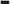 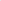 готового к созданию крепкой семьи и рождению детей.Программа служит основой для разработки рабочей программы воспитания в организациях, осуществляющих образовательную деятельность по образовательным программам среднего профессионального образования.Рабочая программа воспитания образовательной организации, реализующей программы СПО, (далее рабочая программа) является обязательной частью образовательной программы образовательной организации, реализующей программы СПО, и предназначена для планирования и организации системной воспитательной деятельности. Рабочая программа разрабатывается и утверждается с участием коллегиальных органов управления организацией (в том числе педагогического совета, совета обучающихся, совета родителей); реализуется в единстве аудиторной, внеаудиторной и практической (учебные и производственные практики) деятельности, осуществляемой совместно с другими участниками образовательных отношений, социальными партнёрами. Рабочая программа сохраняет преемственность по отношению к достижению воспитательных целей общего (среднего) образования.Программа разработана с учётом Конституции Российской Федерации (принята всенародным голосованием 12.12.1993 с изменениями, одобренными в ходе общероссийского образования 01.07.2020); Федерального закона от 29.12.2012 № 273-ФЗ «Об образовании в Российской Федерации», Стратегии развития воспитания в Российской Федерации на период до 2025 года (утверждена распоряжением Правительства Российской Федерации от 29.05.2015 № 996-р) и Плана мероприятий по её реализации в 2021  2025 годах (утвержден распоряжением Правительства Российской Федерации от 12.11.2020 № 2945-р), Стратегии национальной безопасности Российской Федерации (утверждена Указом Президента Российской Федерации от 02.07.2021 № 400), Основ государственной политики по сохранению и укреплению традиционных российских духовно-нравственных ценностей (утверждены Указом Президента Российской Федерации от 09.11.2022 № 809), Порядка организации и осуществления образовательной деятельности по образовательным программам СПО, утвержденного приказом Минпросвещения России от 24.08.2022 № 762, федеральных государственных образовательных стандартов среднего профессионального образования.Программа включает три раздела: целевой, содержательный и организационный. Структурным элементом программы является примерный календарный план воспитательной работы.Структура Программы является инвариантной, т. е. при разработке рабочей программы она сохраняется в неизменном виде.Содержание рабочей программы включает инвариантный компонент, представленный в Программе, и вариативный компонент, определяемый разработчиками самостоятельно.Содержание Программы представляет собой основу для разработки соответствующих разделов рабочей программы. При этом содержание подразделов 1.1. «Цель и задачи воспитания обучающихся», 1.2. «Направления воспитания» и пункта 1.3.1 подраздела 1.3 «Инвариантные целевые ориентиры» является инвариантным, т. е. сохраняется в неизменном виде, т. к. данное содержание определяется ключевыми нормативными документами и едино для всех образовательных организаций.Содержание остальных подразделов рабочей программы является вариативным и формируется исходя из условий функционирования конкретной образовательной организации с опорой на содержание соответствующих подразделов Программы.Содержание Программы является основой разработки рабочей программы вне зависимости от реализуемых в ней образовательных программ по профессиям/специальностям. Специфика воспитательной деятельности по конкретной профессии/специальности, определяемая ФГОС СПС), отражается в приложениях к рабочей программе и оформляется в соответствии с рекомендациями (Приложение 1). Количество приложений к рабочей программе определяется количеством реализуемых образовательных программ по профессиям/специальностям в конкретной образовательной организации.Пояснительная записка не является частью Программы.Курсивным шрифтом в тексте Программы выделены пояснения для разработчиков рабочей программы, в каждом подразделе представлены пустые поля для заполнения вариативным дополнительным содержанием.РАЗДЕЛ 1. ЦЕЛЕВОЙВоспитательная деятельность в образовательной организации, реализующей программы СПО, является неотъемлемой частью образовательного процесса, планируется и осуществляется в соответствии с приоритетами государственной политики в сфере воспитания.Участниками образовательных отношений в части воспитании являются педагогические работники профессиональной образовательной организации, обучающиеся, родители (законные представители) несовершеннолетних обучающихся (здесь и далее указывается наименование конкретной образовательной организации, реализующей программы СПО). Родители (законные представители) несовершеннолетних обучающихся имеют преимущественное право на воспитание своих детей.Содержание подразделов 1,1. «Цель и задачи воспитания обучающихся», 1.2, «Направления воспитания» и пункта 1.3.1 подраздела 1.3 «Инвариантные целевые ориентиры» являлся инвариантным. Содержание пункта 1.3.2. «Вариативные целевые ориентиры» является вариативным, его разработка осуществляется в образовательной организации, реализующей программы СПО, самостоятельно в соответствии с особенностями реализуемого учебно-воспитательного процесса.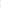 1.1 Цель и задачи воспитания обучающихсяСодержание подразделов 1,1. — инвариантное.Инвариантные компоненты Программы, примерного календарного плана воспитательной работы ориентированы на реализацию запросов общества и государства, определяются с учетом государственной политики в области воспитания; обеспечивают единство содержания воспитательной деятельности, отражают общие для любой образовательной организации, реализующей программы СПО, цель и задачи воспитательной деятельности, положения ФГОС СПО в контексте формирования общих компетенций у обучающихся.Вариативные компоненты обеспечивают реализацию и развитие внутреннего потенциала образовательной организации, реализующей программы СПО.В соответствии с нормативными правовыми актами Российской Федерации в сфере образования цель воспитания обучающихся — развитие личности, создание условий для самоопределения и социализации на основе социокультурных, духовно-нравственных ценностей и принятых в российском обществе правил и норм поведения в интересах человека, семьи, общества и государства, формирование у обучающихся чувства патриотизма, гражданственности, уважения к памяти защитников Отечества и подвигам Героев Отечества, закону и правопорядку, человеку труда и старшему поколению, взаимного уважения, бережного отношения к культурному наследию и традициям многонационального народа Российской Федерации, природе и окружающей среде.Задачи воспитания:усвоение обучающимися знаний о нормах, духовно-нравственных ценностях, которые выработало российское общество (социально значимых знаний);формирование и развитие осознанного позитивного отношения к ценностям, нормам и правилам поведения, принятым в российском обществе (их освоение, принятие), современного научного мировоззрения, мотивации к труду, непрерывному личностному и профессиональному росту;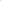 приобретение социокультурного опыта поведения, общения, межличностных и социальных отношений, в том числе в профессионально ориентированной деятельности;подготовка к самостоятельной профессиональной деятельности с учетом получаемой квалификации (социально-значимый опыт) во благо своей семьи, народа, Родины и государства;подготовка к созданию семьи и рождению детей.1.2. Направления воспитанияСодержание подраздела 1.2.   инвариантное.Рабочая программа воспитания реализуется в единстве учебной и воспитательной деятельности с учётом направлений воспитания:гражданское воспитание  формирование российской идентичности, чувства принадлежности к своей Родине, ее историческому и культурному наследию, многонациональному народу России, уважения к правам и свободам гражданина России; формирование активной гражданской позиции, правовых знаний и правовой культуры;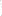 патриотическое воспитание  формирование чувства глубокой привязанности к своей малой родине, родному краю, России, своему народу и многонациональному народу России, его традициям; чувства гордости за достижения России и ее культуру, желания защищать интересы своей Родины и своего народа;духовно-нравственное воспитание  формирование устойчивых ценностно-смысловых установок обучающихся по отношению к духовно-нравственным ценностям российского общества, к культуре народов России, готовности к сохранению, преумножению и трансляции культурных традиций и ценностей многонационального российского государства;эстетическое воспитание  формирование эстетической культуры, эстетического отношения к миру, приобщение к лучшим образцам отечественного и мирового искусства;физическое воспитание, формирование культуры здорового образа жизни и эмоционального благополучия  формирование осознанного отношения к здоровому и безопасному образу жизни, потребности физического самосовершенствования, неприятия вредных привычек;профессионально-трудовое воспитание  формирование позитивного и добросовестного отношения к труду, культуры труда и трудовых отношений, трудолюбия, профессионально значимых качеств личности, умений и навыков; мотивации к творчеству и инновационной деятельности; осознанного отношения к непрерывному образованию как условию успешной профессиональной деятельности, к профессиональной деятельности как средству реализации собственных жизненных планов;экологическое воспитание  формирование потребности экологически целесообразного поведения в природе, понимания влияния социально-экономических процессов на состояние окружающей среды, важности рационального природопользования; приобретение опыта эколого-направленной деятельности;ценности научного познания  воспитание стремления к познанию себя и других людей, природы и общества, к получению знаний, качественного образования с учётом личностных интересов и общественных потребностей.1.3. Целевые ориентиры воспитания1.3.1. Инвариантные целевые ориентирыСодержание пункта 1.3.1 — инвариантное.Согласно «Основам государственной политики по сохранению и укреплению духовно-нравственных ценностей» (утв. Указом Президента Российской Федерации от 09.11.2022 г. № 809) ключевым инструментом государственной политики в области образования, необходимым для формирования гармонично развитой личности, является воспитание в духе уважения к традиционным ценностям, таким как патриотизм, гражданственность, служение Отечеству и ответственность за его судьбу, высокие нравственные идеалы, крепкая семья, созидательный труд, приоритет духовного над материальным, гуманизм, милосердие, справедливость, коллективизм, взаимопомощь и взаимоуважение, историческая память и преемственность поколений, единство народов России.В соответствии с Федеральным законом от 29.12.2012 г. № 273-ФЗ «Об образовании в Российской Федерации» (в ред. Федерального закона от 31.07.2020 г. № 304-ФЗ) воспитательная деятельность должна быть направлена на «.. . формирование у обучающихся чувства патриотизма, гражданственности, уважения к памяти защитников Отечества и подвигам Героев Отечества, закону и правопорядку, человеку труда и старшему поколению, взаимного уважения, бережного отношения к культурному наследию и традициям многонационального народа Российской Федерации, природе и окружающей среде».Эти законодательно закрепленные требования в части формирования у обучающихся системы нравственных ценностей отражены в инвариантных планируемых результатах воспитательной деятельности (инвариантные целевые ориентиры воспитания).Инвариантные целевые ориентиры воспитания соотносятся с общими компетенциями (далее —- ОК), формирование которых является результатом освоения программ подготовки специалистов среднего звена в соответствии с требованиями ФГОС СПО):выбирать способы решения задач профессиональной деятельности, применительно к различным контекстам (ОК 01);использовать современные средства поиска, анализа и интерпретации информации и информационные технологии для выполнения задач профессиональной деятельности (ОК 02);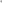 планировать и реализовывать собственное профессиональное и личностное развитие предпринимательскую деятельность в профессиональной сфере, использовать знания по правовой и финансовой грамотности в различных жизненных ситуациях (ОК 03);эффективно взаимодействовать и работать в коллективе и команде (ОК 04);осуществлять устную и письменную коммуникацию на государственном языке Российской Федерации с учетом особенностей социального и культурного контекста (ОК 05);проявлять гражданско-патриотическую позицию, демонстрировать осознанное поведение на основе традиционных общечеловеческих ценностей, в том числе с учетом гармонизации межнациональных и межрелигиозных отношений, применять стандарты антикоррупционного поведения (ОК 06);содействовать сохранению окружающей среды, ресурсосбережению, применять знания об изменении климата, принципы бережливого производства, эффективно действовать в чрезвычайных ситуациях (ОК 07);использовать средства физической культуры для сохранения и укрепления здоровья в процессе профессиональной деятельности и поддержания необходимого уровня физической подготовленности (ОК 08);пользоваться профессиональной документацией на государственном и иностранном языке (ОК 09).Инвариантные целевые ориентиры воспитания выпускников образовательной организации, реализующей программы СПО1.3.2. Вариативные целевые ориентирыСодержание пункта 1.3.2 — вариативное.Вариативные целевые ориентиры воспитания формулируются разработчиками рабочей программы самостоятельно с учётом этнокультурных и региональных особенностей, состава и направленности реализуемых образовательных программ СПС), особенностей конкретной образовательной организации, условий образовательной Деятельности с учётом организационно-правовой формы, учредителя, режима работы. Вариативные целевые ориентиры не должны противоречить инвариантным целевым ориентирам.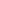 Вариативные целевые ориентиры воспитанияРАЗДЕЛ 2. СОДЕРЖАТЕЛЬНЫЙСтруктура раздела является инвариантной. Содержание раздела является вариативным, его разработка осуществляется в образовательной организации, реализующей программы СПО, самостоятельно в соответствии с особенностями реализуемого учебно-воспитательного процесса.2.1 Уклад образовательной организации, реализующей программы СПОСодержание подраздела 2.1. — вариативное.В данном разделе раскрываются основные особенности уклада образовательной организации, реализующей программы СПО).Уклад задаёт порядок жизни образовательной организации и аккумулирует ключевые характеристики, определяющие особенности воспитательного процесса. Уклад удерживает ценности, принципы, культуру взаимоотношений, традиции воспитания, в основе которых лежат российские базовые ценности, определяет условия и средства воспитания, отражающие самобытный облик образовательной организации и её репутацию в образовательном пространстве и социуме.Ниже приведён примерный перечень основных и дополнительных характеристик, значимых для описания уклада образовательной организации, реализующей программы СПО), которые целесообразно учитывать в описании (выбираются и конкретизируются позиции, имеющиеся или запланированные):Основные характеристики:«миссия» образовательной организации (стратегическая цель, перспективы развития); наиболее значимые традиционные мероприятия, события, составляющие основу воспитательной системы;традиции и ритуалы, символика, особые правила этикета, отражающие специфику образовательной организации;наличие социальных партнёров образовательной организации, их роль в воспитательной системе;значимые для воспитания проекты и программы, в которых образовательная организация участвует или планирует участвовать (международные, федеральные, региональные, муниципальные, сетевые и др.); наличие в учебных планах по профессиям/специальностям дисциплин, междисциплинарных курсов и профессиональных модулей вариативной части воспитательной направленности (гражданской, духовно-нравственной, социокультурной, профессионально-трудовой, экологической и т. д.), элективных курсов, самостоятельно разработанных и реализуемых педагогами образовательной организации. Дополнительные характеристики:особенности местоположения и социокультурного окружения образовательной организации, включённость в историко-культурный контекст территории;контингент обучающихся, социальный портрет семей (социально-культурные, этнокультурные и иные особенности), наличие и состав обучающихся с ОВЗ, находящихся в трудной жизненной ситуации, наличие особых образовательных потребностей у обучающихся, их семей;организационно-правовая форма образовательной организации, реализующей программы СПО, направленность реализуемых ФГОС СПО по профессиям/специальностям.Дополнительное содержание, определяемое профессиональной образовательной организацией самостоятельно: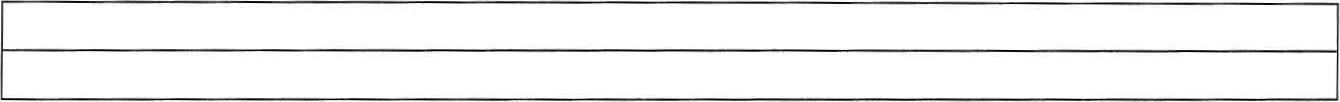 2.2. Воспитательные модули: виды, формы, содержание воспитательной деятельности.Содержание подраздела 2.2 — вариативное.Воспитательный модуль — это структурный элемент, включающий виды, формы и содержание воспитательной работы в рамках заданных направлений воспитания.Основными модулями являются «Образовательная Деятельность», «Кураторство», «Наставничество», «Основные воспитательные мероприятия», «Организация предметно-пространственной среды», «Взаимодействие с родителями (законными представителями)», «Самоуправление», «Профилактика и безопасность», «Социальное партнёрство и участие работодателей», «Профессиональное развитие, адаптация и трудоустройство».Дополнительные модули могут содержать описание форм воспитательной деятельности, реализация которых отражает своеобразие воспитательного процесса в конкретной образовательной организации, реализующей программы СПО), (студенческие общественные объединения, студенческие медиа, музей, добровольческая деятельность, студенческие спортивные клубы, студенческий театр и др.).Содержание основных и дополнительных модулей определяется образовательной организацией, реализующей программы СПО), самостоятельно с ориентацией на содержание Программы, представленное ниже.Последовательность модулей является примерной, в рабочей программе воспитания их можно расположить в последовательности, соответствующей значимости для воспитательной деятельности образовательной организации, реализующей программы СПО, по результатам самооценки.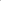 Основные модули.Модуль «Образовательная деятельность»Реализация воспитательного потенциала образовательной деятельности предусматривает (выбираются и конкретизируются позиции, имеющиеся или запланированные)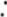 — использование воспитательных возможностей содержания учебных дисциплин и профессиональных модулей для формирования у обучающихся позитивного отношения к российским традиционным духовно-нравственным и социокультурным ценностям, подбор соответствующего тематического содержания, текстов для чтения, задач для решения, проблемных ситуаций для обсуждений и т. п., отвечающих содержанию и задачам воспитания;— привлечение внимания обучающихся к ценностному аспекту изучаемых на аудиторных занятиях объектов, явлений, событий и т. д., инициирование обсуждений, высказываний обучающимися своего мнения, выработки личностного отношения к изучаемым событиям, явлениям;— использование учебных материалов (образовательного контента, художественных фильмов, литературных произведений и проч.), способствующих повышению статуса и престижа рабочих профессий, прославляющих трудовые достижения, повествующих о семейных трудовых династиях;— инициирование и поддержка исследовательской деятельности при изучении учебных дисциплин и профессиональных модулей в форме индивидуальных и групповых проектов, исследовательских работ воспитательной направленности;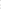 — реализация курсов, дополнительных факультативных занятий исторического просвещения, патриотической, гражданской, экологической, научно-познавательной, краеведческой, историко-культурной, туристско-краеведческой, спортивно-оздоровительной, художественно-эстетической, духовно-нравственной направленности, а также курсов, направленных на формирование готовности обучающихся к вступлению в брак и осознанному родительству;— организация и проведение экскурсий (в музеи, картинные галереи, технопарки, на предприятия и др.), экспедиций, походов.Дополнительное содержание, определяемое образовательной организацией, реализующей программы СПО, самостоятельно: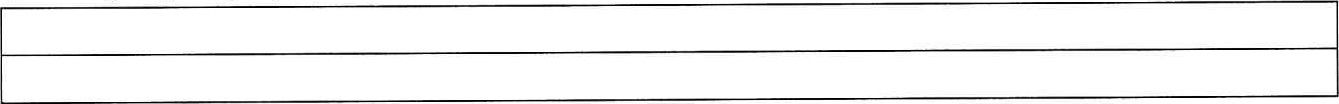 Модуль «Кураторство»Реализация воспитательного потенциала кураторства как особого вида педагогической деятельности, направленной в первую очередь на решение задач воспитания и социализации обучающихся, предусматривает (выбираются и конкретизируются позиции, имеющиеся или запланированные):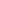 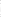 — организацию социально-значимых совместных проектов, отвечающих потребностям обучающихся, дающих возможности для их самореализации, установления и укрепления доверительных отношений внутри учебной группы и между группой и куратором;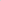 — сплочение коллектива группы через игры и тренинги на командообразование, походы, экскурсии, празднования дней рождения, тематические вечера и т. п.;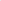 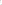 — организацию и проведение регулярных родительских собраний, информирование родителей об академических успехах и проблемах обучающихся, их положении в студенческой группе, о жизни группы в целом; помощь родителям и иным членам семьи во взаимодействии с педагогическим коллективом и администрацией;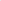 — работа со студентами, вступившими в ранние семейные отношения, проведение консультаций по вопросам этики и психологии семейной жизни, семейного права;— планирование, подготовку и проведение праздников, фестивалей, конкурсов, соревнований и т. д. с обучающимися.Дополнительное содержание, определяемое образовательной организацией, реализующей программы СПО, самостоятельно: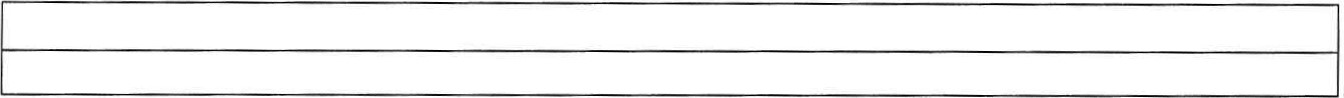 Модуль «Наставничество»Реализация воспитательного потенциала наставничества как универсальной технологии передачи опыта и знаний предусматривает (выбираются и конкретизируются позиции, имеющиеся или запланированные):разработку программы наставничества;содействие осознанному выбору оптимальной образовательной траектории, в том числе для обучающихся с особыми потребностями (детей с ОВЗ, одаренных, обучающихся, находящихся в трудной жизненной ситуации);оказание психологической и профессиональной поддержки наставляемому в реализации им индивидуального маршрута и в жизненном самоопределении;определение инструментов оценки эффективности мероприятий по адаптации и стажировке наставляемого;привлечение к наставнической деятельности признанных авторитетных специалистов, имеющих большой профессиональный и жизненный опыт (сотрудников предприятий и организаций-партнеров).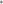 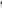 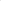 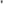 Дополнительное содержание, определяемое образовательной организацией, реализующей программы СПО, самостоятельно: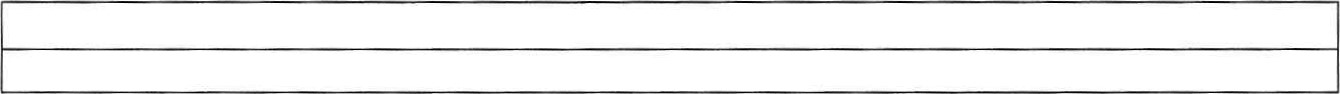 Модуль «Основные воспитательные мероприятия»Реализация воспитательного потенциала основных воспитательных мероприятий предусматривает (выбираются конкретные позиции, имеющиеся или запланированные):— проведение общих для всей образовательной организации праздников, ежегодных творческих (театрализованных, музыкальных, литературных и т. п.) мероприятий, связанных с общероссийскими, региональными, местными праздниками, памятными датами;— проведение торжественных мероприятий, связанных с завершением образования, переходом на следующий курс, а также совместных мероприятий с организациями партнерами, направленных на знакомство и приобщение к корпоративной культуре предприятия, организации;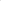 —  разработку и реализацию обучающимися социальных, социально-профессиональных проектов, в том числе с участием социальных партнёров образовательной организации;— организацию тематических мероприятий, нацеленных на формирование уважительного отношения к противоположному полу, понимания любви как основы таких отношений и готовности к вступлению в брак (День матери, День семьи, любви и верности и т. д.)Дополнительное содержание, определяемое образовательной организацией, реализующей программы СПО, самостоятельно: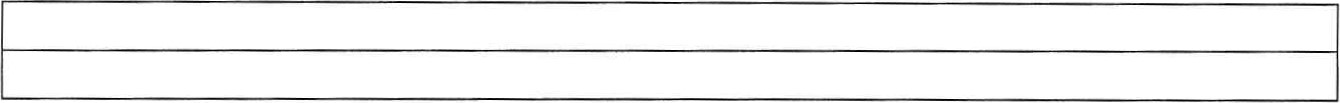 Модуль «Организация предметно-пространственной среды»Реализация воспитательного потенциала предметно-пространственной среды предусматривает совместную деятельность педагогов, обучающихся, других участников образовательных отношений по её созданию, поддержанию, использованию в воспитании (выбираются и конкретизируются позиции, имеющиеся или запланированные):— организация в доступных для обучающихся и посетителей местах музейно-выставочного пространства, содержащего экспозиции об истории и развитии образовательной организации с использованием исторических символов государства, региона, местности в разные периоды, о значимых исторических, культурных, природных, производственных объектах России, региона, местности;— размещение карт России, регионов, муниципальных образований (современных и исторических, точных и стилизованных, географических, природных, культурологических, художественно оформленных, в том числе материалами, подготовленными обучающимися) с изображениями значимых культурных объектов своей местности, региона, России; портретов выдающихся государственных деятелей России, деятелей культуры, науки, производства, искусства, военных деятелей, героев и защитников Отечества; — размещение, обновление художественных изображений (символических, живописных, фотографических, интерактивных) объектов природного и культурного наследия региона, местности, предметов традиционной культуры и быта;— организацию и поддержание в образовательной организации звукового пространства	позитивной духовно-нравственной, гражданско-патриотической воспитательной направленности (звонки-мелодии, музыка, информационные сообщения), исполнение гимна Российской Федерации (в начале учебной недели);— оформление и обновление «мест новостей», стендов в помещениях общего пользования (холл первого этажа, рекреации и др.), содержащих в доступной, привлекательной форме новостную информацию позитивного профессионального, гражданско-патриотического, духовно-нравственного содержания;— размещение материалов, отражающих ценность труда как важнейшей нравственной категории, представляющих трудовые достижения в профессиональной области, прославляющих героев и ветеранов труда, выдающихся деятелей производственной сферы, имеющей отношение к образовательной организации, предметов-символов профессиональной сферы;—  размещение информационных справочных материалов о предприятиях профессиональной сферы, имеющих отношение к профилю образовательной организации;— размещение, поддержание, обновление на территории образовательной организации выставочных объектов, ассоциирующихся с профессиональными направлениями обучения;— создание и обновление книжных выставок профессиональной литературы, пространства свободного книгообмена; — оборудование, оформление, поддержание и использование спортивных и игровых пространств, площадок, зон активного и спокойного отдыха;— совместная с обучающимися разработка, создание и популяризация символики образовательной организации (флаг, гимн, эмблема, логотип и т. п.), используемой как повседневно, так и в торжественных ситуациях;— разработка и обновление материалов (стендов, плакатов, инсталляций и др.), акцентирующих внимание обучающихся на важных для воспитания правилах, традициях, укладе образовательной организации, актуальных вопросах профилактики и безопасности.Предметно-пространственная среда строится как максимально доступная для обучающихся с особыми образовательными потребностями.Дополнительное содержание, определяемое образовательной организацией, реализующей программы СПО, самостоятельно: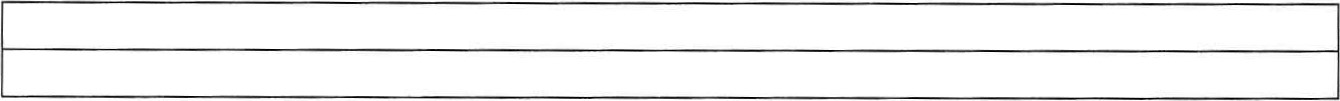 Модуль «Взаимодействие с родителями (законными представителями)»Реализация воспитательного потенциала взаимодействия с родителями (законными представителями) обучающихся предусматривает (выбираются и конкретизируются позиции, имеющиеся или запланированные):организацию взаимодействия между родителями обучающихся и преподавателями, администрацией в области воспитания и профессиональной реализации студентов;  проведение родительских собраний по вопросам воспитания, взаимоотношений обучающихся и педагогов, условий обучения и воспитания;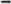 привлечение родителей к подготовке и проведению мероприятий воспитательной направленности.Дополнительное содержание, определяемое образовательной организацией, реализующей программы СПО), самостоятельно: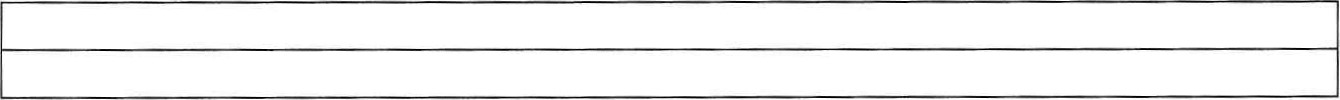 Модуль «Самоуправление»Реализация воспитательного потенциала самоуправления обучающихся в образовательной организации, реализующей программы СПО), предусматривает (выбираются и конкретизируются позиции, имеющиеся или запланированные):организацию и деятельность в образовательной организации органов самоуправления обучающихся (совет обучающихся или др.); 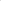 представление органами самоуправления интересов обучающихся в процессе управления образовательной организацией, защита законных интересов, прав обучающихся;участие представителей органов самоуправления обучающихся в разработке, обсуждении и реализации рабочей программы воспитания, в анализе воспитательной деятельности;привлечение к деятельности студенческого самоуправления выпускников, работающих по профессии/специальности, добившихся успехов в профессиональной деятельности и личной жизни.Дополнительное содержание, определяемое образовательной организацией, реализующей программы СПО, самостоятельно: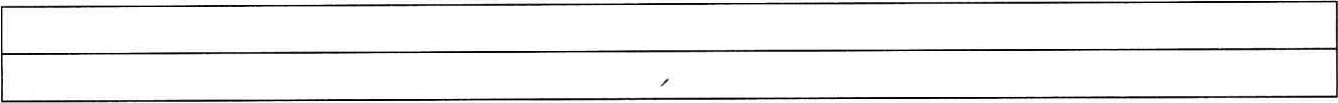 Модуль «Профилактика и безопасность»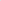 Реализация воспитательного потенциала профилактической деятельности в целях формирования и поддержки безопасной и комфортной среды предусматривает (выбираются конкретные позиции, имеющиеся или запланированные):— организацию деятельности педагогического коллектива по созданию в образовательной организации безопасной среды как условия успешной воспитательной деятельности;— вовлечение обучающихся в проекты, программы профилактической направленности, реализуемые в образовательной организации и в социокультурном окружении (антинаркотические, антиалкогольные, против курения, вовлечения в деструктивные детские и молодёжные объединения, культы, субкультуры, группы в социальных сетях; по безопасности в цифровой среде, на транспорте, на воде, безопасности дорожного движения, противопожарной безопасности, антитеррористической и антиэкстремистской безопасности, гражданской обороне и т. д.);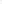 — сбор информации и регулярный мониторинг семей обучающихся, находящихся в сложной жизненной ситуации, профилактическая работа с неблагополучными семьями; организация психолого-педагогической поддержки обучающихся групп риска;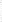 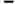 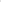 — организацию работы по развитию у обучающихся навыков саморефлексии, самоконтроля, устойчивости к негативному воздействию, групповому давлению;— поддержку инициатив обучающихся, педагогов в сфере укрепления безопасности жизнедеятельности.Дополнительное содержание, определяемое образовательной организацией, реализующей программы СПО, самостоятельно:Модуль «Социальное партнёрство и участие работодателей»Реализация воспитательного потенциала социального партнёрства образовательной организацией, реализующей программы СПО, в том числе во взаимодействии с предприятиями рынка труда, предусматривает (выбираются и конкретизируются позиции, имеющиеся или запланированные):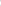 участие представителей организаций-партнёров, предприятий (организаций) и работодателей, в том числе в соответствии с договорами о сотрудничестве, в проведении отдельных производственных практик и мероприятий в рамках рабочей программы воспитания и календарного плана воспитательной работы (дни открытых дверей, ярмарки вакансий, государственные, региональные праздники, торжественные мероприятия и т. п.);участие представителей организаций-партнёров в проведении мастер-классов, аудиторных и внеаудиторных занятий, мероприятий профессиональной направленности;проведение на базе организаций-партнёров отдельных аудиторных и внеаудиторных занятий, презентаций, лекций, акций воспитательной направленности;проведение открытых дискуссионных площадок (студенческих, педагогических, родительских, совместных), куда приглашаются представители организаций-партнёров, на которых обсуждаются актуальные проблемы, касающиеся профессиональной сферы и рынка труда, жизни образовательной организации, реализующей программы СПО, муниципального образования, региона, страны;реализация социальных проектов, разрабатываемых и реализуемых обучающимися и педагогами совместно с организациями-партнёрами (профессионально-трудовой, благотворительной, экологической, патриотической, духовно-нравственной и т. д. направленности), ориентированных на воспитание обучающихся, преобразование окружающего социума, позитивное воздействие на социальное окружение.Дополнительное содержание, определяемое образовательной организацией, реализующей программы СПО, самостоятельно: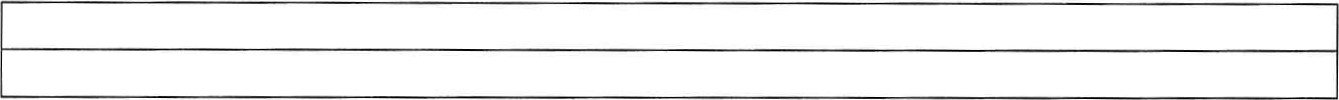 Модуль «Профессиональное развитие, адаптация и трудоустройство»Реализация воспитательного потенциала работы по профессиональному развитию, адаптации и трудоустройству в образовательной организации, реализующей программы СПС), предусматривает (выбираются конкретные позиции, имеющиеся или запланированные):участие в конкурсах, фестивалях, олимпиадах профессионального мастерства (в т. ч. международных), работе над профессиональными проектами различного уровня (регионального, всероссийского, международного) и др.;циклы мероприятий, направленных на подготовку обучающихся к осознанному планированию своей карьеры, профессионального будущего (посещения центра содействия профессиональному трудоустройству выпускников, профессиональных выставок, ярмарок вакансий, дней открытых дверей на предприятиях, в организациях высшего образования и др.);экскурсии (на предприятия, в организации), дающие углублённые представления о выбранной специальности и условиях работы;организацию мероприятий, посвященных истории организаций/предприятий партнёров; встреч с представителями коллективов, с сотрудниками-стажистами, представителями трудовых династий, авторитетными специалистами, героями и ветеранами труда, представителями профессиональных династий;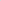 использование обучающимися интернет-ресурсов, способствующих более глубокому изучению отраслевых технологий, способов и приёмов профессиональной деятельности, профессионального инструментария, актуального состояния профессиональной области, онлайн курсов по интересующим темам и направлениям профессионального образования;консультирование обучающихся по вопросам построения ими профессиональной карьеры и планов на будущую жизнь с учётом индивидуальных особенностей, интересов, потребностей;  проведение тренингов, нацеленных на формирование рефлексивной культуры, совершенствование умений в области анализа и оценки результатов деятельности.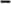 Дополнительное содержание, определяемое образовательной организацией, реализующей программы СПО, самостоятельно: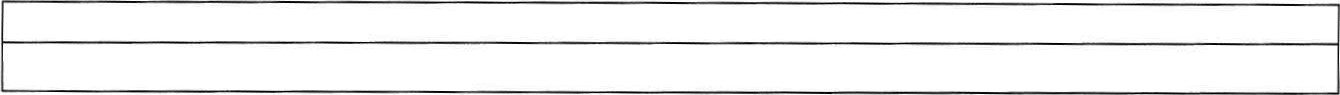 Дополнительные модули(определяемые образовательной организацией, реализующей программы СПО, самостоятельно).РАЗДЕЛ З. ОРГАНИЗАЦИОННЫЙСтруктура раздела является инвариантной. Содержание подразделов данного раздела является вариативным. Разработка подразделов осуществляется в образовательной организации, реализующей программы СПО), самостоятельно в соответствии с особенностями реализуемого учебно-воспитательного процесса.3.1 Кадровое обеспечениеСодержание подраздела З. — вариативное.В данном подразделе представляются решения на уровне образовательной организации, реализующей программы СПО, по разделению функционала, связанного с планированием, организацией, обеспечением, реализацией воспитательной Деятельности; по вопросам повышения квалификации педагогических работников в сфере воспитания, психолого-педагогического сопровождения обучающихся, в том числе с ОВЗ и других категорий; по привлечению специалистов других организаций, социальных партнёров (образовательных, социальных, правоохранительных и др. организаций).Кадровое обеспечение воспитательной деятельности осуществляется следующим образом:Содержание, определяемое образовательной организации, реализующей программы СПО, самостоятельно: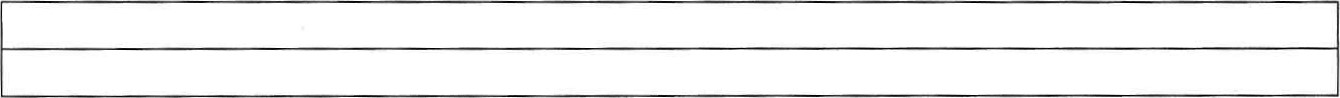 3.2 Нормативно-методическое обеспечениеСодержание подраздела 3.2 — вариативное.В данном подразделе представляются решения на уровне образовательной организации, реализующей программы СПО), по утверждению и внесению изменений в локальные нормативные акты, касающиеся рабочей программы воспитания организации; принятию, внесению изменений в методическое обеспечение воспитательной деятельности, должностные инструкции педагогических работников по вопросам воспитательной деятельности; ведению договорных отношений, сетевой форме организации образовательного процесса, сотрудничеству с социальными партнёрами.Нормативно-методическое обеспечение воспитательной деятельности осуществляется следующим образом:Содержание, определяемое образовательной организации, реализующей программы СПО, самостоятельно: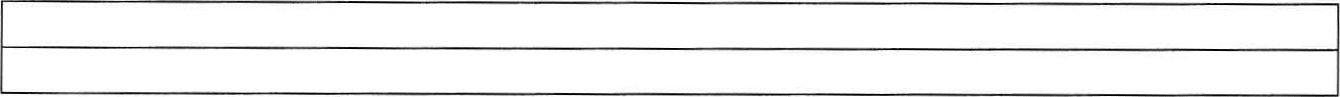 3.3 Требования к условиям работы с обучающимися с особыми образовательными потребностямиСодержание подраздела 3.3. - вариативное.Данный подраздел наполняется конкретным содержанием с учётом ситуации в образовательной организации, реализующей программы СПО, в отношении обучающихся с особыми образовательными потребностями. Требования к организации среды для обучающихся с ОВЗ отражаются в примерных адаптированных образовательных программах СПО для обучающихся каждой нозологической группы.В воспитательной работе с категориями обучающихся, имеющих особые образовательные потребности, обучающиеся с инвалидностью, с ОВЗ, из социально уязвимых групп (воспитанники детских домов, обучающиеся из семей мигрантов, билингвы и др.), одарённые, с отклоняющимся поведением — создаются особые условия:Содержание, определяемое образовательной организацией, реализующей программы СПО, самостоятельно: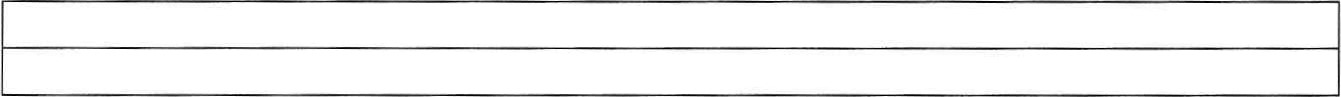 3.4 Система поощрения профессиональной успешности и проявлений активной жизненной позиции обучающихсяСодержание подраздела 3.4 — вариативное.В данном подразделе представляются решения на уровне образовательной организации, реализующей программы СПО, по механизмам поощрения профессиональной успешности и проявлений активной жизненной позиции обучающихся. Основанием для поощрения профессиональной успешности и проявлений активной жизненной позиции обучающихся могут быть рейтинги, портфолио и пр. Формы поощрения: объявление благодарности, награждение грамотой, памятным подарком, материальное стимулирование и пр.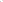 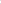 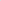 Образовательная организация, реализующая программы СПО, самостоятельно определяет основания и формы поощрения. Использование рейтингов, их форма, публичность и др., привлечение благотворителей (в том числе из родительского сообщества, социальных партнёров), их статус, акции, деятельность должны соответствовать укладу образовательной организации, реализующей программы СПО, цели, задачам, традициям воспитания, согласовываться с представителями педагогического и родительского сообщества, органом студенческого самоуправления.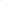 Поощрение профессиональной успешности и проявлений активной жизненной позиции обучающихся осуществляется следующим образом: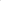 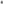 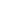 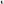 Содержание, определяемое образовательной организации, реализующей программы СПО, самостоятельно: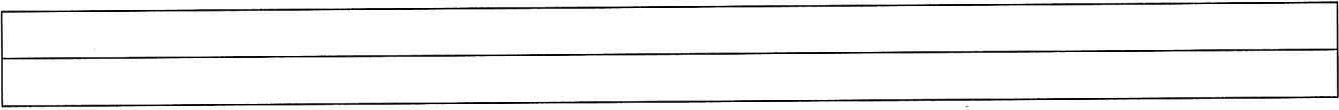 3.5 Анализ воспитательного процессаСодержание подраздела 3.5 — вариативное.Основные направления анализа воспитательного процесса (предложенные направления являются примерными, их можно уточнять, корректировать, исходя из особенностей уклада, воспитывающей среды, традиций воспитания, ресурсов образовательной организации, реализующей программы СПО, контингента обучающихся и др.):1. Анализ условий воспитательной деятельности проводится по следующим позициям:- описание кадрового обеспечения воспитательной деятельности (наличие специалистов, прохождение курсов повышения квалификации);- наличие студенческих объединений, кружков и секций, которые могут посещать обучающиеся;- взаимодействие с социальными партнёрами по организации воспитательной деятельности (базами практик, учреждениями культуры, образовательными организациями и др.);- оформление предметно-пространственной среды образовательной организации.2. Анализ состояния воспитательной деятельности проводится по следующим позициям:проводимые в образовательной организации мероприятия и реализованные проекты;  степень вовлечённости обучающихся в проекты и мероприятия на муниципальном, региональном и федеральном уровнях;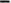 включённость обучающихся и преподавателей в деятельность различных объединений;участие обучающихся в конкурсах (в том числе в конкурсах профессионального мастерства);снижение негативных факторов в среде обучающихся (уменьшение числа обучающихся, состоящих на различных видах профилактического учета/контроля, снижение числа совершенных правонарушений; отсутствие суицидов среди обучающихся).Основными способами получения информации являются педагогическое наблюдение, анкетирование и беседы с обучающимися и их родителями (законными представителями), педагогическими работниками, представителями совета обучающихся по таким вопросам, как: какие проблемы, затруднения в профессиональном развитии обучающихся удалось решить за прошедший учебный год? какие проблемы, затруднения решить не удалось и почему? какие новые проблемы, трудности появились? над чем предстоит работать педагогическому коллективу? и пр..Анализ проводится заместителем директора по воспитательной работе, советником директора по воспитанию и другими специалистами в области воспитания.Итогом самоанализа является перечень выявленных проблем, над решением которых предстоит работать педагогическому коллективу.Итоги самоанализа оформляются в виде отчёта, составляемого заместителем директора по воспитательной работе (совместно с советником директора по воспитанию при его наличии) в конце учебного года, рассматриваются и утверждаются педагогическим советом или иным коллегиальным органом управления в образовательной организации, реализующей программы СПО.Содержание, определяемое образовательной организации, реализующей программы СПО самостоятельно: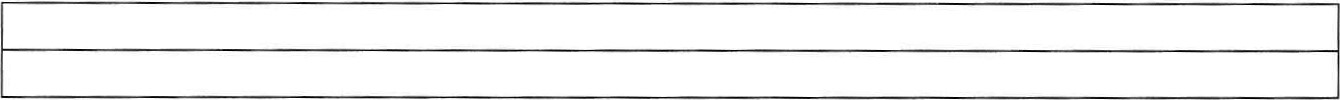 Приложение 1 Примерный календарный план воспитательной работыКалендарный план воспитательной работы (далее План) разрабатывается в свободной форме с указанием: содержания, форм и видов воспитательной деятельности (по модулям); участников; сроков (в том числе сроков подготовки); ответственных лиц. План обновляется ежегодно к началу очередного учебного года. При разработке Плана учитываются:Перечень рекомендуемых воспитательных событий Министерства просвещения Российской федерации (Примерный календарный план воспитательной работы на текущий учебный год), утвержденный Министерством просвещения Российской Федерации;Методические рекомендации исполнительных органов власти в сфере образования субъектов Российской Федерации, муниципальных образований;Индивидуальные планы преподавателей, кураторов (наставников), советника директора по воспитанию и взаимодействию с детскими общественными объединениями (при его наличии);Планы органов самоуправления, студенческого совета;Планы взаимодействия с социальными партнёрами согласно договорам, соглашениям с ними;Рабочие программы дисциплин, факультативов; Планы работы психологической службы или психолог“ социальных педагогов и другая документация, которая должна соответствовать содержанию плана.Планирование воспитательной деятельности в учебных группах может осуществляться по индивидуальным планам кураторов; по индивидуальным планам преподавателей с учётом рабочих программ по общеобразовательным и профессиональным дисциплинам, курсам, модулям.Приведена примерная структура плана. Возможно построение плана по календарным периодам — месяцам, семестрам, или в иной форме.Приложение 2ПРИМЕРНАЯ РАБОЧАЯ ПРОГРАММА ВОСПИТАНИЯ ПО ПРОФЕССИИ УГПС 35.00.00 СЕЛЬСКОЕ, ЛЕСНОЕ И РЫБНОЕ ХОЗЯЙСТВОПримерная рабочая программа воспитания по профессии является приложением 2 к примерной рабочей программе воспитания образовательной организации, реализующей программы СПО. Примерная рабочая программа воспитания по профессии/специальности содержит вариативные компоненты целевого, содержательного, организационного разделов и примерный календарный план воспитательной работы, отражающие специфику воспитательной деятельности по конкретной профессии/специальности.РАЗДЕЛ 1. ЦЕЛЕВОЙ1.3. Целевые ориентиры воспитания Вариативные целевые ориентиры результатов воспитания формируются разработчиками самостоятельно с учетом ФГОС СПО по профессии. Вариативные целевые ориентиры не должны противоречить инвариантным целевым ориентирам.РАЗДЕЛ 2. СОДЕРЖАТЕЛЬНЫЙ2.1 Воспитательные модули: виды, формы, содержание воспитательной деятельности по профессии*Модуль «Образовательная деятельность» Модуль «Кураторство»Модуль «Наставничество»Модуль «Основные воспитательные мероприятия по профессии/специальности»Модуль «Организация предметно-пространственной среды» Модуль «Взаимодействие с родителями (законными представителями)» Модуль «Профилактика и безопасность»Модуль «Социальное партнёрство и участие работодателей»Модуль «Профессиональное развитие, адаптация и трудоустройство» РАЗДЕЛ 3. ОРГАНИЗАЦИОННЫЙ3.1 Кадровое обеспечение Разделение функционала, связанного с планированием, организацией, обеспечением, реализацией воспитательной деятельности (привлечение профильных специалистов образовательной организации)Привлечение специалистов других организаций, социальных партнеров (образовательных, социальных и др.) (при наличии) 3.2 Нормативно-методическое обеспечениеУтверждение и внесение изменений в должностные инструкции педагогических работников по вопросам воспитательной деятельности (при наличии)Ведение договорных отношений, сетевая форма организации образовательного процесса, сотрудничество с социальными партнерами (при наличии)3.3 Система поощрения профессиональной успешности и проявлений активной жизненной позиции обучающихсяОснования для поощрения профессиональной успешности и проявлений активной жизненной позиции обучающихся по профессии/специальности – рейтинги, портфолио и пр. (при наличии)Формы поощрения: объявления благодарности, помещение на доску почета, награждение грамотой, памятным подарком, материальное стимулирование (при наличии)3.4 Анализ воспитательного процессаАнализ воспитательного процесса по профессии\специальности может осуществляться в рамках единого мониторинга в профессиональной образовательной организации. Примерный календарный план воспитательной работы попрофессииКалендарный план воспитательной работы по профессии/специальности разрабатывается в свободной форме, с указанием содержания, форм и видов воспитательной деятельности (по модулям) с учетом особенностей конкретной профессии/специальности.В ходе планирования воспитательной деятельности рекомендуется учитывать воспитательный потенциал участия обучающихся в мероприятиях, проектах, конкурсах, акциях, проводимых на уровне Российской Федерации, в том числе, с учетом профессии/специальности:Россия – страна возможностей https://rsv.ru/; Российское общество «Знание» https://znanierussia.ru/;Российский Союз Молодежи https://www.ruy.ru/;Российское Содружество Колледжей https://rosdk.ru/;Ассоциация Волонтерских Центров https://авц.рф;Всероссийский студенческий союз https://rosstudent.ru/;Институт развития профессионального образования https://firpo.ru/«Большая перемена» https://bolshayaperemena.online/; «Лидеры России» https://лидерыроссии.рф/;«Мы Вместе» (волонтерство) https://onf.ru; Приложение 4к ПОП по профессии35.01.33 Мастер по техническому обеспечению рыбоводстваПРИМЕРНЫЕ ОЦЕНОЧНЫЕ МАТЕРИАЛЫ ДЛЯ ГИА ПО ПРОФЕССИИ35.01.33Мастер по техническому обеспечению рыбоводства2023 г.СОДЕРЖАНИЕПАСПОРТ ПРИМЕРНЫХ ОЦЕНОЧНЫХ МАТЕРИАЛОВ ДЛЯ ГИАСТРУКТУРА ПРОЦЕДУР ДЕМОНСТРАЦИОННОГО ЭКЗАМЕНА 
И ПОРЯДОК ПРОВЕДЕНИЯ1. ПАСПОРТ ПРИМЕРНЫХ ОЦЕНОЧНЫХ МАТЕРИАЛОВ ДЛЯ ГОСУДАРСТВЕННОЙ ИТОГОВОЙ АТТЕСТАЦИИ1.1. Особенности образовательной программыПримерные оценочные материалы разработаны для профессии 35.01.33 Мастер по техническому обеспечению рыбоводства.В рамках профессии СПО предусмотрено освоение квалификации: мастер по техническому обеспечению рыбоводства.Выпускник, освоивший образовательную программу, должен быть готов к выполнению видов деятельности, перечисленных в таблице №1. Таблица №1. Виды деятельностиТребования к проверке результатов освоения образовательной программыРезультаты освоения основной профессиональной образовательной программы, демонстрируемые при проведении ГИА представлены в таблице №2.Для проведения демонстрационного экзамена (далее – ДЭ) применяется комплект оценочной документации (далее - КОД), разрабатываемый оператором согласно 
п. 21 Порядка проведения государственной итоговой аттестации по образовательным программам среднего профессионального образования (утв. Министерством просвещения Российской Федерации 8 ноября 2021 г. № 800) с указанием уровня проведения (базовый/профильный).Таблица № 2Перечень проверяемых требований к результатам освоения основной профессиональной образовательной программыДля выпускников из числа лиц с ограниченными возможностями здоровья
и выпускников из числа детей-инвалидов и инвалидов проводится ГИА с учетом особенностей психофизического развития, индивидуальных возможностей и состояния здоровья таких выпускников (далее - индивидуальные особенности).Общие и дополнительные требования, обеспечиваемые при проведении ГИА для выпускников из числа лиц с ограниченными возможностями здоровья, детей-инвалидов и инвалидов приводятся в комплекте оценочных материалов с учетом особенностей разработанного задания и используемых ресурсов. Длительность проведения государственной итоговой аттестации по основной профессиональной образовательной программе по профессии 35.01.33 Мастер по техническому обеспечению рыбоводства определяется ФГОС СПО. Часы учебного плана (календарного учебного графика), отводимые на ГИА, определяются применительно к нагрузке обучающегося. В структуре времени, отводимого ФГОС СПО по основной профессиональной образовательной программе по профессии 35.01.33 Мастер по техническому обеспечению рыбоводства на государственную итоговую аттестацию, образовательная организация самостоятельно определяет график проведения демонстрационного экзамена.СТРУКТУРА ПРОЦЕДУР ДЕМОНСТРАЦИОННОГО ЭКЗАМЕНАИ ПОРЯДОК ПРОВЕДЕНИЯ2.1. Описание структуры задания для процедуры ГИА в форме ДЭДля выпускников, осваивающих ППКРС государственная итоговая аттестация 
в соответствии с ФГОС СПО проводится в форме демонстрационного экзамена, 
а осваивающих ППССЗ – в форме демонстрационного экзамена и защиты дипломного проекта (работы). Задания, выносимые на демонстрационный экзамен, разрабатываются на основе требований к результатам освоения образовательных программ среднего профессионального образования, установленных ФГОС СПО, с учетом положений стандартов, а также квалификационных требований, заявленных организациями, работодателями, заинтересованными в подготовке кадров соответствующей квалификации.Для выпускников, освоивших образовательные программы среднего профессионального образования проводится демонстрационный экзамен с использованием оценочных материалов, включающих в себя конкретные комплекты оценочной документации, варианты заданий и критерии оценивания, разрабатываемых оператором.Комплект оценочной документации включает комплекс требований для проведения демонстрационного экзамена, перечень оборудования и оснащения, расходных материалов, средств обучения и воспитания, план застройки площадки демонстрационного экзамена, требования к составу экспертных групп, инструкции по технике безопасности, а также образцы заданий.Задание демонстрационного экзамена включает комплексную практическую задачу, моделирующую профессиональную деятельность и выполняемую в режиме реального времени. Образцы заданий в составе комплекта оценочной документации размещаются на сайте оператора до 1 октября года, предшествующего проведению демонстрационного экзамена (далее – ДЭ). Конкретный вариант задания доступен главному эксперту за день до даты ДЭ.2.2. Порядок проведения процедуры ГИА в форме ДЭПорядок проведения процедуры государственной итоговой аттестации по образовательным программам среднего профессионального образования (далее соответственно - Порядок, ГИА) устанавливает правила организации и проведения организациями, осуществляющими образовательную деятельность по образовательным программам среднего профессионального образования (далее - образовательные организации),  завершающей освоение имеющих государственную аккредитацию основных профессиональных образовательных программ среднего профессионального образования (программ подготовки квалифицированных рабочих, служащих и программ подготовки специалистов среднего звена) (далее - образовательные программы среднего профессионального образования), включая формы ГИА, требования к использованию средств обучения и воспитания, средств связи при проведении ГИА, требования, предъявляемые к лицам, привлекаемым к проведению ГИА, порядок подачи и рассмотрения апелляций, изменения и (или) аннулирования результатов ГИА, а также особенности проведения ГИА для выпускников из числа лиц с ограниченными возможностями здоровья, детей-инвалидов и инвалидов. Образовательная организация обеспечивает необходимые технические условия для обеспечения заданиями во время демонстрационного экзамена выпускников, членов ГЭК, членов экспертной группы. Демонстрационный экзамен проводится в центре проведения демонстрационного экзамена (далее – ЦПДЭ), представляющем собой площадку, оборудованную и оснащенную в соответствии с КОД. Федеральный оператор имеет право обследовать ЦПДЭ на предмет соответствия условиям, установленным КОД, в том числе 
в части наличия расходных материалов.ЦПДЭ может располагаться на территории образовательной организации, а при сетевой форме реализации образовательных программ - также на территории иной организации, обладающей необходимыми ресурсами для организации ЦПДЭ.Выпускники проходят демонстрационный экзамен в ЦПДЭ в составе экзаменационных групп. Образовательная организация знакомит с планом проведения демонстрационного экзамена выпускников, сдающих демонстрационный экзамен, и лиц, обеспечивающих проведение демонстрационного экзамена, в срок не позднее чем за 5 рабочих дней до даты проведения экзамена. Количество, общая площадь и состояние помещений, предоставляемых для проведения демонстрационного экзамена, должны обеспечивать проведение демонстрационного экзамена в соответствии с КОД.Не позднее чем за один рабочий день до даты проведения демонстрационного экзамена главным экспертом проводится проверка готовности ЦПДЭ в присутствии членов экспертной группы, выпускников, а также технического эксперта, назначаемого организацией, на территории которой расположен ЦПДЭ, ответственного за соблюдение установленных норм и правил охраны труда и техники безопасности.Главным экспертом осуществляется осмотр ЦПДЭ, распределение обязанностей между членами экспертной группы по оценке выполнения заданий демонстрационного экзамена, а также распределение рабочих мест между выпускниками с использованием способа случайной выборки. Результаты распределения обязанностей между членами экспертной группы и распределения рабочих мест между выпускниками фиксируются главным экспертом в соответствующих протоколах.Допуск выпускников в ЦПДЭ осуществляется главным экспертом на основании документов, удостоверяющих личность.Образовательная организация обязана не позднее чем за один рабочий день до дня проведения демонстрационного экзамена уведомить главного эксперта об участии 
в проведении демонстрационного экзамена тьютора (ассистента).Требование к продолжительности демонстрационного экзамена:Утверждено протоколом Федерального учебно-методического объединения по УГПС 35.00.00 Сельское, лесное и рыбное хозяйство:________________________________________(реквизиты утверждающего документа)Зарегистрировано в государственном реестре примерных образовательных программ:________________________________________(регистрационный номер)_Приказ ФГБОУ ДПО ИРПО №  _____от ________(реквизиты утверждающего документа)Организация-разработчик: ФГБОУ ВО «Калининградский государственный технический университет»Экспертные организации:Раздел 1. Общие положения5Раздел 2. Общая характеристика образовательной программы6Раздел 3. Характеристика профессиональной деятельности выпускника6Раздел 4. Планируемые результаты освоения образовательной программы74.1. Общие компетенции74.2. Профессиональные компетенции11Раздел 5. Примерная структура образовательной программы245.1. Примерный учебный план 245.2. Примерный календарный учебный график285.3. Примерная рабочая программа воспитания31Раздел 6. Примерные условия реализации образовательной программы316.1. Требования к материально-техническому обеспечению образовательной программы316.2. Требования к учебно-методическому обеспечению образовательного процесса406.3. Требования к практической подготовке обучающихся406.4. Требования к организации воспитания обучающихся416.5. Требования к кадровым условиям реализации образовательной программы426.6. Требования к финансовым условиям реализации образовательной программы42Раздел 7. Формирование фондов оценочных материалов для проведения государственной итоговой аттестации 43Раздел 8. Разработчики примерной основной образовательной программы43Приложение 1. Примерные программы профессиональных модулей44Приложение 1.1. Примерная рабочая программа профессионального модуля «ПМ.01 Поддержание эксплуатационных характеристик конструктивных элементов рыбоводных систем»41Приложение 1.2. Примерная рабочая программа профессионального модуля «ПМ.02 Поддержание работоспособности, машин и механизмов, повышающих эффективность технологического процесса в рыбоводных системах»Приложение 1.3. Примерная рабочая программа профессионального модуля «ПМ.03 Поддержание технического состояния и эксплуатация машин и механизмов, преобразующих качество воды в рыбоводных системах» Приложение 1.4. Примерная рабочая программа профессионального модуля «ПМ.04 Поддержание технического состояния и эксплуатация транспортных средств внутрихозяйственного назначения»587286Приложение 2. Примерные программы учебных дисциплин99Приложение 2.1. Примерная рабочая программа учебной дисциплины «СГ.01 История России»99Приложение 2.2. Примерная рабочая программа учебной дисциплины «СГ.02 Иностранный язык в профессиональной деятельности»110Приложение 2.3. Примерная рабочая программа учебной дисциплины «СГ.03 Безопасность жизнедеятельности»124Приложение 2.4. Примерная рабочая программа учебной дисциплины «СГ.04 Физическая культура»139Приложение 2.5. Примерная рабочая программа учебной дисциплины «СГ.05 Основы бережливого производства»150Приложение 2.6. Примерная рабочая программа учебной дисциплины «СГ.06 Основы финансовой грамотности»157Приложение 2.7. Примерная рабочая программа учебной дисциплины «ОП.01 Прикладные компьютерные программы в профессиональной деятельности»167Приложение 2.8. Примерная рабочая программа учебной дисциплины «ОП.02 Основы рыбоводства»178Приложение 2.9. Примерная рабочая программа учебной дисциплины «ОП.03 Материалы и оборудование рыбоводных систем»188Приложение 2.10. Примерная рабочая программа учебной дисциплины «ОП.04 Машины и механизмы в рыбоводных системах»195Приложение 3. Примерная рабочая программа воспитания203Приложение 4. Примерные оценочные материалы для государственной итоговой аттестации по профессии 35.01.33 Мастер по техническому обеспечению рыбоводства236Наименование основных видов деятельностиНаименование профессиональных модулейНаименование основных видов деятельностиНаименование профессиональных модулейПоддержание эксплуатационных характеристик конструктивных элементов рыбоводных системПоддержание эксплуатационных характеристик конструктивных элементов рыбоводных системПоддержание работоспособности машин и механизмов, повышающих эффективность технологического процесса в рыбоводных системахПоддержание работоспособности, машин и механизмов, повышающих эффективность технологического процесса в рыбоводных системахПоддержание технического состояния и эксплуатация машин и механизмов, преобразующих качество воды в рыбоводных системахПоддержание технического состояния и эксплуатация машин и механизмов, преобразующих качество воды в рыбоводных системахПоддержание технического состояния и эксплуатация транспортных средств внутрихозяйственного назначенияПоддержание технического состояния и эксплуатация транспортных средств внутрихозяйственного назначенияКод компетенцииФормулировка компетенцииЗнания, уменияОК 01Выбирать способы решения задач профессиональной деятельности применительно 
к различным контекстамУмения:ОК 01Выбирать способы решения задач профессиональной деятельности применительно 
к различным контекстамраспознавать задачу и/или проблему 
в профессиональном и/или социальном контекстеОК 01Выбирать способы решения задач профессиональной деятельности применительно 
к различным контекстаманализировать задачу и/или проблему и выделять её составные частиОК 01Выбирать способы решения задач профессиональной деятельности применительно 
к различным контекстамопределять этапы решения задачиОК 01Выбирать способы решения задач профессиональной деятельности применительно 
к различным контекстамвыявлять и эффективно искать информацию, необходимую для решения задачи и/или проблемыОК 01Выбирать способы решения задач профессиональной деятельности применительно 
к различным контекстамсоставлять план действияОК 01Выбирать способы решения задач профессиональной деятельности применительно 
к различным контекстамопределять необходимые ресурсыОК 01Выбирать способы решения задач профессиональной деятельности применительно 
к различным контекстамвладеть актуальными методами работы 
в профессиональной и смежных сферахОК 01Выбирать способы решения задач профессиональной деятельности применительно 
к различным контекстамреализовывать составленный планОК 01Выбирать способы решения задач профессиональной деятельности применительно 
к различным контекстамоценивать результат и последствия своих действий (самостоятельно или с помощью наставника)ОК 01Выбирать способы решения задач профессиональной деятельности применительно 
к различным контекстамЗнания:ОК 01Выбирать способы решения задач профессиональной деятельности применительно 
к различным контекстамактуальный профессиональный и социальный контекст, в котором приходится работать и житьОК 01Выбирать способы решения задач профессиональной деятельности применительно 
к различным контекстамосновные источники информации и ресурсы для решения задач и проблем в профессиональном и/или социальном контекстеОК 01Выбирать способы решения задач профессиональной деятельности применительно 
к различным контекстамалгоритмы выполнения работ 
в профессиональной и смежных областяхОК 01Выбирать способы решения задач профессиональной деятельности применительно 
к различным контекстамметоды работы в профессиональной и смежных сферахОК 01Выбирать способы решения задач профессиональной деятельности применительно 
к различным контекстамструктуру плана для решения задачОК 01Выбирать способы решения задач профессиональной деятельности применительно 
к различным контекстампорядок оценки результатов решения задач профессиональной деятельностиОК 02Использовать современные средства поиска, анализа 
и интерпретации информации
и информационные технологии для выполнения задач профессиональной деятельностиУмения:ОК 02Использовать современные средства поиска, анализа 
и интерпретации информации
и информационные технологии для выполнения задач профессиональной деятельностиопределять задачи для поиска информацииОК 02Использовать современные средства поиска, анализа 
и интерпретации информации
и информационные технологии для выполнения задач профессиональной деятельностиопределять необходимые источники информацииОК 02Использовать современные средства поиска, анализа 
и интерпретации информации
и информационные технологии для выполнения задач профессиональной деятельностипланировать процесс поискаОК 02Использовать современные средства поиска, анализа 
и интерпретации информации
и информационные технологии для выполнения задач профессиональной деятельностиструктурировать получаемую информациюОК 02Использовать современные средства поиска, анализа 
и интерпретации информации
и информационные технологии для выполнения задач профессиональной деятельностивыделять наиболее значимое в перечне информацииОК 02Использовать современные средства поиска, анализа 
и интерпретации информации
и информационные технологии для выполнения задач профессиональной деятельностиоценивать практическую значимость результатов поискаОК 02Использовать современные средства поиска, анализа 
и интерпретации информации
и информационные технологии для выполнения задач профессиональной деятельностиоформлять результаты поиска, применять средства информационных технологий для решения профессиональных задачОК 02Использовать современные средства поиска, анализа 
и интерпретации информации
и информационные технологии для выполнения задач профессиональной деятельностииспользовать современное программное обеспечениеОК 02Использовать современные средства поиска, анализа 
и интерпретации информации
и информационные технологии для выполнения задач профессиональной деятельностииспользовать различные цифровые средства для решения профессиональных задачОК 02Использовать современные средства поиска, анализа 
и интерпретации информации
и информационные технологии для выполнения задач профессиональной деятельностиЗнания:ОК 02Использовать современные средства поиска, анализа 
и интерпретации информации
и информационные технологии для выполнения задач профессиональной деятельностиноменклатура информационных источников, применяемых в профессиональной деятельностиОК 02Использовать современные средства поиска, анализа 
и интерпретации информации
и информационные технологии для выполнения задач профессиональной деятельностиприемы структурирования информацииОК 02Использовать современные средства поиска, анализа 
и интерпретации информации
и информационные технологии для выполнения задач профессиональной деятельностиформат оформления результатов поиска информации, современные средства и устройства информатизацииОК 02Использовать современные средства поиска, анализа 
и интерпретации информации
и информационные технологии для выполнения задач профессиональной деятельностипорядок их применения и программное обеспечение в профессиональной деятельности в том числе с использованием цифровых средствОК 03Планировать 
и реализовывать собственное профессиональное 
и личностное развитие, предпринимательскую деятельность 
в профессиональной сфере, использовать знания по правовой и финансовой грамотности 
в различных жизненных ситуацияхУмения:ОК 03Планировать 
и реализовывать собственное профессиональное 
и личностное развитие, предпринимательскую деятельность 
в профессиональной сфере, использовать знания по правовой и финансовой грамотности 
в различных жизненных ситуацияхопределять актуальность нормативно-правовой документации в профессиональной деятельностиОК 03Планировать 
и реализовывать собственное профессиональное 
и личностное развитие, предпринимательскую деятельность 
в профессиональной сфере, использовать знания по правовой и финансовой грамотности 
в различных жизненных ситуацияхприменять современную научную профессиональную терминологиюОК 03Планировать 
и реализовывать собственное профессиональное 
и личностное развитие, предпринимательскую деятельность 
в профессиональной сфере, использовать знания по правовой и финансовой грамотности 
в различных жизненных ситуацияхопределять и выстраивать траектории профессионального развития и самообразованияОК 03Планировать 
и реализовывать собственное профессиональное 
и личностное развитие, предпринимательскую деятельность 
в профессиональной сфере, использовать знания по правовой и финансовой грамотности 
в различных жизненных ситуацияхвыявлять достоинства и недостатки коммерческой идеиОК 03Планировать 
и реализовывать собственное профессиональное 
и личностное развитие, предпринимательскую деятельность 
в профессиональной сфере, использовать знания по правовой и финансовой грамотности 
в различных жизненных ситуацияхпрезентовать идеи открытия собственного дела в профессиональной деятельности; оформлять бизнес-планОК 03Планировать 
и реализовывать собственное профессиональное 
и личностное развитие, предпринимательскую деятельность 
в профессиональной сфере, использовать знания по правовой и финансовой грамотности 
в различных жизненных ситуацияхрассчитывать размеры выплат по процентным ставкам кредитованияОК 03Планировать 
и реализовывать собственное профессиональное 
и личностное развитие, предпринимательскую деятельность 
в профессиональной сфере, использовать знания по правовой и финансовой грамотности 
в различных жизненных ситуацияхопределять инвестиционную привлекательность коммерческих идей в рамках профессиональной деятельностиОК 03Планировать 
и реализовывать собственное профессиональное 
и личностное развитие, предпринимательскую деятельность 
в профессиональной сфере, использовать знания по правовой и финансовой грамотности 
в различных жизненных ситуацияхпрезентовать бизнес-идеюОК 03Планировать 
и реализовывать собственное профессиональное 
и личностное развитие, предпринимательскую деятельность 
в профессиональной сфере, использовать знания по правовой и финансовой грамотности 
в различных жизненных ситуацияхопределять источники финансированияОК 03Планировать 
и реализовывать собственное профессиональное 
и личностное развитие, предпринимательскую деятельность 
в профессиональной сфере, использовать знания по правовой и финансовой грамотности 
в различных жизненных ситуацияхЗнания:ОК 03Планировать 
и реализовывать собственное профессиональное 
и личностное развитие, предпринимательскую деятельность 
в профессиональной сфере, использовать знания по правовой и финансовой грамотности 
в различных жизненных ситуацияхсодержание актуальной нормативно-правовой документацииОК 03Планировать 
и реализовывать собственное профессиональное 
и личностное развитие, предпринимательскую деятельность 
в профессиональной сфере, использовать знания по правовой и финансовой грамотности 
в различных жизненных ситуацияхсовременная научная и профессиональная терминологияОК 03Планировать 
и реализовывать собственное профессиональное 
и личностное развитие, предпринимательскую деятельность 
в профессиональной сфере, использовать знания по правовой и финансовой грамотности 
в различных жизненных ситуацияхвозможные траектории профессионального развития и самообразованияОК 03Планировать 
и реализовывать собственное профессиональное 
и личностное развитие, предпринимательскую деятельность 
в профессиональной сфере, использовать знания по правовой и финансовой грамотности 
в различных жизненных ситуацияхосновы предпринимательской деятельности; основы финансовой грамотностиОК 03Планировать 
и реализовывать собственное профессиональное 
и личностное развитие, предпринимательскую деятельность 
в профессиональной сфере, использовать знания по правовой и финансовой грамотности 
в различных жизненных ситуацияхправила разработки бизнес-плановОК 03Планировать 
и реализовывать собственное профессиональное 
и личностное развитие, предпринимательскую деятельность 
в профессиональной сфере, использовать знания по правовой и финансовой грамотности 
в различных жизненных ситуацияхпорядок выстраивания презентацииОК 03Планировать 
и реализовывать собственное профессиональное 
и личностное развитие, предпринимательскую деятельность 
в профессиональной сфере, использовать знания по правовой и финансовой грамотности 
в различных жизненных ситуацияхкредитные банковские продуктыОК 04Эффективно взаимодействовать 
и работать 
в коллективе и командеУмения:ОК 04Эффективно взаимодействовать 
и работать 
в коллективе и командеорганизовывать работу коллектива 
и командыОК 04Эффективно взаимодействовать 
и работать 
в коллективе и командевзаимодействовать с коллегами, руководством, клиентами в ходе профессиональной деятельностиОК 04Эффективно взаимодействовать 
и работать 
в коллективе и командеЗнания:ОК 04Эффективно взаимодействовать 
и работать 
в коллективе и командепсихологические основы деятельности коллектива, психологические особенности личностиОК 04Эффективно взаимодействовать 
и работать 
в коллективе и командеосновы проектной деятельностиОК 05Осуществлять устную 
и письменную коммуникацию 
на государственном языке Российской Федерации с учетом особенностей социального 
и культурного контекстаУмения:ОК 05Осуществлять устную 
и письменную коммуникацию 
на государственном языке Российской Федерации с учетом особенностей социального 
и культурного контекстаграмотно излагать свои мысли 
и оформлять документы по профессиональной тематике на государственном языке, проявлять толерантность в рабочем коллективеОК 05Осуществлять устную 
и письменную коммуникацию 
на государственном языке Российской Федерации с учетом особенностей социального 
и культурного контекстаЗнания:ОК 05Осуществлять устную 
и письменную коммуникацию 
на государственном языке Российской Федерации с учетом особенностей социального 
и культурного контекстаособенности социального и культурного контекста; ОК 05Осуществлять устную 
и письменную коммуникацию 
на государственном языке Российской Федерации с учетом особенностей социального 
и культурного контекстаправила оформления документов 
и построения устных сообщенийОК 06Проявлять гражданско-патриотическую позицию, демонстрировать осознанное поведение 
на основе традиционных общечеловеческих ценностей, в том числе 
с учетом гармонизации межнациональных 
и межрелигиозных отношений, применять стандарты антикоррупционного поведенияУмения:ОК 06Проявлять гражданско-патриотическую позицию, демонстрировать осознанное поведение 
на основе традиционных общечеловеческих ценностей, в том числе 
с учетом гармонизации межнациональных 
и межрелигиозных отношений, применять стандарты антикоррупционного поведенияописывать значимость своей профессииОК 06Проявлять гражданско-патриотическую позицию, демонстрировать осознанное поведение 
на основе традиционных общечеловеческих ценностей, в том числе 
с учетом гармонизации межнациональных 
и межрелигиозных отношений, применять стандарты антикоррупционного поведенияприменять стандарты антикоррупционного поведенияОК 06Проявлять гражданско-патриотическую позицию, демонстрировать осознанное поведение 
на основе традиционных общечеловеческих ценностей, в том числе 
с учетом гармонизации межнациональных 
и межрелигиозных отношений, применять стандарты антикоррупционного поведенияЗнания:ОК 06Проявлять гражданско-патриотическую позицию, демонстрировать осознанное поведение 
на основе традиционных общечеловеческих ценностей, в том числе 
с учетом гармонизации межнациональных 
и межрелигиозных отношений, применять стандарты антикоррупционного поведениясущность гражданско-патриотической позиции, общечеловеческих ценностейОК 06Проявлять гражданско-патриотическую позицию, демонстрировать осознанное поведение 
на основе традиционных общечеловеческих ценностей, в том числе 
с учетом гармонизации межнациональных 
и межрелигиозных отношений, применять стандарты антикоррупционного поведениязначимость профессиональной деятельности по профессииОК 06Проявлять гражданско-патриотическую позицию, демонстрировать осознанное поведение 
на основе традиционных общечеловеческих ценностей, в том числе 
с учетом гармонизации межнациональных 
и межрелигиозных отношений, применять стандарты антикоррупционного поведениястандарты антикоррупционного поведения и последствия его нарушенияОК 07Содействовать сохранению окружающей среды, ресурсосбережению, применять знания 
об изменении климата, принципы бережливого производства, эффективно действовать в чрезвычайных ситуацияхУмения:ОК 07Содействовать сохранению окружающей среды, ресурсосбережению, применять знания 
об изменении климата, принципы бережливого производства, эффективно действовать в чрезвычайных ситуацияхсоблюдать нормы экологической безопасности; ОК 07Содействовать сохранению окружающей среды, ресурсосбережению, применять знания 
об изменении климата, принципы бережливого производства, эффективно действовать в чрезвычайных ситуацияхопределять направления ресурсосбережения 
в рамках профессиональной деятельности 
по профессии, осуществлять работу с соблюдением принципов бережливого производстваОК 07Содействовать сохранению окружающей среды, ресурсосбережению, применять знания 
об изменении климата, принципы бережливого производства, эффективно действовать в чрезвычайных ситуацияхорганизовывать профессиональную деятельность с учетом знаний об изменении климатических условий регионаОК 07Содействовать сохранению окружающей среды, ресурсосбережению, применять знания 
об изменении климата, принципы бережливого производства, эффективно действовать в чрезвычайных ситуацияхЗнания:ОК 07Содействовать сохранению окружающей среды, ресурсосбережению, применять знания 
об изменении климата, принципы бережливого производства, эффективно действовать в чрезвычайных ситуацияхправила экологической безопасности при ведении профессиональной деятельностиОК 07Содействовать сохранению окружающей среды, ресурсосбережению, применять знания 
об изменении климата, принципы бережливого производства, эффективно действовать в чрезвычайных ситуацияхосновные ресурсы, задействованные 
в профессиональной деятельностиОК 07Содействовать сохранению окружающей среды, ресурсосбережению, применять знания 
об изменении климата, принципы бережливого производства, эффективно действовать в чрезвычайных ситуацияхпути обеспечения ресурсосбереженияОК 07Содействовать сохранению окружающей среды, ресурсосбережению, применять знания 
об изменении климата, принципы бережливого производства, эффективно действовать в чрезвычайных ситуацияхпринципы бережливого производстваОК 07Содействовать сохранению окружающей среды, ресурсосбережению, применять знания 
об изменении климата, принципы бережливого производства, эффективно действовать в чрезвычайных ситуацияхосновные направления изменения климатических условий регионаОК 08Использовать средства физической культуры для сохранения 
и укрепления здоровья 
в процессе профессиональной деятельности 
и поддержания необходимого уровня физической подготовленностиУмения:ОК 08Использовать средства физической культуры для сохранения 
и укрепления здоровья 
в процессе профессиональной деятельности 
и поддержания необходимого уровня физической подготовленностииспользовать физкультурно-оздоровительную деятельность для укрепления здоровья, достижения жизненных и профессиональных целейОК 08Использовать средства физической культуры для сохранения 
и укрепления здоровья 
в процессе профессиональной деятельности 
и поддержания необходимого уровня физической подготовленностиприменять рациональные приемы двигательных функций в профессиональной деятельностиОК 08Использовать средства физической культуры для сохранения 
и укрепления здоровья 
в процессе профессиональной деятельности 
и поддержания необходимого уровня физической подготовленностипользоваться средствами профилактики перенапряжения, характерными для данной профессииОК 08Использовать средства физической культуры для сохранения 
и укрепления здоровья 
в процессе профессиональной деятельности 
и поддержания необходимого уровня физической подготовленностиЗнания:ОК 08Использовать средства физической культуры для сохранения 
и укрепления здоровья 
в процессе профессиональной деятельности 
и поддержания необходимого уровня физической подготовленностироль физической культуры в общекультурном, профессиональном и социальном развитии человекаОК 08Использовать средства физической культуры для сохранения 
и укрепления здоровья 
в процессе профессиональной деятельности 
и поддержания необходимого уровня физической подготовленностиосновы здорового образа жизниОК 08Использовать средства физической культуры для сохранения 
и укрепления здоровья 
в процессе профессиональной деятельности 
и поддержания необходимого уровня физической подготовленностиусловия профессиональной деятельности и зоны риска физического здоровья для профессииОК 08Использовать средства физической культуры для сохранения 
и укрепления здоровья 
в процессе профессиональной деятельности 
и поддержания необходимого уровня физической подготовленностисредства профилактики перенапряженияОК 09Пользоваться профессиональной документацией 
на государственном 
и иностранном языкахУмения:ОК 09Пользоваться профессиональной документацией 
на государственном 
и иностранном языкахпонимать общий смысл четко произнесенных высказываний на известные темы (профессиональные и бытовые), понимать тексты на базовые профессиональные темыОК 09Пользоваться профессиональной документацией 
на государственном 
и иностранном языкахучаствовать в диалогах на знакомые общие 
и профессиональные темыОК 09Пользоваться профессиональной документацией 
на государственном 
и иностранном языкахстроить простые высказывания о себе и о своей профессиональной деятельностиОК 09Пользоваться профессиональной документацией 
на государственном 
и иностранном языкахкратко обосновывать и объяснять свои действия (текущие и планируемые)ОК 09Пользоваться профессиональной документацией 
на государственном 
и иностранном языкахписать простые связные сообщения на знакомые или интересующие профессиональные темыОК 09Пользоваться профессиональной документацией 
на государственном 
и иностранном языкахЗнания:ОК 09Пользоваться профессиональной документацией 
на государственном 
и иностранном языкахправила построения простых и сложных предложений на профессиональные темыОК 09Пользоваться профессиональной документацией 
на государственном 
и иностранном языкахосновные общеупотребительные глаголы (бытовая и профессиональная лексика)ОК 09Пользоваться профессиональной документацией 
на государственном 
и иностранном языкахлексический минимум, относящийся к описанию предметов, средств и процессов профессиональной деятельностиОК 09Пользоваться профессиональной документацией 
на государственном 
и иностранном языкахособенности произношенияОК 09Пользоваться профессиональной документацией 
на государственном 
и иностранном языкахправила чтения текстов профессиональной направленностиВиды деятельностиКод и наименованиекомпетенцииПоказатели освоения компетенцииВД 1. Поддержание эксплуатационных характеристик конструктивных элементов рыбоводных системПК 1.1. Готовить к работе конструктивные элементы рыбоводных систем: прудов, бассейнов, садков, инкубационных установок, установок замкнутого водоснабжения, коллекторов для выращивания моллюсков и водорослей.Навыки: подготовки и технического обслуживания оборудования и гидротехнических сооружений, используемых в аквакультуреВД 1. Поддержание эксплуатационных характеристик конструктивных элементов рыбоводных системПК 1.1. Готовить к работе конструктивные элементы рыбоводных систем: прудов, бассейнов, садков, инкубационных установок, установок замкнутого водоснабжения, коллекторов для выращивания моллюсков и водорослей.Умения:подготавливать к работе оборудование рыбоводных предприятий;подготавливать к работе контрольно-измерительную аппаратуру;подготавливать к работе машины и механизмы для отлова, сортировки и пересадки рыбы;подготавливать к работе машины и механизмы для приготовления и раздачи кормов;подготавливать к работе машины и механизмы для аэрации воды; подготавливать к работе машины и установки для внесения удобрений и проведения антипаразитарной обработки рыбы; подготавливать к работе оборудование и инвентарь для отлова, пересадки и сортировки объектов аквакультуры;подготавливать к работе оборудование и инвентарь для транспортировки живой рыбы, личинок и икры; подготавливать к работе оборудование и инвентарь для хранения кормов, применяемых в аквакультуре;подготавливать к работе оборудование и инвентарь для хранения удобрений, применяемых в аквакультуре;подготавливать к работе садки и бассейны для разведения рыбывыполнять работы по текущему техническому обслуживанию гидротехнических сооружений;ВД 1. Поддержание эксплуатационных характеристик конструктивных элементов рыбоводных системПК 1.1. Готовить к работе конструктивные элементы рыбоводных систем: прудов, бассейнов, садков, инкубационных установок, установок замкнутого водоснабжения, коллекторов для выращивания моллюсков и водорослей.Знания:виды, типы и устройство оборудования рыбоводных предприятий; виды, типы и устройство контрольно-измерительной аппаратуры;техника безопасности при проведении работ на рыбоводном предприятии; оборудование для отлова, сортировки и пересадки рыбы;машины и механизмы для транспортировки живой рыбы, личинок и икры; оборудование ля приготовления и раздачи кормов,машины и установки для внесения удобрений и проведения антипаразитарной обработки рыбы;устройство садков для разведения рыбыустройство основных видов гидротехнических сооружений, применяемых в аквакультуре: водоснабжающая и водосбрасывающая сети, рыбоуловители, водоподводящие сооружения; характеристики строительных материалов, применяемых для ремонта гидротехнических сооружений; правила и способы текущего обслуживания гидротехнических сооруженийВД 1. Поддержание эксплуатационных характеристик конструктивных элементов рыбоводных системПК 1.2. Эксплуатировать оборудование 
и гидротехнические сооружения, используемые 
в аквакультуре.Навыки: эксплуатации оборудования и гидротехнических сооружений, используемых в аквакультуреВД 1. Поддержание эксплуатационных характеристик конструктивных элементов рыбоводных системПК 1.2. Эксплуатировать оборудование 
и гидротехнические сооружения, используемые 
в аквакультуре.Умения:эксплуатировать оборудование рыбоводных предприятий;регулировать водообмен в прудах, бассейнах, инкубационных аппаратах;загружать и выгружать, взвешивать, затаривать корма, удобрения, известь и другие вещества, применяемые в рыбоводстве и марикультуре;выполнять работы по текущему обслуживанию гидротехнических сооружений;контролировать режимы работы гидротехнических сооружений;выполнять текущее работы по пропуску паводковых вод;ВД 1. Поддержание эксплуатационных характеристик конструктивных элементов рыбоводных системПК 1.2. Эксплуатировать оборудование 
и гидротехнические сооружения, используемые 
в аквакультуре.Знания:правила эксплуатации оборудования рыбоводных предприятий; правила работы с контрольно-измерительной аппаратурой;техника безопасности при проведении работ на рыбоводном предприятии; правила охраны прудов и гидротехнических сооруженийтехнологии отлова, пересадки и сортировки объектов аквакультуры;технологии транспортировки живой рыбы, личинок и икры; виды, свойства и технологии хранения кормов, применяемых в аквакультуре;виды, свойства и технологии хранения удобрений, применяемых в аквакультуре;виды, устройство и правила эксплуатации садков для разведения рыбытехнические требования и правила эксплуатации гидротехнических сооруженийВД 1. Поддержание эксплуатационных характеристик конструктивных элементов рыбоводных системПК 1.3. Производить текущий ремонт конструктивных элементов и покрытий конструктивных элементов рыбоводных систем Навыки: текущего ремонта рыбоводного оборудования и гидротехнических сооруженийВД 1. Поддержание эксплуатационных характеристик конструктивных элементов рыбоводных системПК 1.3. Производить текущий ремонт конструктивных элементов и покрытий конструктивных элементов рыбоводных систем Умения:ремонтировать машины и механизмы для отлова, сортировки и пересадки рыбы;ремонтировать машины и механизмы для приготовления и раздачи кормов;ремонтировать машины и механизмы для аэрации воды; ремонтировать машины и установки для внесения удобрений и проведения антипаразитарной обработки рыбы; ремонтировать оборудование и инвентарь для отлова, пересадки и сортировки объектов аквакультуры;ремонтировать оборудование и инвентарь для транспортировки живой рыбы, личинок и икры; ремонтировать оборудование и инвентарь для хранения кормов, применяемых в аквакультуре;ремонтировать оборудование и инвентарь для хранения удобрений, применяемых в аквакультуре;ремонтировать садки и бассейны для разведения рыбыустранять незначительные повреждения гидротехнических сооружений; выбирать и аргументировать виды ремонта гидротехнических сооружений и периодичность его проведения;ВД 1. Поддержание эксплуатационных характеристик конструктивных элементов рыбоводных системПК 1.3. Производить текущий ремонт конструктивных элементов и покрытий конструктивных элементов рыбоводных систем Знания:устройство и правила эксплуатации машин и механизмов для отлова, сортировки и пересадки рыбы;устройство и правила эксплуатации машин и механизмов для приготовления и раздачи кормов;устройство и правила эксплуатации машин и механизмов для аэрации воды; устройство и правила эксплуатации машин и установок для внесения удобрений и проведения антипаразитарной обработки рыбы; технологии отлова, пересадки и сортировки объектов аквакультуры;технологии транспортировки живой рыбы, личинок и икры; виды, свойства и правила хранения кормов, применяемых в аквакультуре;виды, свойства и правила хранения удобрений, применяемых в аквакультуре;виды, устройство и правила эксплуатации садков для разведения рыбыустройство основных видов гидротехнических сооружений, применяемых в аквакультуре: водоснабжающая и водосбрасывающая сети, рыбоуловители, водоподводящие сооружения; характеристики строительных материалов, применяемых для ремонта гидротехнических сооружений; виды, причины повреждений гидротехнических сооружений и способы их устранения; правила и способы ремонта гидротехнических сооруженийВД 2 Поддержание работоспособности, машин и механизмов, повышающих эффективность технологического процесса в рыбоводных системахПК 2.1. Монтировать оборудование в соответствии 
с технической документацией. Навыки:работы с технической документацией выбора инструментов для монтажа оборудования в соответствии с технической документациеймонтажа рыбоводного оборудование под руководством более опытного специалиста; ВД 2 Поддержание работоспособности, машин и механизмов, повышающих эффективность технологического процесса в рыбоводных системахПК 2.1. Монтировать оборудование в соответствии 
с технической документацией. Умения:подготавливать рабочее место в соответствии с требованиями рационального и безопасного выполнения работвыбирать инструменты и приспособления, соответствующие производимым работамработать с технической документацией монтировать конструктивные элементы рыбоводного оборудования  производить дефектацию и замену конструктивных элементов рыбоводного оборудованияВД 2 Поддержание работоспособности, машин и механизмов, повышающих эффективность технологического процесса в рыбоводных системахПК 2.1. Монтировать оборудование в соответствии 
с технической документацией. Знания:устройство и правила эксплуатации машин, механизмов и рыбоводного оборудованиявиды, конструкция, назначение, возможности и правила использования инструментов и приспособлений для монтажа рыбоводного оборудованияспособы установки и крепления рыбоводного оборудованиявиды и правила применения средств индивидуальной и коллективной защиты при выполнении работтребования охраны труда, пожарной, промышленной, экологической безопасности и электробезопасности при выполнении работ порядок проведения планово-предупредительных осмотров и ремонтов рыбоводного оборудованияВД 2 Поддержание работоспособности, машин и механизмов, повышающих эффективность технологического процесса в рыбоводных системахПК 2.2. Настраивать оборудование, обеспечивающее процессы разведения и выращивания рыб (в том числе резервных источников электропитания).Навыки: работы с технической документацией оборудования, обеспечивающего процессы разведения и выращивания рыбвыполнения технических требований эксплуатации оборудования, обеспечивающего процессы разведения и выращивания рыбвключения, отключения и настройки оборудования, обеспечивающего процессы разведения и выращивания рыбВД 2 Поддержание работоспособности, машин и механизмов, повышающих эффективность технологического процесса в рыбоводных системахПК 2.2. Настраивать оборудование, обеспечивающее процессы разведения и выращивания рыб (в том числе резервных источников электропитания).Умения:подготавливать рабочее место в соответствии с требованиями рационального и безопасного выполнения работ выбирать инструменты и приспособления, соответствующие производимым работам заменять поврежденные или изношенные детали оборудования, обеспечивающего процессы разведения и выращивания рыбвключать и отключать резервные источники электропитанияВД 2 Поддержание работоспособности, машин и механизмов, повышающих эффективность технологического процесса в рыбоводных системахПК 2.2. Настраивать оборудование, обеспечивающее процессы разведения и выращивания рыб (в том числе резервных источников электропитания).Знания:состав, устройство и правила эксплуатации оборудования, обеспечивающего процессы разведения и выращивания рыбтехнических требований при включении, отключении и настройки оборудования, обеспечивающего процессы разведения и выращивания рыбправила использования инструментов и приспособлений для настройки оборудования, обеспечивающего процессы разведения и выращивания рыбосновные виды неисправностей пускорегулирующей аппаратурывиды и правила применения средств индивидуальной и коллективной защиты при включении, отключении и настройки оборудования, обеспечивающего процессы разведения и выращивания рыбтребования охраны труда, пожарной, промышленной, экологической безопасности и электробезопасностиВД 2 Поддержание работоспособности, машин и механизмов, повышающих эффективность технологического процесса в рыбоводных системахПК 2.3. Поддерживать работоспособность машин 
и механизмов по внесению удобрений, реагентов, кормов, сортировке, отлову и пересадке рыбы Навыки: поддерживать работоспособность машин и механизмов по внесению удобрению, реагентов, кормов для рыбподдерживать работоспособность машин и механизмов по сортировке, отлову и пересадке рыбыВД 2 Поддержание работоспособности, машин и механизмов, повышающих эффективность технологического процесса в рыбоводных системахПК 2.3. Поддерживать работоспособность машин 
и механизмов по внесению удобрений, реагентов, кормов, сортировке, отлову и пересадке рыбы Умения:выбирать и аргументировать виды машин, механизмов и оборудования для обеспечения рыбоводных процессовобеспечивать работу машин и механизмов для отлова, сортировки и пересадки рыбыобеспечивать работу машин и механизмов для приготовления и раздачи кормовобеспечивать работу машин и механизмов для аэрации воды обеспечивать работу машин и установок для внесения удобрений и проведения антипаразитарной обработки рыбыобеспечивать работу оборудования и инвентаря для транспортировки живой рыбы, личинок и икры обеспечивать работу оборудования и инвентаря для хранения кормов, применяемых в аквакультуреобеспечивать работу оборудования и инвентаря для хранения удобрений, применяемых в аквакультуреобеспечивать работу садков и бассейнов для разведения рыбыВД 2 Поддержание работоспособности, машин и механизмов, повышающих эффективность технологического процесса в рыбоводных системахПК 2.3. Поддерживать работоспособность машин 
и механизмов по внесению удобрений, реагентов, кормов, сортировке, отлову и пересадке рыбы Знания:устройство и правила эксплуатации машин и механизмов для отлова, сортировки и пересадки рыбы;устройство и правила эксплуатации машин и механизмов для приготовления и раздачи кормов;устройство и правила эксплуатации машин и механизмов для аэрации воды; устройство и правила эксплуатации машин и установок для внесения удобрений и проведения антипаразитарной обработки рыбы; технологии отлова, пересадки и сортировки объектов аквакультуры;технологии транспортировки живой рыбы, личинок и икры; виды, свойства и правила хранения кормов, применяемых в аквакультуре;виды, свойства и правила хранения удобрений, применяемых в аквакультуре;виды, устройство и правила эксплуатации садков для разведения рыбыВД 3. Поддержание технического состояния и эксплуатация машин и механизмов, преобразующих качество воды в рыбоводных системахПК 3.1. Поддерживать техническое состояние машин 
и механизмов, удаляющих избыточные иловые отложения в прудах и озерах.Навыки: контроль накопления избыточных иловые отложения в прудах и озерахобслуживания насосов, насосных агрегатов в полевых условиях проверки работы отдельных узлов насосовВД 3. Поддержание технического состояния и эксплуатация машин и механизмов, преобразующих качество воды в рыбоводных системахПК 3.1. Поддерживать техническое состояние машин 
и механизмов, удаляющих избыточные иловые отложения в прудах и озерах.Умения:выполнять действующие методики регулирования подачи воды выполнять методики контроля работы отдельных узлов насосоввыполнять технологические регламенты контроля состояния фильтров и их очисткиВД 3. Поддержание технического состояния и эксплуатация машин и механизмов, преобразующих качество воды в рыбоводных системахПК 3.1. Поддерживать техническое состояние машин 
и механизмов, удаляющих избыточные иловые отложения в прудах и озерах.Знания:способы очищения прудов и озер от иловых отложений.технология сухой чистки избыточных иловых отложений в прудах и озерахтехнология гидромеханизированного удаления избыточных иловых отложений в прудах и озерах допустимые нагрузки насосов в процессе работывиды измерительных приборов и измерений классификация и принцип действия насосовконструктивные особенности и технические характеристики применяемых насосов общие положения, инструкции по эксплуатации насосов и насосных установокосновные неполадки в работе насосов, их причины и способы устраненияВД 3. Поддержание технического состояния и эксплуатация машин и механизмов, преобразующих качество воды в рыбоводных системахПК 3.2. Эксплуатировать машины и механизмы, удаляющие избыточные иловые отложения в прудах 
и озерах.Навыки: регулирования подачи водыВД 3. Поддержание технического состояния и эксплуатация машин и механизмов, преобразующих качество воды в рыбоводных системахПК 3.2. Эксплуатировать машины и механизмы, удаляющие избыточные иловые отложения в прудах 
и озерах.Умения:применять действующие технологические регламенты при обслуживании насосов, насосных агрегатов в полевых условияхВД 3. Поддержание технического состояния и эксплуатация машин и механизмов, преобразующих качество воды в рыбоводных системахПК 3.2. Эксплуатировать машины и механизмы, удаляющие избыточные иловые отложения в прудах 
и озерах.Знания:способы своевременного устранения мелких дефектов и неисправностей машинного оборудованияправила технической эксплуатации оборудованияВД 3. Поддержание технического состояния и эксплуатация машин и механизмов, преобразующих качество воды в рыбоводных системахПК 3.3. Поддерживать техническое состояние машин 
и механизмов, нагнетающих воду, кислород и воздух.Навыки: поддержание технического состояния машин и механизмов, нагнетающими воду, кислород и воздухуправление машинами и механизмами, нагнетающими воду, кислород и воздух.ВД 3. Поддержание технического состояния и эксплуатация машин и механизмов, преобразующих качество воды в рыбоводных системахПК 3.3. Поддерживать техническое состояние машин 
и механизмов, нагнетающих воду, кислород и воздух.Умения:выполнять действующие методики регулирования подачи воды выполнять методики контроля работы отдельных узлов насосоввыполнять технологические регламенты контроля состояния фильтров и их очисткиприменять действующие технологические регламенты при обслуживании насосов, насосных агрегатов в полевых условияхсоблюдать правила эксплуатации насосной установкиВД 3. Поддержание технического состояния и эксплуатация машин и механизмов, преобразующих качество воды в рыбоводных системахПК 3.3. Поддерживать техническое состояние машин 
и механизмов, нагнетающих воду, кислород и воздух.Знания:конструкция, принцип действия, достоинства и недостатки и область применения насосов различных типовосновные и дополнительные параметры насосной установки правила эксплуатации насосной установкитипы и принцип работы поверхностных аэраторовВД 3. Поддержание технического состояния и эксплуатация машин и механизмов, преобразующих качество воды в рыбоводных системахПК 3.4. Эксплуатировать машины и механизмы, нагнетающие воду, кислород и воздух.Навыки: управление машинами и механизмами, нагнетающими воду, кислород и воздух.ВД 3. Поддержание технического состояния и эксплуатация машин и механизмов, преобразующих качество воды в рыбоводных системахПК 3.4. Эксплуатировать машины и механизмы, нагнетающие воду, кислород и воздух.Умения:применять поверхностные аэраторыприменять эрлифты и проводить их испытаниявыполнять технологические инструкции по снятию и установке контрольно-измерительных приборовприменять действующие технологические регламенты при обслуживании применять действующие технологические регламенты при обслуживании систем автоматического регулирования, сигнализации и защиты насосных установокВД 3. Поддержание технического состояния и эксплуатация машин и механизмов, преобразующих качество воды в рыбоводных системахПК 3.4. Эксплуатировать машины и механизмы, нагнетающие воду, кислород и воздух.Знания:типы и принцип работы поверхностных аэраторовпринцип действия и конструкцию эрлифтовназначение и виды трубопроводов, способы соединения, монтажа трубопроводов и их арматуры требования охраны труда и противопожарной защитыустройство и порядок обслуживания расходомеров, манометров, уровнемеров, тахометров и т.п.ВД 3. Поддержание технического состояния и эксплуатация машин и механизмов, преобразующих качество воды в рыбоводных системахПК 3.5. Поддерживать техническое состояние механизмов, обеспечивающих повторное использование воды в прудовых хозяйствах и рециркуляцию воды 
в замкнутых рыбоводных системах.Навыки:поддержания технического состояния механизмов, обеспечивающих повторное использование воды в прудовых хозяйствах и рециркуляцию воды в замкнутых рыбоводных системахуправления механизмами, обеспечивающими повторное использование воды в прудовых хозяйствах и рециркуляцию воды в замкнутых рыбоводных системахВД 3. Поддержание технического состояния и эксплуатация машин и механизмов, преобразующих качество воды в рыбоводных системахПК 3.5. Поддерживать техническое состояние механизмов, обеспечивающих повторное использование воды в прудовых хозяйствах и рециркуляцию воды 
в замкнутых рыбоводных системах.Умения:выполнять действующие методики выявления и устранения неполадок в работе оборудованиявыполнять сборку, разборку и ремонт вентилей, задвижек, кранов, обратных клапанов, трубопроводов и аппаратурыосуществлять текущий ремонт и выполнять простые операции в более сложных видах ремонта оборудованияВД 3. Поддержание технического состояния и эксплуатация машин и механизмов, преобразующих качество воды в рыбоводных системахПК 3.5. Поддерживать техническое состояние механизмов, обеспечивающих повторное использование воды в прудовых хозяйствах и рециркуляцию воды 
в замкнутых рыбоводных системах.Знания:конструкция, принцип действия, достоинства и недостатки, область применения насосов различных типовосновные и дополнительные параметры насосных установок ВД 3. Поддержание технического состояния и эксплуатация машин и механизмов, преобразующих качество воды в рыбоводных системахПК 3.6. Эксплуатировать механизмы, обеспечивающие повторное использование воды в прудовых хозяйствах 
и рециркуляцию воды в замкнутых рыбоводных системахНавыки:управления механизмами, обеспечивающими повторное использование воды в прудовых хозяйствах и рециркуляцию воды в замкнутых рыбоводных системахВД 3. Поддержание технического состояния и эксплуатация машин и механизмов, преобразующих качество воды в рыбоводных системахПК 3.6. Эксплуатировать механизмы, обеспечивающие повторное использование воды в прудовых хозяйствах 
и рециркуляцию воды в замкнутых рыбоводных системахУмения:осуществлять текущий ремонт и выполнять простые операции в более сложных видах ремонта оборудованияВД 3. Поддержание технического состояния и эксплуатация машин и механизмов, преобразующих качество воды в рыбоводных системахПК 3.6. Эксплуатировать механизмы, обеспечивающие повторное использование воды в прудовых хозяйствах 
и рециркуляцию воды в замкнутых рыбоводных системахЗнания:правила эксплуатации насосной установкиспособы защиты рабочих поверхностей от проникновения пыли, вредных жидкостей и газовосновные неполадки в работе насосов и способы их устраненияВД 4. Поддержание технического состояния и эксплуатация транспортных средств внутрихозяйственного назначенияПК 4.1. Поддерживать техническое состояние водных транспортных средств, обеспечивающих обслуживание садковых хозяйств и коллекторов.Навыки: поддержания технического состояния водных транспортных средств, обеспечивающих обслуживание садковых хозяйств и коллекторовВД 4. Поддержание технического состояния и эксплуатация транспортных средств внутрихозяйственного назначенияПК 4.1. Поддерживать техническое состояние водных транспортных средств, обеспечивающих обслуживание садковых хозяйств и коллекторов.Умения:поддерживать техническое состояния водных транспортных средств, обеспечивающих обслуживание садковых хозяйств и коллекторовВД 4. Поддержание технического состояния и эксплуатация транспортных средств внутрихозяйственного назначенияПК 4.1. Поддерживать техническое состояние водных транспортных средств, обеспечивающих обслуживание садковых хозяйств и коллекторов.Знания:виды, типы и устройство водных транспортных средств, обеспечивающих обслуживание садковых хозяйств и коллекторовправила и способы текущего обслуживания водных транспортных средств, обеспечивающих обслуживание садковых хозяйств и коллекторовправила и способы управления наземными транспортными средствами, используемых при перевозке и внесению кормов в пруды, садки, бассейнытехника безопасности при обслуживании и управлении водными транспортными средствами, обеспечивающими обслуживание садковых хозяйств и коллектороввиды, типы и устройство водных транспортных средств, обеспечивающих обслуживание садковых хозяйств и коллекторовправила и способы текущего обслуживания водных транспортных средств, обеспечивающих обслуживание садковых хозяйств и коллекторовВД 4. Поддержание технического состояния и эксплуатация транспортных средств внутрихозяйственного назначенияПК 4.2. Эксплуатировать водные транспортные средства, обеспечивающие обслуживание садковых хозяйств 
и коллекторов.Навыки: управления водными транспортными средствами, обеспечивающими обслуживание садковых хозяйств и коллекторовВД 4. Поддержание технического состояния и эксплуатация транспортных средств внутрихозяйственного назначенияПК 4.2. Эксплуатировать водные транспортные средства, обеспечивающие обслуживание садковых хозяйств 
и коллекторов.Умения:управлять водными транспортными средствами, обеспечивающими обслуживание садковых хозяйств и коллекторовВД 4. Поддержание технического состояния и эксплуатация транспортных средств внутрихозяйственного назначенияПК 4.2. Эксплуатировать водные транспортные средства, обеспечивающие обслуживание садковых хозяйств 
и коллекторов.Знания:правила и способы управления наземными транспортными средствами, используемых при перевозке и внесению кормов в пруды, садки, бассейнытехника безопасности при обслуживании и управлении водными транспортными средствами, обеспечивающими обслуживание садковых хозяйств и коллекторовВД 4. Поддержание технического состояния и эксплуатация транспортных средств внутрихозяйственного назначенияПК 4.3. Поддерживать техническое состояние водных транспортных средств и установленных на них механизмов по внесению удобрений, реагентов, кормов в прудовых и озерных хозяйствах.Навыки: поддержания технического состояния водных транспортных средств и установленных на них механизмов по внесению удобрений, реагентов, кормов в прудовых и озерных хозяйствахВД 4. Поддержание технического состояния и эксплуатация транспортных средств внутрихозяйственного назначенияПК 4.3. Поддерживать техническое состояние водных транспортных средств и установленных на них механизмов по внесению удобрений, реагентов, кормов в прудовых и озерных хозяйствах.Умения:поддерживать техническое состояния водных транспортных средств и установленных на них механизмов по внесению удобрений, реагентов, кормов в прудовых и озерных хозяйствахВД 4. Поддержание технического состояния и эксплуатация транспортных средств внутрихозяйственного назначенияПК 4.3. Поддерживать техническое состояние водных транспортных средств и установленных на них механизмов по внесению удобрений, реагентов, кормов в прудовых и озерных хозяйствах.Знания:виды, типы и устройство водных транспортных средств и установленных на них механизмов по внесению удобрений, реагентов, кормов в прудовых и озерных хозяйствахправила и способы текущего обслуживания водных транспортных средств и установленных на них механизмов по внесению удобрений, реагентов, кормов в прудовых и озерных хозяйствахВД 4. Поддержание технического состояния и эксплуатация транспортных средств внутрихозяйственного назначенияПК 4.4. Эксплуатировать водные транспортные средства и установленные на них механизмы по внесению удобрений, реагентов, кормов в прудовых и озерных хозяйствах.Навыки: управления водными транспортными средствами и установленными на них механизмов по внесению удобрений, реагентов, кормов в прудовых и озерных хозяйствахВД 4. Поддержание технического состояния и эксплуатация транспортных средств внутрихозяйственного назначенияПК 4.4. Эксплуатировать водные транспортные средства и установленные на них механизмы по внесению удобрений, реагентов, кормов в прудовых и озерных хозяйствах.Умения:управлять водными транспортными средствами и установленными на них механизмами по внесению удобрений, реагентов, кормов в прудовых и озерных хозяйствахВД 4. Поддержание технического состояния и эксплуатация транспортных средств внутрихозяйственного назначенияПК 4.4. Эксплуатировать водные транспортные средства и установленные на них механизмы по внесению удобрений, реагентов, кормов в прудовых и озерных хозяйствах.Знания:правила и способы управления водными транспортными средствами и установленными на них механизмами по внесению удобрений, реагентов, кормов в прудовых и озерных хозяйствахтехника безопасности при обслуживании и управлении водными транспортными средствами и установленными на них механизмами по внесению удобрений, реагентов, кормов в прудовых и озерных хозяйствахВД 4. Поддержание технического состояния и эксплуатация транспортных средств внутрихозяйственного назначенияПК 4.5. Поддерживать техническое состояние наземных транспортных средств, используемых при перевозке 
и внесении кормов в пруды, садки, бассейны.Навыки:поддержания технического состояния наземных транспортных средств, используемых при перевозке и внесению кормов в пруды, садки, бассейныВД 4. Поддержание технического состояния и эксплуатация транспортных средств внутрихозяйственного назначенияПК 4.5. Поддерживать техническое состояние наземных транспортных средств, используемых при перевозке 
и внесении кормов в пруды, садки, бассейны.Умения:поддерживать техническое состояния наземных транспортных средств, используемых при перевозке и внесению кормов в пруды, садки, бассейныВД 4. Поддержание технического состояния и эксплуатация транспортных средств внутрихозяйственного назначенияПК 4.5. Поддерживать техническое состояние наземных транспортных средств, используемых при перевозке 
и внесении кормов в пруды, садки, бассейны.Знания:виды, типы и устройство наземных транспортных средств, используемых при перевозке и внесению кормов в пруды, садки, бассейныправила и способы текущего обслуживания наземных транспортных средств, используемых при перевозке и внесению кормов в пруды, садки, бассейныВД 4. Поддержание технического состояния и эксплуатация транспортных средств внутрихозяйственного назначенияПК 4.6. Эксплуатировать наземные транспортные средства, используемые при перевозке и внесении кормов в пруды, садки, бассейны.Навыки:управления наземными транспортными средствами, используемыми при перевозке и внесению кормов в пруды, садки, бассейныВД 4. Поддержание технического состояния и эксплуатация транспортных средств внутрихозяйственного назначенияПК 4.6. Эксплуатировать наземные транспортные средства, используемые при перевозке и внесении кормов в пруды, садки, бассейны.Умения:управлять наземными транспортными средствами, используемыми при перевозке и внесению кормов в пруды, садки, бассейныВД 4. Поддержание технического состояния и эксплуатация транспортных средств внутрихозяйственного назначенияПК 4.6. Эксплуатировать наземные транспортные средства, используемые при перевозке и внесении кормов в пруды, садки, бассейны.Знания:правила и способы управления наземными транспортными средствами, используемыми при перевозке и внесению кормов в пруды, садки, бассейнытехника безопасности при обслуживании и управлении наземными транспортными средствами, используемыми при перевозке и внесению кормов в пруды, садки, бассейныИндексНаименованиеВсегоВ т.ч. в форме практ. подготовкиОбъем образовательной программы в академических часах, по видам учебных занятийОбъем образовательной программы в академических часах, по видам учебных занятийОбъем образовательной программы в академических часах, по видам учебных занятийОбъем образовательной программы в академических часах, по видам учебных занятийОбъем образовательной программы в академических часах, по видам учебных занятийРекомендуемый курс изученияИндексНаименованиеВсегоВ т.ч. в форме практ. подготовкиТеоретические занятияЛабораторные и практические занятияПрактикиСамостоятельная работаПромежуточная аттестацияРекомендуемый курс изученияИндексНаименованиеВсегоВ т.ч. в форме практ. подготовкиТеоретические занятияЛабораторные и практические занятияПрактикиСамостоятельная работаПромежуточная аттестацияРекомендуемый курс изученияИндексНаименованиеВсегоВ т.ч. в форме практ. подготовкиТеоретические занятияЛабораторные и практические занятияПрактикиСамостоятельная работаПромежуточная аттестацияРекомендуемый курс изучения12678910111213Обязательная часть образовательной программыОбязательная часть образовательной программы115281830027654036СГ.00Социально-гуманитарный цикл 2169812096ХХСГ.01История России3636ХХ1СГ.02Иностранный язык в профессиональной деятельности36362 34ХХ1СГ.03Безопасность жизнедеятельности36181818ХХ1СГ.04Физическая культура3634234ХХ1СГ.05Основы бережливого производства3636ХХ1СГ.06Основы финансовой грамотности36102610ХХ1ОП.00Общепрофессиональный цикл144628262ХХОП.01Прикладные компьютерные программы в профессиональной деятельности36221422ХХ1ОП.02Основы рыбоводства36162016ХХ1ОП.03Материалы и оборудование рыбоводных систем36122412ХХ1ОП.04Машины и механизмы в рыбоводных системах36122412ХХ1П. 00Профессиональный цикл75665898118540Х36ПМ 01Поддержание эксплуатационных характеристик конструктивных элементов рыбоводных систем1721442836108Х1МДК 01.01Обслуживание и поддержание эксплуатационных характеристик конструктивных элементов рыбоводных систем64362836Х1УП. 01Учебная практика363636-1ПП. 01Производственная практика727272-1ПМ 02Поддержание работоспособности машин и механизмов, повышающих эффективность технологического процесса в рыбоводных системах2161783834144Х1МДК 02.01Обслуживание и поддержание работоспособности, машин и механизмов, повышающих эффективность технологического процесса в рыбоводных системах72343834Х1УП. 02Учебная практика363636-1ПП. 02Производственная практика108108108-1ПМ. 03Поддержание технического состояния и эксплуатация машин и механизмов, преобразующих качество воды в рыбоводных системах2242081628180Х1МДК 03.01Обслуживание и поддержание работоспособности эксплуатационных характеристик машин и механизмов, преобразующих качество воды в рыбоводных системах44281628Х1УП. 03Учебная практика108108108-1ПП. 03Производственная практика727272-1ПМ. 04Поддержание технического состояния и эксплуатация транспортных средств внутрихозяйственного назначения1441281620108Х1МДК 04.01Поддержание технического состояния и эксплуатация транспортных средств внутрихозяйственного назначения36201620Х1ПП. 04Производственная практика108108108-1ПАПромежуточная аттестация36Вариативная часть ОПВариативная часть ОП288ГИА.00Государственная итоговая аттестация3636Итого:Итого:1476850302ИндексКомпоненты программыПННазвание месяцаНазвание месяцаНазвание месяцаПННазвание месяцаНазвание месяцаНазвание месяцаПННазвание месяцаНазвание месяцаНазвание месяцаПННазвание месяцаНазвание месяцаНазвание месяцаПННазвание месяцаНазвание месяцаНазвание месяцаПННазвание месяцаНазвание месяцаНазвание месяцаПННазвание месяцаНазвание месяцаНазвание месяцаПННазвание месяцаНазвание месяцаНазвание месяцаПННазвание месяцаНазвание месяцаНазвание месяцаНазвание месяцаПННазвание месяцаНазвание месяцаНазвание месяцаНазвание месяцаПНВсего часовИндексКомпоненты программыВсего часовИндексКомпоненты программыВсего часовИндексКомпоненты программыВсего часовИндексКомпоненты программы12345678910111213141516171819202122232425262728293031323334353637383940414243Всего часовСГ.00Социально-гуманитарный цикл216СГ.01История России22222222222222222236СГ.02Иностранный язык в профессиональной деятельности22222222222222222236СГ.03Безопасность жизнедеятельности22222222222222222236СГ.04Физическая культура22222222222222222236СГ.05Основы бережливого производства22222222222222222236СГ.06Основы финансовой грамотности22222222222222222236ОП.00Общепрофессиональный цикл 144ОП. 01Прикладные компьютерные программы в профессиональной деятельности22222222222222222236ОП. 02Основы рыбоводства22222222222222222236ОП. 03Материалы и оборудование рыбоводных систем22222222222222222236ОП. 04Машины и механизмы в рыбоводных системах22222222222222222236П.00Профессиональный цикл 756ПМ.01Поддержание эксплуатационных характеристик конструктивных элементов рыбоводных систем172МДК.01.01Обслуживание и поддержание эксплуатационных характеристик конструктивных элементов рыбоводных систем666666668864УП. 01Учебная практика3636ПП.01Производственная практика363672ПМ 02Поддержание работоспособности машин и механизмов, повышающих эффективность технологического процесса в рыбоводных системах216МДК.01.02Обслуживание и поддержание работоспособности, машин и механизмов, повышающих эффективность технологического процесса в рыбоводных системах44444444444444444472УП. 02Учебная практика3636ПП. 02Производственная практика363636108ПМ. 03Поддержание технического состояния и эксплуатация машин и механизмов, преобразующих качество воды в рыбоводных системах224МДК.01.03Обслуживание и поддержание работоспособности эксплуатационных характеристик машин и механизмов, преобразующих качество воды в рыбоводных системах6666664444УП. 03Учебная практика363636108ПП. 03Производственная практика363672ПМ. 04Поддержание технического состояния и эксплуатация транспортных средств внутрихозяйственного назначения144МДК.01.04Поддержание технического состояния и эксплуатация транспортных средств внутрихозяйственного назначения4444446636ПП. 04Производственная практика363636108Промежуточная аттестация3636Вариативная часть образовательной программыВариативная часть образовательной программы666666664422222222363636363636288ГИА.00[5]Государственная итоговаяГИА.00[5]аттестация3636Всего час. в неделю 36363636363636363636363636363636363636363636363636363636363636363636363636363636361476учебных занятий№Наименование оборудованияТехническое описаниеI Специализированная мебель и системы храненияI Специализированная мебель и системы храненияI Специализированная мебель и системы храненияОсновное оборудованиеОсновное оборудованиеОсновное оборудование1Стол ученическийРегулируемый по высоте2Стул ученическийРегулируемый по высоте3Стол преподавателяРегулируемый по высоте4Стул преподавателяРегулируемый по высоте5Доска аудиторная нет6Шкаф (стеллаж) для хранения таблиц, раздаточного материала и др.ТиповойДополнительное оборудованиеДополнительное оборудованиеДополнительное оборудованиеДополнительно в форму записываются имеющееся в наличии оборудование с другими техническими характеристиками, другое оборудование, использующееся в данном кабинетеТехнические характеристики заполняются самостоятельно образовательной организациейII Технические средстваII Технические средстваII Технические средстваОсновное оборудованиеОсновное оборудованиеОсновное оборудование1Сетевой фильтрнет2Компьютер преподавателя с периферией/ноутбук (лицензионное программное обеспечение (ПО), образовательный контент и система защиты от вредоносной информации, ПО для цифровой лаборатории, с возможностью онлайн опроса)Компьютер или ноутбук (процессор не ниже Core i3, оперативная память объемом не менее 4 Гб, офисный пакет программного обеспечения)3Мультимедийный проектор мобильный или стационарный (программное обеспечение (ПО), проектор, крепление в комплекте) Экран, специализированное программное обеспечениеДополнительное оборудованиеДополнительное оборудованиеДополнительное оборудованиеДополнительно в форму записываются имеющиеся в наличии компьютеры, МФУ и др. с другими техническими характеристиками, другое оборудование, использующиеся в данном кабинетеТехнические характеристики заполняются самостоятельно образовательной организациейIII Демонстрационные учебно-наглядные пособияIII Демонстрационные учебно-наглядные пособияIII Демонстрационные учебно-наглядные пособияОсновное оборудованиеОсновное оборудованиеОсновное оборудование1Комплект стендов, плакатов, наглядных пособий, слайдов тд.нетДополнительное оборудованиеДополнительное оборудованиеДополнительное оборудованиеДополнительно в форму записываются имеющиеся в наличии компьютеры, МФУ и др. с другими техническими характеристиками, другое оборудование, использующиеся в данном кабинетеТехнические характеристики заполняются самостоятельно образовательной организацией№Наименование оборудованияТехническое описаниеI Специализированная мебель и системы храненияI Специализированная мебель и системы храненияI Специализированная мебель и системы храненияОсновное оборудованиеОсновное оборудованиеОсновное оборудование1Стол ученическийРегулируемый по высоте2Стул ученическийРегулируемый по высоте3Стол преподавателяРегулируемый по высоте4Стул преподавателяРегулируемый по высоте5Доска аудиторная нет6Шкаф (стеллаж) для хранения, таблиц, раздаточного материала и др.ТиповойДополнительное оборудованиеДополнительное оборудованиеДополнительное оборудованиеДополнительно в форму записываются имеющееся в наличии оборудование с другими техническими характеристиками, другое оборудование, использующееся в данном кабинетеТехнические характеристики заполняются самостоятельно образовательной организациейII Технические средстваII Технические средстваII Технические средстваОсновное оборудованиеОсновное оборудованиеОсновное оборудованиеСетевой фильтрнетКомпьютер преподавателя с периферией/ноутбук (лицензионное программное обеспечение (ПО), образовательный контент и система защиты от вредоносной информации, ПО для цифровой лаборатории, с возможностью онлайн опроса)Компьютер или ноутбук (процессор не ниже Core i3, оперативная память объемом не менее 4 Гб, офисный пакет программного обеспечения)Мультимедийный проектор мобильный или стационарный (программное обеспечение (ПО), проектор, крепление в комплекте) Экран, специализированное программное обеспечениеДополнительное оборудованиеДополнительное оборудованиеДополнительное оборудованиеДополнительно в форму записываются имеющиеся в наличии компьютеры, МФУ и др. с другими техническими характеристиками, другое оборудование, использующиеся в данном кабинетеТехнические характеристики заполняются самостоятельно образовательной организациейIII Демонстрационные учебно-наглядные пособияIII Демонстрационные учебно-наглядные пособияIII Демонстрационные учебно-наглядные пособияОсновное оборудованиеОсновное оборудованиеОсновное оборудованиеКомплект стендов, плакатов, слайдов тд.нетДополнительное оборудованиеДополнительное оборудованиеДополнительное оборудованиеДополнительно в форму записываются имеющиеся в наличии компьютеры, МФУ и др. с другими техническими характеристиками, другое оборудование, использующиеся в данном кабинетеТехнические характеристики заполняются самостоятельно образовательной организацией№Наименование оборудованияТехническое описаниеI Специализированная мебель и системы храненияI Специализированная мебель и системы храненияI Специализированная мебель и системы храненияОсновное оборудованиеОсновное оборудованиеОсновное оборудование1Стол ученический компьютерныйРегулируемый по высоте2Стул ученическийРегулируемый по высоте3Стол преподавателяРегулируемый по высоте4Стул преподавателяРегулируемый по высоте5Доска аудиторная нет6Шкаф (стеллаж) для хранения таблиц, раздаточного материала и др.ТиповойДополнительное оборудованиеДополнительное оборудованиеДополнительное оборудованиеДополнительно в форму записываются имеющееся в наличии оборудование с другими техническими характеристиками, другое оборудование, использующееся в данном кабинетеТехнические характеристики заполняются самостоятельно образовательной организациейII Технические средстваII Технические средстваII Технические средстваОсновное оборудованиеОсновное оборудованиеОсновное оборудованиеСетевой фильтрнетКомпьютер ученика с периферией/ноутбук (лицензионное программное обеспечение (ПО), образовательный контент и система защиты от вредоносной информации, ПО для цифровой лаборатории, с возможностью онлайн опроса)Компьютер или ноутбук (процессор не ниже Core i3, оперативная память объемом не менее 4 Гб, офисный пакет программного обеспечения)Компьютер преподавателя с периферией/ноутбук (лицензионное программное обеспечение (ПО), образовательный контент и система защиты от вредоносной информации, ПО для цифровой лаборатории, с возможностью онлайн опроса)Компьютер или ноутбук (процессор не ниже Core i3, оперативная память объемом не менее 4 Гб, офисный пакет программного обеспечения)Мультимедийный проектор мобильный или стационарный (программное обеспечение (ПО), проектор, крепление в комплекте) Экран, специализированное программное обеспечениеДополнительное оборудованиеДополнительное оборудованиеДополнительное оборудованиеДополнительно в форму записываются имеющиеся в наличии компьютеры, МФУ и др. с другими техническими характеристиками, другое оборудование, использующиеся в данном кабинетеТехнические характеристики заполняются самостоятельно образовательной организациейIII Демонстрационные учебно-наглядные пособияIII Демонстрационные учебно-наглядные пособияIII Демонстрационные учебно-наглядные пособияОсновное оборудованиеОсновное оборудованиеОсновное оборудованиеКомплект плакатов, стендов, слайдовнетДополнительное оборудованиеДополнительное оборудованиеДополнительное оборудованиеДополнительно в форму записываются имеющиеся в наличии компьютеры, МФУ и др. с другими техническими характеристиками, другое оборудование, использующиеся в данном кабинетеТехнические характеристики заполняются самостоятельно образовательной организацией№Наименование оборудованияТехническое описаниеI Специализированная мебель и системы храненияI Специализированная мебель и системы храненияI Специализированная мебель и системы храненияОсновное оборудованиеОсновное оборудованиеОсновное оборудование1Стол ученическийРегулируемый по высоте2Стул ученическийРегулируемый по высоте3Стол преподавателяРегулируемый по высоте4Стул преподавателяРегулируемый по высоте5Доска аудиторная нет6Шкаф (стеллаж) для хранения экспонатов, таблиц, раздаточного материала и др.ТиповойДополнительное оборудованиеДополнительное оборудованиеДополнительное оборудованиеДополнительно в форму записываются имеющееся в наличии оборудование с другими техническими характеристиками, другое оборудование, использующееся в данном кабинетеТехнические характеристики заполняются самостоятельно образовательной организациейII Технические средстваII Технические средстваII Технические средстваОсновное оборудованиеОсновное оборудованиеОсновное оборудованиеОбразцы аварийно-спасательных инструментов и оборудования (АСИО) ТиповойОгнетушителиТиповойСредства индивидуальной защиты (СИЗ): противогаз, респиратор, общевойсковой защитный костюмТиповойОбщевойсковой прибор химической разведки, компас-азимутТиповойДозиметр (индикатор радиоактивности)БытовойКомплект средств первой медицинской помощи: индивидуальный перевязочный пакет; жгут кровоостанавливающий; аптечка индивидуальная; комплект противоожоговый;БытовойУчебные автоматыТиповойТренажер для оказания первой медицинской помощи при отсутствии дыхания и сердцебиенияТиповойКомплект учебного оборудования «Электробезопасность в трехфазных сетях переменного тока с изолированной и заземленной нейтралью» Типовой комплект БЖД-01/02Комплект учебного оборудования «Электробезопасность в системах электроснабжения» Типовой комплект БЖД-06Комплект учебного оборудования «Эффективность и качество источников света» Типовой комплект БЖД-09Комплект учебного оборудования «Защита от ультрафиолетового излучения» Типовой комплект БЖД-10Комплект учебного оборудования «Защита от лазерного излучения» Типовой комплект БЖД-11Дополнительное оборудованиеДополнительное оборудованиеДополнительное оборудованиеДополнительно в форму записываются имеющиеся в наличии компьютеры, МФУ и др. с другими техническими характеристиками, другое оборудование, использующиеся в данном кабинетеТехнические характеристики заполняются самостоятельно образовательной организациейIII Демонстрационные учебно-наглядные пособияIII Демонстрационные учебно-наглядные пособияIII Демонстрационные учебно-наглядные пособияОсновное оборудованиеОсновное оборудованиеОсновное оборудованиеКомплект плакатов, стендов, наглядных пособий, слайдовнетНормативная документациянетДополнительное оборудованиеДополнительное оборудованиеДополнительное оборудованиеДополнительно в форму записываются имеющиеся в наличии компьютеры, МФУ и др. с другими техническими характеристиками, другое оборудование, использующиеся в данном кабинетеТехнические характеристики заполняются самостоятельно образовательной организацией№Наименование оборудованияТехническое описаниеI Специализированная мебель и системы храненияI Специализированная мебель и системы храненияI Специализированная мебель и системы храненияОсновное оборудованиеОсновное оборудованиеОсновное оборудование1Стол ученическийРегулируемый по высоте2Стул ученическийРегулируемый по высоте3Стол преподавателяРегулируемый по высоте4Стул преподавателяРегулируемый по высоте5Доска аудиторная нет6Шкаф (стеллаж) для хранения экспонатов, рыбоводного оборудования и инвентаря раздаточного материала и др.ТиповойДополнительное оборудованиеДополнительное оборудованиеДополнительное оборудованиеДополнительно в форму записываются имеющееся в наличии оборудование с другими техническими характеристиками, другое оборудование, использующееся в данном кабинетеТехнические характеристики заполняются самостоятельно образовательной организациейII Технические средстваII Технические средстваII Технические средстваОсновное оборудованиеОсновное оборудованиеОсновное оборудованиеОбразцы объектов рыбоводстваВлажные препараты или муляжиМикроскопыБинокулярныйВесыЭлектронныеИскусственные корма для рыб и удобренияОбразцыРыбоводное оборудование Образцы или моделиРыбоводный инвентарьОбразцы или моделиДополнительное оборудованиеДополнительное оборудованиеДополнительное оборудованиеДополнительно в форму записываются имеющиеся в наличии компьютеры, МФУ и др. с другими техническими характеристиками, другое оборудование, использующиеся в данном кабинетеТехнические характеристики заполняются самостоятельно образовательной организациейIII Демонстрационные учебно-наглядные пособияIII Демонстрационные учебно-наглядные пособияIII Демонстрационные учебно-наглядные пособияОсновное оборудованиеОсновное оборудованиеОсновное оборудованиеКомплект плакатов, стендов, наглядных пособийнетДополнительное оборудованиеДополнительное оборудованиеДополнительное оборудованиеДополнительно в форму записываются имеющиеся в наличии компьютеры, МФУ и др. с другими техническими характеристиками, другое оборудование, использующиеся в данном кабинетеТехнические характеристики заполняются самостоятельно образовательной организацией№Наименование оборудованияТехническое описаниеI Специализированная мебель и системы храненияI Специализированная мебель и системы храненияI Специализированная мебель и системы храненияОсновное оборудованиеОсновное оборудованиеОсновное оборудование1Стол ученическийРегулируемый по высоте2Стул ученическийРегулируемый по высоте3Стол преподавателяРегулируемый по высоте4Стул преподавателяРегулируемый по высоте5Доска аудиторная нет6Шкаф (стеллаж) для хранения экспонатов, рыбоводного оборудования и инвентаряТиповойДополнительное оборудованиеДополнительное оборудованиеДополнительное оборудованиеДополнительно в форму записываются имеющееся в наличии оборудование с другими техническими характеристиками, другое оборудование, использующееся в данном кабинетеТехнические характеристики заполняются самостоятельно образовательной организациейII Технические средстваII Технические средстваII Технические средстваОсновное оборудованиеОсновное оборудованиеОсновное оборудованиеМашины для рыбоводных системОбразцы, макеты и/или моделиМеханизмы для рыбоводных системОбразцы, макеты и/или моделиРыбоводное оборудование Образцы, макеты и/или моделиКонструктивные элементы рыбоводных системМакеты и/или моделиДополнительное оборудованиеДополнительное оборудованиеДополнительное оборудованиеДополнительно в форму записываются имеющиеся в наличии компьютеры, МФУ и др. с другими техническими характеристиками, другое оборудование, использующиеся в данном кабинетеТехнические характеристики заполняются самостоятельно образовательной организациейIII Демонстрационные учебно-наглядные пособияIII Демонстрационные учебно-наглядные пособияIII Демонстрационные учебно-наглядные пособияОсновное оборудованиеОсновное оборудованиеОсновное оборудованиеКомплект плакатов, стендов, наглядных пособийнетДополнительное оборудованиеДополнительное оборудованиеДополнительное оборудованиеДополнительно в форму записываются имеющиеся в наличии компьютеры, МФУ и др. с другими техническими характеристиками, другое оборудование, использующиеся в данном кабинетеТехнические характеристики заполняются самостоятельно образовательной организацией№Наименование оборудованияТехническое описаниеI Специализированная мебель и системы храненияI Специализированная мебель и системы храненияI Специализированная мебель и системы храненияОсновное оборудованиеОсновное оборудованиеОсновное оборудование1Стол ученическийРегулируемый по высоте2Стул ученическийРегулируемый по высоте3Стол преподавателяРегулируемый по высоте4Стул преподавателяРегулируемый по высоте5Доска аудиторная нет6Шкаф (стеллаж) для хранения экспонатов, рыбоводного оборудования и инвентаряТиповойДополнительное оборудованиеДополнительное оборудованиеДополнительное оборудованиеДополнительно в форму записываются имеющееся в наличии оборудование с другими техническими характеристиками, другое оборудование, использующееся в данном кабинетеТехнические характеристики заполняются самостоятельно образовательной организациейII Технические средстваII Технические средстваII Технические средстваОсновное оборудованиеОсновное оборудованиеОсновное оборудованиеМакеты гидротехнических сооружений рыбоводных системМакеты и/или моделиТехнические средства рыбоводстваОбразцы, макеты и/или моделиДополнительное оборудованиеДополнительное оборудованиеДополнительное оборудованиеДополнительно в форму записываются имеющиеся в наличии компьютеры, МФУ и др. с другими техническими характеристиками, другое оборудование, использующиеся в данном кабинетеТехнические характеристики заполняются самостоятельно образовательной организациейIII Демонстрационные учебно-наглядные пособияIII Демонстрационные учебно-наглядные пособияIII Демонстрационные учебно-наглядные пособияОсновное оборудованиеОсновное оборудованиеОсновное оборудованиеКомплект плакатов, стендов, наглядных пособийнетДополнительное оборудованиеДополнительное оборудованиеДополнительное оборудованиеДополнительно в форму записываются имеющиеся в наличии компьютеры, МФУ и др. с другими техническими характеристиками, другое оборудование, использующиеся в данном кабинетеТехнические характеристики заполняются самостоятельно образовательной организацией№Наименование оборудованияТехническое описаниеI Основное оборудованиеI Основное оборудованиеI Основное оборудование1Стол библиотекаря с ящиками для хранения/тумбойнет2Кресло библиотекарянет3Стол ученическийРегулируемый по высоте4Стул ученическийРегулируемый по высоте5Доска аудиторная Нет6Стеллажи книжные Типовой7Шкаф для газет и журналовнет8Шкаф для читательских формуляровнет9Каталожный шкафнетII Технические средства II Технические средства II Технические средства Основное оборудованиеОсновное оборудованиеОсновное оборудованиеСетевой фильтрнетКомпьютер с периферией/ноутбук (лицензионное программное обеспечение (ПО), образовательный контент и система защиты от вредоносной информации, ПО для цифровой лаборатории, с возможностью онлайн опроса)Компьютер или ноутбук (процессор не ниже Core i3, оперативная память объемом не менее 4 Гб, офисный пакет программного обеспечения)Беспроводная точка доступа WiFiЛокальная информационно-телекоммуникационная сеть с возможностью подключения к Интернет Дополнительное оборудованиеДополнительное оборудованиеДополнительное оборудованиеДополнительно в форму записываются имеющиеся в наличии компьютеры, МФУ и др. с другими техническими характеристиками, другое оборудование, использующиеся в данном кабинетеТехнические характеристики заполняются самостоятельно образовательной организациейIII Дополнительное оборудованиеIII Дополнительное оборудованиеIII Дополнительное оборудованиеОсновное оборудованиеОсновное оборудованиеОсновное оборудованиеДополнительно в форму записываются имеющиеся в наличии компьютеры, МФУ и др. с другими техническими характеристиками, другое оборудование, использующиеся в данном кабинетеТехнические характеристики заполняются самостоятельно образовательной организацией№Наименование оборудованияТехническое описаниеI Основное оборудованиеI Основное оборудованиеI Основное оборудование1Стулья (кресла)нет2Трибуна для выступлениянетII Технические средства II Технические средства II Технические средства Основное оборудованиеОсновное оборудованиеОсновное оборудование1Сетевой фильтрнет2Аудиоапаратуранет3Видеоаппаратуранет4Звуковые колонкинет5МикрофонынетДополнительное оборудованиеДополнительное оборудованиеДополнительное оборудованиеДополнительно в форму записываются имеющееся в наличии другое оборудование, использующиеся в помещенииТехнические характеристики заполняются самостоятельно образовательной организациейIII Дополнительное оборудованиеIII Дополнительное оборудованиеIII Дополнительное оборудованиеОсновное оборудованиеОсновное оборудованиеОсновное оборудованиеДополнительно в форму записываются имеющееся в наличии другое оборудование, использующиеся в помещенииТехнические характеристики заполняются самостоятельно образовательной организацией№ п/пНаименование лицензионного и свободно распространяемого программного обеспечения, в том числе отечественного производстваКод и наименование учебной дисциплины (модуля)КоличествоОперационная система Windows 7 (или аналог)СГ.01-СГ.06, ОП.01-ОП.04, ПМ.01- ПМ.0415Офисный пакет программ: Microsoft Office (Word, PowerPoint, Excel), OpenOffice (Writer, Impress, Calc) (или аналог)СГ.01-СГ.06, ОП.01-ОП.04, ПМ.01- ПМ.0415Программа для работы в Интернете Google Chrome (или аналог)СГ.01-СГ.06, ОП.01-ОП.04, ПМ.01- ПМ.0415Программы для обеспечения дистанционного обучения: Zoom, Skype, Jitsi Meet, Discord (или аналог)СГ.01-СГ.06, ОП.01-ОП.04, ПМ.01- ПМ.0415Антивирус ESET NOD32 (или аналог)СГ.01-СГ.06, ОП.01-ОП.04, ПМ.01- ПМ.0415Архиватор WinRar (или аналог)ОП.0115ФИООрганизация, должностьТылик Константин ВладимировичУчебно-методический совет по направлению подготовки Водные биоресурсы и аквакультура НМС РХ ФУМО СПО по УГПС 35.00.00 Сельское, лесное и рыбное хозяйство, председатель,
Федеральное государственное бюджетное образовательное учреждение «Калининградский государственный технический университет», декан факультета биоресурсов и природопользованияФИООрганизация, должностьТылик Константин ВладимировичУчебно-методический совет по направлению подготовки Водные биоресурсы и аквакультура НМС РХ ФУМО СПО по УГПС 35.00.00 Сельское, лесное и рыбное хозяйство, председатель,
Федеральное государственное бюджетное образовательное учреждение «Калининградский государственный технический университет», декан факультета биоресурсов и природопользованияКодНаименование общих компетенцийОК 01Выбирать способы решения задач профессиональной деятельности, применительно к различным контекстам.ОК 02Использовать современные средства поиска, анализа и интерпретации информации, и информационные технологии для выполнения задач профессиональной деятельности.ОК 03Планировать и реализовывать собственное профессиональное и личностное развитие, предпринимательскую деятельность в профессиональной сфере, использовать знания по правовой и финансовой грамотности в различных жизненных ситуациях.ОК 04Эффективно взаимодействовать и работать в коллективе и команде.ОК 05Осуществлять устную и письменную коммуникацию на государственном языке Российской Федерации с учетом особенностей социального и культурного контекста.ОК 07Содействовать сохранению окружающей среды, ресурсосбережению, применять знания об изменении климата, принципы бережливого производства, эффективно действовать в чрезвычайных ситуацияхОК 09Пользоваться профессиональной документацией на государственном и иностранном языках.КодНаименование видов деятельности и профессиональных компетенцийВД 1.Поддержание эксплуатационных характеристик конструктивных элементов рыбоводных системПК 1.1.Готовить к работе конструктивные элементы рыбоводных систем: прудов, бассейнов, садков, инкубационных установок, установок замкнутого водоснабжения, коллекторов для выращивания моллюсков и водорослейПК 1.2.Эксплуатировать оборудование и гидротехнические сооружения, используемые в аквакультуре.ПК 1.3.ПК 1.3. Производить текущий ремонт конструктивных элементов и покрытий конструктивных элементов рыбоводных системВладеть навыкамиэксплуатации оборудования и гидротехнических сооружений, используемых в аквакультуре;подготовки и технического обслуживания оборудования и гидротехнических сооружений, используемых в аквакультуре; текущего ремонта рыбоводного оборудования и гидротехнических сооруженийУметьподготавливать к работе оборудование рыбоводных предприятий (заводов, НВХ, индустриальных и прудовых хозяйств);настраивать контрольно-измерительную аппаратуру;подготавливать к работе машины и механизмы для отлова, сортировки и пересадки рыбы;подготавливать к работе машины и механизмы для приготовления и раздачи кормов;подготавливать к работе машины и механизмы для аэрации воды; подготавливать к работе машины и установки для внесения удобрений и проведения антипаразитарной обработки рыбы; подготавливать к работе оборудование и инвентарь для отлова, пересадки и сортировки объектов аквакультуры;подготавливать к работе оборудование и инвентарь для транспортировки живой рыбы, личинок и икры; подготавливать к работе оборудование и инвентарь для хранения кормов, применяемых в аквакультуре;подготавливать к работе оборудование и инвентарь для хранения удобрений, применяемых в аквакультуре;подготавливать к работе садки и бассейны для разведения рыбывыполнять работы по текущему техническому обслуживанию гидротехнических сооружений;эксплуатировать оборудование рыбоводных заводов;регулировать водообмен в прудах, бассейнах, инкубационных аппаратах;загружать и выгружать, взвешивать, затаривать корма, удобрения, известь и другие вещества, применяемые в рыбоводстве и марикультуре;выполнять работы по текущему обслуживанию гидротехнических сооружений;контролировать режимы работы гидротехнических сооружений;выполнять текущее работы по пропуску паводковых вод;ремонтировать машины и механизмы для отлова, сортировки и пересадки рыбы;ремонтировать машины и механизмы для приготовления и раздачи кормов;ремонтировать машины и механизмы для аэрации воды; ремонтировать машины и установки для внесения удобрений и проведения антипаразитарной обработки рыбы; ремонтировать оборудование и инвентарь для отлова, пересадки и сортировки объектов аквакультуры;ремонтировать оборудование и инвентарь для транспортировки живой рыбы, личинок и икры; ремонтировать оборудование и инвентарь для хранения кормов, применяемых в аквакультуре;ремонтировать оборудование и инвентарь для хранения удобрений, применяемых в аквакультуре;ремонтировать садки и бассейны для разведения рыбыустранять незначительные повреждения гидротехнических сооружений; выбирать и аргументировать виды ремонта гидротехнических сооружений и периодичность его проведения;Знатьвиды, типы и устройство оборудования рыбоводных заводов; виды, типы и устройство контрольно-измерительной аппаратуры;техника безопасности при проведении работ на рыбоводном предприятии; оборудование для отлова, сортировки и пересадки рыбы;машины и механизмы для транспортировки живой рыбы, личинок и икры; оборудование ля приготовления и раздачи кормов,машины и установки для внесения удобрений и проведения антипаразитарной обработки рыбы;устройство садков для разведения рыбыустройство основных видов гидротехнических сооружений, применяемых в аквакультуре: водоснабжающая и водосбрасывающая сети, рыбоуловители, водоподводящие сооружения; характеристики строительных материалов, применяемых для ремонта гидротехнических сооружений; правила и способы текущего обслуживания гидротехнических сооруженийправила эксплуатации оборудования рыбоводных заводов; правила работы с контрольно-измерительной аппаратурой;техника безопасности при проведении работ на рыбоводном предприятии; правила охраны прудов и гидротехнических сооруженийтехнологии отлова, пересадки и сортировки объектов аквакультуры;технологии транспортировки живой рыбы, личинок и икры; виды, свойства и технологии хранения кормов, применяемых в аквакультуре;виды, свойства и технологии хранения удобрений, применяемых в аквакультуре;виды, устройство и правила эксплуатации прудов, садков и бассейнов для разведения рыбытехнические требования и правила эксплуатации гидротехнических сооруженийустройство и правила эксплуатации машин и механизмов для отлова, сортировки и пересадки рыбы;устройство и правила эксплуатации машин и механизмов для приготовления и раздачи кормов;устройство и правила эксплуатации машин и механизмов для аэрации воды; устройство и правила эксплуатации машин и установок для внесения удобрений и проведения антипаразитарной обработки рыбы; технологии отлова, пересадки и сортировки объектов аквакультуры;технологии транспортировки живой рыбы, личинок и икры; виды, свойства и правила хранения кормов, применяемых в аквакультуре;виды, свойства и правила хранения удобрений, применяемых в аквакультуре;виды, устройство и правила эксплуатации садков для разведения рыбыустройство основных видов гидротехнических сооружений, применяемых в аквакультуре: водоснабжающая и водосбрасывающая сети, рыбоуловители, водоподводящие сооружения; характеристики строительных материалов, применяемых для ремонта гидротехнических сооружений; виды, причины повреждений гидротехнических сооружений и способы их устранения; правила и способы ремонта гидротехнических сооруженийКоды профессиональных общих компетенцийНаименования разделов профессионального модуляВсего, час.В т.ч. в форме практической. подготовкиОбъем профессионального модуля, ак. час.Объем профессионального модуля, ак. час.Объем профессионального модуля, ак. час.Объем профессионального модуля, ак. час.Объем профессионального модуля, ак. час.Объем профессионального модуля, ак. час.Объем профессионального модуля, ак. час.Коды профессиональных общих компетенцийНаименования разделов профессионального модуляВсего, час.В т.ч. в форме практической. подготовкиОбучение по МДКОбучение по МДКОбучение по МДКОбучение по МДКОбучение по МДКПрактикиПрактикиКоды профессиональных общих компетенцийНаименования разделов профессионального модуляВсего, час.В т.ч. в форме практической. подготовкиВсегоВ том числеВ том числеВ том числеВ том числеПрактикиПрактикиКоды профессиональных общих компетенцийНаименования разделов профессионального модуляВсего, час.В т.ч. в форме практической. подготовкиВсегоЛабораторных. и практических. занятийКурсовых работ (проектов)Самостоятельная работаПромежуточная аттестацияУчебнаяПроизводственная1234567891011ПК 1.1-1.3ОК 01- ОК 05, ОК 07, ОК 09Раздел 1 Эксплуатация и ремонт конструктивных элементов рыбоводных систем64366436-43672Учебная практика363636Производственная практика727272Всего:1721486436-36108Наименование разделов и тем профессионального модуля (ПМ), междисциплинарных курсов (МДК)Содержание учебного материала,лабораторные работы и практические занятия, самостоятельная учебная работа обучающихся, курсовая работа (проект)Объем, акад. ч / в том числе в форме практической подготовки, акад. ч123Раздел 1. Эксплуатация и ремонт конструктивных элементов рыбоводных систем Раздел 1. Эксплуатация и ремонт конструктивных элементов рыбоводных систем 64/36МДК.01.01. Обслуживание и поддержание эксплуатационных характеристик конструктивных элементов рыбоводных системМДК.01.01. Обслуживание и поддержание эксплуатационных характеристик конструктивных элементов рыбоводных систем64/36Тема 1.1.  Эксплуатация и ремонт конструктивных элементов рыбоводных хозяйств.Содержание44Тема 1.1.  Эксплуатация и ремонт конструктивных элементов рыбоводных хозяйств.1.Типы рыбоводных заводов и нерестово-выростных хозяйств (НВХ). Схема производственных процессов на рыбоводном заводе.18Тема 1.1.  Эксплуатация и ремонт конструктивных элементов рыбоводных хозяйств.2.Типы и структура прудовых хозяйств. Категории прудов в карповом и форелевом прудовых хозяйствах, их назначение, устройство, характеристики. Правила эксплуатации конструктивных элементов рыбоводных прудов. Обслуживание и поддержание эксплуатационных характеристик прудов для выращивания товарной рыбы.  18Тема 1.1.  Эксплуатация и ремонт конструктивных элементов рыбоводных хозяйств.3. Бассейновые хозяйства. Типы рыбоводных бассейнов, их назначение, конструкция, характеристики, способы их установки в хозяйствах. Особенности устройства бассейнов для выращивания молоди и товарной рыбы. Правила эксплуатации конструктивных элементов рыбоводных бассейнов. Обслуживание и поддержание эксплуатационных характеристик рыбоводных бассейнов. 18Тема 1.1.  Эксплуатация и ремонт конструктивных элементов рыбоводных хозяйств.4. Садковые хозяйства, в том числе на теплых водах ТЭС, ГРЭС, АЭС и в естественных водоемах. Устройство и принцип работы морских садков. Типы садков для выращивания товарной рыбы (стационарные, плавающие, донные), их назначение, конструкция, характеристики, способы их установки в хозяйствах. Правила эксплуатации конструктивных элементов рыбоводных садков. Обслуживание и поддержание эксплуатационных характеристик рыбоводных садков. 18Тема 1.1.  Эксплуатация и ремонт конструктивных элементов рыбоводных хозяйств.5.Искусственные нерестилища, их назначение, устройство, характеристики. Правила эксплуатации конструктивных элементов искусственных нерестилищ. Обслуживание и поддержание эксплуатационных характеристик искусственных нерестилищ.18Тема 1.1.  Эксплуатация и ремонт конструктивных элементов рыбоводных хозяйств.6.Инкубационные установки, их назначение, устройство, характеристики. Правила эксплуатации конструктивных элементов инкубационные установки. обслуживание и поддержание эксплуатационных характеристик инкубационные установки.18Тема 1.1.  Эксплуатация и ремонт конструктивных элементов рыбоводных хозяйств.7. Коллекторы для выращивания моллюсков и водорослей, их назначение, устройство, характеристики. Правила эксплуатации конструктивных элементов коллекторов. Обслуживание и поддержание эксплуатационных характеристик коллекторов.18Тема 1.1.  Эксплуатация и ремонт конструктивных элементов рыбоводных хозяйств.8. Сооружения и оборудование для массового культивирования живых кормов (артемии, дафний, олигохет). Правила эксплуатации, обслуживание и поддержание эксплуатационных характеристик оборудования для культивирования живых кормов. 18Тема 1.1.  Эксплуатация и ремонт конструктивных элементов рыбоводных хозяйств.9.Технология товарного выращивания ракообразных. Оборудование для выращивания ракообразных. Правила эксплуатации, обслуживание и поддержание эксплуатационных характеристик оборудования для выращивания ракообразных.18Тема 1.1.  Эксплуатация и ремонт конструктивных элементов рыбоводных хозяйств.10. Технические средства и сооружения марикультуры. Основы технология выращивания моллюсков, ракообразных и водорослей. Схожесть и отличительные особенности технологий выращивания объектов марикультуры. 18Тема 1.1.  Эксплуатация и ремонт конструктивных элементов рыбоводных хозяйств.11. Назначение и конструкция установок с замкнутым циклом водоснабжения (УЗВ).18Тема 1.1.  Эксплуатация и ремонт конструктивных элементов рыбоводных хозяйств.12. Проведение текущего ремонта конструктивных элементов и покрытий конструктивных элементов рыбоводных систем.18Тема 1.1.  Эксплуатация и ремонт конструктивных элементов рыбоводных хозяйств.В том числе практических занятий и лабораторных работ 26Тема 1.1.  Эксплуатация и ремонт конструктивных элементов рыбоводных хозяйств.Практическое занятие № 1. Изучение конструкций рыбоводных прудов.2Тема 1.1.  Эксплуатация и ремонт конструктивных элементов рыбоводных хозяйств.Практическое занятие № 2. Изучение конструкций рыбоводных бассейнов, лотков и других ёмкостей. 2Тема 1.1.  Эксплуатация и ремонт конструктивных элементов рыбоводных хозяйств.Практическое занятие № 3. Изучение конструкций садков (стационарных, плавающих, донных) для рыбоводства и марикультуры. 2Тема 1.1.  Эксплуатация и ремонт конструктивных элементов рыбоводных хозяйств.Практическое занятие № 4. Изучение конструктивных элементов искусственных нерестилищ.2Тема 1.1.  Эксплуатация и ремонт конструктивных элементов рыбоводных хозяйств.Практическое занятие № 5.  Изучение конструкции и особенностей эксплуатации инкубационных установок.2Тема 1.1.  Эксплуатация и ремонт конструктивных элементов рыбоводных хозяйств.Практическое занятие № 6. Изучение конструкции коллекторов для выращивания моллюсков и водорослей, их назначение, устройство, характеристики. Правила эксплуатации конструктивных элементов коллекторов.2Тема 1.1.  Эксплуатация и ремонт конструктивных элементов рыбоводных хозяйств.Практическое занятие № 7.  Изучение конструкции оборудования для массового культивирования живых кормов.2Тема 1.1.  Эксплуатация и ремонт конструктивных элементов рыбоводных хозяйств.Практическое занятие № 8. Изучение конструкции сооружений и устройств для выращивания ракообразных. 2Тема 1.1.  Эксплуатация и ремонт конструктивных элементов рыбоводных хозяйств.Практическое занятие № 9. Изучение конструкции сооружений и устройств для выращивания иглокожих и других беспозвоночных.2Тема 1.1.  Эксплуатация и ремонт конструктивных элементов рыбоводных хозяйств.Практическое занятие № 10 Изучение методов текущего ремонта конструктивных элементов и покрытий конструктивных элементов рыбоводных систем.2Тема 1.1.  Эксплуатация и ремонт конструктивных элементов рыбоводных хозяйств.Практическое занятие № 11. Ознакомление с устройством и принципом действия приспособлений и механизмов, используемых для лова рыбы во внутренних водоёмах.2Тема 1.1.  Эксплуатация и ремонт конструктивных элементов рыбоводных хозяйств.Практическое занятие № 12. Изучение технических особенностей установок замкнутого водоснабжения (УЗВ).4Тема 1.2. Обслуживание и поддержание эксплуатационных характеристик гидротехнических сооружений, используемых 
в аквакультуре.Содержание16Тема 1.2. Обслуживание и поддержание эксплуатационных характеристик гидротехнических сооружений, используемых 
в аквакультуре.1.Особенности летней и зимней эксплуатации гидротехнических сооружений.6Тема 1.2. Обслуживание и поддержание эксплуатационных характеристик гидротехнических сооружений, используемых 
в аквакультуре.2.Виды и причины повреждений гидротехнических сооружений (оползание откосов, осадка насыпей, образование трещин, фильтрация воды, разрушение гребня, размыв дна и стенок, заиление и зарастание).6Тема 1.2. Обслуживание и поддержание эксплуатационных характеристик гидротехнических сооружений, используемых 
в аквакультуре.3.Правила и способы ремонта гидротехнических сооружений. Строительные материалы, применяемые для ремонта гидротехнических сооружений.6Тема 1.2. Обслуживание и поддержание эксплуатационных характеристик гидротехнических сооружений, используемых 
в аквакультуре.В том числе практических занятий и лабораторных работ 10Тема 1.2. Обслуживание и поддержание эксплуатационных характеристик гидротехнических сооружений, используемых 
в аквакультуре.1. Практическое занятие № 14. Изучение видов и причин повреждений конструктивных элементов гидротехнических сооружений. 4Тема 1.2. Обслуживание и поддержание эксплуатационных характеристик гидротехнических сооружений, используемых 
в аквакультуре.2. Практическое занятие № 15. Правила и способы ремонта конструктивных элементов гидротехнических сооружений.2Тема 1.2. Обслуживание и поддержание эксплуатационных характеристик гидротехнических сооружений, используемых 
в аквакультуре.3. Практическое занятие № 16. Изучение способов текущего ремонта конструктивных элементов и покрытий конструктивных элементов рыбоводных систем2Тема 1.2. Обслуживание и поддержание эксплуатационных характеристик гидротехнических сооружений, используемых 
в аквакультуре.5. Практическое занятие № 17. Ознакомление со строительными материалами, применяемые для ремонта гидротехнических сооружений.2В том числе, промежуточная аттестацияВ том числе, промежуточная аттестация4Примерная тематика самостоятельной учебной работы при изучении раздела 1Систематическая проработка конспектов занятий, учебной литературы (по вопросам к параграфам, главам учебных пособий, составленным преподавателем).Подготовка к лабораторным работам и практическим занятиям с использованием методических рекомендаций преподавателя, оформление лабораторных работ и практических занятий, отчетов и подготовка к их защите.Подготовка рефератов, сообщений, презентаций, письменных заданий, заполнение таблиц, составление схем и т.д.Примерная тематика самостоятельной учебной работы при изучении раздела 1Систематическая проработка конспектов занятий, учебной литературы (по вопросам к параграфам, главам учебных пособий, составленным преподавателем).Подготовка к лабораторным работам и практическим занятиям с использованием методических рекомендаций преподавателя, оформление лабораторных работ и практических занятий, отчетов и подготовка к их защите.Подготовка рефератов, сообщений, презентаций, письменных заданий, заполнение таблиц, составление схем и т.д.Учебная практикаВиды работИзучение правил техники безопасности при работе на рыбоводном предприятии.Знакомство производственных процессов на рыбоводном заводе.Знакомство с основными производственными процессами воспроизводства и выращивания гидробионтов.Знакомство с календарным планом рыбоводного предприятия (хозяйства).Знакомство с конструктивными элементами рыбоводных предприятия (хозяйства). Знакомство с правилами эксплуатации конструктивных элементов рыбоводных предприятий (хозяйств). Учебная практикаВиды работИзучение правил техники безопасности при работе на рыбоводном предприятии.Знакомство производственных процессов на рыбоводном заводе.Знакомство с основными производственными процессами воспроизводства и выращивания гидробионтов.Знакомство с календарным планом рыбоводного предприятия (хозяйства).Знакомство с конструктивными элементами рыбоводных предприятия (хозяйства). Знакомство с правилами эксплуатации конструктивных элементов рыбоводных предприятий (хозяйств). 36Производственная практикаВиды работВыращивание товарной продукции рыбоводного предприятия (хозяйства).Разведение живых кормов.Перевозка гидробионтов.Терапевтическая и профилактическая обработка рыб и икры.Разведение живых кормов.Перевозка гидробионтов. Эксплуатация гидротехнических сооружений и технических средств рыбоводства и рыболовства.Эксплуатация технических средств рыбоводства и рыболовства.Ремонт конструктивных элементов рыбоводных хозяйств.Проведение текущего ремонта покрытий конструктивных элементов рыбоводных систем.Производственная практикаВиды работВыращивание товарной продукции рыбоводного предприятия (хозяйства).Разведение живых кормов.Перевозка гидробионтов.Терапевтическая и профилактическая обработка рыб и икры.Разведение живых кормов.Перевозка гидробионтов. Эксплуатация гидротехнических сооружений и технических средств рыбоводства и рыболовства.Эксплуатация технических средств рыбоводства и рыболовства.Ремонт конструктивных элементов рыбоводных хозяйств.Проведение текущего ремонта покрытий конструктивных элементов рыбоводных систем.72ВсегоВсего172Код и наименование профессиональных компетенций, формируемых в рамках модуляКритерии оценкиМетоды оценки123ПК 1.1. Готовить к работе конструктивные элементы рыбоводных систем: прудов, бассейнов, садков, инкубационных установок, установок замкнутого водоснабжения, коллекторов для выращивания моллюсков и водорослейзнает устройство конструктивных элементов рыбоводных систем;правильно готовит к работе конструктивные элементы рыбоводных систем;правильно эксплуатирует конструктивные элементы рыбоводных систем;правильно применяет способы поддержания эксплуатационных характеристик конструктивных элементов рыбоводных систем;Экспертное наблюдение и оценка на практических занятиях, при выполнении работ по производственной практикеПК 1.2. Эксплуатировать оборудование и гидротехнические сооружения, используемые 
в аквакультуре.правильно эксплуатирует рыбоводное оборудование;обоснованная аргументация выбора способов контроля режимов работы гидротехнических сооружений;соблюдение техники безопасности при эксплуатации гидротехнических сооружений;Экспертное наблюдение и оценка на практических занятиях, при выполнении работ по производственной практикеПК 1.3. Производить текущий ремонт конструктивных элементов и покрытий конструктивных элементов рыбоводных систем обосновано выбирает способы ремонта гидротехнических сооружений;правильно выполняет этапы текущего ремонта;знает характеристики покрытий конструктивных элементов рыбоводных систем;правильно ремонтирует покрытия конструктивных элементов рыбоводных систем;Экспертное наблюдение и оценка на практических занятиях, при выполнении работ по производственной практикеОК 02. Использовать современные средства поиска, анализа и интерпретации информации, и информационные технологии для выполнения задач профессиональной деятельности.использование различных источников, включая электронные ресурсы, медиа-ресурсы, Интернет-ресурсы, периодические издания по профессии для решения профессиональных задачэффективность использования информационно-коммуникационных технологий в профессиональной деятельности согласно формируемым умениям и получаемому практическому опытуЭкспертное наблюдение и оценка на практических занятиях, при выполнении работ по производственной практикеОК 03 Планировать и реализовывать собственное профессиональное и личностное развитие, предпринимательскую деятельность в профессиональной сфере, использовать знания по правовой и финансовой грамотности в различных жизненных ситуациях.демонстрация ответственности за принятые решенияобоснованность самоанализа и коррекция результатов собственной работы; рациональная организация собственной деятельности, прогностическая оценка цели и выбор способов ее достиженияЭкспертное наблюдение при выполнении работ на производственной практике, решении ситуационных задач.ОК 04. Эффективно взаимодействовать и работать в коллективе и команде.взаимодействие с обучающимися, преподавателями и мастерами в ходе обучения, с руководителями учебной и производственной практик;обоснованность анализа работы членов команды (подчиненных)Экспертное наблюдение и оценка на практических занятиях, при выполнении работ по производственной практикеОК 05 Осуществлять устную и письменную коммуникацию на государственном языке с учетом особенностей социального и культурного контекста.грамотность устной и письменной речи,ясность формулирования и изложения мыслейЭкспертное наблюдение и оценка на практических занятиях, при выполнении работ по производственной практикеОК 07. Содействовать сохранению окружающей среды, ресурсосбережению, применять знания об изменении климата, принципы бережливого производства, эффективно действовать в чрезвычайных ситуациях.эффективность выполнения правил ТБ во время учебных занятий, при прохождении учебной и производственной практик;знание и использование ресурсосберегающих технологий в области телекоммуникацийЭкспертное наблюдение и оценка на практических занятиях, при выполнении работ по производственной практикеОК 9 Пользоваться профессиональной документацией на государственном и иностранном языках.эффективность использования в профессиональной деятельности необходимой технической документации, в том числе на иностранных языках.Экспертное наблюдение и оценка на практических занятиях, при выполнении работ по производственной практикеКодНаименование общих компетенцийОК 01Выбирать способы решения задач профессиональной деятельности, применительно к различным контекстам.ОК 02Использовать современные средства поиска, анализа и интерпретации информации, и информационные технологии для выполнения задач профессиональной деятельности.ОК 03Планировать и реализовывать собственное профессиональное и личностное развитие, предпринимательскую деятельность в профессиональной сфере, использовать знания по правовой и финансовой грамотности в различных жизненных ситуациях.ОК 04Эффективно взаимодействовать и работать в коллективе и команде.ОК 05Осуществлять устную и письменную коммуникацию на государственном языке Российской Федерации с учетом особенностей социального и культурного контекста.ОК 07Содействовать сохранению окружающей среды, ресурсосбережению, применять знания об изменении климата, принципы бережливого производства, эффективно действовать в чрезвычайных ситуацияхОК 09Пользоваться профессиональной документацией на государственном и иностранном языках.КодНаименование видов деятельности и профессиональных компетенцийВД 2Поддержание работоспособности, машин и механизмов, повышающих эффективность технологического процесса в рыбоводных системахПК 2.1.Монтировать оборудование в соответствии с технической документацией.ПК 2.2.Настраивать оборудование, обеспечивающее процессы разведения и выращивания рыб (в том числе резервных источников электропитания).ПК 2.3.Поддерживать работоспособность машин и механизмов по внесению удобрений, реагентов, кормов, сортировке, отлову и пересадке рыбыВладеть навыкамиработы с технической документацией; выборе слесарных и электромонтажных инструментов для монтажа оборудования в соответствии с технической документацией;монтажа рыбоводного оборудование под руководством более опытного специалиста;работы с технической документацией оборудования, обеспечивающего процессы разведения и выращивания рыб;выполнения технических требований эксплуатации оборудования, обеспечивающего процессы разведения и выращивания рыб;включения, отключения и настройки оборудования, обеспечивающего процессы разведения и выращивания рыб;поддерживать работоспособность машин и механизмов по внесению удобрению, реагентов, кормов для рыб;поддерживать работоспособность машин и механизмов по сортировке, отлову и пересадке рыбыУметьподготавливать рабочее место в соответствии с требованиями рационального и безопасного выполнения работ;выбирать инструменты и приспособления, соответствующие производимым работам;работать с технической документацией;монтировать конструктивные элементы рыбоводного оборудования;производить дефектацию и замену конструктивных элементов рыбоводного оборудования;подготавливать рабочее место в соответствии с требованиями рационального и безопасного выполнения работ;выбирать инструменты и приспособления, соответствующие производимым работам;заменять поврежденные или изношенные детали оборудования, обеспечивающего процессы разведения и выращивания рыб;включать и отключать резервные источники электропитания;выбирать и аргументировать виды машин, механизмов и оборудования для обеспечения рыбоводных процессов;обеспечивать работу машин и механизмов для отлова, сортировки и пересадки рыбы;обеспечивать работу машин и механизмов для приготовления и раздачи кормов;обеспечивать работу машин и механизмов для аэрации воды;обеспечивать работу машин и установок для внесения удобрений и проведения антипаразитарной обработки рыбы;обеспечивать работу оборудования и инвентаря для транспортировки живой рыбы, личинок и икры;обеспечивать работу оборудования и инвентаря для хранения кормов, применяемых в аквакультуре;обеспечивать работу оборудования и инвентаря для хранения удобрений, применяемых в аквакультуре;обеспечивать работу садков и бассейнов для разведения рыбыЗнатьустройство и правила эксплуатации машин, механизмов и рыбоводного оборудования;виды, конструкция, назначение, возможности и правила использования инструментов и приспособлений для монтажа рыбоводного оборудования;способы установки и крепления рыбоводного оборудования;виды и правила применения средств индивидуальной и коллективной защиты при выполнении работ;требования охраны труда, пожарной, промышленной, экологической безопасности и электробезопасности при выполнении работ;порядок проведения планово-предупредительных осмотров и ремонтов рыбоводного оборудования;состав, устройство и правила эксплуатации оборудования, обеспечивающего процессы разведения и выращивания рыб;технических требований при включении, отключении и настройки оборудования, обеспечивающего процессы разведения и выращивания рыб;правила использования инструментов и приспособлений для настройки оборудования, обеспечивающего процессы разведения и выращивания рыб;основные виды неисправностей пускорегулирующей аппаратуры;технология ремонта пускорегулирующей аппаратуры;виды и правила применения средств индивидуальной и коллективной защиты при включении, отключении и настройки оборудования, обеспечивающего процессы разведения и выращивания рыб;требования охраны труда, пожарной, промышленной, экологической безопасности и электробезопасности;устройство и правила эксплуатации машин и механизмов для отлова, сортировки и пересадки рыбы;устройство и правила эксплуатации машин и механизмов для приготовления и раздачи кормов;устройство и правила эксплуатации машин и механизмов для аэрации воды; устройство и правила эксплуатации машин и установок для внесения удобрений и проведения антипаразитарной обработки рыбы; технологии отлова, пересадки и сортировки объектов аквакультуры;технологии транспортировки живой рыбы, личинок и икры; виды, свойства и правила хранения кормов, применяемых в аквакультуре;виды, свойства и правила хранения удобрений, применяемых в аквакультуре;виды, устройство и правила эксплуатации садков для разведения рыбыКоды профессиональных общих компетенцийНаименования разделов профессионального модуляВсего, час.В т.ч. в форме практической. подготовкиОбъем профессионального модуля, ак. час.Объем профессионального модуля, ак. час.Объем профессионального модуля, ак. час.Объем профессионального модуля, ак. час.Объем профессионального модуля, ак. час.Объем профессионального модуля, ак. час.Объем профессионального модуля, ак. час.Объем профессионального модуля, ак. час.Объем профессионального модуля, ак. час.Коды профессиональных общих компетенцийНаименования разделов профессионального модуляВсего, час.В т.ч. в форме практической. подготовкиОбучение по МДКОбучение по МДКОбучение по МДКОбучение по МДКОбучение по МДКОбучение по МДКОбучение по МДКПрактикиПрактикиКоды профессиональных общих компетенцийНаименования разделов профессионального модуляВсего, час.В т.ч. в форме практической. подготовкиВсегоВ том числеВ том числеВ том числеВ том числеВ том числеВ том числеПрактикиПрактикиКоды профессиональных общих компетенцийНаименования разделов профессионального модуляВсего, час.В т.ч. в форме практической. подготовкиВсегоЛабораторных. и практических. занятийКурсовых работ (проектов)Самостоятельная работаПромежуточная аттестацияУчебнаяУчебнаяУчебнаяПроизводственная12345678910101011ПК 2.1-2.3ОК 01- ОК 05, ОК 07, ОК 09Раздел 1. Машины и механизмы, повышающие эффективность технологического процесса в рыбоводных системах72347234-4363636-Учебная практика363636Производственная практика108108108Всего:2161787234-443636144Наименование разделов и тем профессионального модуля (ПМ), междисциплинарных курсов (МДК)Содержание учебного материала,лабораторные работы и практические занятия, самостоятельная учебная работа обучающихся, курсовая работа (проект)Содержание учебного материала,лабораторные работы и практические занятия, самостоятельная учебная работа обучающихся, курсовая работа (проект)Объем, акад. ч / в том числе в форме практической подготовки, акад. чОбъем, акад. ч / в том числе в форме практической подготовки, акад. ч12233Раздел. 1 Машины и механизмы, повышающие эффективность технологического процесса в рыбоводных системахРаздел. 1 Машины и механизмы, повышающие эффективность технологического процесса в рыбоводных системахРаздел. 1 Машины и механизмы, повышающие эффективность технологического процесса в рыбоводных системах72/3472/34МДК.02.01. Обслуживание и поддержание работоспособности, машин и механизмов, повышающих эффективность технологического процесса в рыбоводных системах МДК.02.01. Обслуживание и поддержание работоспособности, машин и механизмов, повышающих эффективность технологического процесса в рыбоводных системах МДК.02.01. Обслуживание и поддержание работоспособности, машин и механизмов, повышающих эффективность технологического процесса в рыбоводных системах 72/3472/34Тема 1.1. Механизация и автоматизация производственных процессов в аквакультуре.Тема 1.1. Механизация и автоматизация производственных процессов в аквакультуре.Содержание22Тема 1.1. Механизация и автоматизация производственных процессов в аквакультуре.Тема 1.1. Механизация и автоматизация производственных процессов в аквакультуре.Организация и эффективность технического обеспечения рыбоводных процессов. Средства механизации и автоматизации, применяемые в рыбоводстве. Повышение производительности и улучшение условий труда при правильном подборе технических средств с учетом фактических условий производства. Системы машин для механизации производственных процессов.22Тема 1.2. Механизация и автоматизация производственных процессов индустриальной аквакультуры.Тема 1.2. Механизация и автоматизация производственных процессов индустриальной аквакультуры.Содержание 48/2648/26Тема 1.2. Механизация и автоматизация производственных процессов индустриальной аквакультуры.Тема 1.2. Механизация и автоматизация производственных процессов индустриальной аквакультуры.1.Технические средства обеспечения работы садковых комплексов. Обслуживание и поддержание работоспособности, машин и механизмов садковых комплексов.2222Тема 1.2. Механизация и автоматизация производственных процессов индустриальной аквакультуры.Тема 1.2. Механизация и автоматизация производственных процессов индустриальной аквакультуры.2. Технические средства обеспечения работы бассейновых комплексов. Обслуживание и поддержание работоспособности, машин и механизмов бассейновых комплексов.2222Тема 1.2. Механизация и автоматизация производственных процессов индустриальной аквакультуры.Тема 1.2. Механизация и автоматизация производственных процессов индустриальной аквакультуры.3. Технические средства для получения рыбопосадочного материала. Технические средства для инкубации икры, выдерживания и подращивания личинок рыб и учета молоди.2222Тема 1.2. Механизация и автоматизация производственных процессов индустриальной аквакультуры.Тема 1.2. Механизация и автоматизация производственных процессов индустриальной аквакультуры.4. Технические средства для хранения кормов и их транспортировки. Технические средства для приготовления кормов (жидких, тестообразных, гранулированных, брикетированных) и раздачи кормов (в толщу воды, на поверхность, «дорожкой», дозами, по программе и т. п.) для рыб разного возраста в различных условиях.2222Тема 1.2. Механизация и автоматизация производственных процессов индустриальной аквакультуры.Тема 1.2. Механизация и автоматизация производственных процессов индустриальной аквакультуры.5. Технические средства для культивирования живых кормов, для проверки поедаемости комбикорма и др. 2222Тема 1.2. Механизация и автоматизация производственных процессов индустриальной аквакультуры.Тема 1.2. Механизация и автоматизация производственных процессов индустриальной аквакультуры.6. Установки и оборудование для профилактической обработки рыб.2222Тема 1.2. Механизация и автоматизация производственных процессов индустриальной аквакультуры.Тема 1.2. Механизация и автоматизация производственных процессов индустриальной аквакультуры.7. Технические средства для сортировки рыбы. Устройство сортировальных аппаратов. 2222Тема 1.2. Механизация и автоматизация производственных процессов индустриальной аквакультуры.Тема 1.2. Механизация и автоматизация производственных процессов индустриальной аквакультуры.8. Технические средства для погрузочно-разгрузочных, транспортно-складских работ. 2222Тема 1.2. Механизация и автоматизация производственных процессов индустриальной аквакультуры.Тема 1.2. Механизация и автоматизация производственных процессов индустриальной аквакультуры.В том числе практических занятий и лабораторных работ2626Тема 1.2. Механизация и автоматизация производственных процессов индустриальной аквакультуры.Тема 1.2. Механизация и автоматизация производственных процессов индустриальной аквакультуры.Практическое занятие № 1. Изучение технических средств для обеспечения работы садковых комплексов.22Тема 1.2. Механизация и автоматизация производственных процессов индустриальной аквакультуры.Тема 1.2. Механизация и автоматизация производственных процессов индустриальной аквакультуры.Практическое занятие № 2. Изучение технических средств для обеспечения работы бассейновых комплексов.22Тема 1.2. Механизация и автоматизация производственных процессов индустриальной аквакультуры.Тема 1.2. Механизация и автоматизация производственных процессов индустриальной аквакультуры.Практическое занятие № 3. Изучение конструкции и особенностей эксплуатации аппаратов для инкубации икры.22Тема 1.2. Механизация и автоматизация производственных процессов индустриальной аквакультуры.Тема 1.2. Механизация и автоматизация производственных процессов индустриальной аквакультуры.Практическое занятие № 4. Изучение технических средств аэрации воды.22Тема 1.2. Механизация и автоматизация производственных процессов индустриальной аквакультуры.Тема 1.2. Механизация и автоматизация производственных процессов индустриальной аквакультуры.Практическое занятие № 5. Ознакомление с техническими средствами, применяемыми для мелиорации водоёмов.22Тема 1.2. Механизация и автоматизация производственных процессов индустриальной аквакультуры.Тема 1.2. Механизация и автоматизация производственных процессов индустриальной аквакультуры.Практическое занятие № 6. Ознакомление с техническими средствами, применяемыми для кормления рыбы.22Тема 1.2. Механизация и автоматизация производственных процессов индустриальной аквакультуры.Тема 1.2. Механизация и автоматизация производственных процессов индустриальной аквакультуры.Практическое занятие № 7. Ознакомление с техническими средствами, применяемыми для внесения минеральных удобрений и извести.22Тема 1.2. Механизация и автоматизация производственных процессов индустриальной аквакультуры.Тема 1.2. Механизация и автоматизация производственных процессов индустриальной аквакультуры.Практическое занятие № 8 Ознакомление с установками и оборудованием, применяемым для профилактической обработки рыбы.22Тема 1.2. Механизация и автоматизация производственных процессов индустриальной аквакультуры.Тема 1.2. Механизация и автоматизация производственных процессов индустриальной аквакультуры.Практическое занятие № 9.  Ознакомление с техническими средствами для приготовления кормов (жидких, тестообразных, гранулированных, брикетированных)22Тема 1.2. Механизация и автоматизация производственных процессов индустриальной аквакультуры.Тема 1.2. Механизация и автоматизация производственных процессов индустриальной аквакультуры.Практическое занятие № 10. Ознакомление с техническими средствами для культивирования живых кормов22Тема 1.2. Механизация и автоматизация производственных процессов индустриальной аквакультуры.Тема 1.2. Механизация и автоматизация производственных процессов индустриальной аквакультуры.Практическое занятие № 11. Ознакомление с устройством и принципом действия приспособлений и механизмов, используемых для лова и перегрузки рыбы в садках и бассейнах. 22Тема 1.2. Механизация и автоматизация производственных процессов индустриальной аквакультуры.Тема 1.2. Механизация и автоматизация производственных процессов индустриальной аквакультуры.Практическое занятие № 12. Ознакомление с техническими средствами сортировки, перегрузки, транспортировки и хранения рыбы.22Тема 1.2. Механизация и автоматизация производственных процессов индустриальной аквакультуры.Тема 1.2. Механизация и автоматизация производственных процессов индустриальной аквакультуры.Практическое занятие № 13. Приобретение навыков ремонта орудий лова.22Тема 1.2. Механизация и автоматизация производственных процессов индустриальной аквакультуры.Тема 1.2. Механизация и автоматизация производственных процессов индустриальной аквакультуры.Контрольная работаТема 1.3. Техническая характеристика установки замкнутого водоснабжения (УЗВ).Тема 1.3. Техническая характеристика установки замкнутого водоснабжения (УЗВ).Содержание18/818/8Тема 1.3. Техническая характеристика установки замкнутого водоснабжения (УЗВ).Тема 1.3. Техническая характеристика установки замкнутого водоснабжения (УЗВ).1. Технические особенности и принцип работы установок замкнутого водоснабжения (УЗВ). Достоинства и недостатки УЗВ. Основные компоненты комплекса оборудования для УЗВ. 1010Тема 1.3. Техническая характеристика установки замкнутого водоснабжения (УЗВ).Тема 1.3. Техническая характеристика установки замкнутого водоснабжения (УЗВ).2. Устройство, технические характеристики и принцип работы бассейнов, механических и биологических фильтров, насосов и средств терморегуляции в УЗВ.1010Тема 1.3. Техническая характеристика установки замкнутого водоснабжения (УЗВ).Тема 1.3. Техническая характеристика установки замкнутого водоснабжения (УЗВ).3. Устройство, технические характеристики и принцип работы дегазаторов, оксигенаторов, ультрафиолетовых устройств и вспомогательного оборудования УЗВ.1010Тема 1.3. Техническая характеристика установки замкнутого водоснабжения (УЗВ).Тема 1.3. Техническая характеристика установки замкнутого водоснабжения (УЗВ).4. Особенности устройства УЗВ по выращиванию раков.1010Тема 1.3. Техническая характеристика установки замкнутого водоснабжения (УЗВ).Тема 1.3. Техническая характеристика установки замкнутого водоснабжения (УЗВ).5.Применение систем автоматического контроля параметров воды и контроля работы оборудования УЗВ.1010Тема 1.3. Техническая характеристика установки замкнутого водоснабжения (УЗВ).Тема 1.3. Техническая характеристика установки замкнутого водоснабжения (УЗВ).В том числе практических занятий и лабораторных работ88Тема 1.3. Техническая характеристика установки замкнутого водоснабжения (УЗВ).Тема 1.3. Техническая характеристика установки замкнутого водоснабжения (УЗВ).Практическое занятие № 14. Изучение конструкции бассейнов для выращивания рыбы УЗВ (объёмы, конфигурация, используемые материалы и т.п.) и систем автокормления  (отдельные кормушки в каждый бассейн или единый трубопровод с пневмоподачей кормов).22Тема 1.3. Техническая характеристика установки замкнутого водоснабжения (УЗВ).Тема 1.3. Техническая характеристика установки замкнутого водоснабжения (УЗВ).Практическое занятие № 15. Изучение конструкции фильтров механической очистки УЗВ (барабанные микросетчатые, ленточные или гидроциклонные). 22Тема 1.3. Техническая характеристика установки замкнутого водоснабжения (УЗВ).Тема 1.3. Техническая характеристика установки замкнутого водоснабжения (УЗВ).Практическое занятие № 16. Изучение конструкции биологических фильтров в УЗВ (классификация. принцип действия, тип биозагрузки).22Тема 1.3. Техническая характеристика установки замкнутого водоснабжения (УЗВ).Тема 1.3. Техническая характеристика установки замкнутого водоснабжения (УЗВ).Практическое занятие № 17. Особенности технической эксплуатации и регламенты обслуживания УЗВ.22Тема 1.3. Техническая характеристика установки замкнутого водоснабжения (УЗВ).Тема 1.3. Техническая характеристика установки замкнутого водоснабжения (УЗВ).Контрольная работа 22В том числе, промежуточная аттестацияВ том числе, промежуточная аттестацияВ том числе, промежуточная аттестацияВ том числе, промежуточная аттестация44Примерная тематика самостоятельной учебной работы при изучении раздела № 1Систематическая проработка конспектов занятий, учебной литературы (по вопросам к параграфам, главам учебных пособий, составленным преподавателем).Подготовка к лабораторным работам и практическим занятиям с использованием методических рекомендаций преподавателя, оформление лабораторных работ и практических занятий, отчетов и подготовка к их защите.Подготовка рефератов, сообщений, презентаций, письменных заданий, заполнение таблиц, составление схем и т.д.Примерная тематика самостоятельной учебной работы при изучении раздела № 1Систематическая проработка конспектов занятий, учебной литературы (по вопросам к параграфам, главам учебных пособий, составленным преподавателем).Подготовка к лабораторным работам и практическим занятиям с использованием методических рекомендаций преподавателя, оформление лабораторных работ и практических занятий, отчетов и подготовка к их защите.Подготовка рефератов, сообщений, презентаций, письменных заданий, заполнение таблиц, составление схем и т.д.Примерная тематика самостоятельной учебной работы при изучении раздела № 1Систематическая проработка конспектов занятий, учебной литературы (по вопросам к параграфам, главам учебных пособий, составленным преподавателем).Подготовка к лабораторным работам и практическим занятиям с использованием методических рекомендаций преподавателя, оформление лабораторных работ и практических занятий, отчетов и подготовка к их защите.Подготовка рефератов, сообщений, презентаций, письменных заданий, заполнение таблиц, составление схем и т.д.Примерная тематика самостоятельной учебной работы при изучении раздела № 1Систематическая проработка конспектов занятий, учебной литературы (по вопросам к параграфам, главам учебных пособий, составленным преподавателем).Подготовка к лабораторным работам и практическим занятиям с использованием методических рекомендаций преподавателя, оформление лабораторных работ и практических занятий, отчетов и подготовка к их защите.Подготовка рефератов, сообщений, презентаций, письменных заданий, заполнение таблиц, составление схем и т.д.Примерная тематика самостоятельной учебной работы при изучении раздела № 1Систематическая проработка конспектов занятий, учебной литературы (по вопросам к параграфам, главам учебных пособий, составленным преподавателем).Подготовка к лабораторным работам и практическим занятиям с использованием методических рекомендаций преподавателя, оформление лабораторных работ и практических занятий, отчетов и подготовка к их защите.Подготовка рефератов, сообщений, презентаций, письменных заданий, заполнение таблиц, составление схем и т.д.**Учебная практикаВиды работОзнакомление с техническими средствами обеспечения работы садковых и бассейновых комплексов.Получение навыков работы с техническими средствами мелиорации рыбоводных водоемовТехнические средства для инкубации икры, выдерживания и подращивания личинок рыб и учета молоди.Участие в обеспечение облов рыбоводных прудов.Ознакомление с работой УЗВ.Получение навыков работы с техническими средствами для приготовления кормов, их хранения и транспортировки. Учебная практикаВиды работОзнакомление с техническими средствами обеспечения работы садковых и бассейновых комплексов.Получение навыков работы с техническими средствами мелиорации рыбоводных водоемовТехнические средства для инкубации икры, выдерживания и подращивания личинок рыб и учета молоди.Участие в обеспечение облов рыбоводных прудов.Ознакомление с работой УЗВ.Получение навыков работы с техническими средствами для приготовления кормов, их хранения и транспортировки. Учебная практикаВиды работОзнакомление с техническими средствами обеспечения работы садковых и бассейновых комплексов.Получение навыков работы с техническими средствами мелиорации рыбоводных водоемовТехнические средства для инкубации икры, выдерживания и подращивания личинок рыб и учета молоди.Участие в обеспечение облов рыбоводных прудов.Ознакомление с работой УЗВ.Получение навыков работы с техническими средствами для приготовления кормов, их хранения и транспортировки. Учебная практикаВиды работОзнакомление с техническими средствами обеспечения работы садковых и бассейновых комплексов.Получение навыков работы с техническими средствами мелиорации рыбоводных водоемовТехнические средства для инкубации икры, выдерживания и подращивания личинок рыб и учета молоди.Участие в обеспечение облов рыбоводных прудов.Ознакомление с работой УЗВ.Получение навыков работы с техническими средствами для приготовления кормов, их хранения и транспортировки. Учебная практикаВиды работОзнакомление с техническими средствами обеспечения работы садковых и бассейновых комплексов.Получение навыков работы с техническими средствами мелиорации рыбоводных водоемовТехнические средства для инкубации икры, выдерживания и подращивания личинок рыб и учета молоди.Участие в обеспечение облов рыбоводных прудов.Ознакомление с работой УЗВ.Получение навыков работы с техническими средствами для приготовления кормов, их хранения и транспортировки. 3636Производственная практикаВиды работКонтролировать режимы работы и техническое состояния конструктивных элементов рыбоводных систем.Диагностировать неисправности оборудования конструктивных элементов рыбоводных систем (прудов, бассейнов, садков, инкубационных установок, коллекторов для выращивания моллюсков и водорослей).Диагностировать неисправности конструктивных элементов установок замкнутого водоснабжения (УЗВ).Контролировать укомплектованность основных конструктивных элементов рыбоводных систем.Выполнять работы по текущему ремонту и замене конструктивных элементов рыбоводных систем, имеющим отклонения в запасе прочности или пришедших в негодность.Производственная практикаВиды работКонтролировать режимы работы и техническое состояния конструктивных элементов рыбоводных систем.Диагностировать неисправности оборудования конструктивных элементов рыбоводных систем (прудов, бассейнов, садков, инкубационных установок, коллекторов для выращивания моллюсков и водорослей).Диагностировать неисправности конструктивных элементов установок замкнутого водоснабжения (УЗВ).Контролировать укомплектованность основных конструктивных элементов рыбоводных систем.Выполнять работы по текущему ремонту и замене конструктивных элементов рыбоводных систем, имеющим отклонения в запасе прочности или пришедших в негодность.Производственная практикаВиды работКонтролировать режимы работы и техническое состояния конструктивных элементов рыбоводных систем.Диагностировать неисправности оборудования конструктивных элементов рыбоводных систем (прудов, бассейнов, садков, инкубационных установок, коллекторов для выращивания моллюсков и водорослей).Диагностировать неисправности конструктивных элементов установок замкнутого водоснабжения (УЗВ).Контролировать укомплектованность основных конструктивных элементов рыбоводных систем.Выполнять работы по текущему ремонту и замене конструктивных элементов рыбоводных систем, имеющим отклонения в запасе прочности или пришедших в негодность.Производственная практикаВиды работКонтролировать режимы работы и техническое состояния конструктивных элементов рыбоводных систем.Диагностировать неисправности оборудования конструктивных элементов рыбоводных систем (прудов, бассейнов, садков, инкубационных установок, коллекторов для выращивания моллюсков и водорослей).Диагностировать неисправности конструктивных элементов установок замкнутого водоснабжения (УЗВ).Контролировать укомплектованность основных конструктивных элементов рыбоводных систем.Выполнять работы по текущему ремонту и замене конструктивных элементов рыбоводных систем, имеющим отклонения в запасе прочности или пришедших в негодность.Производственная практикаВиды работКонтролировать режимы работы и техническое состояния конструктивных элементов рыбоводных систем.Диагностировать неисправности оборудования конструктивных элементов рыбоводных систем (прудов, бассейнов, садков, инкубационных установок, коллекторов для выращивания моллюсков и водорослей).Диагностировать неисправности конструктивных элементов установок замкнутого водоснабжения (УЗВ).Контролировать укомплектованность основных конструктивных элементов рыбоводных систем.Выполнять работы по текущему ремонту и замене конструктивных элементов рыбоводных систем, имеющим отклонения в запасе прочности или пришедших в негодность.108108ВсегоВсегоВсегоВсегоВсего216216Код и наименование профессиональных компетенций, формируемых в рамках модуляКритерии оценкиМетоды оценки123ПК 2.1 Монтировать оборудование в соответствии с технической документацией.контролировать режимы работы и техническое состояния конструктивных элементов рыбоводных систем;диагностировать неисправности оборудования конструктивных элементов рыбоводных систем (прудов, бассейнов, садков, инкубационных установок, коллекторов для выращивания моллюсков и водорослей);диагностировать неисправности конструктивных элементов установок замкнутого водоснабжения (УЗВ);выбирать и аргументировать виды ремонта конструктивных элементов рыбоводных систем и периодичность его проведения;Экспертное наблюдение при выполнении работ на производственной практике, решении ситуационных задач.ПК 2.2. Настраивать оборудование, обеспечивающее процессы разведения и выращивания рыб (в том числе резервных источников электропитания).контролировать укомплектованность основных конструктивных элементов рыбоводных систем;контролировать соответствие режимов работы основных конструктивных элементов рыбоводных систем характеристикам их материалов;соблюдать технические требования и правила эксплуатации конструктивных элементов рыбоводных системЭкспертное наблюдение при выполнении работ на производственной практике, решении ситуационных задач.ПК 2.3. Поддерживать работоспособность машин и механизмов по внесению удобрений, реагентов, кормов, сортировке, отлову и пересадке рыбывыявлять повреждения покрытия конструктивных элементов рыбоводных систем;обновлять покрытия конструктивных элементов рыбоводных систем от агрессивного воздействия средыЭкспертное наблюдение при выполнении работ на производственной практике, решении ситуационных задач.ОК 01. Выбирать способы решения задач профессиональной деятельности, применительно к различным контекстам.обоснованность постановки цели, выбора и применения методов и способов решения профессиональных задач;адекватная оценка и самооценка эффективности и качества выполнения профессиональных задачЭкспертное наблюдение и оценка на практических занятиях, при выполнении работ по производственной практикеОК 02. Использовать современные средства поиска, анализа и интерпретации информации, и информационные технологии для выполнения задач профессиональной деятельности.использование различных источников, включая электронные ресурсы, медиа-ресурсы, Интернет-ресурсы, периодические издания по профессии для решения профессиональных задачэффективность использования информационно-коммуникационных технологий в профессиональной деятельности согласно формируемым умениям и получаемому практическому опытуЭкспертное наблюдение и оценка на практических занятиях, при выполнении работ по производственной практикеОК 03 Планировать и реализовывать собственное профессиональное и личностное развитие, предпринимательскую деятельность в профессиональной сфере, использовать знания по правовой и финансовой грамотности в различных жизненных ситуациях.демонстрация ответственности за принятые решенияобоснованность самоанализа и коррекция результатов собственной работы; рациональная организация собственной деятельности, прогностическая оценка цели и выбор способов ее достиженияЭкспертное наблюдение при выполнении работ на производственной практике, решении ситуационных задач.ОК 04. Эффективно взаимодействовать и работать в коллективе и команде.взаимодействие с обучающимися, преподавателями и мастерами в ходе обучения, с руководителями учебной и производственной практик;обоснованность анализа работы членов команды (подчиненных)Экспертное наблюдение и оценка на практических занятиях, при выполнении работ по производственной практикеОК 05 Осуществлять устную и письменную коммуникацию на государственном языке с учетом особенностей социального и культурного контекста.грамотность устной и письменной речи,ясность формулирования и изложения мыслейЭкспертное наблюдение и оценка на практических занятиях, при выполнении работ по производственной практикеОК 07. Содействовать сохранению окружающей среды, ресурсосбережению, применять знания об изменении климата, принципы бережливого производства, эффективно действовать в чрезвычайных ситуациях.эффективность выполнения правил ТБ во время учебных занятий, при прохождении учебной и производственной практик;знание и использование ресурсосберегающих технологий в области телекоммуникацийЭкспертное наблюдение и оценка на практических занятиях, при выполнении работ по производственной практикеОК 09 Пользоваться профессиональной документацией на государственном и иностранном языках.эффективность использования в профессиональной деятельности необходимой технической документации, в том числе на иностранных языках.Экспертное наблюдение и оценка на практических занятиях, при выполнении работ по производственной практикеКодНаименование общих компетенцийОК 01Выбирать способы решения задач профессиональной деятельности, применительно к различным контекстам.ОК 02Использовать современные средства поиска, анализа и интерпретации информации, и информационные технологии для выполнения задач профессиональной деятельности.ОК 03Планировать и реализовывать собственное профессиональное и личностное развитие, предпринимательскую деятельность в профессиональной сфере, использовать знания по правовой и финансовой грамотности в различных жизненных ситуациях.ОК 04Эффективно взаимодействовать и работать в коллективе и команде.ОК 05Осуществлять устную и письменную коммуникацию на государственном языке Российской Федерации с учетом особенностей социального и культурного контекста.ОК 07Содействовать сохранению окружающей среды, ресурсосбережению, применять знания об изменении климата, принципы бережливого производства, эффективно действовать в чрезвычайных ситуацияхОК 09Пользоваться профессиональной документацией на государственном и иностранном языках.КодНаименование видов деятельности и профессиональных компетенцийВД 3Поддержание технического состояния и эксплуатация машин и механизмов, преобразующих качество воды в рыбоводных системах.ПК 3.1Поддерживать техническое состояние машин и механизмов, удаляющих избыточные иловые отложения в прудах и озерах.ПК 3.2Эксплуатировать машины и механизмы, удаляющие избыточные иловые отложения в прудах и озерах.ПК 3.3Поддерживать техническое состояние машин и механизмов, нагнетающих воду, кислород и воздух.ПК 3.4Эксплуатировать машины и механизмы, нагнетающие воду, кислород и воздух.ПК 3.5Поддерживать техническое состояние механизмов, обеспечивающих повторное использование воды в прудовых хозяйствах и рециркуляцию воды в замкнутых рыбоводных системах.ПК 3.5Эксплуатировать механизмы, обеспечивающие повторное использование воды в прудовых хозяйствах и рециркуляцию воды в замкнутых рыбоводных системахВладеть навыкамиконтроль накопления избыточных иловые отложения в прудах и озерах;обслуживания насосов, насосных агрегатов в полевых условиях;проверки работы отдельных узлов насосов;регулирования подачи воды;поддержание технического состояния машин и механизмов, нагнетающими воду, кислород и воздух;управление машинами и механизмами, нагнетающими воду, кислород и воздух;поддержания технического состояния механизмов, обеспечивающих повторное использование воды в прудовых хозяйствах и рециркуляцию воды в замкнутых рыбоводных системах;управления механизмами, обеспечивающими повторное использование воды в прудовых хозяйствах и рециркуляцию воды в замкнутых рыбоводных системахУметьвыполнять действующие методики регулирования подачи воды;выполнять методики контроля работы отдельных узлов насосов;выполнять технологические регламенты контроля состояния фильтров и их очистки;применять действующие технологические регламенты при обслуживании насосов, насосных агрегатов в полевых условиях;поддержание технического состояния машин и механизмов, нагнетающими воду, кислород и воздух;управление машинами и механизмами, нагнетающими воду, кислород и воздух;выполнять действующие методики выявления и устранения неполадок в работе оборудования;выполнять сборку, разборку и ремонт вентилей, задвижек, кранов, обратных клапанов, трубопроводов и аппаратуры;осуществлять текущий ремонт и выполнять простые операции в более сложных видах ремонта оборудованияЗнатьспособы очищения прудов и озер от иловых отложений;технология сухой чистки избыточных иловых отложений в прудах и озерах;технология гидромеханизированного удаления избыточных иловых отложений в прудах и озерах;допустимые нагрузки насосов в процессе работывиды измерительных приборов и измерений;классификация и принцип действия насосов;конструктивные особенности и технические характеристики применяемых насосов;общие положения, инструкции по эксплуатации насосов и насосных установок;основные неполадки в работе насосов, их причины и способы устранения;способы своевременного устранения мелких дефектов и неисправностей машинного оборудования;правила технической эксплуатации оборудования;конструкция, принцип действия, достоинства и недостатки и область применения насосов различных типов;основные и дополнительные параметры насосной установки;правила эксплуатации насосной установки;типы и принцип работы поверхностных аэраторов;принцип действия и конструкцию эрлифтов;назначение и виды трубопроводов;способы соединения, монтажа трубопроводов и их арматуры;требования охраны труда и противопожарной защиты;устройство и порядок обслуживания расходомеров, манометров, уровнемеров, тахометров и т.п.;конструкция, принцип действия, достоинства и недостатки, область применения насосов различных типов;основные и дополнительные параметры насосных установок;правила эксплуатации насосной установки;способы защиты рабочих поверхностей от проникновения пыли, вредных жидкостей и газов;основные неполадки в работе насосов и способы их устраненияКоды профессиональных общих компетенцийНаименования разделов профессионального модуляВсего, час.В т.ч. в форме практической. подготовкиОбъем профессионального модуля, ак. час.Объем профессионального модуля, ак. час.Объем профессионального модуля, ак. час.Объем профессионального модуля, ак. час.Объем профессионального модуля, ак. час.Объем профессионального модуля, ак. час.Объем профессионального модуля, ак. час.Коды профессиональных общих компетенцийНаименования разделов профессионального модуляВсего, час.В т.ч. в форме практической. подготовкиОбучение по МДКОбучение по МДКОбучение по МДКОбучение по МДКОбучение по МДКПрактикиПрактикиКоды профессиональных общих компетенцийНаименования разделов профессионального модуляВсего, час.В т.ч. в форме практической. подготовкиВсегоВ том числеВ том числеВ том числеВ том числеПрактикиПрактикиКоды профессиональных общих компетенцийНаименования разделов профессионального модуляВсего, час.В т.ч. в форме практической. подготовкиВсегоЛабораторных. и практических. занятийКурсовых работ (проектов)Самостоятельная работаПромежуточная аттестацияУчебнаяПроизводственная1234567891011ПК 2.1-2.3ОК 01- ОК 05, ОК 07, ОК 09Раздел 1. Эксплуатация машин и механизмов, преобразующих качество воды в рыбоводных системах  44284428-2108Учебная практика108108108Производственная практика727272Всего:2242104428-2108180Наименование разделов и тем профессионального модуля (ПМ), междисциплинарных курсов (МДК)Содержание учебного материала,лабораторные работы и практические занятия, самостоятельная учебная работа обучающихся, курсовая работа (проект)Содержание учебного материала,лабораторные работы и практические занятия, самостоятельная учебная работа обучающихся, курсовая работа (проект)Объем, акад. ч / в том числе в форме практической подготовки, акад. ч1223Раздел 1. Эксплуатация машин и механизмов, преобразующих качество воды в рыбоводных системах  Раздел 1. Эксплуатация машин и механизмов, преобразующих качество воды в рыбоводных системах  Раздел 1. Эксплуатация машин и механизмов, преобразующих качество воды в рыбоводных системах  14 / 28МДК.03.01. Обслуживание и поддержание работоспособности эксплуатационных характеристик машин и механизмов, преобразующих качество воды в рыбоводных системах  МДК.03.01. Обслуживание и поддержание работоспособности эксплуатационных характеристик машин и механизмов, преобразующих качество воды в рыбоводных системах  МДК.03.01. Обслуживание и поддержание работоспособности эксплуатационных характеристик машин и механизмов, преобразующих качество воды в рыбоводных системах  14 /28Тема 1.1. Системы водоснабжения рыбоводных хозяйствТема 1.1. Системы водоснабжения рыбоводных хозяйствСодержание22/16Тема 1.1. Системы водоснабжения рыбоводных хозяйствТема 1.1. Системы водоснабжения рыбоводных хозяйств1.Виды водоисточников в рыбопитомниках и товарных рыбоводных хозяйств. Показатели качества воды для рыбоводных хозяйств. Типы водозаборов.  Конструкция головных регуляторов и станций с механическим водоподъемом. Самотечная подача воды из отстойников при заборе воды из открытых водоисточников (реки, озера, водохранилища). Механический водозабор с использованием механических фильтров: песчано-гравийного с обратной промывкой водой фильтрующих слоев, ряжевого оголовока с засыпкой бутовым камнем, барабанного (дискового) фильтра и др. Применение веревочных и быстрых песчаных фильтров при механическом водозаборе. 6Тема 1.1. Системы водоснабжения рыбоводных хозяйствТема 1.1. Системы водоснабжения рыбоводных хозяйств2.Особенности систем водоподготовки и водообеспечения в рыбопитомниках, товарных осетровых, лососевых и карповых товарных хозяйствах, установках замкнутого водоснабжения. Механизмы, обеспечивающие повторное использование воды в прудовых хозяйствах и рециркуляцию воды в замкнутых рыбоводных системах.6Тема 1.1. Системы водоснабжения рыбоводных хозяйствТема 1.1. Системы водоснабжения рыбоводных хозяйств3.Насосные установки и правила их эксплуатации. Конструкция, принцип действия, достоинства и недостатки и область применения насосов различных типов. Основные и дополнительные параметры насосной установки. Правила эксплуатации насосной установки. 6Тема 1.1. Системы водоснабжения рыбоводных хозяйствТема 1.1. Системы водоснабжения рыбоводных хозяйствВ том числе практических занятий и лабораторных работ16Тема 1.1. Системы водоснабжения рыбоводных хозяйствТема 1.1. Системы водоснабжения рыбоводных хозяйствПрактическое занятие № 1. Ознакомление с видами водозаборных устройств в рыбоводных хозяйствах.2Тема 1.1. Системы водоснабжения рыбоводных хозяйствТема 1.1. Системы водоснабжения рыбоводных хозяйствПрактическое занятие № 2. Ознакомление с устройством и принципом действия приспособлений и механизмов при самотечной водоподаче.2Тема 1.1. Системы водоснабжения рыбоводных хозяйствТема 1.1. Системы водоснабжения рыбоводных хозяйствПрактическое занятие № 3. Изучение конструкции и особенностей эксплуатации ряжевого оголовока с засыпкой бутовым камнем и барабанного (дискового) фильтра.2Тема 1.1. Системы водоснабжения рыбоводных хозяйствТема 1.1. Системы водоснабжения рыбоводных хозяйствПрактическое занятие № 4. Ознакомление с техническими средствами, применяемыми при механическом водозаборе.2Тема 1.1. Системы водоснабжения рыбоводных хозяйствТема 1.1. Системы водоснабжения рыбоводных хозяйствПрактическое занятие № 5. Изучение конструкции и особенностей эксплуатации веревочных и быстрых песчаных фильтров. 2Тема 1.1. Системы водоснабжения рыбоводных хозяйствТема 1.1. Системы водоснабжения рыбоводных хозяйствПрактическое занятие № 6. Изучение принципа действия, конструкции и особенностей эксплуатации насосов различных типов. 2Тема 1.1. Системы водоснабжения рыбоводных хозяйствТема 1.1. Системы водоснабжения рыбоводных хозяйствПрактическое занятие № 7. Изучение конструкции и особенностей эксплуатации круглых бассейнов-отстойников.2Тема 1.1. Системы водоснабжения рыбоводных хозяйствТема 1.1. Системы водоснабжения рыбоводных хозяйствПрактическое занятие № 8. Ознакомление с методами очистки технологической воды, выходящей из прудов и бассейнов.Тема 1.2. Технические средства для аэрации воды.Тема 1.2. Технические средства для аэрации воды.Содержание14/10Тема 1.2. Технические средства для аэрации воды.Тема 1.2. Технические средства для аэрации воды.Параметры благоприятного кислородного режима при выращивании рыбы в водоемах, бассейнах, транспортировании и хранении рыбы в садках.  Аэрация ка способ увеличения содержания растворенного в воде кислорода. Аэрация водоемов в летнее и зимнее время. Необходимость насыщения техническим кислородом воды из подземных водоисточников. Способы аэрации артезианской воды. Модели и принципы работы аэраторов. Возможности повышения концентрации растворенного в воде кислорода с помощью оксигенации. Правила эксплуатации аэраторов и оксигенаторов. 4Тема 1.2. Технические средства для аэрации воды.Тема 1.2. Технические средства для аэрации воды.В том числе практических занятий и лабораторных работ10Тема 1.2. Технические средства для аэрации воды.Тема 1.2. Технические средства для аэрации воды.Практическое занятие № 9. Изучение методов насыщения кислородом воды, подаваемой в пруды и бассейны.2Тема 1.2. Технические средства для аэрации воды.Тема 1.2. Технические средства для аэрации воды.Практическое занятие № 10. Изучение конструкции и особенностей эксплуатации градирни для насыщения воды кислородом.2Тема 1.2. Технические средства для аэрации воды.Тема 1.2. Технические средства для аэрации воды.Практическое занятие № 11. Изучение конструкции и особенностей эксплуатации аэраторов.2Тема 1.2. Технические средства для аэрации воды.Тема 1.2. Технические средства для аэрации воды.Практическое занятие № 12. Изучение конструкции и особенностей эксплуатации безнапорных оксигенаторов. 2Тема 1.2. Технические средства для аэрации воды.Тема 1.2. Технические средства для аэрации воды.Практическое занятие № 13. Изучение конструкции и особенностей эксплуатации напорных оксигенаторов.2Тема 1.3. Машины и механизмы, удаляющие избыточные иловые отложения в прудах и озерах. Тема 1.3. Машины и механизмы, удаляющие избыточные иловые отложения в прудах и озерах. Содержание2 Тема 1.3. Машины и механизмы, удаляющие избыточные иловые отложения в прудах и озерах. Тема 1.3. Машины и механизмы, удаляющие избыточные иловые отложения в прудах и озерах. Устройство и способы поддержания технического состояния машин и механизмов, удаляющие избыточные иловые отложения в прудах и озерах.2Тема 1.4. Технические средства для контроля параметров водной среды.Тема 1.4. Технические средства для контроля параметров водной среды.Содержание4/2Тема 1.4. Технические средства для контроля параметров водной среды.Тема 1.4. Технические средства для контроля параметров водной среды.Значение оперативного и всестороннего контроля параметров водной среды для обеспечения эффективности рыбоводного процесса (инкубация икры, выдерживание личинок, выращивание молоди товарной рыбы и ее перевозка). Наиболее важные параметры водной среды для рыбоводства (температура воды, содержание растворенного в воде кислорода и углекислоты, активная реакция воды (pH), уровень минерализации и др.). Типы (портативные и стационарные), принципы работы и правила эксплуатации приборов для определения и контроля параметров воды в оперативном и автоматическом режимах.2Тема 1.4. Технические средства для контроля параметров водной среды.Тема 1.4. Технические средства для контроля параметров водной среды.В том числе практических занятий и лабораторных работ2Тема 1.4. Технические средства для контроля параметров водной среды.Тема 1.4. Технические средства для контроля параметров водной среды.Практическое занятие № 14. Приобретение навыков эксплуатации приборов для определения и контроля параметров воды.2Промежуточная аттестацияПромежуточная аттестацияПромежуточная аттестация2Примерная тематика самостоятельной учебной работы при изучении раздела 1Систематическая проработка конспектов занятий, учебной литературы (по вопросам к параграфам, главам учебных пособий, составленным преподавателем).Подготовка к лабораторным работам и практическим занятиям с использованием методических рекомендаций преподавателя, оформление лабораторных работ и практических занятий, отчетов и подготовка к их защите.Подготовка рефератов, сообщений, презентаций, письменных заданий, заполнение таблиц, составление схем и т.д.Примерная тематика самостоятельной учебной работы при изучении раздела 1Систематическая проработка конспектов занятий, учебной литературы (по вопросам к параграфам, главам учебных пособий, составленным преподавателем).Подготовка к лабораторным работам и практическим занятиям с использованием методических рекомендаций преподавателя, оформление лабораторных работ и практических занятий, отчетов и подготовка к их защите.Подготовка рефератов, сообщений, презентаций, письменных заданий, заполнение таблиц, составление схем и т.д.Примерная тематика самостоятельной учебной работы при изучении раздела 1Систематическая проработка конспектов занятий, учебной литературы (по вопросам к параграфам, главам учебных пособий, составленным преподавателем).Подготовка к лабораторным работам и практическим занятиям с использованием методических рекомендаций преподавателя, оформление лабораторных работ и практических занятий, отчетов и подготовка к их защите.Подготовка рефератов, сообщений, презентаций, письменных заданий, заполнение таблиц, составление схем и т.д.Учебная практикаВиды работКонтроль накопления избыточных иловые отложения в прудах и озерах.Поддержание технического состояния машин и механизмов, нагнетающими воду, кислород и воздух.Управление машинами и механизмами, нагнетающими воду, кислород и воздух.Регулирование подачи воды.Выполнение методики контроля работы отдельных узлов насосов.Соблюдение технологического регламента контроля состояния фильтров и их очистки.Соблюдение правил эксплуатации насосной установки.Применение поверхностных аэраторы.Выполнение действующих технологических регламентов при обслуживании систем автоматического регулирования, сигнализации и защиты насосных установок.Эксплуатация приборов для определения и контроля параметров воды.Учебная практикаВиды работКонтроль накопления избыточных иловые отложения в прудах и озерах.Поддержание технического состояния машин и механизмов, нагнетающими воду, кислород и воздух.Управление машинами и механизмами, нагнетающими воду, кислород и воздух.Регулирование подачи воды.Выполнение методики контроля работы отдельных узлов насосов.Соблюдение технологического регламента контроля состояния фильтров и их очистки.Соблюдение правил эксплуатации насосной установки.Применение поверхностных аэраторы.Выполнение действующих технологических регламентов при обслуживании систем автоматического регулирования, сигнализации и защиты насосных установок.Эксплуатация приборов для определения и контроля параметров воды.Учебная практикаВиды работКонтроль накопления избыточных иловые отложения в прудах и озерах.Поддержание технического состояния машин и механизмов, нагнетающими воду, кислород и воздух.Управление машинами и механизмами, нагнетающими воду, кислород и воздух.Регулирование подачи воды.Выполнение методики контроля работы отдельных узлов насосов.Соблюдение технологического регламента контроля состояния фильтров и их очистки.Соблюдение правил эксплуатации насосной установки.Применение поверхностных аэраторы.Выполнение действующих технологических регламентов при обслуживании систем автоматического регулирования, сигнализации и защиты насосных установок.Эксплуатация приборов для определения и контроля параметров воды.108Производственная практикаВиды работОбслуживание насосов, насосных агрегатов в полевых условиях. Проверка работы отдельных узлов насосов.Выполнение технологических регламентов контроля состояния фильтров и их очистки.Выполнение действующих технологических регламентов при обслуживании насосов, насосных агрегатов в полевых условиях.Применение эрлифтов. Поддержание технического состояния механизмов, обеспечивающих повторное использование воды в прудовых хозяйствах и рециркуляцию воды в замкнутых рыбоводных системах.Управление механизмами, обеспечивающими повторное использование воды в прудовых хозяйствах и рециркуляцию воды в замкнутых рыбоводных системах.Выполнение действующих методик выявления и устранения неполадок в работе оборудования.Выполнение сборки, разборки и ремонта вентилей, задвижек, кранов, обратных клапанов, трубопроводов и аппаратуры.Выполнение технологических инструкций по снятию и установке контрольно-измерительных приборов. Текущий ремонт оборудования.Производственная практикаВиды работОбслуживание насосов, насосных агрегатов в полевых условиях. Проверка работы отдельных узлов насосов.Выполнение технологических регламентов контроля состояния фильтров и их очистки.Выполнение действующих технологических регламентов при обслуживании насосов, насосных агрегатов в полевых условиях.Применение эрлифтов. Поддержание технического состояния механизмов, обеспечивающих повторное использование воды в прудовых хозяйствах и рециркуляцию воды в замкнутых рыбоводных системах.Управление механизмами, обеспечивающими повторное использование воды в прудовых хозяйствах и рециркуляцию воды в замкнутых рыбоводных системах.Выполнение действующих методик выявления и устранения неполадок в работе оборудования.Выполнение сборки, разборки и ремонта вентилей, задвижек, кранов, обратных клапанов, трубопроводов и аппаратуры.Выполнение технологических инструкций по снятию и установке контрольно-измерительных приборов. Текущий ремонт оборудования.Производственная практикаВиды работОбслуживание насосов, насосных агрегатов в полевых условиях. Проверка работы отдельных узлов насосов.Выполнение технологических регламентов контроля состояния фильтров и их очистки.Выполнение действующих технологических регламентов при обслуживании насосов, насосных агрегатов в полевых условиях.Применение эрлифтов. Поддержание технического состояния механизмов, обеспечивающих повторное использование воды в прудовых хозяйствах и рециркуляцию воды в замкнутых рыбоводных системах.Управление механизмами, обеспечивающими повторное использование воды в прудовых хозяйствах и рециркуляцию воды в замкнутых рыбоводных системах.Выполнение действующих методик выявления и устранения неполадок в работе оборудования.Выполнение сборки, разборки и ремонта вентилей, задвижек, кранов, обратных клапанов, трубопроводов и аппаратуры.Выполнение технологических инструкций по снятию и установке контрольно-измерительных приборов. Текущий ремонт оборудования.72ВсегоВсегоВсего224Код и наименование профессиональных компетенций, формируемых в рамках модуляКритерии оценкиМетоды оценки123ПК 3.1. Поддерживать техническое состояние машин и механизмов, удаляющих избыточные иловые отложения в прудах и озерах.правильно обслуживает насосы, насосные агрегаты в полевых условиях; правильно применяет действующие технологические регламенты при обслуживании насосов;правильно выполняет действующие методики регулирования подачи воды;Экспертное наблюдение при выполнении работ на производственной практике, решении ситуационных задач.ПК 3.2. Эксплуатировать машины и механизмы, удаляющие избыточные иловые отложения в прудах и озерах.правильно управляет машинами и механизмами, удаляющими избыточные иловые отложения в прудах и озерах;Экспертное наблюдение при выполнении работ на производственной практике, решении ситуационных задач.ПК 3.3. Поддерживать техническое состояние машин и механизмов, нагнетающих воду, кислород и воздух.правильно поддерживает техническое состояние машин и механизмов, нагнетающих воду, кислород и воздух;правильно эксплуатирует машины и механизмы, нагнетающие воду, кислород и воздух;правильно применяет действующие технологические регламенты при обслуживании машин и механизмов, нагнетающих воду, кислород и воздух;Экспертное наблюдение при выполнении работ на производственной практике, решении ситуационных задач.ПК. 3.4. Эксплуатировать машины и механизмы, нагнетающие воду, кислород и воздух.правильно управляет машинами и механизмами, нагнетающими воду, кислород и воздух;Экспертное наблюдение при выполнении работ на производственной практике, решении ситуационных задач, экзамены.ПК.3.5. Поддерживать техническое состояние механизмов, обеспечивающих повторное использование воды в прудовых хозяйствах и рециркуляцию воды 
в замкнутых рыбоводных системах.правильно поддерживает состояние техническое состояние машин и механизмов, обеспечивающих повторное использование воды в прудовых хозяйствах и рециркуляцию воды 
в замкнутых рыбоводных системах;правильно эксплуатирует машины и механизмы, обеспечивающих повторное использование воды в прудовых хозяйствах и рециркуляцию воды в замкнутых рыбоводных системах; Экспертное наблюдение при выполнении работ на производственной практике, решении ситуационных задач.ПК.3.6. Эксплуатировать механизмы, обеспечивающиеповторное использование воды в прудовых хозяйствах 
и рециркуляцию воды в замкнутых рыбоводных системахправильно управляет машинами и механизмами, обеспечивающими повторное использование воды в прудовых хозяйствах и рециркуляцию воды в замкнутых рыбоводных системах;Экспертное наблюдение при выполнении работ на производственной практике, решении ситуационных задач.ОК 01. Выбирать способы решения задач профессиональной деятельности, применительно к различным контекстам.обоснованность постановки цели, выбора и применения методов и способов решения профессиональных задач;- адекватная оценка и самооценка эффективности и качества выполнения профессиональных задачЭкспертное наблюдение и оценка на практических занятиях, при выполнении работ по производственной практикеОК 02. Использовать современные средства поиска, анализа и интерпретации информации, и информационные технологии для выполнения задач профессиональной деятельности.использование различных источников, включая электронные ресурсы, медиа-ресурсы, Интернет-ресурсы, периодические издания по профессии для решения профессиональных задачэффективность использования информационно-коммуникационных технологий в профессиональной деятельности согласно формируемым умениям и получаемому практическому опытуЭкспертное наблюдение и оценка на практических занятиях, при выполнении работ по производственной практикеОК 03 Планировать и реализовывать собственное профессиональное и личностное развитие, предпринимательскую деятельность в профессиональной сфере, использовать знания по правовой и финансовой грамотности в различных жизненных ситуациях.демонстрация ответственности за принятые решенияобоснованность самоанализа и коррекция результатов собственной работы; рациональная организация собственной деятельности, прогностическая оценка цели и выбор способов ее достиженияЭкспертное наблюдение при выполнении работ на производственной практике, решении ситуационных задач.ОК 04. Эффективно взаимодействовать и работать в коллективе и команде.взаимодействие с обучающимися, преподавателями и мастерами в ходе обучения, с руководителями учебной и производственной практик;обоснованность анализа работы членов команды (подчиненных)Экспертное наблюдение и оценка на практических занятиях, при выполнении работ по производственной практикеОК 05 Осуществлять устную и письменную коммуникацию на государственном языке с учетом особенностей социального и культурного контекста.грамотность устной и письменной речи,ясность формулирования и изложения мыслейЭкспертное наблюдение и оценка на практических занятиях, при выполнении работ по производственной практикеОК 07. Содействовать сохранению окружающей среды, ресурсосбережению, применять знания об изменении климата, принципы бережливого производства, эффективно действовать в чрезвычайных ситуациях.эффективность выполнения правил ТБ во время учебных занятий, при прохождении учебной и производственной практик;знание и использование ресурсосберегающих технологий в области телекоммуникацийЭкспертное наблюдение и оценка на практических занятиях, при выполнении работ по производственной практикеОК 09 Пользоваться профессиональной документацией на государственном и иностранном языках.эффективность использования в профессиональной деятельности необходимой технической документации, в том числе на иностранных языках.Экспертное наблюдение и оценка на практических занятиях, при выполнении работ по производственной практикеКодНаименование общих компетенцийОК 01Выбирать способы решения задач профессиональной деятельности, применительно к различным контекстам.ОК 02Использовать современные средства поиска, анализа и интерпретации информации, и информационные технологии для выполнения задач профессиональной деятельности.ОК 03Планировать и реализовывать собственное профессиональное и личностное развитие, предпринимательскую деятельность в профессиональной сфере, использовать знания по правовой и финансовой грамотности в различных жизненных ситуациях.ОК 04Эффективно взаимодействовать и работать в коллективе и команде.ОК 05Осуществлять устную и письменную коммуникацию на государственном языке Российской Федерации с учетом особенностей социального и культурного контекста.ОК 07Содействовать сохранению окружающей среды, ресурсосбережению, применять знания об изменении климата, принципы бережливого производства, эффективно действовать в чрезвычайных ситуацияхОК 09Пользоваться профессиональной документацией на государственном и иностранном языках.КодНаименование видов деятельности и профессиональных компетенцийВД 4Поддержание технического состояния и эксплуатация транспортных средств внутрихозяйственного назначения.ПК 4.1Поддерживать техническое состояние водных транспортных средств, обеспечивающих обслуживание садковых хозяйств и коллекторов.ПК 4.2Эксплуатировать водные транспортные средства, обеспечивающие обслуживание садковых хозяйств и коллекторов.ПК 4.3Поддерживать техническое состояние водных транспортных средств и установленных на них механизмов по внесению удобрений, реагентов, кормов в прудовых и озерных хозяйствах.ПК 4.4Эксплуатировать водные транспортные средства и установленные на них механизмы по внесению удобрений, реагентов, кормов в прудовых и озерных хозяйствах.ПК 4.5Поддерживать техническое состояние наземных транспортных средств, используемых при перевозке и внесении кормов в пруды, садки, бассейны.ПК 4.6Эксплуатировать наземные транспортные средства, используемые при перевозке и внесении кормов в пруды, садки, бассейны.Владеть навыкамиподдержания технического состояния водных транспортных средств, обеспечивающих обслуживание акватории предприятий, садков и коллекторов;управления водными транспортными средствами, обеспечивающими обслуживание акватории предприятий, садков и коллекторов;поддержания технического состояния водных транспортных средств и установленных на них механизмов по внесению удобрений, реагентов, кормов в прудовых и озерных хозяйствах;управления водными транспортными средствами и установленными на них механизмов по внесению удобрений, реагентов, кормов в прудовых и озерных хозяйствах;поддержания технического состояния наземных транспортных средств, используемых при перевозке и внесению кормов в пруды, садки, бассейны;управления наземными транспортными средствами, используемыми при перевозке и внесению кормов в пруды, садки, бассейныУметьподдерживать техническое состояния водных транспортных средств, обеспечивающих обслуживание акватории предприятий, садков и коллекторов;управлять водными транспортными средствами, обеспечивающими обслуживание акватории предприятий, садков и коллекторов;поддерживать техническое состояния водных транспортных средств и установленных на них механизмов по внесению удобрений, реагентов, кормов в прудовых и озерных хозяйствах;управлять водными транспортными средствами и установленными на них механизмами по внесению удобрений, реагентов, кормов в прудовых и озерных хозяйствах;поддерживать техническое состояния наземных транспортных средств, используемых при перевозке и внесению кормов в пруды, садки, бассейны;управлять наземными транспортными средствами, используемыми при перевозке и внесению кормов в пруды, садки, бассейныЗнатьвиды, типы и устройство водных транспортных средств, обеспечивающих обслуживание акватории предприятий, садков и коллекторов;правила и способы текущего обслуживания водных транспортных средств, обслуживание акватории предприятий, садков и коллекторов;правила и способы управления наземными транспортными средствами, используемых при перевозке и внесению кормов в пруды, садки, бассейны;техника безопасности при обслуживании и управлении водными транспортными средствами, обеспечивающими обслуживание акватории предприятий, садков и коллекторов;виды, типы и устройство водных транспортных средств и установленных на них механизмов по внесению удобрений, реагентов, кормов в прудовых и озерных хозяйствах;правила и способы текущего обслуживания водных транспортных средств и установленных на них механизмов по внесению удобрений, реагентов, кормов в прудовых и озерных хозяйствах;правила и способы управления водными транспортными средствами и установленными на них механизмами по внесению удобрений, реагентов, кормов в прудовых и озерных хозяйствах;техника безопасности при обслуживании и управлении водными транспортными средствами и установленными на них механизмами по внесению удобрений, реагентов, кормов в прудовых и озерных хозяйствах;виды, типы и устройство наземных транспортных средств, используемых при перевозке и внесению кормов в пруды, садки, бассейны;правила и способы текущего обслуживания наземных транспортных средств, используемых при перевозке и внесению кормов в пруды, садки, бассейны;правила и способы управления наземными транспортными средствами, используемыми при перевозке и внесению кормов в пруды, садки, бассейны;техника безопасности при обслуживании и управлении наземными транспортными средствами, используемыми при перевозке и внесению кормов в пруды, садки, бассейныКоды профессиональных общих компетенцийНаименования разделов профессионального модуляВсего, час.В т.ч. в форме практической. подготовкиОбъем профессионального модуля, ак. час.Объем профессионального модуля, ак. час.Объем профессионального модуля, ак. час.Объем профессионального модуля, ак. час.Объем профессионального модуля, ак. час.Объем профессионального модуля, ак. час.Объем профессионального модуля, ак. час.Коды профессиональных общих компетенцийНаименования разделов профессионального модуляВсего, час.В т.ч. в форме практической. подготовкиОбучение по МДКОбучение по МДКОбучение по МДКОбучение по МДКОбучение по МДКПрактикиПрактикиКоды профессиональных общих компетенцийНаименования разделов профессионального модуляВсего, час.В т.ч. в форме практической. подготовкиВсегоВ том числеВ том числеВ том числеВ том числеПрактикиПрактикиКоды профессиональных общих компетенцийНаименования разделов профессионального модуляВсего, час.В т.ч. в форме практической. подготовкиВсегоЛабораторных. и практических. занятийКурсовых работ (проектов)Самостоятельная работаПромежуточная аттестацияУчебнаяПроизводственная1234567891011ПК 4.1-4.6ОК 01- ОК 05, ОК 07, ОК 09Раздел 1. Эксплуатация транспортных средств внутрихозяйственного назначения  34203420-2-Производственная практика108108108Всего:1441303420-2108Наименование разделов и тем профессионального модуля (ПМ), междисциплинарных курсов (МДК)Содержание учебного материала,лабораторные работы и практические занятия, самостоятельная учебная работа обучающихся, курсовая работа (проект)Содержание учебного материала,лабораторные работы и практические занятия, самостоятельная учебная работа обучающихся, курсовая работа (проект)Объем, акад. ч / в том числе в форме практической подготовки, акад. ч1223Раздел 1. Эксплуатация транспортных средств внутрихозяйственного назначения  Раздел 1. Эксплуатация транспортных средств внутрихозяйственного назначения  Раздел 1. Эксплуатация транспортных средств внутрихозяйственного назначения  36/20МДК.04.01. Обслуживание и поддержание технического состояния и управление транспортными средствами внутрихозяйственного назначения  МДК.04.01. Обслуживание и поддержание технического состояния и управление транспортными средствами внутрихозяйственного назначения  МДК.04.01. Обслуживание и поддержание технического состояния и управление транспортными средствами внутрихозяйственного назначения  36/20Тема 1.1. Водные транспортные средства внутрихозяйственного назначенияТема 1.1. Водные транспортные средства внутрихозяйственного назначенияСодержание18/10Тема 1.1. Водные транспортные средства внутрихозяйственного назначенияТема 1.1. Водные транспортные средства внутрихозяйственного назначения1. Классификация транспортными средствами внутрихозяйственного назначения. Характеристика, устройство и принцип работы водных транспортных средств, обеспечивающих обслуживание акватории предприятий, садков и коллекторов.8Тема 1.1. Водные транспортные средства внутрихозяйственного назначенияТема 1.1. Водные транспортные средства внутрихозяйственного назначения2. Характеристика, устройство и принцип работы водных транспортных средств и установленных на них механизмов для внесения минеральных удобрений и извести в прудовых и озерных хозяйствах.8Тема 1.1. Водные транспортные средства внутрихозяйственного назначенияТема 1.1. Водные транспортные средства внутрихозяйственного назначения3. Характеристика, устройство и принцип работы водных транспортных средств и установленных на них механизмов для внесения кормов в прудовых и озерных хозяйствах.8Тема 1.1. Водные транспортные средства внутрихозяйственного назначенияТема 1.1. Водные транспортные средства внутрихозяйственного назначения4. Характеристика, устройство и принцип работы водных транспортных средств и установленных на них механизмов для внесения лекарственных и дезинфекционных препаратов в прудовых и озерных хозяйствах.8Тема 1.1. Водные транспортные средства внутрихозяйственного назначенияТема 1.1. Водные транспортные средства внутрихозяйственного назначения5. Характеристика, устройство и принцип работы водных транспортных средств и установленных на них механизмов для кошения растительности по воде. 8Тема 1.1. Водные транспортные средства внутрихозяйственного назначенияТема 1.1. Водные транспортные средства внутрихозяйственного назначенияВ том числе практических занятий и лабораторных работ10Тема 1.1. Водные транспортные средства внутрихозяйственного назначенияТема 1.1. Водные транспортные средства внутрихозяйственного назначенияПрактическое занятие № 1. Изучение устройства и принципа работы водных транспортных средств, обеспечивающих обслуживание акватории предприятий, садков и коллекторов.2Тема 1.1. Водные транспортные средства внутрихозяйственного назначенияТема 1.1. Водные транспортные средства внутрихозяйственного назначенияПрактическое занятие № 2. Изучение устройства и принципа работы плавающего агрегата для внесения минеральных удобрений и извести. 2Тема 1.1. Водные транспортные средства внутрихозяйственного назначенияТема 1.1. Водные транспортные средства внутрихозяйственного назначенияПрактическое занятие № 3. Изучение устройства и принципа работы универсального самоходного кормораздатчика. 2Тема 1.1. Водные транспортные средства внутрихозяйственного назначенияТема 1.1. Водные транспортные средства внутрихозяйственного назначенияПрактическое занятие № 4. Изучение конструкции и принципа работы устройства для выдачи извести, лекарственных и дезинфекционных препаратов.2Тема 1.1. Водные транспортные средства внутрихозяйственного назначенияТема 1.1. Водные транспортные средства внутрихозяйственного назначенияПрактическое занятие № 5. Изучение конструкции и принципа работы камышекосилки и буксируемой драги для расчистки водоемов от водной растительности.2Тема 1.2. Наземные транспортные средства внутрихозяйственного назначенияТема 1.2. Наземные транспортные средства внутрихозяйственного назначенияСодержание16/10Тема 1.2. Наземные транспортные средства внутрихозяйственного назначенияТема 1.2. Наземные транспортные средства внутрихозяйственного назначения1. Характеристика, устройство и принцип работы наземных транспортных средств, используемых для погрузочно-разгрузочных, транспортно-складских работ. Наземные транспортных средства, используемые для перевозки, перегрузки и внесении минеральных удобрений и извести. 6Тема 1.2. Наземные транспортные средства внутрихозяйственного назначенияТема 1.2. Наземные транспортные средства внутрихозяйственного назначения2. Характеристика, устройство и принцип работы наземных транспортных средств, используемых при перевозке и внесении кормов в пруды, садки, бассейны. 6Тема 1.2. Наземные транспортные средства внутрихозяйственного назначенияТема 1.2. Наземные транспортные средства внутрихозяйственного назначения3. Характеристика, устройство и принцип работы наземных транспортных средств, используемых для перевозки живой рыбы, молоди и икры. посадочного материала6Тема 1.2. Наземные транспортные средства внутрихозяйственного назначенияТема 1.2. Наземные транспортные средства внутрихозяйственного назначения4. Характеристика, устройство и принцип работы наземных транспортных средств, используемых для мелиорации рыбоводных водоемов, вспышки, рыхления, засева ложа прудов, для кошения растительности по воде; для выкоса растительности на дамбах и откосов каналов.6Тема 1.2. Наземные транспортные средства внутрихозяйственного назначенияТема 1.2. Наземные транспортные средства внутрихозяйственного назначенияВ том числе практических занятий и лабораторных работ10Тема 1.2. Наземные транспортные средства внутрихозяйственного назначенияТема 1.2. Наземные транспортные средства внутрихозяйственного назначенияПрактическое занятие № 6. Изучение конструкции и принципа работы транспортных средств для перевозки удобрений и извести.2Тема 1.2. Наземные транспортные средства внутрихозяйственного назначенияТема 1.2. Наземные транспортные средства внутрихозяйственного назначенияПрактическое занятие № 7. Изучение устройства и принципа работы навесного кормораздатчика для перевозки и внесения кормов в пруды, садки, бассейны. 2Тема 1.2. Наземные транспортные средства внутрихозяйственного назначенияТема 1.2. Наземные транспортные средства внутрихозяйственного назначенияПрактическое занятие № 8. Изучение устройства и принципа работы контейнеров для перевозки живой рыбы. 2Тема 1.2. Наземные транспортные средства внутрихозяйственного назначенияТема 1.2. Наземные транспортные средства внутрихозяйственного назначенияПрактическое занятие № 9. Изучение устройства и принципа работы молоди посадочного материала изотермического рыбоконтейнера. 2Тема 1.2. Наземные транспортные средства внутрихозяйственного назначенияТема 1.2. Наземные транспортные средства внутрихозяйственного назначенияПрактическое занятие № 10. Изучение конструкции и принципа работы транспортных средств для мелиорации рыбоводных водоемов, вспышки, рыхления, засева ложа прудов, выкоса растительности на дамбах и откосов каналов. 2В том числе, промежуточная аттестацияВ том числе, промежуточная аттестацияВ том числе, промежуточная аттестация2Примерная тематика самостоятельной учебной работы при изучении раздела 1Систематическая проработка конспектов занятий, учебной литературы (по вопросам к параграфам, главам учебных пособий, составленным преподавателем).Подготовка к лабораторным работам и практическим занятиям с использованием методических рекомендаций преподавателя, оформление лабораторных работ и практических занятий, отчетов и подготовка к их защите.Подготовка рефератов, сообщений, презентаций, письменных заданий, заполнение таблиц, составление схем и т.д.Примерная тематика самостоятельной учебной работы при изучении раздела 1Систематическая проработка конспектов занятий, учебной литературы (по вопросам к параграфам, главам учебных пособий, составленным преподавателем).Подготовка к лабораторным работам и практическим занятиям с использованием методических рекомендаций преподавателя, оформление лабораторных работ и практических занятий, отчетов и подготовка к их защите.Подготовка рефератов, сообщений, презентаций, письменных заданий, заполнение таблиц, составление схем и т.д.Примерная тематика самостоятельной учебной работы при изучении раздела 1Систематическая проработка конспектов занятий, учебной литературы (по вопросам к параграфам, главам учебных пособий, составленным преподавателем).Подготовка к лабораторным работам и практическим занятиям с использованием методических рекомендаций преподавателя, оформление лабораторных работ и практических занятий, отчетов и подготовка к их защите.Подготовка рефератов, сообщений, презентаций, письменных заданий, заполнение таблиц, составление схем и т.д.Производственная практикаВиды работПоддержание технического состояния водных транспортных средств, обеспечивающих обслуживание акватории предприятий, садков и коллекторов. Управления водными транспортными средствами, обеспечивающими обслуживание акватории предприятий, садков и коллекторов.Поддержание технического состояния водных транспортных средств и установленных на них механизмов по внесению удобрений, реагентов, в прудовых и озерных хозяйствах.Управление водными транспортными средствами и установленными на них механизмов по внесению удобрений, реагентов, в прудовых и озерных хозяйствах.Поддержание технического состояния наземных транспортных средств, используемых при перевозке и внесению кормов в пруды, садки, бассейны.Управление наземными транспортными средствами, используемыми при перевозке и внесению кормов в пруды, садки, бассейны.Поддержание технического состояния транспортных средств, используемых для мелиорации рыбоводных водоемов, вспышки, рыхления, засева ложа прудов, для кошения растительности по воде; для выкоса растительности на дамбах и откосов каналов.Управление транспортными средствами, используемыми для мелиорации рыбоводных водоемов, вспышки, рыхления, засева ложа прудов, для кошения растительности по воде; для выкоса растительности на дамбах и откосов каналов.Производственная практикаВиды работПоддержание технического состояния водных транспортных средств, обеспечивающих обслуживание акватории предприятий, садков и коллекторов. Управления водными транспортными средствами, обеспечивающими обслуживание акватории предприятий, садков и коллекторов.Поддержание технического состояния водных транспортных средств и установленных на них механизмов по внесению удобрений, реагентов, в прудовых и озерных хозяйствах.Управление водными транспортными средствами и установленными на них механизмов по внесению удобрений, реагентов, в прудовых и озерных хозяйствах.Поддержание технического состояния наземных транспортных средств, используемых при перевозке и внесению кормов в пруды, садки, бассейны.Управление наземными транспортными средствами, используемыми при перевозке и внесению кормов в пруды, садки, бассейны.Поддержание технического состояния транспортных средств, используемых для мелиорации рыбоводных водоемов, вспышки, рыхления, засева ложа прудов, для кошения растительности по воде; для выкоса растительности на дамбах и откосов каналов.Управление транспортными средствами, используемыми для мелиорации рыбоводных водоемов, вспышки, рыхления, засева ложа прудов, для кошения растительности по воде; для выкоса растительности на дамбах и откосов каналов.Производственная практикаВиды работПоддержание технического состояния водных транспортных средств, обеспечивающих обслуживание акватории предприятий, садков и коллекторов. Управления водными транспортными средствами, обеспечивающими обслуживание акватории предприятий, садков и коллекторов.Поддержание технического состояния водных транспортных средств и установленных на них механизмов по внесению удобрений, реагентов, в прудовых и озерных хозяйствах.Управление водными транспортными средствами и установленными на них механизмов по внесению удобрений, реагентов, в прудовых и озерных хозяйствах.Поддержание технического состояния наземных транспортных средств, используемых при перевозке и внесению кормов в пруды, садки, бассейны.Управление наземными транспортными средствами, используемыми при перевозке и внесению кормов в пруды, садки, бассейны.Поддержание технического состояния транспортных средств, используемых для мелиорации рыбоводных водоемов, вспышки, рыхления, засева ложа прудов, для кошения растительности по воде; для выкоса растительности на дамбах и откосов каналов.Управление транспортными средствами, используемыми для мелиорации рыбоводных водоемов, вспышки, рыхления, засева ложа прудов, для кошения растительности по воде; для выкоса растительности на дамбах и откосов каналов.108ВсегоВсегоВсего144Код и наименование профессиональных компетенций, формируемых в рамках модуляКритерии оценкиМетоды оценки123ПК 4.1. Поддерживать техническое состояние водных транспортных средств, обеспечивающих обслуживание садковых хозяйств и коллекторов.правильно поддерживать техническое состояние водных транспортных средств; правильно эксплуатирует водные транспортные средства;правильно применяет действующие технологические регламенты при обслуживании водных транспортных средств;Экспертное наблюдение при выполнении работ на производственной практике, решении ситуационных задач.ПК 4.2. Эксплуатировать водные транспортные средства, обеспечивающие обслуживание садковых хозяйств 
и коллекторов.правильно управляет водными транспортными средствами, обеспечивающими обслуживание садковых хозяйств 
и коллекторовЭкспертное наблюдение при выполнении работ на производственной практике, решении ситуационных задач.ПК 4.3. Поддерживать техническое состояние водных транспортных средств и установленных на них механизмов по внесению удобрений, реагентов, кормов в прудовых и озерных хозяйствах.правильно поддерживать техническое состояние водных транспортных средств по внесению удобрений, реагентов, кормов в прудовых и озерных хозяйствах; правильно эксплуатирует водные транспортные средства по внесению удобрений, реагентов, кормов в прудовых и озерных хозяйствах;правильно применяет действующие технологические регламенты при обслуживании водных транспортных средств по внесению удобрений, реагентов, кормов в прудовых и озерных хозяйствах;Экспертное наблюдение при выполнении работ на производственной практике, решении ситуационных задач.ПК 4.4. Эксплуатировать водные транспортные средства и установленные на них механизмы по внесению удобрений, реагентов, кормов в прудовых и озерных хозяйствах.правильно управляет водными транспортными средствами по внесению удобрений, реагентов, кормов в прудовых и озерных хозяйствах;Экспертное наблюдение при выполнении работ на производственной практике, решении ситуационных задач, экзамены.ПК 4.5. Поддерживать техническое состояние наземных транспортных средств, используемых при перевозке 
и внесении кормов в пруды, садки, бассейны.правильно поддерживать техническое состояние наземных транспортных средств, используемых при перевозке 
и внесении кормов в пруды, садки, бассейны; правильно эксплуатирует наземных транспортных средств, используемых при перевозке 
и внесении кормов в пруды, садки, бассейны;правильно применяет действующие технологические регламенты при обслуживании наземных транспортных средств, используемых при перевозке 
и внесении кормов в пруды, садки, бассейны;Экспертное наблюдение при выполнении работ на производственной практике, решении ситуационных задач.ПК 4.6. Эксплуатировать наземные транспортные средства, используемые при перевозке и внесении кормов в пруды, садки, бассейны.правильно управляет водными транспортными наземными транспортными средствами, используемыми при перевозке и внесении кормов в пруды, садки, бассейны.Экспертное наблюдение при выполнении работ на производственной практике, решении ситуационных задач.ОК 01. Выбирать способы решения задач профессиональной деятельности, применительно к различным контекстам.обоснованность постановки цели, выбора и применения методов и способов решения профессиональных задач;- адекватная оценка и самооценка эффективности и качества выполнения профессиональных задачЭкспертное наблюдение и оценка на практических занятиях, при выполнении работ по производственной практикеОК 02. Использовать современные средства поиска, анализа и интерпретации информации, и информационные технологии для выполнения задач профессиональной деятельности.использование различных источников, включая электронные ресурсы, медиа-ресурсы, Интернет-ресурсы, периодические издания по профессии для решения профессиональных задачэффективность использования информационно-коммуникационных технологий в профессиональной деятельности согласно формируемым умениям и получаемому практическому опытуЭкспертное наблюдение и оценка на практических занятиях, при выполнении работ по производственной практикеОК 03 Планировать и реализовывать собственное профессиональное и личностное развитие, предпринимательскую деятельность в профессиональной сфере, использовать знания по правовой и финансовой грамотности в различных жизненных ситуациях.демонстрация ответственности за принятые решенияобоснованность самоанализа и коррекция результатов собственной работы; рациональная организация собственной деятельности, прогностическая оценка цели и выбор способов ее достиженияЭкспертное наблюдение при выполнении работ на производственной практике, решении ситуационных задач.ОК 04. Эффективно взаимодействовать и работать в коллективе и команде.взаимодействие с обучающимися, преподавателями и мастерами в ходе обучения, с руководителями учебной и производственной практик;обоснованность анализа работы членов команды (подчиненных)Экспертное наблюдение и оценка на практических занятиях, при выполнении работ по производственной практикеОК 05 Осуществлять устную и письменную коммуникацию на государственном языке с учетом особенностей социального и культурного контекста.грамотность устной и письменной речи,ясность формулирования и изложения мыслейЭкспертное наблюдение и оценка на практических занятиях, при выполнении работ по производственной практикеОК 07. Содействовать сохранению окружающей среды, ресурсосбережению, применять знания об изменении климата, принципы бережливого производства, эффективно действовать в чрезвычайных ситуациях.эффективность выполнения правил ТБ во время учебных занятий, при прохождении учебной и производственной практик;знание и использование ресурсосберегающих технологий в области телекоммуникацийЭкспертное наблюдение и оценка на практических занятиях, при выполнении работ по производственной практикеОК 09 Пользоваться профессиональной документацией на государственном и иностранном языках.эффективность использования в профессиональной деятельности необходимой технической документации, в том числе на иностранных языках.Экспертное наблюдение и оценка на практических занятиях, при выполнении работ по производственной практикеОБЩАЯ ХАРАКТЕРИСТИКА ПРИМЕРНОЙ РАБОЧЕЙ ПРОГРАММЫ УЧЕБНОЙ ДИСЦИПЛИНЫСТРУКТУРА И СОДЕРЖАНИЕ УЧЕБНОЙ ДИСЦИПЛИНЫУСЛОВИЯ РЕАЛИЗАЦИИ УЧЕБНОЙ ДИСЦИПЛИНЫКОНТРОЛЬ И ОЦЕНКА РЕЗУЛЬТАТОВ ОСВОЕНИЯ УЧЕБНОЙ ДИСЦИПЛИНЫКодПК, ОКУменияЗнанияОК 04 -ОК 06- ориентироваться в современной экономической, политической, культурной ситуации в России и мире;- выявлять взаимосвязь отечественных, региональных, мировых социально-экономических, политических и культурных проблем;- отстаивать активную гражданскую позицию.- основных направлений развития ключевых регионов мира на рубеже веков (XX и XXI вв.);- сущности и причин локальных, региональных, межгосударственных конфликтов в конце XX – начале XXI вв.;- основных процессов политического и экономического развития ведущих государств и регионов мира;- назначения ООН, НАТО, ЕС и других организаций, и основных направлений их деятельности;- роли науки, культуры и религии в сохранении и укреплении национальных и государственных традиций;- содержания и назначения важнейших правовых и законодательных актов мирового и регионального значения.Вид учебной работыОбъем в часахОбъем образовательной программы учебной дисциплины36в т.ч. в форме практической подготовки-в т. ч.:в т. ч.:теоретическое обучение34практические занятияПромежуточная аттестация 2Наименование разделов и темНаименование разделов и темСодержание учебного материала и формы организации деятельностиобучающихсяОбъем, акад. ч / в том числе в форме практической подготовки, акад. чКодыкомпетенций,формированиюкоторыхспособствуетэлемент программы11234Раздел 1. Развитие СССР и его место в мире в 1980-е гг.Раздел 1. Развитие СССР и его место в мире в 1980-е гг.Раздел 1. Развитие СССР и его место в мире в 1980-е гг.6Тема 1.1 Основные тенденции развития СССР к 1980-м гг.Содержание учебного материалаСодержание учебного материала2ОК 04 – ОК 06Тема 1.1 Основные тенденции развития СССР к 1980-м гг.1. Внутренняя и внешняя политика государственной власти в СССР к началу 1980-х гг.2. Особенности идеологии, национальной, культурной и социально-экономической политики. 3. Отношения с сопредельными государствами, Евросоюзом, США, странами «третьего мира».4. Особенности внутренней и внешней политики государственной власти в СССР к началу 1980-х гг.1. Внутренняя и внешняя политика государственной власти в СССР к началу 1980-х гг.2. Особенности идеологии, национальной, культурной и социально-экономической политики. 3. Отношения с сопредельными государствами, Евросоюзом, США, странами «третьего мира».4. Особенности внутренней и внешней политики государственной власти в СССР к началу 1980-х гг.2ОК 04 – ОК 06Тема 1.2 Общественно-политическая жизнь страны в 80-е годы XX века. Перестройка. Новый политический курс.Содержание учебного материалаСодержание учебного материала2ОК 04 – ОК 06Тема 1.2 Общественно-политическая жизнь страны в 80-е годы XX века. Перестройка. Новый политический курс.1. Противоречия социально-экономического развития в СССР в 1980-ые годы.2. Концепция ускорения социально-экономического развития страны. Политика перестройки и гласности. Проекты новых экономических программ (Л.И. Абалкин, «500 дней» С.С. Шаталина и Г. Явлинского и др.), денежная реформа 1991г.1. Противоречия социально-экономического развития в СССР в 1980-ые годы.2. Концепция ускорения социально-экономического развития страны. Политика перестройки и гласности. Проекты новых экономических программ (Л.И. Абалкин, «500 дней» С.С. Шаталина и Г. Явлинского и др.), денежная реформа 1991г.2ОК 04 – ОК 06Тема 1.3 Дезинтеграционные процессы в России и Европе во второй половине 80-х гг.Содержание учебного материалаСодержание учебного материала2ОК 04 – ОК 06Тема 1.3 Дезинтеграционные процессы в России и Европе во второй половине 80-х гг.1. Политические события в Восточной Европе во второй половине 80-х гг. Отражение событий в Восточной Европе на дезинтеграционных процессах в СССР. 2. Ликвидация (распад) СССР и образование СНГ. Российская Федерация как правопреемница СССР. Объединение Германии. Договор об обычных вооружениях. Парижская Хартия для новой Европы. Ликвидация Организации Варшавского договора и СЭВ. Договор об обычном вооружении. СНВ-1.1. Политические события в Восточной Европе во второй половине 80-х гг. Отражение событий в Восточной Европе на дезинтеграционных процессах в СССР. 2. Ликвидация (распад) СССР и образование СНГ. Российская Федерация как правопреемница СССР. Объединение Германии. Договор об обычных вооружениях. Парижская Хартия для новой Европы. Ликвидация Организации Варшавского договора и СЭВ. Договор об обычном вооружении. СНВ-1.2ОК 04 – ОК 06Раздел 2. Россия и мир в конце ХХ – начале ХХI векаРаздел 2. Россия и мир в конце ХХ – начале ХХI векаРаздел 2. Россия и мир в конце ХХ – начале ХХI века14Тема 2.1. Основные направления социально - экономического и политического развития России в 90-е годы XX векаТема 2.1. Основные направления социально - экономического и политического развития России в 90-е годы XX векаСодержание учебного материала 3ОК 04 – ОК 06Тема 2.1. Основные направления социально - экономического и политического развития России в 90-е годы XX векаТема 2.1. Основные направления социально - экономического и политического развития России в 90-е годы XX века1. Курс экономических реформ 90-х. годов. Первый этап либеральных реформ в России (1991–1993 гг.). 2. Предпосылки радикальной экономической реформы и ее основные направления. Российский вариант «шоковой терапии» и начало приватизации. Формирование олигархических групп. Дефолт 1998 г.3. Итоги социально-экономических преобразований 1990-х гг.3ОК 04 – ОК 06Тема 2.2. Государственно - политическое развитие Российской Федерации в 90-е годы XX векаТема 2.2. Государственно - политическое развитие Российской Федерации в 90-е годы XX векаСодержание учебного материала4ОК 04 – ОК 06Тема 2.2. Государственно - политическое развитие Российской Федерации в 90-е годы XX векаТема 2.2. Государственно - политическое развитие Российской Федерации в 90-е годы XX века1. Государственно – политическое развитие РФ в 90 –е гг. Политический кризис 1993г.Сепаратизм и угроза распада России. Двоевластие: борьба за власть между президентом РФ и Верховным Советом. Выборы в Государственную Думу РФ в 1993 г. Принятие Конституции РФ 1993 г. Принципы федеративного устройства России. 2. Проблемы и тенденции во взаимоотношениях федерального центра и субъектов РФ. Выборы в Госдуму 1995г. Президентские выборы 1996 г. 3. Внутриполитический кризис 1999 г. Особенности и этапы развития многопартийности в России. Политические партии России. Политическая жизнь в регионах страны.4ОК 04 – ОК 06Тема 2.3. Геополитическое положение и внешняя политика РФ в 90-е г.XX в.Тема 2.3. Геополитическое положение и внешняя политика РФ в 90-е г.XX в.Содержание учебного материала4ОК 04 – ОК 06Тема 2.3. Геополитическое положение и внешняя политика РФ в 90-е г.XX в.Тема 2.3. Геополитическое положение и внешняя политика РФ в 90-е г.XX в.1. Постсоветское пространство в 90-е гг. XX века.2. Локальные национальные и религиозные конфликты на пространстве бывшего СССР в 90-е годы. «Чеченский кризис». Завершение «первой чеченской кампании». Подписание соглашения о прекращении боевых действий на территории Чечни в селении Хасавюрт (1996 г.). Вторжение боевиков в Дагестан и начало антитеррористической операции федеральных войск (1999 г.). «Вторая чеченская кампания». 3. Основные направления внешней политики РФ в конце 1990 - начале 2000 гг.4ОК 04 – ОК 06Тема 2.4 Российская культура в 90-е годы XX векаТема 2.4 Российская культура в 90-е годы XX векаСодержание учебного материала3ОК 04 – ОК 06Тема 2.4 Российская культура в 90-е годы XX векаТема 2.4 Российская культура в 90-е годы XX века1. Духовные ценности и ориентиры россиян в период социально-экономических и политических преобразований.2. Проблема экспансии в Россию западной системы ценностей и формирование «массовой культуры». Наука и искусство. 3. Роль государства и Церкви в современной Российской Федерации.3ОК 04 – ОК 06Раздел 3. Россия и мир в начале XXI векаРаздел 3. Россия и мир в начале XXI векаРаздел 3. Россия и мир в начале XXI века14Тема 3.1. Внутриполитическая и социально-экономическая жизнь современной РоссииТема 3.1. Внутриполитическая и социально-экономическая жизнь современной РоссииСодержание учебного материала3ОК 04 – ОК 06Тема 3.1. Внутриполитическая и социально-экономическая жизнь современной РоссииТема 3.1. Внутриполитическая и социально-экономическая жизнь современной России1. Внутренняя политика в начале XXI в.2. Выборы 2000 г. Курс на укрепление государственности. Партийные реформы.3. Парламентские и президентские выборы 2003 и 2004 гг. Экономический рост и продолжение реформ.3ОК 04 – ОК 06Тема 3.2 Новый этап в развитие РФТема 3.2 Новый этап в развитие РФСодержание учебного материала3ОК 04 – ОК 06Тема 3.2 Новый этап в развитие РФТема 3.2 Новый этап в развитие РФ1. Парламентские выборы 2007 г. Новая конфигурация власти и выборы Президента Д.А. Медведева. Россия в условиях глобального кризиса. Парламентские и Президентские выборы 2011 – 2012 гг., 2016 г.3ОК 04 – ОК 06Тема 3.3. Россия в системе современных международных отношений. Перспективы развития внешней политики РФ в XXI в.Тема 3.3. Россия в системе современных международных отношений. Перспективы развития внешней политики РФ в XXI в.Содержание учебного материала4ОК 04 – ОК 06Тема 3.3. Россия в системе современных международных отношений. Перспективы развития внешней политики РФ в XXI в.Тема 3.3. Россия в системе современных международных отношений. Перспективы развития внешней политики РФ в XXI в.1. Концепция развития в диалектической философии. Категории диалектики: качество, количество, мера, скачок и пр.2. Законы диалектики. Диалектический характер природы, общества и мышления, его отражение в теории современной философии и науки.4ОК 04 – ОК 06Тема 3.4. Российская культура в начале XXI векаТема 3.4. Российская культура в начале XXI векаСодержание учебного материала4ОК 04 – ОК 06Тема 3.4. Российская культура в начале XXI векаТема 3.4. Российская культура в начале XXI века1. Проблема экспансии в Россию западной системы ценностей. Коммерциализация искусства и «массовая культура». Глобализация культуры.2.2. Идеи «поликультурности» и молодежные экстремистские движения. Новая эстетика. Постмодернизм. Информационные технологии.3. Обращение к историко-культурному наследию. Современные общегосударственные документы в области политики, экономики, социальной сферы и культуры. Анализ документов ВТО, ЕС, НАТО и других международных организаций с позиции гражданина РФ.4ОК 04 – ОК 06Промежуточная аттестацияПромежуточная аттестацияПромежуточная аттестация2Всего:Всего:Всего:36Результаты обученияКритерии оценкиМетоды оценкиПеречень знаний, осваиваемых в рамках дисциплиныПеречень знаний, осваиваемых в рамках дисциплиныПеречень знаний, осваиваемых в рамках дисциплиныосновных направлений развития ключевых регионов мира на рубеже веков (XX и XXI вв.);сущности и причин локальных, региональных, межгосударственных конфликтов в конце XX – начале XXI вв.;основных процессов политического и экономического развития ведущих государств и регионов мира;назначения ООН, НАТО, ЕС и других организаций, и основных направлений их деятельности;роли науки, культуры и религии в сохранении и укреплении национальных и государственных традиций;содержания и назначения важнейших правовых и законодательных актов мирового и регионального значения.обучающийся воспроизводит основные направления и указывает особенности исторического пути развития регионов мира на рубеже веков (XX и XXI вв.);понимает и анализирует причины межгосударственных конфликтов XX вв.;проводит анализ исторической информации политического и экономического развития ведущих государств и регионов мира;дает оценку основных направлений деятельности международных организаций ООН, НАТО, ЕС и др.;дает определение причинно-следственных связей науки, культуры и религии в сохранении и укреплении национальных и государственных традиций;демонстрирует знание нормативных, правовых и законодательных актов мирового и регионального значения.различные виды устного и письменного опроса;экспертное наблюдение за деятельностью обучающихся на практических занятиях.Зачет.Перечень умений, осваиваемых в рамках дисциплиныПеречень умений, осваиваемых в рамках дисциплиныПеречень умений, осваиваемых в рамках дисциплиныориентироваться в современной экономической, политической, культурной ситуации в России и мире;выявлять взаимосвязь отечественных, региональных, мировых социально-экономических, политических и культурных проблемобучающийся описывает и комментирует современную экономическую, политическую, культурную ситуацию в России и мире;анализирует и характеризует взаимосвязь отечественных, региональных, мировых социально-экономических, политических и культурных проблем.Оценка результатов выполнения практических заданий. Зачет.Код ОКУменияЗнанияОК 02, ОК 04, ОК 09понимать общий смысл четко произнесенных высказываний на известные темы (профессиональные и бытовые), понимать тексты на базовые профессиональные темы; участвовать в диалогах на знакомые общие и профессиональные темы; строить простые высказывания о себе и о своей профессиональной деятельности кратко обосновывать и объяснить свои действия (текущие и планируемые); писать простые связные сообщения на профессиональные темыправил построения простых и сложных предложений на профессиональные темы; основных общеупотребительные глаголов (бытовая и профессиональная лексика); лексического минимума, относящегося к описанию предметов, средств и процессов профессиональной деятельности; особенностей произношения; правил чтения текстов профессиональной направленности.Вид учебной работыОбъем часовОбъем образовательной программы учебной дисциплины36в т.ч. в форме практической подготовки34в том числе:в том числе:практические занятия 34Самостоятельная работа Промежуточная аттестация 2Наименование разделов и темСодержание учебного материала и формы организации деятельности обучающихсяСодержание учебного материала и формы организации деятельности обучающихсяСодержание учебного материала и формы организации деятельности обучающихсяОбъем, ак. ч. / в том числе в форме практической подготовки, ак. ч.Коды компетенций, формированию которых способствует элемент программыРаздел 1. Вводно-коррективный курсРаздел 1. Вводно-коррективный курсРаздел 1. Вводно-коррективный курсРаздел 1. Вводно-коррективный курс4/4Тема 1.1 Путь в профессиюСодержание учебного материалаСодержание учебного материалаСодержание учебного материала4/4ОК 02, 04, 09.Тема 1.1 Путь в профессию1.Фонетический материал:- основные звуки и интонемы иностранного языка;- правила чтения (типы слогов);- основные способы написания слов на основе знания правил правописания;- совершенствование орфографических навыков.2.Лексический материал: Профессии, личностные качества.3. Грамматический материал:- простые нераспространенные предложения с глагольным и составным именным сказуемым и порядок слов в них;- простые предложения, распространенные за счет однородных членов предложения и/или второстепенных членов предложения;- понятие глагола-связки.1.Фонетический материал:- основные звуки и интонемы иностранного языка;- правила чтения (типы слогов);- основные способы написания слов на основе знания правил правописания;- совершенствование орфографических навыков.2.Лексический материал: Профессии, личностные качества.3. Грамматический материал:- простые нераспространенные предложения с глагольным и составным именным сказуемым и порядок слов в них;- простые предложения, распространенные за счет однородных членов предложения и/или второстепенных членов предложения;- понятие глагола-связки.1.Фонетический материал:- основные звуки и интонемы иностранного языка;- правила чтения (типы слогов);- основные способы написания слов на основе знания правил правописания;- совершенствование орфографических навыков.2.Лексический материал: Профессии, личностные качества.3. Грамматический материал:- простые нераспространенные предложения с глагольным и составным именным сказуемым и порядок слов в них;- простые предложения, распространенные за счет однородных членов предложения и/или второстепенных членов предложения;- понятие глагола-связки.4/4ОК 02, 04, 09.Тема 1.1 Путь в профессиюВ том числе, практических занятий В том числе, практических занятий В том числе, практических занятий 4ОК 02, 04, 09.Тема 1.1 Путь в профессиюПрактическое занятие № 1. Поисково-ознакомительное чтение и работа с текстом «Ихтиолог». Понятие глагола-связки. Практическое занятие № 1. Поисково-ознакомительное чтение и работа с текстом «Ихтиолог». Понятие глагола-связки. Практическое занятие № 1. Поисково-ознакомительное чтение и работа с текстом «Ихтиолог». Понятие глагола-связки. 2ОК 02, 04, 09.Тема 1.1 Путь в профессиюПрактическое занятие № 2. Поисково-ознакомительное чтение и работа с текстом «Рыбовод». Понятие глагола-связки. Практическое занятие № 2. Поисково-ознакомительное чтение и работа с текстом «Рыбовод». Понятие глагола-связки. Практическое занятие № 2. Поисково-ознакомительное чтение и работа с текстом «Рыбовод». Понятие глагола-связки. 2ОК 02, 04, 09.Примерная тематика самостоятельной учебной работы при изучении раздела 1систематическая проработка конспектов занятий, учебной литературы (по вопросам к параграфам, главам учебных пособий, составленным преподавателем);подготовка к практическим занятиям с использованием методических рекомендаций преподавателя, оформление практических занятий, отчетов и подготовка к их защите;составление мини диалогов по образцу; составление диалогов; подготовка и защита презентаций; описание ситуаций; составление схем;дополнительное чтение и подготовка к обсуждению; дополнительное чтение и перевод текста;составление словаря терминов;составление и драматизация диалога; составление ситуаций; подготовка рефератов и сообщений; перевод текста;заполнение документации; составление деловых и специальных писемсоставление словаря специальной лексики и терминов;перевод текста с русского языка на английский;выполнение тренировочных упражнений по созданию и переводу терминов путем конверсии при помощи суффиксов и префиксов, при помощи словосложения;структурирование текстов;составление плана и тезисов для пересказа текста;аналитическая обработка текста;составление теста по темам;аннотирование текста и т.д.Примерная тематика самостоятельной учебной работы при изучении раздела 1систематическая проработка конспектов занятий, учебной литературы (по вопросам к параграфам, главам учебных пособий, составленным преподавателем);подготовка к практическим занятиям с использованием методических рекомендаций преподавателя, оформление практических занятий, отчетов и подготовка к их защите;составление мини диалогов по образцу; составление диалогов; подготовка и защита презентаций; описание ситуаций; составление схем;дополнительное чтение и подготовка к обсуждению; дополнительное чтение и перевод текста;составление словаря терминов;составление и драматизация диалога; составление ситуаций; подготовка рефератов и сообщений; перевод текста;заполнение документации; составление деловых и специальных писемсоставление словаря специальной лексики и терминов;перевод текста с русского языка на английский;выполнение тренировочных упражнений по созданию и переводу терминов путем конверсии при помощи суффиксов и префиксов, при помощи словосложения;структурирование текстов;составление плана и тезисов для пересказа текста;аналитическая обработка текста;составление теста по темам;аннотирование текста и т.д.Примерная тематика самостоятельной учебной работы при изучении раздела 1систематическая проработка конспектов занятий, учебной литературы (по вопросам к параграфам, главам учебных пособий, составленным преподавателем);подготовка к практическим занятиям с использованием методических рекомендаций преподавателя, оформление практических занятий, отчетов и подготовка к их защите;составление мини диалогов по образцу; составление диалогов; подготовка и защита презентаций; описание ситуаций; составление схем;дополнительное чтение и подготовка к обсуждению; дополнительное чтение и перевод текста;составление словаря терминов;составление и драматизация диалога; составление ситуаций; подготовка рефератов и сообщений; перевод текста;заполнение документации; составление деловых и специальных писемсоставление словаря специальной лексики и терминов;перевод текста с русского языка на английский;выполнение тренировочных упражнений по созданию и переводу терминов путем конверсии при помощи суффиксов и префиксов, при помощи словосложения;структурирование текстов;составление плана и тезисов для пересказа текста;аналитическая обработка текста;составление теста по темам;аннотирование текста и т.д.Примерная тематика самостоятельной учебной работы при изучении раздела 1систематическая проработка конспектов занятий, учебной литературы (по вопросам к параграфам, главам учебных пособий, составленным преподавателем);подготовка к практическим занятиям с использованием методических рекомендаций преподавателя, оформление практических занятий, отчетов и подготовка к их защите;составление мини диалогов по образцу; составление диалогов; подготовка и защита презентаций; описание ситуаций; составление схем;дополнительное чтение и подготовка к обсуждению; дополнительное чтение и перевод текста;составление словаря терминов;составление и драматизация диалога; составление ситуаций; подготовка рефератов и сообщений; перевод текста;заполнение документации; составление деловых и специальных писемсоставление словаря специальной лексики и терминов;перевод текста с русского языка на английский;выполнение тренировочных упражнений по созданию и переводу терминов путем конверсии при помощи суффиксов и префиксов, при помощи словосложения;структурирование текстов;составление плана и тезисов для пересказа текста;аналитическая обработка текста;составление теста по темам;аннотирование текста и т.д.Раздел 2. Основной курсРаздел 2. Основной курсРаздел 2. Основной курсРаздел 2. Основной курс16/16Тема 2.4 Биологические основы рыбоводства Тема 2.4 Биологические основы рыбоводства Содержание учебного материала Содержание учебного материала 8/8ОК 2, 4, 09.Тема 2.4 Биологические основы рыбоводства Тема 2.4 Биологические основы рыбоводства Лексический материал по теме.Грамматический материал:- множественное число существительных;- повторение страдательного залога.Лексический материал по теме.Грамматический материал:- множественное число существительных;- повторение страдательного залога.8/8ОК 2, 4, 09.Тема 2.4 Биологические основы рыбоводства Тема 2.4 Биологические основы рыбоводства В том числе, практических занятий В том числе, практических занятий 8ОК 2, 4, 09.Тема 2.4 Биологические основы рыбоводства Тема 2.4 Биологические основы рыбоводства Практическое занятие № 3. Чтение текста с извлечением необходимой информации по теме «Кормовая база рыб. Питание рыб».Практическое занятие № 3. Чтение текста с извлечением необходимой информации по теме «Кормовая база рыб. Питание рыб».2ОК 2, 4, 09.Тема 2.4 Биологические основы рыбоводства Тема 2.4 Биологические основы рыбоводства Практическое занятие № 4. Монологическое высказывание по теме «Морские и проходные рыбы. Полупроходные и пресноводные рыбы. Миграции рыб. Виды миграции». Монологическое высказывание по теме «Факторы, влияющие на миграцию».Практическое занятие № 4. Монологическое высказывание по теме «Морские и проходные рыбы. Полупроходные и пресноводные рыбы. Миграции рыб. Виды миграции». Монологическое высказывание по теме «Факторы, влияющие на миграцию».2ОК 2, 4, 09.Тема 2.4 Биологические основы рыбоводства Тема 2.4 Биологические основы рыбоводства Практическое занятие № 5. Монологическое высказывание по теме «Размножение и нерест рыб. Икра. Выживание икры после нереста».Практическое занятие № 5. Монологическое высказывание по теме «Размножение и нерест рыб. Икра. Выживание икры после нереста».2ОК 2, 4, 09.Тема 2.4 Биологические основы рыбоводства Тема 2.4 Биологические основы рыбоводства Практическое занятие № 6. Монологическое высказывание по теме «Развитие и рост рыб. Размер и возраст рыб».Практическое занятие № 6. Монологическое высказывание по теме «Развитие и рост рыб. Размер и возраст рыб».2ОК 2, 4, 09.Тема 2.6 РыбоводствоТема 2.6 РыбоводствоСодержание учебного материалаСодержание учебного материала10/10ОК 02, 04, 09.Тема 2.6 РыбоводствоТема 2.6 РыбоводствоЛексический материал по теме.Грамматический материал:- сложносочиненные предложения; - глаголы в страдательном залоге (повторение).Лексический материал по теме.Грамматический материал:- сложносочиненные предложения; - глаголы в страдательном залоге (повторение).10/10ОК 02, 04, 09.Тема 2.6 РыбоводствоТема 2.6 РыбоводствоВ том числе, практических занятий В том числе, практических занятий 10ОК 02, 04, 09.Тема 2.6 РыбоводствоТема 2.6 РыбоводствоПрактическое занятие № 7. Поисково-ознакомительное чтение и работа с текстом по теме «Воспроизводство рыб. Искусственное разведение рыб».Практическое занятие № 7. Поисково-ознакомительное чтение и работа с текстом по теме «Воспроизводство рыб. Искусственное разведение рыб».2ОК 02, 04, 09.Тема 2.6 РыбоводствоТема 2.6 РыбоводствоПрактическое занятие № 8 Поисково-ознакомительное чтение и работа с текстом по теме «Прудовое рыбоводство».Практическое занятие № 8 Поисково-ознакомительное чтение и работа с текстом по теме «Прудовое рыбоводство».2ОК 02, 04, 09.Тема 2.6 РыбоводствоТема 2.6 РыбоводствоПрактическое занятие № 9. Изучающее чтение текста по теме «Товарное рыбоводство в садках». Составление вопросов и плана пересказа.Практическое занятие № 9. Изучающее чтение текста по теме «Товарное рыбоводство в садках». Составление вопросов и плана пересказа.2ОК 02, 04, 09.Тема 2.6 РыбоводствоТема 2.6 РыбоводствоПрактическое занятие № 10. Изучающее чтение текста по теме «Искусственные корма для рыб и их состав». Составление вопросов и плана пересказа.Практическое занятие № 10. Изучающее чтение текста по теме «Искусственные корма для рыб и их состав». Составление вопросов и плана пересказа.2ОК 02, 04, 09.Примерная тематика самостоятельной учебной работы при изучении раздела 2систематическая проработка конспектов занятий, учебной литературы (по вопросам к параграфам, главам учебных пособий, составленным преподавателем);подготовка к практическим занятиям с использованием методических рекомендаций преподавателя, оформление практических занятий, отчетов и подготовка к их защите;составление мини диалогов по образцу; составление диалогов; подготовка и защита презентаций; описание ситуаций; составление схем;дополнительное чтение и подготовка к обсуждению; дополнительное чтение и перевод текста; составление словаря терминов;подготовка рефератов и сообщений; перевод текста;заполнение документации; составление деловых и специальных писемсоставление словаря специальной лексики и терминов;перевод текста с русского языка на английский;выполнение тренировочных упражнений по созданию и переводу терминов путем конверсии при помощи суффиксов и префиксов, при помощи словосложения;структурирование текстов;составление плана и тезисов для пересказа текста;аналитическая обработка текста;составление теста по темам;аннотирование текста и т.д.Примерная тематика самостоятельной учебной работы при изучении раздела 2систематическая проработка конспектов занятий, учебной литературы (по вопросам к параграфам, главам учебных пособий, составленным преподавателем);подготовка к практическим занятиям с использованием методических рекомендаций преподавателя, оформление практических занятий, отчетов и подготовка к их защите;составление мини диалогов по образцу; составление диалогов; подготовка и защита презентаций; описание ситуаций; составление схем;дополнительное чтение и подготовка к обсуждению; дополнительное чтение и перевод текста; составление словаря терминов;подготовка рефератов и сообщений; перевод текста;заполнение документации; составление деловых и специальных писемсоставление словаря специальной лексики и терминов;перевод текста с русского языка на английский;выполнение тренировочных упражнений по созданию и переводу терминов путем конверсии при помощи суффиксов и префиксов, при помощи словосложения;структурирование текстов;составление плана и тезисов для пересказа текста;аналитическая обработка текста;составление теста по темам;аннотирование текста и т.д.Примерная тематика самостоятельной учебной работы при изучении раздела 2систематическая проработка конспектов занятий, учебной литературы (по вопросам к параграфам, главам учебных пособий, составленным преподавателем);подготовка к практическим занятиям с использованием методических рекомендаций преподавателя, оформление практических занятий, отчетов и подготовка к их защите;составление мини диалогов по образцу; составление диалогов; подготовка и защита презентаций; описание ситуаций; составление схем;дополнительное чтение и подготовка к обсуждению; дополнительное чтение и перевод текста; составление словаря терминов;подготовка рефератов и сообщений; перевод текста;заполнение документации; составление деловых и специальных писемсоставление словаря специальной лексики и терминов;перевод текста с русского языка на английский;выполнение тренировочных упражнений по созданию и переводу терминов путем конверсии при помощи суффиксов и префиксов, при помощи словосложения;структурирование текстов;составление плана и тезисов для пересказа текста;аналитическая обработка текста;составление теста по темам;аннотирование текста и т.д.Примерная тематика самостоятельной учебной работы при изучении раздела 2систематическая проработка конспектов занятий, учебной литературы (по вопросам к параграфам, главам учебных пособий, составленным преподавателем);подготовка к практическим занятиям с использованием методических рекомендаций преподавателя, оформление практических занятий, отчетов и подготовка к их защите;составление мини диалогов по образцу; составление диалогов; подготовка и защита презентаций; описание ситуаций; составление схем;дополнительное чтение и подготовка к обсуждению; дополнительное чтение и перевод текста; составление словаря терминов;подготовка рефератов и сообщений; перевод текста;заполнение документации; составление деловых и специальных писемсоставление словаря специальной лексики и терминов;перевод текста с русского языка на английский;выполнение тренировочных упражнений по созданию и переводу терминов путем конверсии при помощи суффиксов и префиксов, при помощи словосложения;структурирование текстов;составление плана и тезисов для пересказа текста;аналитическая обработка текста;составление теста по темам;аннотирование текста и т.д.Раздел 3. Иностранный язык в профессиональной деятельностиРаздел 3. Иностранный язык в профессиональной деятельностиРаздел 3. Иностранный язык в профессиональной деятельностиРаздел 3. Иностранный язык в профессиональной деятельности4/4Тема 3.2 Технологии воспроизводства и выращивания рыбы и других гидробионтов Тема 3.2 Технологии воспроизводства и выращивания рыбы и других гидробионтов Тема 3.2 Технологии воспроизводства и выращивания рыбы и других гидробионтов Содержание учебного материала 4 ОК 02, 04, 09.Тема 3.2 Технологии воспроизводства и выращивания рыбы и других гидробионтов Тема 3.2 Технологии воспроизводства и выращивания рыбы и других гидробионтов Тема 3.2 Технологии воспроизводства и выращивания рыбы и других гидробионтов Лексический материал по теме.Грамматический материал:- неличные формы глагола;- словообразование (повторение).4 ОК 02, 04, 09.Тема 3.2 Технологии воспроизводства и выращивания рыбы и других гидробионтов Тема 3.2 Технологии воспроизводства и выращивания рыбы и других гидробионтов Тема 3.2 Технологии воспроизводства и выращивания рыбы и других гидробионтов В том числе, практических занятий 4ОК 02, 04, 09.Тема 3.2 Технологии воспроизводства и выращивания рыбы и других гидробионтов Тема 3.2 Технологии воспроизводства и выращивания рыбы и других гидробионтов Тема 3.2 Технологии воспроизводства и выращивания рыбы и других гидробионтов Практическое занятие № 11. Поисково-ознакомительное чтение и работа с техническим текстом по профессии 35.01.XX Мастер по техническому обеспечению рыбоводства2ОК 02, 04, 09.Тема 3.2 Технологии воспроизводства и выращивания рыбы и других гидробионтов Тема 3.2 Технологии воспроизводства и выращивания рыбы и других гидробионтов Тема 3.2 Технологии воспроизводства и выращивания рыбы и других гидробионтов Практическое занятие № 12. Изучающее чтение и работа с техническим текстом по профессии 35.01.XX Мастер по техническому обеспечению рыбоводства2ОК 02, 04, 09.Примерная тематика самостоятельной учебной работы при изучении раздела 3систематическая проработка конспектов занятий, учебной литературы (по вопросам к параграфам, главам учебных пособий, составленным преподавателем);подготовка к практическим занятиям с использованием методических рекомендаций преподавателя, оформление практических занятий, отчетов и подготовка к их защите;составление мини диалогов по образцу; составление диалогов; подготовка и защита презентаций; описание ситуаций; составление схем;дополнительное чтение и подготовка к обсуждению; дополнительное чтение и перевод текста;составление словаря терминов;подготовка рефератов и сообщений; перевод текста;заполнение документации; составление деловых и специальных писемсоставление словаря специальной лексики и терминов;перевод текста с русского языка на английский;выполнение тренировочных упражнений по созданию и переводу терминов путем конверсии при помощи суффиксов и префиксов, при помощи словосложения;структурирование текстов;составление плана и тезисов для пересказа текста; аналитическая обработка текста;составление теста по темам;аннотирование текста и т.д.Примерная тематика самостоятельной учебной работы при изучении раздела 3систематическая проработка конспектов занятий, учебной литературы (по вопросам к параграфам, главам учебных пособий, составленным преподавателем);подготовка к практическим занятиям с использованием методических рекомендаций преподавателя, оформление практических занятий, отчетов и подготовка к их защите;составление мини диалогов по образцу; составление диалогов; подготовка и защита презентаций; описание ситуаций; составление схем;дополнительное чтение и подготовка к обсуждению; дополнительное чтение и перевод текста;составление словаря терминов;подготовка рефератов и сообщений; перевод текста;заполнение документации; составление деловых и специальных писемсоставление словаря специальной лексики и терминов;перевод текста с русского языка на английский;выполнение тренировочных упражнений по созданию и переводу терминов путем конверсии при помощи суффиксов и префиксов, при помощи словосложения;структурирование текстов;составление плана и тезисов для пересказа текста; аналитическая обработка текста;составление теста по темам;аннотирование текста и т.д.Примерная тематика самостоятельной учебной работы при изучении раздела 3систематическая проработка конспектов занятий, учебной литературы (по вопросам к параграфам, главам учебных пособий, составленным преподавателем);подготовка к практическим занятиям с использованием методических рекомендаций преподавателя, оформление практических занятий, отчетов и подготовка к их защите;составление мини диалогов по образцу; составление диалогов; подготовка и защита презентаций; описание ситуаций; составление схем;дополнительное чтение и подготовка к обсуждению; дополнительное чтение и перевод текста;составление словаря терминов;подготовка рефератов и сообщений; перевод текста;заполнение документации; составление деловых и специальных писемсоставление словаря специальной лексики и терминов;перевод текста с русского языка на английский;выполнение тренировочных упражнений по созданию и переводу терминов путем конверсии при помощи суффиксов и префиксов, при помощи словосложения;структурирование текстов;составление плана и тезисов для пересказа текста; аналитическая обработка текста;составление теста по темам;аннотирование текста и т.д.Примерная тематика самостоятельной учебной работы при изучении раздела 3систематическая проработка конспектов занятий, учебной литературы (по вопросам к параграфам, главам учебных пособий, составленным преподавателем);подготовка к практическим занятиям с использованием методических рекомендаций преподавателя, оформление практических занятий, отчетов и подготовка к их защите;составление мини диалогов по образцу; составление диалогов; подготовка и защита презентаций; описание ситуаций; составление схем;дополнительное чтение и подготовка к обсуждению; дополнительное чтение и перевод текста;составление словаря терминов;подготовка рефератов и сообщений; перевод текста;заполнение документации; составление деловых и специальных писемсоставление словаря специальной лексики и терминов;перевод текста с русского языка на английский;выполнение тренировочных упражнений по созданию и переводу терминов путем конверсии при помощи суффиксов и префиксов, при помощи словосложения;структурирование текстов;составление плана и тезисов для пересказа текста; аналитическая обработка текста;составление теста по темам;аннотирование текста и т.д.Раздел 4. Иностранный язык в деловом общенииРаздел 4. Иностранный язык в деловом общенииРаздел 4. Иностранный язык в деловом общенииРаздел 4. Иностранный язык в деловом общении10/10Тема 4.1 Трудоустройство и карьераТема 4.1 Трудоустройство и карьераТема 4.1 Трудоустройство и карьераСодержание учебного материалаЛексический материал: объявления, сайты, биржа труда.Грамматический материал:- сослагательное наклонение.2/2ОК 2, 4, 09.Тема 4.1 Трудоустройство и карьераТема 4.1 Трудоустройство и карьераТема 4.1 Трудоустройство и карьераВ том числе, практических занятий2ОК 2, 4, 09.Тема 4.1 Трудоустройство и карьераТема 4.1 Трудоустройство и карьераТема 4.1 Трудоустройство и карьераПрактическое занятие № 13. Чтение текста с извлечением необходимой информации по теме «Трудоустройство и карьера». Выполнение лексико-грамматических упражнений по теме «Трудоустройство и карьера».2ОК 2, 4, 09.Тема 4.2 Портфолио молодого специалистаТема 4.2 Портфолио молодого специалистаТема 4.2 Портфолио молодого специалистаСодержание учебного материалаЛексический материал: автобиография, сопроводительное письмо, резюме.Грамматический материал:- косвенная речь и согласование времен.2/2ОК 2, 4, 09.Тема 4.2 Портфолио молодого специалистаТема 4.2 Портфолио молодого специалистаТема 4.2 Портфолио молодого специалистаВ том числе, практических занятий2ОК 2, 4, 09.Тема 4.2 Портфолио молодого специалистаТема 4.2 Портфолио молодого специалистаТема 4.2 Портфолио молодого специалистаПрактическое занятие № 14. Составления резюме и сопроводительного письма. Монологическое высказывание по теме «Портфолио молодого специалиста» (автобиография). Выполнение лексико-грамматических упражнений по теме «Портфолио молодого специалиста».2ОК 2, 4, 09.Тема 4.3 Интервью и собеседованиеТема 4.3 Интервью и собеседованиеТема 4.3 Интервью и собеседованиеСодержание учебного материала 2/2ОК 2, 4, 09.Тема 4.3 Интервью и собеседованиеТема 4.3 Интервью и собеседованиеТема 4.3 Интервью и собеседованиеЛексический материал: личная встреча, беседа по телефону, переписка по электронной почте.Грамматический материал:- повелительное наклонение.ОК 2, 4, 09.Тема 4.3 Интервью и собеседованиеТема 4.3 Интервью и собеседованиеТема 4.3 Интервью и собеседованиеВ том числе, практических занятий 2ОК 2, 4, 09.Тема 4.3 Интервью и собеседованиеТема 4.3 Интервью и собеседованиеТема 4.3 Интервью и собеседованиеПрактическое занятие № 15. Чтение текста с извлечением необходимой информации по теме «Интервью и собеседование».2ОК 2, 4, 09.Тема 4.4. Этика деловых телефонных переговоровТема 4.4. Этика деловых телефонных переговоровТема 4.4. Этика деловых телефонных переговоровСодержание учебного материала2/2ОК 2, 4, 09.Тема 4.4. Этика деловых телефонных переговоровТема 4.4. Этика деловых телефонных переговоровТема 4.4. Этика деловых телефонных переговоровЛексический материал: международного этикета делового общения по телефону. Фразы деловых телефонных разговоров. Входящие и исходящие звонки. Особенности телефонной коммуникации в России и Британии. Грамматический материал, необходимый для освоения темы2/2ОК 2, 4, 09.Тема 4.4. Этика деловых телефонных переговоровТема 4.4. Этика деловых телефонных переговоровТема 4.4. Этика деловых телефонных переговоровВ том числе, практических занятий2ОК 2, 4, 09.Тема 4.4. Этика деловых телефонных переговоровТема 4.4. Этика деловых телефонных переговоровТема 4.4. Этика деловых телефонных переговоровПрактическое занятие № 16. Работа с учебным материалом по бизнес этике.2ОК 2, 4, 09.Тема 4.5 Структура делового письмаТема 4.5 Структура делового письмаТема 4.5 Структура делового письмаСодержание учебного материала2/2ОК 2, 4, 09.Тема 4.5 Структура делового письмаТема 4.5 Структура делового письмаТема 4.5 Структура делового письмаЛексический материал: расположение и части делового письма, стиль письма: цельноблочный, полувтянутый, общепринятые фразы деловых писем.Грамматический материал необходимый для освоения темы.2/2ОК 2, 4, 09.Тема 4.5 Структура делового письмаТема 4.5 Структура делового письмаТема 4.5 Структура делового письмаВ том числе, практических занятий2ОК 2, 4, 09.Тема 4.5 Структура делового письмаТема 4.5 Структура делового письмаТема 4.5 Структура делового письмаПрактическое занятие № 17. Работа с различными типами писем, чтение и составление писем на иностранном языке2ОК 2, 4, 09.Примерная тематика самостоятельной учебной работы при изучении раздела 4систематическая проработка конспектов занятий, учебной литературы (по вопросам к параграфам, главам учебных пособий, составленным преподавателем);подготовка к практическим занятиям с использованием методических рекомендаций преподавателя, оформление практических занятий, отчетов и подготовка к их защите;составление мини диалогов по образцу; составление диалогов; подготовка и защита презентаций; описание ситуаций; составление схем;дополнительное чтение и подготовка к обсуждению; дополнительное чтение и перевод текста;составление словаря терминов;составление и драматизация диалога; составление ситуаций; подготовка рефератов и сообщений; перевод текста;заполнение документации; составление деловых и специальных писемсоставление словаря специальной лексики и терминов;перевод текста с русского языка на английский;выполнение тренировочных упражнений по созданию и переводу терминов путем конверсии при помощи суффиксов и префиксов, при помощи словосложения;структурирование текстов;составление плана и тезисов для пересказа текста;аналитическая обработка текста;составление теста по темам; Примерная тематика самостоятельной учебной работы при изучении раздела 4систематическая проработка конспектов занятий, учебной литературы (по вопросам к параграфам, главам учебных пособий, составленным преподавателем);подготовка к практическим занятиям с использованием методических рекомендаций преподавателя, оформление практических занятий, отчетов и подготовка к их защите;составление мини диалогов по образцу; составление диалогов; подготовка и защита презентаций; описание ситуаций; составление схем;дополнительное чтение и подготовка к обсуждению; дополнительное чтение и перевод текста;составление словаря терминов;составление и драматизация диалога; составление ситуаций; подготовка рефератов и сообщений; перевод текста;заполнение документации; составление деловых и специальных писемсоставление словаря специальной лексики и терминов;перевод текста с русского языка на английский;выполнение тренировочных упражнений по созданию и переводу терминов путем конверсии при помощи суффиксов и префиксов, при помощи словосложения;структурирование текстов;составление плана и тезисов для пересказа текста;аналитическая обработка текста;составление теста по темам; Примерная тематика самостоятельной учебной работы при изучении раздела 4систематическая проработка конспектов занятий, учебной литературы (по вопросам к параграфам, главам учебных пособий, составленным преподавателем);подготовка к практическим занятиям с использованием методических рекомендаций преподавателя, оформление практических занятий, отчетов и подготовка к их защите;составление мини диалогов по образцу; составление диалогов; подготовка и защита презентаций; описание ситуаций; составление схем;дополнительное чтение и подготовка к обсуждению; дополнительное чтение и перевод текста;составление словаря терминов;составление и драматизация диалога; составление ситуаций; подготовка рефератов и сообщений; перевод текста;заполнение документации; составление деловых и специальных писемсоставление словаря специальной лексики и терминов;перевод текста с русского языка на английский;выполнение тренировочных упражнений по созданию и переводу терминов путем конверсии при помощи суффиксов и префиксов, при помощи словосложения;структурирование текстов;составление плана и тезисов для пересказа текста;аналитическая обработка текста;составление теста по темам; Примерная тематика самостоятельной учебной работы при изучении раздела 4систематическая проработка конспектов занятий, учебной литературы (по вопросам к параграфам, главам учебных пособий, составленным преподавателем);подготовка к практическим занятиям с использованием методических рекомендаций преподавателя, оформление практических занятий, отчетов и подготовка к их защите;составление мини диалогов по образцу; составление диалогов; подготовка и защита презентаций; описание ситуаций; составление схем;дополнительное чтение и подготовка к обсуждению; дополнительное чтение и перевод текста;составление словаря терминов;составление и драматизация диалога; составление ситуаций; подготовка рефератов и сообщений; перевод текста;заполнение документации; составление деловых и специальных писемсоставление словаря специальной лексики и терминов;перевод текста с русского языка на английский;выполнение тренировочных упражнений по созданию и переводу терминов путем конверсии при помощи суффиксов и префиксов, при помощи словосложения;структурирование текстов;составление плана и тезисов для пересказа текста;аналитическая обработка текста;составление теста по темам; Промежуточная аттестацияПромежуточная аттестацияПромежуточная аттестацияПромежуточная аттестация2Всего:Всего:Всего:Всего:36Результаты обученияКритерии оценкиМетоды оценкиПеречень знаний, осваиваемых в рамках дисциплиныПеречень знаний, осваиваемых в рамках дисциплиныПеречень знаний, осваиваемых в рамках дисциплиныправила построения простых и сложных предложений на профессиональные темы; основные общеупотребительные глаголы (бытовая и профессиональная лексика); лексический минимум, относящийся к описанию предметов, средств и процессов профессиональной деятельности; особенности произношения; правила чтения текстов профессиональной направленностиобучающийся воспроизводит правила построения простых и сложных предложений; перечисляет основные общеупотребительные глаголы;владеет лексическим и грамматическим минимумом, необходимым для чтения и перевода (со словарем) иностранных текстов профессиональной направленности;демонстрирует достаточныйуровень владения устной и письменной практико - ориентированной речиУстный и письменный опросы; контрольные работы;выполнение практических заданий по работе с информацией, документами, литературой.Зачет.Перечень умений, осваиваемых в рамках дисциплины:Перечень умений, осваиваемых в рамках дисциплины:Перечень умений, осваиваемых в рамках дисциплины:понимать общий смысл четко произнесенных высказываний на известные темы (профессиональные и бытовые), понимать тексты на базовые профессиональные темы; участвовать в диалогах на знакомые общие и профессиональные темы; строить простые высказывания о себе и о своей профессиональной деятельности; кратко обосновывать и объяснить свои действия (текущие и планируемые); писать простые связные сообщения на профессиональные темыобучающийся ориентируется относительно полно в устных высказываниях на английском языке профессиональной направленности; грамотно переводит (со словарем) иностранные тексты профессиональной направленности;ведет диалог на иностранном языке в различных ситуацияхпрофессионального общения в рамках учебно-трудовой деятельности;сообщает сведения о себе в рамках профессиональногообщения, обосновывает и объясняет свои действия;заполняет необходимую документацию.Устный и письменный опросы; контрольные работы;выполнение практических заданий по работе с информацией, документами, литературой.Зачет.ОБЩАЯ ХАРАКТЕРИСТИКА ПРИМЕРНОЙ РАБОЧЕЙ ПРОГРАММЫ УЧЕБНОЙ ДИСЦИПЛИНЫСТРУКТУРА И СОДЕРЖАНИЕ УЧЕБНОЙ ДИСЦИПЛИНЫУСЛОВИЯ РЕАЛИЗАЦИИ УЧЕБНОЙ ДИСЦИПЛИНЫКОНТРОЛЬ И ОЦЕНКА РЕЗУЛЬТАТОВ ОСВОЕНИЯ УЧЕБНОЙ ДИСЦИПЛИНЫКодПК, ОКУменияЗнанияОК 04, ОК 06, ОК 07, ПК 1.1- ПК 1.3, ПК 2.1- ПК 2.3, ПК 3.1- ПК 3.3 ПК 4.1-ПК 4.3.организовывать и проводить мероприятия по защите работающих и населения от негативных воздействий чрезвычайных ситуаций;предпринимать профилактические меры для снижения уровня опасностей различного вида и их последствий в профессиональной деятельности и в быту;использовать средства индивидуальной и коллективной защиты от оружия массового поражения;применять первичные средства пожаротушения;ориентироваться в перечне военно-учетных специальностей и самостоятельно определять среди них родственные полученной профессии;применять профессиональные знания в ходе исполнения обязанностей военной службы на воинских должностях в соответствии с полученной профессией;владеть способами бесконфликтного общения и саморегуляции в повседневной деятельности и экстремальных условиях военной службы;оказывать первую помощь пострадавшимпринципы обеспечения устойчивости объектов экономики, прогнозирования развития событий и оценки последствий при техногенных чрезвычайных ситуациях и стихийных явлениях, в том числе в условиях противодействия терроризму как серьезной угрозе национальной безопасности России;основные виды потенциальных опасностей и их последствия в профессиональной деятельности и в быту, принципы снижения вероятности их реализации;основы военной службы и обороны государства;задачи и основные мероприятия гражданской обороны;способы защиты населения от оружия массового поражения;меры пожарной безопасности и правила безопасного поведения при пожарах;организацию и порядок призыва граждан на военную службу и поступление на нее в добровольном порядке;основные виды вооружения, военной техники и специального снаряжения, состоящих на вооружении (оснащении) воинских подразделений, в которых имеются военно-учетные профессии, родственные специальностям СПО;область применения получаемых профессиональных знаний при исполнении обязанностей военной службы;порядок и правили оказания первой помощи пострадавшимВид учебной работыОбъем часовОбъем образовательной программы учебной дисциплины36в т.ч. в форме практической подготовки18в том числе:в том числе:теоретическое обучение18практические занятия 18Самостоятельная работа -Промежуточная аттестация Наименование разделов и темСодержание учебного материала и формы организации деятельности обучающихсяОбъем, акад. ч / в т. ч. в форме практической подготовки, акад. чКоды компетенций и личностных результатов, формированию которых способствует элемент программы1234Раздел 1. Безопасность жизнедеятельности: теоретические основы, нормативно-правовое регулирование и органы обеспечения безопасности в Российской Федерации, предупреждение, предотвращение и ликвидация последствий чрезвычайных ситуацийРаздел 1. Безопасность жизнедеятельности: теоретические основы, нормативно-правовое регулирование и органы обеспечения безопасности в Российской Федерации, предупреждение, предотвращение и ликвидация последствий чрезвычайных ситуаций12/6Тема 1.1. Теоретические основы безопасности жизнедеятельностиСодержание учебного материала2/-ОК 04, ОК 06, ОК 07, ПК 1.1- ПК 1.6, ПК 2.1- ПК 2.5, ПК 3.1. ПК 3.4.Тема 1.1. Теоретические основы безопасности жизнедеятельностиОпасности и их показатели. Разновидности опасностей современного мира. Защита человека и окружающей среды от опасностей. Сущность понятия «безопасность жизнедеятельности». Социальные и психологические аспекты безопасности. Возникновение и развитие научных представлений о человеко- и природозащитной деятельности. Представление о системе «человек – среда обитания», ее структуре и функциональных связях.  Системы безопасности и их структура. Вред, ущерб – виды и характеристики. Нормы экологической безопасности при ведении профессиональной деятельности. Способы минимизации угрозы потерь, вызываемых нарушениями норм безопасности жизнедеятельности на рабочем месте и опасность нарушения норм для реализации идеи бережливого производства. Алгоритмы поддержания безопасных условий жизнедеятельности на рабочем месте. Возможности применения ИКТ и цифровых инструментов для поиска актуальных сведений о безопасности жизнедеятельности для принятия обоснованных решений, связанных с профессиональным контекстом обеспечения безопасности жизнедеятельности и защиты окружающей среды2ОК 04, ОК 06, ОК 07, ПК 1.1- ПК 1.6, ПК 2.1- ПК 2.5, ПК 3.1. ПК 3.4.Тема 1.1. Теоретические основы безопасности жизнедеятельностиЛекция-дискуссия2ОК 04, ОК 06, ОК 07, ПК 1.1- ПК 1.6, ПК 2.1- ПК 2.5, ПК 3.1. ПК 3.4.Тема 1.1. Теоретические основы безопасности жизнедеятельностиСамостоятельная работа обучающихся–ОК 04, ОК 06, ОК 07, ПК 1.1- ПК 1.6, ПК 2.1- ПК 2.5, ПК 3.1. ПК 3.4.Тема 1.2. Безопасное поведение человека в чрезвычайных ситуациях и  способы защиты населения от оружия массового пораженияСодержание учебного материала 6/4ОК 04, ОК 06, ОК 07, ПК 1.1- ПК 1.6, ПК 2.1- ПК 2.5, ПК 3.1. ПК 3.4.Тема 1.2. Безопасное поведение человека в чрезвычайных ситуациях и  способы защиты населения от оружия массового пораженияПонятие и общая классификация чрезвычайных ситуаций. ЧС природного, техногенного и социального характера. Общие правила безопасного поведения в ЧС и особенности безопасного поведения в процессе выполнения профессиональных функций. Основы пожаробезопасности и электробезопасности на рабочем месте. Ядерное оружие и его поражающие факторы. Химическое оружие и его характеристика. Биологическое оружие и его характеристика. Средства индивидуальной и коллективной защиты населения от оружия массового поражения. Действия населения в очаге ядерного, химического и биологического поражения. Порядок применения современных средств и устройств информатизации и цифровых инструментов в обеспечении безопасного поведения в чрезвычайных ситуациях в процессе выполнения профессиональных функций. Основы проектной деятельности в коллективе и команде по решению задач минимизации опасностей и эффективного управления рисками ЧС на рабочем месте. Применение принципов эффективного взаимодействия по созданию человеко- и природозащитной среды осуществления профессиональной деятельности в процессе разработки проектных продуктов2ОК 04, ОК 06, ОК 07, ПК 1.1- ПК 1.6, ПК 2.1- ПК 2.5, ПК 3.1. ПК 3.4.Тема 1.2. Безопасное поведение человека в чрезвычайных ситуациях и  способы защиты населения от оружия массового пораженияПроблемная лекция2ОК 04, ОК 06, ОК 07, ПК 1.1- ПК 1.6, ПК 2.1- ПК 2.5, ПК 3.1. ПК 3.4.Тема 1.2. Безопасное поведение человека в чрезвычайных ситуациях и  способы защиты населения от оружия массового пораженияВ том числе практических занятий4ОК 04, ОК 06, ОК 07, ПК 1.1- ПК 1.6, ПК 2.1- ПК 2.5, ПК 3.1. ПК 3.4.Тема 1.2. Безопасное поведение человека в чрезвычайных ситуациях и  способы защиты населения от оружия массового пораженияПрактическое занятие № 1. Правила поведения и порядок действий в чрезвычайных ситуациях природного и техногенного характера 2ОК 04, ОК 06, ОК 07, ПК 1.1- ПК 1.6, ПК 2.1- ПК 2.5, ПК 3.1. ПК 3.4.Тема 1.2. Безопасное поведение человека в чрезвычайных ситуациях и  способы защиты населения от оружия массового пораженияПрактическое занятие № 2. Использование на рабочем месте средств индивидуальной защиты от поражающих факторов при ЧС2ОК 04, ОК 06, ОК 07, ПК 1.1- ПК 1.6, ПК 2.1- ПК 2.5, ПК 3.1. ПК 3.4.Тема 1.2. Безопасное поведение человека в чрезвычайных ситуациях и  способы защиты населения от оружия массового пораженияСамостоятельная работа обучающихся–ОК 04, ОК 06, ОК 07, ПК 1.1- ПК 1.6, ПК 2.1- ПК 2.5, ПК 3.1. ПК 3.4.Тема 1.3. Организационные 
и правовые основы обеспечения безопасности жизнедеятельности в чрезвычайных ситуацияхСодержание учебного материала 4/2ОК 04, ОК 06, ОК 07, ПК 1.1- ПК 1.6, ПК 2.1- ПК 2.5, ПК 3.1. ПК 3.4.Тема 1.3. Организационные 
и правовые основы обеспечения безопасности жизнедеятельности в чрезвычайных ситуацияхЕдиная государственная система предупреждения и ликвидации чрезвычайных ситуаций (РСЧС). Государственные службы по охране здоровья и безопасности граждан. Понятие и основные задачи гражданской обороны. Организационная структура гражданской обороны. Основные мероприятия, проводимые ГО. Действия населения по сигналам гражданской обороны и особенности их выполнения в том случае, когда сигнал застал работника на рабочем месте.  Номенклатура информационных источников, применяемых в сфере безопасности жизнедеятельности: нормативно-правовые акты федерального, регионального, локального уровней, регулирующие деятельность в сфере безопасности жизнедеятельности, основы контроля и управления в сфере обеспечения безопасности жизнедеятельности и защиты окружающей среды2ОК 04, ОК 06, ОК 07, ПК 1.1- ПК 1.6, ПК 2.1- ПК 2.5, ПК 3.1. ПК 3.4.Тема 1.3. Организационные 
и правовые основы обеспечения безопасности жизнедеятельности в чрезвычайных ситуацияхЛекция с применением приемов технологии развития критического мышления2ОК 04, ОК 06, ОК 07, ПК 1.1- ПК 1.6, ПК 2.1- ПК 2.5, ПК 3.1. ПК 3.4.Тема 1.3. Организационные 
и правовые основы обеспечения безопасности жизнедеятельности в чрезвычайных ситуацияхВ том числе практических занятий2ОК 04, ОК 06, ОК 07, ПК 1.1- ПК 1.6, ПК 2.1- ПК 2.5, ПК 3.1. ПК 3.4.Тема 1.3. Организационные 
и правовые основы обеспечения безопасности жизнедеятельности в чрезвычайных ситуацияхПрактическое занятие № 3. Особенности выполнения работником правил поведения и действий по сигналам гражданской обороны2ОК 04, ОК 06, ОК 07, ПК 1.1- ПК 1.6, ПК 2.1- ПК 2.5, ПК 3.1. ПК 3.4.Тема 1.3. Организационные 
и правовые основы обеспечения безопасности жизнедеятельности в чрезвычайных ситуацияхСамостоятельная работа обучающихся–ОК 04, ОК 06, ОК 07, ПК 1.1- ПК 1.6, ПК 2.1- ПК 2.5, ПК 3.1. ПК 3.4.Раздел 2. Основы военной службы и медицинской подготовкиРаздел 2. Основы военной службы и медицинской подготовки24/10Модуль «Основы военной службы» (для юношей)Модуль «Основы военной службы» (для юношей)24/10Тема 2.1.Исторический генезис военной службы в РоссииСодержание учебного материала4/2ОК 04, ОК 06, ОК 07, ПК 1.1- ПК 1.6, ПК 2.1- ПК 2.5, ПК 3.1. ПК 3.4.Тема 2.1.Исторический генезис военной службы в России Содержание этапов институционального развития отечественной воинской службы: этап вечевого самообложения (вторая половина IX – XV вв.); этап ратной повинности (середина XV – XVII вв.); этап рекрутской повинности (1699 – 1873 гг.); этап всеобщей воинской обязанности и его три периода: имперский (1874 – 1917 гг.); советский (1918 –  1991 гг.);  современной  (с 1992 г.2ОК 04, ОК 06, ОК 07, ПК 1.1- ПК 1.6, ПК 2.1- ПК 2.5, ПК 3.1. ПК 3.4.Тема 2.1.Исторический генезис военной службы в России Перевернутая лекция2ОК 04, ОК 06, ОК 07, ПК 1.1- ПК 1.6, ПК 2.1- ПК 2.5, ПК 3.1. ПК 3.4.Тема 2.1.Исторический генезис военной службы в РоссииВ том числе практических занятий2ОК 04, ОК 06, ОК 07, ПК 1.1- ПК 1.6, ПК 2.1- ПК 2.5, ПК 3.1. ПК 3.4.Тема 2.1.Исторический генезис военной службы в РоссииПрактическое занятие № 4. Военная служба в исторической ретроспективе и перспективе2ОК 04, ОК 06, ОК 07, ПК 1.1- ПК 1.6, ПК 2.1- ПК 2.5, ПК 3.1. ПК 3.4.Тема 2.1.Исторический генезис военной службы в РоссииСамостоятельная работа обучающихся–ОК 04, ОК 06, ОК 07, ПК 1.1- ПК 1.6, ПК 2.1- ПК 2.5, ПК 3.1. ПК 3.4.Тема 2.2. Аксиология военной службыСодержание учебного материала4/2ОК 04, ОК 06, ОК 07, ПК 1.1- ПК 1.6, ПК 2.1- ПК 2.5, ПК 3.1. ПК 3.4.Тема 2.2. Аксиология военной службыАксиология военной службы как система представлений о ценностях профессиональной служебной деятельности в военной сфере. Типология ценностей военной службы по различным основаниям: по отношению к военной деятельности (ценности-цели, ценности-средства, предметные и субъектные ценности); по отношению к сфере взаимодействия субъектов военной службы (военно-корпоративные и военно-профессиональные ценности); по отношению к личности военнослужащего в сфере военной деятельности (духовные, прагматические, витальные ценности) Военная безопасность страны, защита граждан Российской Федерации от военных угроз, обеспечение условий для обороноспособности государства как ценности-цели, определяющие поведение человека в военной сфере, его отношение к военной службе и защите Отечества. Влияние ценностных ориентаций человека на его трудовую деятельность в секторе военного производства, участие в военно-патриотическом воспитании молодежи и т. п.2ОК 04, ОК 06, ОК 07, ПК 1.1- ПК 1.6, ПК 2.1- ПК 2.5, ПК 3.1. ПК 3.4.Тема 2.2. Аксиология военной службыЛекция-диалог2ОК 04, ОК 06, ОК 07, ПК 1.1- ПК 1.6, ПК 2.1- ПК 2.5, ПК 3.1. ПК 3.4.Тема 2.2. Аксиология военной службыВ том числе практических занятий2ОК 04, ОК 06, ОК 07, ПК 1.1- ПК 1.6, ПК 2.1- ПК 2.5, ПК 3.1. ПК 3.4.Тема 2.2. Аксиология военной службыПрактическое занятие № 5 Военная служба как личностно-значимая и общественная ценность2ОК 04, ОК 06, ОК 07, ПК 1.1- ПК 1.6, ПК 2.1- ПК 2.5, ПК 3.1. ПК 3.4.Тема 2.2. Аксиология военной службыСамостоятельная работа обучающихся–ОК 04, ОК 06, ОК 07, ПК 1.1- ПК 1.6, ПК 2.1- ПК 2.5, ПК 3.1. ПК 3.4.Тема 2.3.Содержание учебного материала4/2ОК 04, ОК 06, ОК 07, ПК 1.1- ПК 1.6, ПК 2.1- ПК 2.5, ПК 3.1. ПК 3.4.Праксиология воинской службыПраксиология военной деятельности как совокупность теоретических представлений об эффективной организации практической деятельности людей в военной сфере жизни общества. Военная служба как вид федеральной государственной службы и разновидность профессиональной служебной деятельности: особенности и предназначение. Системная характеристика военной деятельности: цель, предмет, объект, субъект, содержание, способы, результат и подсистема управления. Культура военной службы и культурологические аспекты совершенствования деятельности военнослужащих на современном этапе развития военной сферы жизни общества2ОК 04, ОК 06, ОК 07, ПК 1.1- ПК 1.6, ПК 2.1- ПК 2.5, ПК 3.1. ПК 3.4.Праксиология воинской службыЛекция с применением приемов технологии развития критического мышления2ОК 04, ОК 06, ОК 07, ПК 1.1- ПК 1.6, ПК 2.1- ПК 2.5, ПК 3.1. ПК 3.4.Праксиология воинской службыВ том числе практических занятий 2Праксиология воинской службыПрактическое занятие №6. Самоподготовка будущего призывника к осуществлению военной деятельности2Праксиология воинской службыСамостоятельная работа обучающихся-Тема 2.4. Строевая, огневая и физическая подготовка  Содержание учебного материала6/2ОК 04, ОК 06, ОК 07, ПК 1.1- ПК 1.6, ПК 2.1- ПК 2.5, ПК 3.1. ПК 3.4.Тема 2.4. Строевая, огневая и физическая подготовка  1.Строевая подготовка: строи и управление ими, строевые приемы и движение без оружия, строевые приемы и движение с оружием, выполнение воинского приветствия, выход из строя и возвращение в строй, подход к начальнику и отход от него, строи отделения, действия военнослужащих у автомобилей и на автомобилях. Огневая подготовка: материальная часть автомата Калашникова, разборка, сборка, чистка, смазка и хранение автомата, осмотр и подготовка автомата к стрельбе, ведение огня из автомата, ручные осколочные гранаты2ОК 04, ОК 06, ОК 07, ПК 1.1- ПК 1.6, ПК 2.1- ПК 2.5, ПК 3.1. ПК 3.4.Тема 2.4. Строевая, огневая и физическая подготовка  2.Цель и задачи физической подготовки, содержание, средства физической подготовки. Этапы проведения физической подготовки военнослужащих. Техника выполнения физических упражнений и формирования двигательных навыков. Основные формы проведения физической подготовки: учебные занятия, утренняя физическая зарядка, попутные физические тренировки2ОК 04, ОК 06, ОК 07, ПК 1.1- ПК 1.6, ПК 2.1- ПК 2.5, ПК 3.1. ПК 3.4.Тема 2.4. Строевая, огневая и физическая подготовка  Лекция-визуализация2ОК 04, ОК 06, ОК 07, ПК 1.1- ПК 1.6, ПК 2.1- ПК 2.5, ПК 3.1. ПК 3.4.Тема 2.4. Строевая, огневая и физическая подготовка  В том числе практических занятий2ОК 04, ОК 06, ОК 07, ПК 1.1- ПК 1.6, ПК 2.1- ПК 2.5, ПК 3.1. ПК 3.4.Тема 2.4. Строевая, огневая и физическая подготовка  Практическое занятие № 7. Тренинг умений строевой и физической подготовки2ОК 04, ОК 06, ОК 07, ПК 1.1- ПК 1.6, ПК 2.1- ПК 2.5, ПК 3.1. ПК 3.4.Тема 2.4. Строевая, огневая и физическая подготовка  Самостоятельная работа обучающихся–ОК 04, ОК 06, ОК 07, ПК 1.1- ПК 1.6, ПК 2.1- ПК 2.5, ПК 3.1. ПК 3.4.Тема 2.5. Медико-санитарная подготовка военнослужащихСодержание учебного материала6/2ОК 04, ОК 06, ОК 07, ПК 1.1- ПК 1.6, ПК 2.1- ПК 2.5, ПК 3.1. ПК 3.4.Тема 2.5. Медико-санитарная подготовка военнослужащих1. Первая(доврачебная) помощь при ранениях, при ушибах, переломах, вывихах, растяжениях связок и синдроме длительного сдавливания2ОК 04, ОК 06, ОК 07, ПК 1.1- ПК 1.6, ПК 2.1- ПК 2.5, ПК 3.1. ПК 3.4.Тема 2.5. Медико-санитарная подготовка военнослужащих2. Первая(доврачебная) помощь при ожогах, при поражении электрическим током, при утоплении, при перегревании/переохлаждении организма, при обморожении и общем замерзании, при отравлениях. Реанимационные мероприятия2ОК 04, ОК 06, ОК 07, ПК 1.1- ПК 1.6, ПК 2.1- ПК 2.5, ПК 3.1. ПК 3.4.Тема 2.5. Медико-санитарная подготовка военнослужащихЛекции-визуализации Лекции-визуализации ОК 04, ОК 06, ОК 07, ПК 1.1- ПК 1.6, ПК 2.1- ПК 2.5, ПК 3.1. ПК 3.4.Тема 2.5. Медико-санитарная подготовка военнослужащихВ том числе практических занятий2ОК 04, ОК 06, ОК 07, ПК 1.1- ПК 1.6, ПК 2.1- ПК 2.5, ПК 3.1. ПК 3.4.Тема 2.5. Медико-санитарная подготовка военнослужащихПрактическое занятие № 8. Тренинг умений оказания первой (доврачебной) помощи пострадавшим2ОК 04, ОК 06, ОК 07, ПК 1.1- ПК 1.6, ПК 2.1- ПК 2.5, ПК 3.1. ПК 3.4.Тема 2.5. Медико-санитарная подготовка военнослужащихСамостоятельная работа обучающихся–ОК 04, ОК 06, ОК 07, ПК 1.1- ПК 1.6, ПК 2.1- ПК 2.5, ПК 3.1. ПК 3.4.Модуль «Основы медицинских знаний» (для девушек)Модуль «Основы медицинских знаний» (для девушек)24/10Тема 2.1. Введение 
в микробиологию, иммунологию 
и эпидемиологиюСодержание учебного материала10/4ОК 04, ОК 06, ОК 07, ПК 1.1- ПК 1.6, ПК 2.1- ПК 2.5, ПК 3.1. ПК 3.4.Тема 2.1. Введение 
в микробиологию, иммунологию 
и эпидемиологию1. Определение содержания наук микробиологии, иммунологии, эпидемиологии. История развития микробиологии. Естественный микробный фон кожи. Патогенные микроорганизмы. Бессимптомная латентная инфекция. Инфекционные заболевания 
и бациллоносительство. Периоды протекания инфекционных заболеваний2ОК 04, ОК 06, ОК 07, ПК 1.1- ПК 1.6, ПК 2.1- ПК 2.5, ПК 3.1. ПК 3.4.Тема 2.1. Введение 
в микробиологию, иммунологию 
и эпидемиологию2. Определение понятия «иммунитет». Виды и подвиды иммунитета. Антигены 
и антитела. Формы приобретенного иммунитета. Иммунитет и восприимчивость 
к инфекционным заболеваниям. Методы иммунопрофилактики2ОК 04, ОК 06, ОК 07, ПК 1.1- ПК 1.6, ПК 2.1- ПК 2.5, ПК 3.1. ПК 3.4.Тема 2.1. Введение 
в микробиологию, иммунологию 
и эпидемиологию3. Общие принципы профилактики инфекционных заболеваний. Дезинфекция, ее виды и способы. Дезинсекция, ее виды и способы. Дератизация, ее виды и способы2ОК 04, ОК 06, ОК 07, ПК 1.1- ПК 1.6, ПК 2.1- ПК 2.5, ПК 3.1. ПК 3.4.Тема 2.1. Введение 
в микробиологию, иммунологию 
и эпидемиологиюПеревернутые лекцииПеревернутые лекцииОК 04, ОК 06, ОК 07, ПК 1.1- ПК 1.6, ПК 2.1- ПК 2.5, ПК 3.1. ПК 3.4.Тема 2.1. Введение 
в микробиологию, иммунологию 
и эпидемиологиюВ том числе практических занятий4ОК 04, ОК 06, ОК 07, ПК 1.1- ПК 1.6, ПК 2.1- ПК 2.5, ПК 3.1. ПК 3.4.Тема 2.1. Введение 
в микробиологию, иммунологию 
и эпидемиологиюПрактическое занятие № 9. Иммунитет и методы иммунопрофилактики2ОК 04, ОК 06, ОК 07, ПК 1.1- ПК 1.6, ПК 2.1- ПК 2.5, ПК 3.1. ПК 3.4.Тема 2.1. Введение 
в микробиологию, иммунологию 
и эпидемиологиюПрактическое занятие № 10. Правила проведения плановых мероприятий 
по дезинфекции, дезинсекции и дератизации2ОК 04, ОК 06, ОК 07, ПК 1.1- ПК 1.6, ПК 2.1- ПК 2.5, ПК 3.1. ПК 3.4.Тема 2.1. Введение 
в микробиологию, иммунологию 
и эпидемиологиюСамостоятельная работа обучающихся–ОК 04, ОК 06, ОК 07, ПК 1.1- ПК 1.6, ПК 2.1- ПК 2.5, ПК 3.1. ПК 3.4.Тема 2.2. Оказание первой (доврачебной) помощи при неотложных состояниях 
и травматизмеСодержание учебного материала8/4ОК 04, ОК 06, ОК 07, ПК 1.1- ПК 1.6, ПК 2.1- ПК 2.5, ПК 3.1. ПК 3.4.Тема 2.2. Оказание первой (доврачебной) помощи при неотложных состояниях 
и травматизме1. Понятие о неотложных состояниях, причины и факторы их вызывающие. Оказание первой доврачебной помощи при неотложных состояниях: ожогах, электротравмах, поражении молнией, отморожении, тепловом ударе, утоплении, отравлении, инсульте, мигрени. Методы доврачебной реанимации2ОК 04, ОК 06, ОК 07, ПК 1.1- ПК 1.6, ПК 2.1- ПК 2.5, ПК 3.1. ПК 3.4.Тема 2.2. Оказание первой (доврачебной) помощи при неотложных состояниях 
и травматизме2. Проблема травматизма. Понятие травмы. Виды травматических повреждений. Меры профилактики травматизма. Оказание первой (доврачебной) помощи при травмах2ОК 04, ОК 06, ОК 07, ПК 1.1- ПК 1.6, ПК 2.1- ПК 2.5, ПК 3.1. ПК 3.4.Тема 2.2. Оказание первой (доврачебной) помощи при неотложных состояниях 
и травматизмеПроблемные лекцииПроблемные лекцииОК 04, ОК 06, ОК 07, ПК 1.1- ПК 1.6, ПК 2.1- ПК 2.5, ПК 3.1. ПК 3.4.Тема 2.2. Оказание первой (доврачебной) помощи при неотложных состояниях 
и травматизмеВ том числе практических занятий4ОК 04, ОК 06, ОК 07, ПК 1.1- ПК 1.6, ПК 2.1- ПК 2.5, ПК 3.1. ПК 3.4.Тема 2.2. Оказание первой (доврачебной) помощи при неотложных состояниях 
и травматизмеПрактическое занятие №11. Тренинг умений оказания первой (доврачебной) помощи при неотложных состояниях2ОК 04, ОК 06, ОК 07, ПК 1.1- ПК 1.6, ПК 2.1- ПК 2.5, ПК 3.1. ПК 3.4.Тема 2.2. Оказание первой (доврачебной) помощи при неотложных состояниях 
и травматизмеПрактическое занятие №12. Тренинг умений оказания первой (доврачебной) помощи при травматизме2ОК 04, ОК 06, ОК 07, ПК 1.1- ПК 1.6, ПК 2.1- ПК 2.5, ПК 3.1. ПК 3.4.Тема 2.2. Оказание первой (доврачебной) помощи при неотложных состояниях 
и травматизмеСамостоятельная работа обучающихся–ОК 04, ОК 06, ОК 07, ПК 1.1- ПК 1.6, ПК 2.1- ПК 2.5, ПК 3.1. ПК 3.4.Тема 2.3. Обеспечение здорового образа жизниСодержание учебного материала6/2ОК 04, ОК 06, ОК 07, ПК 1.1- ПК 1.6, ПК 2.1- ПК 2.5, ПК 3.1. ПК 3.4.Тема 2.3. Обеспечение здорового образа жизни1. Здоровье и его основные показатели. Факторы формирования здоровья. Здоровый образ жизни и его составляющие2ОК 04, ОК 06, ОК 07, ПК 1.1- ПК 1.6, ПК 2.1- ПК 2.5, ПК 3.1. ПК 3.4.Тема 2.3. Обеспечение здорового образа жизни2.Медико-гигиенические аспекты здорового образа жизни. Двигательная активность и здоровье. Питание и здоровье. Факторы риска для здоровья. Вредные привычки и их профилактика2ОК 04, ОК 06, ОК 07, ПК 1.1- ПК 1.6, ПК 2.1- ПК 2.5, ПК 3.1. ПК 3.4.Тема 2.3. Обеспечение здорового образа жизниЛекции-диалогиЛекции-диалогиОК 04, ОК 06, ОК 07, ПК 1.1- ПК 1.6, ПК 2.1- ПК 2.5, ПК 3.1. ПК 3.4.Тема 2.3. Обеспечение здорового образа жизниВ том числе практических занятий2ОК 04, ОК 06, ОК 07, ПК 1.1- ПК 1.6, ПК 2.1- ПК 2.5, ПК 3.1. ПК 3.4.Тема 2.3. Обеспечение здорового образа жизниПрактическое занятие № 13. Оценка физического состояния. Составление индивидуальных карт здоровья с режимом дня, графиком питания 2ОК 04, ОК 06, ОК 07, ПК 1.1- ПК 1.6, ПК 2.1- ПК 2.5, ПК 3.1. ПК 3.4.Тема 2.3. Обеспечение здорового образа жизниСамостоятельная работа обучающихся–ОК 04, ОК 06, ОК 07, ПК 1.1- ПК 1.6, ПК 2.1- ПК 2.5, ПК 3.1. ПК 3.4.Всего:Всего:36Результаты обученияКритерии оценкиМетоды оценкиПеречень знаний, осваиваемых в рамках дисциплиныПеречень знаний, осваиваемых в рамках дисциплиныПеречень знаний, осваиваемых в рамках дисциплины принципы обеспечения устойчивости объектов экономики, прогнозирования развития событий и оценки последствий при техногенных чрезвычайных ситуациях и стихийных явлениях, в том числе в условиях противодействия терроризму как серьезной угрозе национальной безопасности России основные виды потенциальных опасностей и их последствия в профессиональной деятельности и быту, принципы снижения вероятности их реализации основы военной службы и обороны государства задачи и основные мероприятия гражданской обороны способы защиты населения 
от оружия массового поражения меры пожарной безопасности 
и правила безопасного поведения при пожарах организацию и порядок призыва граждан на военную службу и поступления на неё 
в добровольном порядке основные виды вооружения, военной техники и специального снаряжения, состоящих на вооружении (оснащении) воинских подразделений, в которых имеются военно-учетные профессии, родственные специальностям СПО область применения получаемых профессиональных знаний при исполнении обязанностей военной службы порядок и правила оказания первой помощи пострадавшим способность раскрыть основное содержание плана работы комиссии по повышению устойчивости работы автотранспортного предприятия в чрезвычайных ситуациях и порядок действий при угрозе совершения террористических актов, обнаружение взрывчатых устройств, попадании в заложники  точность и правильность выбора характеристик основных видов потенциальных опасностей и их последствий в профессиональной деятельности и быту, принципов снижения вероятности их реализации  способность изложить содержание основ военной службы, пояснить необходимость укрепления обороны государства в современных условиях правильность классификации основных мероприятий гражданской обороны и способов защиты населения, работников автомобильного транспорта от оружия массового поражения правильность классификации способов защиты населения, работников автомобильного транспорта от оружия массового поражения способность применить (при необходимости) меры пожарной безопасности и правила безопасного поведения при пожарах способность пояснить организацию и порядок призыва граждан на военную службу и поступления на нее по контракту точность и правильность характеристики основных видов вооружения, военной техники и специального снаряжения, состоящих на вооружении (оснащении) воинских подразделений, в которых имеются военно-учетные профессии, родственные специальностям СПО–результативность раскрытия области применения получаемых профессиональных знаний при исполнении обязанностей военной службы способность изложения порядка и правил оказания первой помощи пострадавших в различных ситуацияхВсе виды опроса, тестирование, оценка результатов выполнения практических работ; выполнения проверочных работ, выполнения индивидуальных заданийПеречень умений, осваиваемых в рамках дисциплиныПеречень умений, осваиваемых в рамках дисциплиныПеречень умений, осваиваемых в рамках дисциплины организовывать и проводить мероприятия по защите работающих и населения от негативных воздействий чрезвычайных ситуаций предпринимать профилактические меры для снижения уровня опасностей различного вида и их последствий в профессиональной деятельности и быту использовать средства индивидуальной и коллективной защиты от оружия массового поражения применять первичные средства пожаротушения ориентироваться в перечне военно-учетных специальностей и самостоятельно определять среди них родственные полученной профессии применять профессиональные знания в ходе исполнения обязанностей военной службы на воинских должностях в соответствии с полученной профессией владеть способами бесконфликтного общения и саморегуляции в повседневной деятельности и экстремальных условиях военной службы оказывать первую помощь пострадавшим способность объяснить порядок выполнения защитных мероприятий для работающих и населения при возникновении опасностей различных видов и дать анализ их последствий результативность по нормативам при пользовании средствами индивидуальной и коллективной защиты, применении огнетушителей (учебных) правильность применения средств индивидуальной и коллективной защиты от оружия массового поражения правильность применения первичных средств пожаротушения способность обоснования возможности применения в ходе исполнения обязанностей военной службы профессиональных знаний точность изложения обязанностей военнослужащего и перечисление военно-учетных специальностей  бесконфликтное общение с окружающими в различных условиях обстановки точность и правильность объяснения порядка оказания доврачебной помощи пострадавшимОценка результатов выполнения практических занятийОБЩАЯ ХАРАКТЕРИСТИКА ПРИМЕРНОЙ РАБОЧЕЙ ПРОГРАММЫ УЧЕБНОЙ ДИСЦИПЛИНЫСТРУКТУРА И СОДЕРЖАНИЕ УЧЕБНОЙ ДИСЦИПЛИНЫУСЛОВИЯ РЕАЛИЗАЦИИ УЧЕБНОЙ ДИСЦИПЛИНЫКОНТРОЛЬ И ОЦЕНКА РЕЗУЛЬТАТОВ ОСВОЕНИЯ УЧЕБНОЙ ДИСЦИПЛИНЫКодПК, ОКУменияЗнанияОК 02-06ОК 08использовать физкультурно - оздоровительную деятельность для укрепления здоровья, достижения жизненных и профессиональных целейо роли физической культуры в общекультурном, профессиональном и социальном развитии человека;иметь научное представление о здоровом образе жизни, основы здорового образа жизни, владеть умениями и навыками физического совершенства;основы здорового образа жизни;основы физической культуры;вредные привычки, причины их возникновения и пагубное влияние на организм;основы профилактики вредных привычек средствами физической культуры.Вид учебной работыОбъем часовОбъем образовательной программы учебной дисциплины36в т.ч. в форме практической подготовки34в том числе:в том числе:практические занятия 34Самостоятельная работа -Промежуточная аттестация 2Наименование разделов и темСодержание учебного материала и формы организации деятельности обучающихсяОбъем, ак. ч. / в том числе в форме практической подготовки, ак. ч.Коды компетенций, формированию которых способствует элемент программыРаздел 1. Физическая культура и формирование жизненно важных умений и навыковРаздел 1. Физическая культура и формирование жизненно важных умений и навыков10/10Тема 1.2. Основы физической подготовкиСодержание учебного материала6/6ОК.8Тема 1.2. Основы физической подготовкиОбщая и специальная физическая подготовка, спортивная подготовка, профессионально-прикладная физическая подготовка. Классификация физических упражнений и методов их выполнения. Основы обучения движениям: двигательное действие, двигательное умение, двигательный навык.6/6ОК.8Тема 1.2. Основы физической подготовкиВ том числе, практических занятий6ОК.8Тема 1.2. Основы физической подготовкиПрактическое занятие № 1. Составление индивидуальных программ с оздоровительной направленностью Разучивание и совершенствование выполнения комплекса упражнений утренней гигиенической гимнастики. Разучивание и совершенствование выполнения упражнений, направленных на развитие специальных физических качеств.2ОК.8Тема 1.2. Основы физической подготовкиПрактическое занятие № 2. Разучивание и совершенствование техники и темпа оздоровительных ходьбы и бега.Выполнение дыхательных, закаливающих упражнений повышающих защитные силы организма (ходьба, бег на открытом воздухе в прохладную погоду).2ОК.8Тема 1.2. Основы физической подготовкиПрактическое занятие № 3. Методика закаливания для профилактики простуды и гриппа (занятия в плавательном бассейне).Разучивание и совершенствование выполнения упражнений для проведения физкультурно-оздоровительных мероприятий (физкультурные паузы, подвижные игры).2ОК.8Тема 1.3. Эффективные и экономичные способы овладения жизненно важными умениями и навыкамиСодержание учебного материала4/4ОК.8Тема 1.3. Эффективные и экономичные способы овладения жизненно важными умениями и навыкамиЗначение процесса освоения движений в жизнедеятельности людей.Жизненно важные умения и навыки – естественные формы проявления двигательной активности (ходьба, бег).Ознакомление с различными программами бега.Самоконтроль при занятиях ходьбой, бегом и другими способами овладения жизненно важными умениями и навыками. Легкоатлетические упражнения.4/4ОК.8Тема 1.3. Эффективные и экономичные способы овладения жизненно важными умениями и навыкамиВ том числе, практических занятий4ОК.8Тема 1.3. Эффективные и экономичные способы овладения жизненно важными умениями и навыкамиПрактическое занятие № 5. Ходьба. Ходьба обычным и строевым шагом, на носках, на пятках, на внутренней и наружной сторонах стоп, с опорой руками о колени, приставным и переменным шагом, в полуприседе и приседе, выпадами, с высоким подниманием бедра, пригнувшись, скрестным шагом вперед и в сторону, по заданной линии.2ОК.8Тема 1.3. Эффективные и экономичные способы овладения жизненно важными умениями и навыкамиПрактическое занятие №6. Бег. Бег: обычный, семенящий, с высоким подниманием бедра, с захлестыванием голени назад, бег скрестным шагом вперед и в сторону, с подниманием прямых ног вперед, с поворотами и остановками, бег с прыжками через препятствия.2ОК.8Примерная тематика самостоятельной учебной работы при изучении раздела 1общеразвивающие упражнения; занятия в секциях по видам спорта.Примерная тематика самостоятельной учебной работы при изучении раздела 1общеразвивающие упражнения; занятия в секциях по видам спорта.Раздел 2. Формирование навыков здорового образа жизни средствами физической культурыРаздел 2. Формирование навыков здорового образа жизни средствами физической культуры4/4Тема 2.1. Способы формирования профессионально значимых физических качеств, двигательных умений и навыковСодержание учебного материала4/4ОК.8Тема 2.1. Способы формирования профессионально значимых физических качеств, двигательных умений и навыковПрофессионально-прикладная физическая подготовка. Средства и методы направленного формирования профессионально значимых двигательных навыков, устойчивости к профессиональным заболеваниям. Формы и виды производственной физической культуры.4/4ОК.8Тема 2.1. Способы формирования профессионально значимых физических качеств, двигательных умений и навыковВ том числе, практических занятий4ОК.8Тема 2.1. Способы формирования профессионально значимых физических качеств, двигательных умений и навыковПрактическое занятие № 8. Определение физической подготовленности в избранной сфере профессионального труда.Тестирование с учетом профессиональной направленности: определение физической выносливости обучающихся с учетом медицинских параметров 9 пульс, давление и т.д.).2ОК.8Тема 2.1. Способы формирования профессионально значимых физических качеств, двигательных умений и навыковПрактическое занятие № 9. Разучивание и совершенствование выполнения упражнений, направленных на развитие специальных психических качеств. Разучивание и совершенствование выполнения комплекса упражнений производственной гимнастики.Отработка техники физических упражнений на оценку слаженности действий и взаимопонимание. Разучивание и совершенствование выполнения комплексов упражнений производственной гимнастики (вводного, для проведения физкультурной паузы, физкультурной минуты, микропаузы отдыха).2ОК.8Примерная тематика самостоятельной учебной работы при изучении раздела 2общеразвивающие упражнения; занятия в секциях по видам спорта.Примерная тематика самостоятельной учебной работы при изучении раздела 2общеразвивающие упражнения; занятия в секциях по видам спорта.Раздел 3. Физкультурно-спортивная деятельность укрепления здоровья, жизненных профессиональных целейРаздел 3. Физкультурно-спортивная деятельность укрепления здоровья, жизненных профессиональных целей8/8Тема 3.1 Развитие и совершенствование основных жизненно важных физических и профессиональных качествСодержание учебного материала8/8ОК.8Тема 3.1 Развитие и совершенствование основных жизненно важных физических и профессиональных качествРазвитие физических качеств как единый процесс. Взаимосвязь и взаимозависимость между физическими качествами при их комплексном развитии. Развитие и совершенствование физических качеств, необходимых как для активной двигательной деятельности, так и для прохождения воинской службы. Силовые способности и методика их совершенствования. Виды скоростных способностей. Выносливость и методика её развития. Средства и методы развития выносливости. Контрольные упражнения для определения показателей, характеризующих выносливость. Гибкость и методика её совершенствования. Виды гибкости. Средства, методы и методики развития гибкости. Контрольные упражнения для определения показателей, характеризующих гибкость. Координационные способности и пути их совершенствования. Ловкость как комплексное проявление координационных способностей. Контрольные упражнения для определения показателей, характеризующих координационные способности. Развитие и совершенствование физических качеств с помощью спортивных игр. Техника и тактика игр: развитие ловкости, гибкости, быстроты реакции, скоростной выносливости, координации движений. Основные методы тренировки: непрерывный, интервальный, круговой, контрольный.8/8ОК.8Тема 3.1 Развитие и совершенствование основных жизненно важных физических и профессиональных качествВ том числе, практических занятий8ОК.8Тема 3.1 Развитие и совершенствование основных жизненно важных физических и профессиональных качествПрактическое занятие № 10. Развитие силы мышц. Упражнение с преодолением веса собственного тела в упоре лежа. Совершенствование выполнения комплекса упражнений с применением отягощений (предельного, непредельного веса, динамического характера). Упражнения с преодолением веса собственного тела: гимнастические упражнения (отжимание в упоре лежа, лазание по канату). Лазание по канату.2ОК.8Тема 3.1 Развитие и совершенствование основных жизненно важных физических и профессиональных качествПрактическое занятие № 11. Развитие силы мышц. Упражнение с преодолением веса собственного тела при при отжимании на брусьях и подтягивании к перекладине и в висе.Совершенствование выполнения комплекса упражнений с применением отягощений (предельного, непредельного веса, динамического характера). Упражнения с преодолением веса собственного тела: гимнастические упражнения (подтягивание ног к перекладине, подтягивание в висе).2ОК.8Тема 3.1 Развитие и совершенствование основных жизненно важных физических и профессиональных качествПрактическое занятие № 12. Развитие быстроты: Бег в максимальном темпе.Отработка техники бега. Челночный бег 10х10. Бег 100 метров.2ОК.8Тема 3.1 Развитие и совершенствование основных жизненно важных физических и профессиональных качествПрактическое занятие № 13. Совершенствование техники прыжка в длину с разбега и с места, высоту. Отработка техники выполнения прыжков в высоту, в длину с разбега. Прыжки в длину с места2ОК.8Примерная тематика самостоятельной учебной работы при изучении раздела 3 общеразвивающие упражнения; занятия в секциях по видам спорта.Примерная тематика самостоятельной учебной работы при изучении раздела 3 общеразвивающие упражнения; занятия в секциях по видам спорта.Раздел. 4. Физическая культура и здоровый образ жизни в обеспечении профессиональной деятельности и качества жизниРаздел. 4. Физическая культура и здоровый образ жизни в обеспечении профессиональной деятельности и качества жизни12/12Тема 4.1 Использование средств физической культуры и спорта для обеспечения эффективной профессиональной деятельности и улучшения качестваСодержание учебного материала6/6ОК.8Тема 4.1 Использование средств физической культуры и спорта для обеспечения эффективной профессиональной деятельности и улучшения качестваЗадачи физической культуры и спорта в системе организации профессиональной и социальной жизнедеятельности. Личная необходимость психофизической подготовки человека к труду. Психофизическая нагрузка. Бюджет рабочего и свободного времени специалиста данного профиля. Особенности утомления и динамики работоспособности в течение рабочего дня, недели, сезона. Влияние климатических, региональных условий, здорового образа жизни на жизнедеятельность работников. Прикладные виды спорта. Использование в процесс физического воспитания приемлемых для его целей средств и методов тренировки; соревновательной и судейской практики. Занятия физическими упражнениями оздоровительно-рекреативной направленности с целью оптимизации работоспособности и улучшения качества жизни6/6ОК.8Тема 4.1 Использование средств физической культуры и спорта для обеспечения эффективной профессиональной деятельности и улучшения качестваВ том числе, практических занятий6ОК.8Тема 4.1 Использование средств физической культуры и спорта для обеспечения эффективной профессиональной деятельности и улучшения качестваПрактическое занятие № 14. Баскетбол. Совершенствование техники игры в баскетбол.Отработка техники передвижения с мячом и передачи. Совершенствование техники игры в баскетбол. Бросок в корзину. 2ОК.8Тема 4.1 Использование средств физической культуры и спорта для обеспечения эффективной профессиональной деятельности и улучшения качестваПрактическое занятие № 15. Волейбол. Правила игры в волейбол. Совершенствование техники волейболиста. Совершенствование технической подготовки: техника нападения, защиты и тактической подготовки. Приемы игры в нападении и защиты. Правила игры и судейства.2ОК.8Тема 4.1 Использование средств физической культуры и спорта для обеспечения эффективной профессиональной деятельности и улучшения качестваПрактическое занятие № 16. Совершенствование техники игры в настольный теннис. Нападающий удар, блокирование. Отработка техники подачи, приема мяча, нападающего удара.2ОК.8Тема 4.2. Совершенствование профессионально-значимых двигательных умений и навыковСодержание учебного материала2/2Тема 4.2. Совершенствование профессионально-значимых двигательных умений и навыковИспользование средств физического воспитания и методов спортивной тренировки для совершенствования индивидуального запаса двигательных умений, навыков и знаний в области физической культуры, необходимых для освоения избранной профессиональной деятельности. Изучение профессиограммы профессии или профессии Использование в процессе физического воспитания для развития профессионально важных качеств тренажёров, многокомплектного универсального спортивного оборудования, спортивных тренировок Прикладная значимость специальных комплексов упражнений. Контроль за эффективностью ППФП с помощью специальных теорий.Тема 4.2. Совершенствование профессионально-значимых двигательных умений и навыковВ том числе, практических занятий2Тема 4.2. Совершенствование профессионально-значимых двигательных умений и навыковПрактическое занятие № 17 Совершенствование профессионально-значимых двигательных умений и навыковРазучивание и совершенствование выполнения комплекса упражнений, направленных на совершенствование умений и навыков по профилирующим видам необходимой двигательной активности. Разучивание и совершенствование выполнения комплекса упражнений, направленных на предупреждение развития профессиональных заболеваний.Совершенствование профессионально-значимых качеств, с использованием тренажерных комплексов в атлетическом зале. Выполнение контрольных нормативов по профессионально-прикладной подготовке.2Тема 4.3. Использование спортивных технологий для совершенствования профессионально значимых двигательных умений и навыковСодержание учебного материала4/4ОК.8Тема 4.3. Использование спортивных технологий для совершенствования профессионально значимых двигательных умений и навыковМассовый спорт и спорт высших достижений, их цели и задачи. Спортивная классификация. Олимпийские, неолимпийские и национальные виды спорта. Базовые виды спорта. Физическая культура в системе образования. Основы спортивной тренировки. Студенческий спорт. Спортивные соревнования как средство и метод общей физической, профессионально-прикладной, спортивной подготовки студента4/4ОК.8Тема 4.3. Использование спортивных технологий для совершенствования профессионально значимых двигательных умений и навыковВ том числе, практических занятий4ОК.8Тема 4.3. Использование спортивных технологий для совершенствования профессионально значимых двигательных умений и навыковПрактическое занятие № 18. Спортивно оздоровительный туризм.Организация и проведение похода и путешествия: разработка маршрута, составление плана-графика движения, составление сметы похода, распределение обязанности в группе, подготовка снаряжения, подготовка продуктов питания, Организация походов выходного дня и экскурсий.2ОК.8Тема 4.3. Использование спортивных технологий для совершенствования профессионально значимых двигательных умений и навыковПрактическое занятие № 19. Правила поведения на воде. Упражнения для проведения разминки, выносливости, гибкости.Знать технику безопасности. Специальные упражнения на суше. Развивать силу мышц плечевого пояса.2ОК.8Примерная тематика самостоятельной учебной работы при изучении раздела 4общеразвивающие упражнения; занятия в секциях по видам спорта.Примерная тематика самостоятельной учебной работы при изучении раздела 4общеразвивающие упражнения; занятия в секциях по видам спорта.Промежуточная аттестацияПромежуточная аттестация2Всего:Всего:36Результаты обученияКритерии оценкиМетоды оценкиПеречень знаний, осваиваемых в рамках дисциплиныПеречень знаний, осваиваемых в рамках дисциплиныПеречень знаний, осваиваемых в рамках дисциплиныо роли физической культуры в общекультурном, профессиональном и социальном развитии человека;иметь научное представление о здоровом образе жизни, основы здорового образа жизни, владеть умениями и навыками физического совершенства;основы здорового образа жизни;основы физической культуры;вредные привычки, причины их возникновения и пагубное влияние на организм;основы профилактики вредных привычек средствами физической культуры.понимание роли физической культуры в общекультурном, профессиональном и социальном развитии человека;понимание принципов, понятий и правил здорового образа жизни;оценка условий профессиональной деятельности и понимание зоны риска для физического здоровья;знание средств и методов профилактики перенапряжения в профессиональной деятельноститестирование;наблюдение за деятельностью обучающихся на практических занятиях;Перечень умений, осваиваемых в рамках дисциплиныПеречень умений, осваиваемых в рамках дисциплиныПеречень умений, осваиваемых в рамках дисциплиныиспользовать физкультурно-оздоровительную деятельность для укрепления здоровья, достижения жизненных и профессиональных целей.владение техникой двигательных действий, технологиями современных оздоровительных систем физического воспитания;правильный выбор и применение необходимых видов физкультурно-оздоровительной деятельности для достижения различных целей;рациональное применение различных средств и методов профилактики перенапряжения наблюдение за деятельностью обучающихся, оценка техники выполнения упражнений и базовых элементов спортивных игр на практических занятиях ОБЩАЯ ХАРАКТЕРИСТИКА ПРИМЕРНОЙ РАБОЧЕЙ ПРОГРАММЫ УЧЕБНОЙ ДИСЦИПЛИНЫСТРУКТУРА И СОДЕРЖАНИЕ УЧЕБНОЙ ДИСЦИПЛИНЫУСЛОВИЯ РЕАЛИЗАЦИИ УЧЕБНОЙ ДИСЦИПЛИНЫКОНТРОЛЬ И ОЦЕНКА РЕЗУЛЬТАТОВ ОСВОЕНИЯ УЧЕБНОЙ ДИСЦИПЛИНЫКод ПК, ОКУменияЗнанияОК 01, ОК 02, ОК 03, ОК 07Планировать, организовать и проводить мероприятия по реализации принципов бережливого производства; пользоваться инструментами бережливого производства в производственной деятельности предприятияСодержание и формы бережливого производства; основные методы организации промышленного производства на основе бережливого производства; принципы, методы и инструменты бережливого производства; алгоритм внедрения инструментов бережливого производства в хозяйственную деятельность промышленных предприятий; методы и инструменты построения карты текущих и будущих потоков создания ценности; классификацию и способы получения композиционных материалов;Вид учебной работыОбъем в часахОбъем образовательной программы учебной дисциплины36в т.ч. в форме практической подготовки-в т. ч.:в т. ч.:теоретическое обучение34Самостоятельная работа -Промежуточная аттестация2Наименование разделов и темСодержание учебного материала и формы организации деятельности обучающихсяОбъем, акад. ч / в том числе в форме практической подготовки, акад чКоды компетенций, формированию которых способствует элемент программы1234Раздел 1. Бережливое производство как модель повышения эффективности деятельности рыбопромышленного предприятия Раздел 1. Бережливое производство как модель повышения эффективности деятельности рыбопромышленного предприятия 14 Тема 1.Содержание учебного материала8ОК 01, ОК 02, ОК 03, ОК 07Тема 1.1. Современные системы бережливого производства (теоретические основы). Возникновение системы бережливого производства LP (Lean Production), ее цели, задачи и развитие. История развития производственных систем. Зарубежный опыт. Производственная система Toyota: изучение принципов и инструментов ТРS (Toyota Production System). Современные системы бережливого производства.8ОК 01, ОК 02, ОК 03, ОК 07Тема 1.2. Преимущества внедрения бережливой производственной системы. Бережливое производство в рамках других моделей повышения эффективности.8ОК 01, ОК 02, ОК 03, ОК 07Тема 1.3. Процесс реализации концепции «Lean Production + Six Sigma» («Бережливое производство + шесть сигм»). Основные принципы и инструменты интегрированной концепции Lean Six Sigma в рамках методики решения проблем DMAIC (D-определяй, M-измеряй, Aнализируй, I-улучшай, C-управляй).8ОК 01, ОК 02, ОК 03, ОК 07Тема 2Содержание учебного материала 6ОК 01, ОК 02, ОК 03, ОК 07Тема 21. Принципы построения бережливого производственного потока. Картирование потока создания ценности. VSM (Value Stream Mapping); построение производственного потока на рабочем участке. Основные характеристики бережливого производственного потока и его параметры: время такта (время цикла, время выполнения заказа).6ОК 01, ОК 02, ОК 03, ОК 07Тема 22. Понятие ценности. Поток создания ценности (value stream). Организация движения потока создания ценности. Вытягивающее (pull) поточное производство вместо выталкивающего (push).6ОК 01, ОК 02, ОК 03, ОК 07Тема 23. Виды потерь (muda, mura, muri). Перепроизводство. Запасы. Брак. Простой в производстве. Лишние этапы обработки. Транспортировка. Методика оценки потерь. Выявление, устранение и предупреждение потерь в производстве.6ОК 01, ОК 02, ОК 03, ОК 07Тема 24. Принципы бережливого производства: процессы и результаты; системный подход.6ОК 01, ОК 02, ОК 03, ОК 07Раздел 2. Методы и инструменты системы бережливого производстваРаздел 2. Методы и инструменты системы бережливого производства12Тема 3Содержание учебного материала6ОК 01, ОК 02, ОК 03, ОК 07Тема 31. Основные инструменты бережливого производства. Инструментарий бережливого производства, направленный на определение, устранение и предупреждение определенных видов потерь. Система рационализации рабочего места - 5S. Сущность и основные понятия системы. 6S как необходимое условие внедрения синхронизированного производства; Визуальный контроль (visual control). 6ОК 01, ОК 02, ОК 03, ОК 07Тема 32. Система рационализации рабочего места - 5S. Сущность и основные понятия системы. 6S как необходимое условие внедрения синхронизированного производства; Визуальный контроль (visual control)6ОК 01, ОК 02, ОК 03, ОК 07Тема 33. Система «Точно-вовремя -JIT»(Just-in-timt); Важность системы «Точно вовремя». Разработка и внедрение системы канбан.6ОК 01, ОК 02, ОК 03, ОК 07Тема 4Содержание учебного материала6ОК 01, ОК 02, ОК 03, ОК 07Тема 41. Базовые условия преобразования организации в бережливое производство. Система Кайдзен (kaizen): непрерывное совершенствование потока создания ценности в целом и отдельного процесса – кайзен.6ОК 01, ОК 02, ОК 03, ОК 07Тема 42. Система общего производительного обслуживания оборудования TPM (Total Productive Maintenance); Общая эффективность оборудования (OEE).6ОК 01, ОК 02, ОК 03, ОК 07Тема 43. Система быстрой переналадки SMED (Single-Minute Exchange of Die). Сущность, основные положения системы SMED.6ОК 01, ОК 02, ОК 03, ОК 07Тема 44. Инструментарий встроенного качества: автономизация – дзидока (jidoka); Метод предотвращения ошибок - «пока — ѐкэ» («защита от дурака»). Защита от ошибок - покэ-ека (poka-yoke); Принципы системы «Пока – ѐкэ».6ОК 01, ОК 02, ОК 03, ОК 07Раздел 3. Системный подход к организации гибкого производстваРаздел 3. Системный подход к организации гибкого производства8 Тема 5Содержание учебного материала8ОК 01, ОК 02, ОК 03, ОК 07Тема 51. Практические аспекты внедрения модели бережливого производства на предприятии. Организация бережливого производства. Правила и порядок внедрения бережливого производства.8ОК 01, ОК 02, ОК 03, ОК 07Тема 52. Алгоритм внедрения бережливого производства по Джеймсу Вумеку и Деннису Хоббсу: особенности внедрения и достигаемые результаты.8ОК 01, ОК 02, ОК 03, ОК 07Тема 53. Механизм реализации бережливых проектов. Типовые ошибки применения подходов бережливого производства в проектах.8ОК 01, ОК 02, ОК 03, ОК 07Тема 54. Система целевых индикаторов для оценки результатов внедрения бережливого производства. Комплексный показатель lean, учитывающий различные аспекты деятельности организации в области бережливого производства.8ОК 01, ОК 02, ОК 03, ОК 07Промежуточная аттестацияПромежуточная аттестация2Всего:Всего:36Результаты обученияКритерии оценкиМетоды оценкиПеречень знаний, осваиваемых в рамках дисциплиныПеречень знаний, осваиваемых в рамках дисциплиныПеречень знаний, осваиваемых в рамках дисциплинысодержание и формы бережливого производства; основные методы организации промышленного производства на основе бережливого производства; принципы, методы и инструменты бережливого производства; алгоритм внедрения инструментов бережливого производства в хозяйственную деятельность промышленных предприятий; - методы и инструменты построения карты текущих и будущих потоков создания ценности; классификацию и способы получения композиционных материалов;Уровень освоения обучающимися материалаФронтальный и индивидуальный опрос во время аудиторных занятий. Тестирование.Перечень умений, осваиваемых в рамках дисциплиныПеречень умений, осваиваемых в рамках дисциплиныПеречень умений, осваиваемых в рамках дисциплиныпланировать, организовать и проводить мероприятия по реализации принципов бережливого производства; пользоваться инструментами бережливого производства в производственной деятельности предприятияХарактеристики демонстрируемых уменийОценка результатов выполнения практической работыЭкспертное наблюдение за ходом выполнения практической работыОБЩАЯ ХАРАКТЕРИСТИКА ПРИМЕРНОЙ РАБОЧЕЙ ПРОГРАММЫ УЧЕБНОЙ ДИСЦИПЛИНЫСТРУКТУРА И СОДЕРЖАНИЕ УЧЕБНОЙ ДИСЦИПЛИНЫУСЛОВИЯ РЕАЛИЗАЦИИ УЧЕБНОЙ ДИСЦИПЛИНЫКОНТРОЛЬ И ОЦЕНКА РЕЗУЛЬТАТОВ ОСВОЕНИЯ УЧЕБНОЙ ДИСЦИПЛИНЫКод ПК, ОКУменияЗнанияОК 01, ОК 02, ОК 03, ОК 05, ОК 09 использовать знания по финансовой грамотности, планировать предпринимательскую деятельность в профессиональной сфере. уметь принимать решения на основе сравнительного анализа финансовых альтернатив, планирования и прогнозирования бюджета.  анализировать и извлекать информацию, касающуюся финансов, из источников различного типа и источников, созданных в различных знаковых системах (текст, таблица, график, диаграмма, аудиовизуальный ряд и др.).  анализировать рынок профессиональных услуг, изучать спрос и предложение.  применять полученные знания о страховании, сравнивать и выбирать наиболее выгодные условия страхования, страхования имущества и ответственности.  определять назначение видов налогов, характеризовать права и обязанности налогоплательщиков, рассчитывать НДФЛ, применять налоговые вычеты, заполнять налоговую декларацию.  применять теоретические навыки по финансовой грамотности для практической деятельности.  знать базовые понятия, условия и инструменты принятия грамотных решений в финансовой сфере.  основные виды налогов в современных экономических условиях.  страхование и его виды.  пенсионное обеспечение: государственная пенсионная система, формирование личных пенсионных накоплений.  правовые нормы для защиты прав потребителей финансовых услуг.  способы действий в рамках предложенных условий и требований.  знать практические способы принятия финансовых и экономических решений.Вид учебной работыОбъем в часахОбъем образовательной программы учебной дисциплины36в т.ч. в форме практической подготовки10в т. ч.:в т. ч.:теоретическое обучение24Практические занятия 10Самостоятельная работа -Промежуточная аттестация2Наименование разделов и темСодержание учебного материала и формы организации деятельности обучающихсяОбъемв часахКоды компетенций, формированию которых способствует элемент программыРаздел 1. Семейная экономика.Раздел 1. Семейная экономика.18/8Тема 1.1. Личное финансовое планированиеСодержание учебного материала4/2ОК 01, ОК 02, ОК 03, ОК 05, ОК 09 Тема 1.1. Личное финансовое планированиеИсточники денежных средств семьи. Различать виды доходов и способы их получения, рассчитывать доходы своей семьи, полученные из различных источников, рассчитывать свой доход, остающийся после уплаты налогов. Структура доходов населения России. Формы вознаграждений наёмным работникам и от чего зависит уровень заработной платы. Права и обязанности наёмных работников по отношению к работодателю. Необходимость уплаты налогов, случаи для подачи налоговой декларации. Выплата выходного пособия при увольнении. Безработица, виды безработицы.2ОК 01, ОК 02, ОК 03, ОК 05, ОК 09 Тема 1.1. Личное финансовое планированиеВ том числе, практических занятий2ОК 01, ОК 02, ОК 03, ОК 05, ОК 09 Тема 1.1. Личное финансовое планированиеПрактическое занятие №1. Источники денежных средств семьи.2ОК 01, ОК 02, ОК 03, ОК 05, ОК 09 Тема 1.2. Налоги физических лицСодержание учебного материала2ОК 01, ОК 02, ОК 03, ОК 05, ОК 09Тема 1.2. Налоги физических лицВиды налогов. Налоговые льготы и налоговые вычеты. Получение социальных и имущественных налоговых вычетов как инструмент сокращения затрат на образование, лечение, приобретение имущества и др.2ОК 01, ОК 02, ОК 03, ОК 05, ОК 09Тема 1.3. Контрольсемейных расходовСодержание учебного материала4/2ОК 01, ОК 02, ОК 03, ОК 05, ОК 09Тема 1.3. Контрольсемейных расходовРасходы. Структура расходов среднестатистической российской семьи. Использование полученных доходов на различных этапах жизни семьи. Контроль расходов, считать и фиксировать, на что тратятся полученные деньги.2ОК 01, ОК 02, ОК 03, ОК 05, ОК 09Тема 1.3. Контрольсемейных расходовВ том числе, практических занятий2ОК 01, ОК 02, ОК 03, ОК 05, ОК 09Тема 1.3. Контрольсемейных расходовПрактическое занятие №2. Контроль семейных расходов.2ОК 01, ОК 02, ОК 03, ОК 05, ОК 09Тема 1.4. Семейный бюджетСодержание учебного материала4/2ОК 01, ОК 02, ОК 03, ОК 05, ОК 09Тема 1.4. Семейный бюджетРазличать личный бюджет и бюджет семьи. Дефицит (профицит) бюджета. Виды дефицита и способы избавления от хронического дефицита. Возникновение дефицита бюджета.2ОК 01, ОК 02, ОК 03, ОК 05, ОК 09Тема 1.4. Семейный бюджетВ том числе, практических занятий2ОК 01, ОК 02, ОК 03, ОК 05, ОК 09Тема 1.4. Семейный бюджетПрактическое занятие №3. Построение семейного бюджета.2ОК 01, ОК 02, ОК 03, ОК 05, ОК 09Тема 1.5. Финансовое планирование как способ повышения благосостояния семьиСодержание учебного материала4/2ОК 01, ОК 02, ОК 03, ОК 05, ОК 09Тема 1.5. Финансовое планирование как способ повышения благосостояния семьиРоль денег в нашей жизни. Постановка личных (семейных) финансовых целей. Понятие замкнутого круга расходов. Источники создания богатства. 2ОК 01, ОК 02, ОК 03, ОК 05, ОК 09Тема 1.5. Финансовое планирование как способ повышения благосостояния семьиВ том числе, практических занятий2ОК 01, ОК 02, ОК 03, ОК 05, ОК 09Тема 1.5. Финансовое планирование как способ повышения благосостояния семьиПрактическое занятие №4. Тест «Финансовое планирование как способ повышения благосостояния семьи»2ОК 01, ОК 02, ОК 03, ОК 05, ОК 09Примерная тематика самостоятельной учебной работы при изучении раздела 2систематическая проработка конспектов занятий, учебной литературы (по вопросам к параграфам, главам учебных пособий, составленным преподавателем);подготовка к практическим занятиям с использованием методических рекомендаций преподавателя, подготовка рефератов, сообщений, презентаций, письменных заданий, заполнение таблиц, составление схем и т.д.Примерная тематика самостоятельной учебной работы при изучении раздела 2систематическая проработка конспектов занятий, учебной литературы (по вопросам к параграфам, главам учебных пособий, составленным преподавателем);подготовка к практическим занятиям с использованием методических рекомендаций преподавателя, подготовка рефератов, сообщений, презентаций, письменных заданий, заполнение таблиц, составление схем и т.д.Раздел 2. Накопления и средства платежа. Финансовый рынок и инвестиции.Раздел 2. Накопления и средства платежа. Финансовый рынок и инвестиции.16/2Тема 2.1. Способы увеличения семейных доходов с использованием услуг финансовых организацийСодержание учебного материала4/2ОК 01, ОК 02, ОК 03, ОК 05, ОК 09Тема 2.1. Способы увеличения семейных доходов с использованием услуг финансовых организацийИнвестиции – сбережения на будущее. Сбережения. Банковский сберегательный вклад, процентная ставка. Инфляция: темпы роста инфляции. Инвестиции. Паевой инвестиционный фонд (ПИФ). Инвестиционный доход. Страхование жизни.2ОК 01, ОК 02, ОК 03, ОК 05, ОК 09Тема 2.1. Способы увеличения семейных доходов с использованием услуг финансовых организацийВ том числе, практических занятий2ОК 01, ОК 02, ОК 03, ОК 05, ОК 09Тема 2.1. Способы увеличения семейных доходов с использованием услуг финансовых организацийПрактическое занятие №5. Способы увеличения семейных доходов с использованием услуг финансовых организаций2ОК 01, ОК 02, ОК 03, ОК 05, ОК 09Тема 2.2.Валюта всовременном миреСодержание учебного материала2ОК 01, ОК 02, ОК 03, ОК 05, ОК 09Тема 2.2.Валюта всовременном миреВалюта. Валютный рынок. Валютный курс: фиксированный и регулируемый. Изменение валютного курса и его влияние на фирмы и население. Диверсификация рисков.2ОК 01, ОК 02, ОК 03, ОК 05, ОК 09Тема 2.3.Пенсионное обеспечение и финансовое благополучие старостиСодержание учебного материала Содержание учебного материала2ОК 01, ОК 02, ОК 03, ОК 05, ОК 09Тема 2.3.Пенсионное обеспечение и финансовое благополучие старостиПенсионная система. Пенсия: виды пенсий. Обязательное пенсионное страхование. Пенсионный фонд РФ (ПФ РФ). Добровольное (дополнительные) пенсионные накопления. Негосударственный пенсионный фонд.2ОК 01, ОК 02, ОК 03, ОК 05, ОК 09Тема 2.4.Банковская система РФСодержание учебного материала2ОК 01, ОК 02, ОК 03, ОК 05, ОК 09Тема 2.4.Банковская система РФБанки и их роль в жизни семьи. Банки. Принципы работы банковской системы РФ. Риски. Система страхования вкладов (ССВ). Центробанк и его роль в банковской системе РФ. Кредит: основные правила использования кредитов. Рефинансирование кредитов. Ипотека.2ОК 01, ОК 02, ОК 03, ОК 05, ОК 09Тема 2.5. Финансовые риски и способы защиты от нихСодержание учебного материала2ОК 01, ОК 02, ОК 03, ОК 05, ОК 09Тема 2.5. Финансовые риски и способы защиты от нихИнфляция. Экономический кризис. Банкротство финансовой организации. Финансовое мошенничество: виды и способы защиты от финансового мошенничества. Финансовая пирамида. Способы сокращения финансовых рисков.2ОК 01, ОК 02, ОК 03, ОК 05, ОК 09Тема 2.6.Бизнес, тенденции его развития и рискиСодержание учебного материала2ОК 01, ОК 02, ОК 03, ОК 05, ОК 09Тема 2.6.Бизнес, тенденции его развития и рискиБизнес, выручка, издержки (затраты), прибыль, организационно-правовые формы предприятия, налоги на бизнес, упрощённая система налогообложения, маржинальность, факторы, влияющие на прибыль компании.2ОК 01, ОК 02, ОК 03, ОК 05, ОК 09Тема 2.7. Страхование как способ сокращения финансовых потерьСодержание учебного материала2ОК 01, ОК 02, ОК 03, ОК 05, ОК 09Тема 2.7. Страхование как способ сокращения финансовых потерьСтрахование в РФ. Риск, страховой случай, страховой взнос, страховые выплаты, обязательное и добровольное страхование, личное страхование, страхование имущества, страхование ответственности, финансовая устойчивость страховщика.2ОК 01, ОК 02, ОК 03, ОК 05, ОК 09Примерная тематика самостоятельной учебной работы при изучении раздела 2систематическая проработка конспектов занятий, учебной литературы (по вопросам к параграфам, главам учебных пособий, составленным преподавателем);подготовка к практическим занятиям с использованием методических рекомендаций преподавателя, подготовка рефератов, сообщений, презентаций, письменных заданий, заполнение таблиц, составление схем и т.д.Примерная тематика самостоятельной учебной работы при изучении раздела 2систематическая проработка конспектов занятий, учебной литературы (по вопросам к параграфам, главам учебных пособий, составленным преподавателем);подготовка к практическим занятиям с использованием методических рекомендаций преподавателя, подготовка рефератов, сообщений, презентаций, письменных заданий, заполнение таблиц, составление схем и т.д.Промежуточная аттестация Промежуточная аттестация 2Всего:Всего:36Результаты обученияКритерии оценкиМетоды оценкиПеречень знаний, осваиваемых в рамках дисциплиныПеречень знаний, осваиваемых в рамках дисциплиныПеречень знаний, осваиваемых в рамках дисциплинызнать базовые понятия, условия и инструменты принятия грамотных решений в финансовой сфере. основные виды налогов в современных экономических условиях. страхование и его виды. пенсионное обеспечение: государственная пенсионная система, формирование личных пенсионных накоплений. правовые нормы для защиты прав потребителей финансовых услуг. способы действий в рамках предложенных условий и требований. знать практические способы принятия финансовых и экономических решений.Уровень освоения обучающимися материалаФронтальный и индивидуальный опрос во время аудиторных занятий. Тестирование.Перечень умений, осваиваемых в рамках дисциплиныПеречень умений, осваиваемых в рамках дисциплиныПеречень умений, осваиваемых в рамках дисциплиныиспользовать знания по финансовой грамотности, планировать предпринимательскую деятельность в профессиональной сфере.уметь принимать решения на основе сравнительного анализа финансовых альтернатив, планирования и прогнозирования бюджета. анализировать и извлекать информацию, касающуюся финансов, из источников различного типа и источников, созданных в различных знаковых системах (текст, таблица, график, диаграмма, аудиовизуальный ряд и др.). анализировать рынок профессиональных услуг, изучать спрос и предложение. применять полученные знания о страховании, сравнивать и выбирать наиболее выгодные условия страхования, страхования имущества и ответственности. определять назначение видов налогов, характеризовать права и обязанности налогоплательщиков, рассчитывать НДФЛ, применять налоговые вычеты, заполнять налоговую декларацию. применять теоретические навыки по финансовой грамотности для практической деятельности.Характеристики демонстрируемых уменийОценка результатов выполнения практической работыЭкспертное наблюдение за ходом выполнения практической работыОБЩАЯ ХАРАКТЕРИСТИКА ПРИМЕРНОЙ РАБОЧЕЙ ПРОГРАММЫ УЧЕБНОЙ ДИСЦИПЛИНЫСТРУКТУРА И СОДЕРЖАНИЕ УЧЕБНОЙ ДИСЦИПЛИНЫУСЛОВИЯ РЕАЛИЗАЦИИ УЧЕБНОЙ ДИСЦИПЛИНЫКОНТРОЛЬ И ОЦЕНКА РЕЗУЛЬТАТОВ ОСВОЕНИЯ УЧЕБНОЙ ДИСЦИПЛИНЫКод ПК, ОКУменияЗнанияОК 01, ОК 02, ОК 03, ОК 07, ОК 09, ПК 1.1- ПК 1.6, ПК 2.1-ПК 2.5, ПК 3.1- ПК 3.4.использовать технологии сбора, размещения, хранения, накопления, преобразования и передачи данных в профессионально ориентированных информационных системах;использовать в профессиональной деятельности различные виды программного обеспечения, в т.ч. специального;обрабатывать статистическую информацию, используя средства пакета прикладных программ;применять компьютерные и телекоммуникационные средстваосновные понятия автоматизированной обработки информации;общий состав и структуру персональных компьютеров и вычислительных систем;состав, функции и возможности использования информационных и телекоммуникационных технологий в профессиональной деятельности;методы и средства сбора, обработки, хранения, передачи и накопления информации;базовые системные программные продукты и пакеты прикладных программ в области профессиональной деятельности;методы поиска необходимой информации, правила пользования основными службами глобальных сетей;основные методы и приемы обеспечения информационной безопасностиВид учебной работыОбъем в часахОбъем образовательной программы учебной дисциплины36в т.ч. в форме практической подготовки22в том числе:в том числе:теоретическое обучение12лабораторные работы 22Самостоятельная работа*Промежуточная аттестация 2Наименование разделов и темСодержание учебного материала и формы организации деятельности обучающихсяОбъем, ак. ч. / в том числе в форме практической подготовки, ак. ч.Коды компетенций, формированию которых способствует элемент программыРаздел 1. Информация и информационные технологииРаздел 1. Информация и информационные технологии2/-Тема 1.1. Информация и информационные ресурсыИнформация: классификация, свойства и их характеристика. Информационные ресурсы. Типы информационных систем. Концепция создания и тенденции развития рынка информационных услуг.1ОК 01, ОК 02, ОК 09Тема 1.2. Место и роль информационных технологий в профессиональной деятельности. Компьютерные системыСодержание учебного материала1ОК 01, ОК 02, ОК 03, ОК 07, ОК 09, ПК 1.1- ПК 1.6, ПК 2.1-ПК 2.5, ПК 3.1- ПК 3.4.ОК 01, ОК 02, ОК 03, ОК 07, ОК 09, ПК 1.1- ПК 1.6, ПК 2.1-ПК 2.5, ПК 3.1- ПК 3.4.Тема 1.2. Место и роль информационных технологий в профессиональной деятельности. Компьютерные системыНазначение информационной системы в профессиональной деятельности. Характеристики современных персональных компьютеров. Понятие и назначение информационных технологий. Компоненты компьютерной системы, информационное обеспечение, технические средства и их функции. Возможности и тенденции развития современных компьютерных систем.1ОК 01, ОК 02, ОК 03, ОК 07, ОК 09, ПК 1.1- ПК 1.6, ПК 2.1-ПК 2.5, ПК 3.1- ПК 3.4.ОК 01, ОК 02, ОК 03, ОК 07, ОК 09, ПК 1.1- ПК 1.6, ПК 2.1-ПК 2.5, ПК 3.1- ПК 3.4.Примерная тематика самостоятельной учебной работы при изучении раздела 1систематическая проработка конспектов занятий, учебной литературы (по вопросам к параграфам, главам учебных пособий, составленным преподавателем);подготовка к лабораторным работам с использованием методических рекомендаций преподавателя, оформление лабораторных работ, отчетов и подготовка к их защите;подготовка рефератов, сообщений, презентаций, письменных заданий, заполнение таблиц, составление схем и т.д.Примерная тематика самостоятельной учебной работы при изучении раздела 1систематическая проработка конспектов занятий, учебной литературы (по вопросам к параграфам, главам учебных пособий, составленным преподавателем);подготовка к лабораторным работам с использованием методических рекомендаций преподавателя, оформление лабораторных работ, отчетов и подготовка к их защите;подготовка рефератов, сообщений, презентаций, письменных заданий, заполнение таблиц, составление схем и т.д.Раздел 2. Профессионально ориентированные информационные системыРаздел 2. Профессионально ориентированные информационные системы28/20Тема 2.1. Прикладное программное обеспечениеСодержание учебного материала1ОК 01, ОК 02, ОК 03, ОК 07, ОК 09, ПК 1.1- ПК 1.6, ПК 2.1-ПК 2.5, ПК 3.1- ПК 3.4.ОК 01, ОК 02, ОК 03, ОК 07, ОК 09, ПК 1.1- ПК 1.6, ПК 2.1-ПК 2.5, ПК 3.1- ПК 3.4.Тема 2.1. Прикладное программное обеспечениеПрикладное программное обеспечение: понятие, назначение. Виды прикладных программ: текстовый и графический редакторы и процессоры, табличные процессоры, системы управления базами данных, WEB- редакторы, браузеры, интегрированные системы делопроизводства и т.д., их краткая характеристика. Интегрированный пакет Мicrosoft Office: назначение, особенности использования.1ОК 01, ОК 02, ОК 03, ОК 07, ОК 09, ПК 1.1- ПК 1.6, ПК 2.1-ПК 2.5, ПК 3.1- ПК 3.4.ОК 01, ОК 02, ОК 03, ОК 07, ОК 09, ПК 1.1- ПК 1.6, ПК 2.1-ПК 2.5, ПК 3.1- ПК 3.4.Тема 2.2. Оформление документов с помощью текстового процессора Мicrosoft WordСодержание учебного материала5/4ОК 01, ОК 02, ОК 03, ОК 07, ОК 09, ПК 1.1- ПК 1.6, ПК 2.1-ПК 2.5, ПК 3.1- ПК 3.4.ОК 01, ОК 02, ОК 03, ОК 07, ОК 09, ПК 1.1- ПК 1.6, ПК 2.1-ПК 2.5, ПК 3.1- ПК 3.4.Тема 2.2. Оформление документов с помощью текстового процессора Мicrosoft WordОсновные правила оформления документации по рыбоводным процессам. Текстовой процессор Мicrosoft Word: понятие, назначение, возможности. Правила ввода, оформления и редактирования текста. Форматирование текста: понятие, назначение, технология. Обеспечение взаимодействия текста с графикой, таблицами и другими объектами, составляющими документ.5/4ОК 01, ОК 02, ОК 03, ОК 07, ОК 09, ПК 1.1- ПК 1.6, ПК 2.1-ПК 2.5, ПК 3.1- ПК 3.4.ОК 01, ОК 02, ОК 03, ОК 07, ОК 09, ПК 1.1- ПК 1.6, ПК 2.1-ПК 2.5, ПК 3.1- ПК 3.4.Тема 2.2. Оформление документов с помощью текстового процессора Мicrosoft WordВ том числе, лабораторных работ4ОК 01, ОК 02, ОК 03, ОК 07, ОК 09, ПК 1.1- ПК 1.6, ПК 2.1-ПК 2.5, ПК 3.1- ПК 3.4.ОК 01, ОК 02, ОК 03, ОК 07, ОК 09, ПК 1.1- ПК 1.6, ПК 2.1-ПК 2.5, ПК 3.1- ПК 3.4.Тема 2.2. Оформление документов с помощью текстового процессора Мicrosoft WordЛабораторная работа № 1Создание документов в текстовом редакторе Microsoft Word, содержащих различные объекты.2ОК 01, ОК 02, ОК 03, ОК 07, ОК 09, ПК 1.1- ПК 1.6, ПК 2.1-ПК 2.5, ПК 3.1- ПК 3.4.ОК 01, ОК 02, ОК 03, ОК 07, ОК 09, ПК 1.1- ПК 1.6, ПК 2.1-ПК 2.5, ПК 3.1- ПК 3.4.Тема 2.2. Оформление документов с помощью текстового процессора Мicrosoft WordЛабораторная работа № 2Отработка приемов и способов разработки комплексных документов в текстовом редакторе Microsoft Word.2ОК 01, ОК 02, ОК 03, ОК 07, ОК 09, ПК 1.1- ПК 1.6, ПК 2.1-ПК 2.5, ПК 3.1- ПК 3.4.ОК 01, ОК 02, ОК 03, ОК 07, ОК 09, ПК 1.1- ПК 1.6, ПК 2.1-ПК 2.5, ПК 3.1- ПК 3.4.Тема 2.3. Обработка данных средствами табличного процессора Мicrosoft Ехсе1Содержание учебного материала5/4ОК 01, ОК 02, ОК 03, ОК 07, ОК 09, ПК 1.1- ПК 1.6, ПК 2.1-ПК 2.5, ПК 3.1- ПК 3.4.ОК 01, ОК 02, ОК 03, ОК 07, ОК 09, ПК 1.1- ПК 1.6, ПК 2.1-ПК 2.5, ПК 3.1- ПК 3.4.Тема 2.3. Обработка данных средствами табличного процессора Мicrosoft Ехсе1Структура интерфейса табличного процессора. Организация расчетов в табличном процессоре. Построение и форматирование диаграмм и графиков. Использование функций. Фильтрация данных. Классы моделей, их построение и исследование с помощью табличного процессора. Использование для выполнения учетно-отчетных операций профессиональной направленности. Работа с электронной таблицей как с базой данных. Консолидация данных. Использование сводных таблиц для анализа данных.1ОК 01, ОК 02, ОК 03, ОК 07, ОК 09, ПК 1.1- ПК 1.6, ПК 2.1-ПК 2.5, ПК 3.1- ПК 3.4.ОК 01, ОК 02, ОК 03, ОК 07, ОК 09, ПК 1.1- ПК 1.6, ПК 2.1-ПК 2.5, ПК 3.1- ПК 3.4.Тема 2.3. Обработка данных средствами табличного процессора Мicrosoft Ехсе1В том числе, лабораторных работ4ОК 01, ОК 02, ОК 03, ОК 07, ОК 09, ПК 1.1- ПК 1.6, ПК 2.1-ПК 2.5, ПК 3.1- ПК 3.4.ОК 01, ОК 02, ОК 03, ОК 07, ОК 09, ПК 1.1- ПК 1.6, ПК 2.1-ПК 2.5, ПК 3.1- ПК 3.4.Тема 2.3. Обработка данных средствами табличного процессора Мicrosoft Ехсе1Лабораторная работа №3Составление материального отчета по выращиванию рыбы на рыбоводном предприятии.2ОК 01, ОК 02, ОК 03, ОК 07, ОК 09, ПК 1.1- ПК 1.6, ПК 2.1-ПК 2.5, ПК 3.1- ПК 3.4.ОК 01, ОК 02, ОК 03, ОК 07, ОК 09, ПК 1.1- ПК 1.6, ПК 2.1-ПК 2.5, ПК 3.1- ПК 3.4.Тема 2.3. Обработка данных средствами табличного процессора Мicrosoft Ехсе1Лабораторная работа №4Решение профессиональных задач с использованием статистических и логических функций.2ОК 01, ОК 02, ОК 03, ОК 07, ОК 09, ПК 1.1- ПК 1.6, ПК 2.1-ПК 2.5, ПК 3.1- ПК 3.4.ОК 01, ОК 02, ОК 03, ОК 07, ОК 09, ПК 1.1- ПК 1.6, ПК 2.1-ПК 2.5, ПК 3.1- ПК 3.4.Тема 2.5. Система управления базами данных Microsoft AccessСодержание учебного материала9/8ОК 01, ОК 02, ОК 03, ОК 07, ОК 09, ПК 1.1- ПК 1.6, ПК 2.1-ПК 2.5, ПК 3.1- ПК 3.4.ОК 01, ОК 02, ОК 03, ОК 07, ОК 09, ПК 1.1- ПК 1.6, ПК 2.1-ПК 2.5, ПК 3.1- ПК 3.4.Тема 2.5. Система управления базами данных Microsoft AccessБазы данных: понятие, основные элементы. Создание и формирование базы данных. Создание таблиц в режиме конструктора. Создание межтабличных связей. Целостность данных. Установка фильтров и работа с ними. Составление и получение отчетов о деятельности предприятия.9/8ОК 01, ОК 02, ОК 03, ОК 07, ОК 09, ПК 1.1- ПК 1.6, ПК 2.1-ПК 2.5, ПК 3.1- ПК 3.4.ОК 01, ОК 02, ОК 03, ОК 07, ОК 09, ПК 1.1- ПК 1.6, ПК 2.1-ПК 2.5, ПК 3.1- ПК 3.4.Тема 2.5. Система управления базами данных Microsoft AccessВ том числе, лабораторных работ8Тема 2.5. Система управления базами данных Microsoft AccessЛабораторная работа № 5 Создание и редактирование базы данных в ACCESS профессиональной направленности. Формирование запросов.2Тема 2.5. Система управления базами данных Microsoft AccessЛабораторная работа № 6 Создание форм, сортировка и отбор записей в базе данных профессиональной направленности.2Тема 2.5. Система управления базами данных Microsoft AccessЛабораторная работа № 7Выполнение вычисление в формах, визуализация результатов вычислений в базе данных профессиональной направленности.2Тема 2.5. Система управления базами данных Microsoft AccessЛабораторная работа № 8Создание вычисляемых запросов в базе данных профессиональной направленности. Формирование заказа и составление заявок на поставку продукции с использованием многотабличной базы данных. Установление связей.2Тема 2.6. Автоматизированное рабочее место (АРМ) специалистаСодержание учебного материала2ОК 01, ОК 02, ОК 03, ОК 07, ОК 09, ПК 1.1- ПК 1.6, ПК 2.1-ПК 2.5, ПК 3.1- ПК 3.4.ОК 01, ОК 02, ОК 03, ОК 07, ОК 09, ПК 1.1- ПК 1.6, ПК 2.1-ПК 2.5, ПК 3.1- ПК 3.4.Тема 2.6. Автоматизированное рабочее место (АРМ) специалистаАРМ: понятие, назначение. Техническое, программное и информационное обеспечение АРМов. Использование пакетов прикладных программ в профессиональной деятельности специалиста - ихтиолога и рыбовода.2ОК 01, ОК 02, ОК 03, ОК 07, ОК 09, ПК 1.1- ПК 1.6, ПК 2.1-ПК 2.5, ПК 3.1- ПК 3.4.ОК 01, ОК 02, ОК 03, ОК 07, ОК 09, ПК 1.1- ПК 1.6, ПК 2.1-ПК 2.5, ПК 3.1- ПК 3.4.Тема 2.7. Современные информационные технологии в документационном обеспечении профессиональной деятельностиСодержание учебного материала3/2ОК 01, ОК 02, ОК 03, ОК 07, ОК 09, ПК 1.1- ПК 1.6, ПК 2.1-ПК 2.5, ПК 3.1- ПК 3.4.ОК 01, ОК 02, ОК 03, ОК 07, ОК 09, ПК 1.1- ПК 1.6, ПК 2.1-ПК 2.5, ПК 3.1- ПК 3.4.Тема 2.7. Современные информационные технологии в документационном обеспечении профессиональной деятельностиОрганизация делопроизводства и документооборота с использование средств электронных коммуникаций. Поиск документов. Хранение и обработка больших объемов данных. Электронная цифровая подпись: понятие, назначение, использование. Планирование персональной деятельности с помощью Microsoft Outlook.3/2ОК 01, ОК 02, ОК 03, ОК 07, ОК 09, ПК 1.1- ПК 1.6, ПК 2.1-ПК 2.5, ПК 3.1- ПК 3.4.ОК 01, ОК 02, ОК 03, ОК 07, ОК 09, ПК 1.1- ПК 1.6, ПК 2.1-ПК 2.5, ПК 3.1- ПК 3.4.Тема 2.7. Современные информационные технологии в документационном обеспечении профессиональной деятельностиВ том числе, лабораторных работ2ОК 01, ОК 02, ОК 03, ОК 07, ОК 09, ПК 1.1- ПК 1.6, ПК 2.1-ПК 2.5, ПК 3.1- ПК 3.4.ОК 01, ОК 02, ОК 03, ОК 07, ОК 09, ПК 1.1- ПК 1.6, ПК 2.1-ПК 2.5, ПК 3.1- ПК 3.4.Тема 2.7. Современные информационные технологии в документационном обеспечении профессиональной деятельностиЛабораторная работа №11Организация коллективной деятельности в программе Microsoft Outlook2ОК 01, ОК 02, ОК 03, ОК 07, ОК 09, ПК 1.1- ПК 1.6, ПК 2.1-ПК 2.5, ПК 3.1- ПК 3.4.ОК 01, ОК 02, ОК 03, ОК 07, ОК 09, ПК 1.1- ПК 1.6, ПК 2.1-ПК 2.5, ПК 3.1- ПК 3.4.Тема 2.7. Современные информационные технологии в документационном обеспечении профессиональной деятельностиКонтрольная работа1Тема 2.8. Создание презентаций в Microsoft Power PointСодержание учебного материала3/2ОК 01, ОК 02, ОК 03, ОК 07, ОК 09, ПК 1.1- ПК 1.6, ПК 2.1-ПК 2.5, ПК 3.1- ПК 3.4.ОК 01, ОК 02, ОК 03, ОК 07, ОК 09, ПК 1.1- ПК 1.6, ПК 2.1-ПК 2.5, ПК 3.1- ПК 3.4.Тема 2.8. Создание презентаций в Microsoft Power PointMicrosoft Power Point: назначение, функциональные возможности, объекты и инструменты, области использования приложения. Этапы создания презентации. Технология работы с каждым объектом презентации. Добавление эффектов мультимедиа. Создание управляющих кнопок.3/2ОК 01, ОК 02, ОК 03, ОК 07, ОК 09, ПК 1.1- ПК 1.6, ПК 2.1-ПК 2.5, ПК 3.1- ПК 3.4.ОК 01, ОК 02, ОК 03, ОК 07, ОК 09, ПК 1.1- ПК 1.6, ПК 2.1-ПК 2.5, ПК 3.1- ПК 3.4.Тема 2.8. Создание презентаций в Microsoft Power PointВ том числе, лабораторных работ2ОК 01, ОК 02, ОК 03, ОК 07, ОК 09, ПК 1.1- ПК 1.6, ПК 2.1-ПК 2.5, ПК 3.1- ПК 3.4.ОК 01, ОК 02, ОК 03, ОК 07, ОК 09, ПК 1.1- ПК 1.6, ПК 2.1-ПК 2.5, ПК 3.1- ПК 3.4.Тема 2.8. Создание презентаций в Microsoft Power PointЛабораторная работа № 9Создание презентации профессиональной направленности средствами программы Power Point2ОК 01, ОК 02, ОК 03, ОК 07, ОК 09, ПК 1.1- ПК 1.6, ПК 2.1-ПК 2.5, ПК 3.1- ПК 3.4.ОК 01, ОК 02, ОК 03, ОК 07, ОК 09, ПК 1.1- ПК 1.6, ПК 2.1-ПК 2.5, ПК 3.1- ПК 3.4.Примерная тематика самостоятельной учебной работы при изучении раздела 2систематическая проработка конспектов занятий, учебной литературы (по вопросам к параграфам, главам учебных пособий, составленным преподавателем);подготовка к лабораторным работам с использованием методических рекомендаций преподавателя, оформление лабораторных работ, отчетов и подготовка к их защите;подготовка рефератов, сообщений, презентаций, письменных заданий, заполнение таблиц, составление схем и т.д.составить обобщающую таблицу по прикладным программам;составить задачи на использование логических функций excel;составить задачи на использование статистических функций excel;.разработать структуру базы данных профессиональной направленности;подготовка презентаций профессиональной направленности.Примерная тематика самостоятельной учебной работы при изучении раздела 2систематическая проработка конспектов занятий, учебной литературы (по вопросам к параграфам, главам учебных пособий, составленным преподавателем);подготовка к лабораторным работам с использованием методических рекомендаций преподавателя, оформление лабораторных работ, отчетов и подготовка к их защите;подготовка рефератов, сообщений, презентаций, письменных заданий, заполнение таблиц, составление схем и т.д.составить обобщающую таблицу по прикладным программам;составить задачи на использование логических функций excel;составить задачи на использование статистических функций excel;.разработать структуру базы данных профессиональной направленности;подготовка презентаций профессиональной направленности.Раздел 3. Компьютерные сети и информационная безопасностьРаздел 3. Компьютерные сети и информационная безопасность4/2Тема 3.1. Локальные вычислительные сети и ИнтернетСодержание учебного материала3/2ОК 01, ОК 02, ОК 03, ОК 07, ОК 09, ПК 1.1- ПК 1.6, ПК 2.1-ПК 2.5, ПК 3.1- ПК 3.4.ОК 01, ОК 02, ОК 03, ОК 07, ОК 09, ПК 1.1- ПК 1.6, ПК 2.1-ПК 2.5, ПК 3.1- ПК 3.4.Тема 3.1. Локальные вычислительные сети и ИнтернетЛокальные вычислительные сети: основные понятия, назначение. Сетевое оборудование. Сетевые программные средства.Интернет: понятие, назначение Поиск информации в Интернет. Работа в среде браузера Opera. Использование Интернет для поиска профессиональной информации. Электронная почта: понятие, назначение, создание и отправка своих сообщений, получение почты.3/2ОК 01, ОК 02, ОК 03, ОК 07, ОК 09, ПК 1.1- ПК 1.6, ПК 2.1-ПК 2.5, ПК 3.1- ПК 3.4.ОК 01, ОК 02, ОК 03, ОК 07, ОК 09, ПК 1.1- ПК 1.6, ПК 2.1-ПК 2.5, ПК 3.1- ПК 3.4.Тема 3.1. Локальные вычислительные сети и ИнтернетВ том числе, лабораторных работ2ОК 01, ОК 02, ОК 03, ОК 07, ОК 09, ПК 1.1- ПК 1.6, ПК 2.1-ПК 2.5, ПК 3.1- ПК 3.4.ОК 01, ОК 02, ОК 03, ОК 07, ОК 09, ПК 1.1- ПК 1.6, ПК 2.1-ПК 2.5, ПК 3.1- ПК 3.4.Тема 3.1. Локальные вычислительные сети и ИнтернетЛабораторная работа № 10Поиск в Internet информации профессиональной направленности. Работа с электронной почтой.2ОК 01, ОК 02, ОК 03, ОК 07, ОК 09, ПК 1.1- ПК 1.6, ПК 2.1-ПК 2.5, ПК 3.1- ПК 3.4.ОК 01, ОК 02, ОК 03, ОК 07, ОК 09, ПК 1.1- ПК 1.6, ПК 2.1-ПК 2.5, ПК 3.1- ПК 3.4.Тема 3.3. Методы и средства защиты информации в информационных системах.Содержание учебного материала1ОК 01, ОК 02, ОК 03, ОК 07, ОК 09, ПК 1.1- ПК 1.6, ПК 2.1-ПК 2.5, ПК 3.1- ПК 3.4.ОК 01, ОК 02, ОК 03, ОК 07, ОК 09, ПК 1.1- ПК 1.6, ПК 2.1-ПК 2.5, ПК 3.1- ПК 3.4.Тема 3.3. Методы и средства защиты информации в информационных системах.Информационная безопасность и защита информации. Компьютерные вирусы и защита от них. Средства защиты данных в СУБД. Защита информации в сетях.1ОК 01, ОК 02, ОК 03, ОК 07, ОК 09, ПК 1.1- ПК 1.6, ПК 2.1-ПК 2.5, ПК 3.1- ПК 3.4.ОК 01, ОК 02, ОК 03, ОК 07, ОК 09, ПК 1.1- ПК 1.6, ПК 2.1-ПК 2.5, ПК 3.1- ПК 3.4.Примерная тематика самостоятельной учебной работы при изучении раздела 3систематическая проработка конспектов занятий, учебной литературы (по вопросам к параграфам, главам учебных пособий, составленным преподавателем);подготовка к лабораторным работам с использованием методических рекомендаций преподавателя, оформление лабораторных работ, отчетов и подготовка к их защите;подготовка рефератов, сообщений, презентаций, письменных заданий, заполнение таблиц, составление схем и т.д.Примерная тематика самостоятельной учебной работы при изучении раздела 3систематическая проработка конспектов занятий, учебной литературы (по вопросам к параграфам, главам учебных пособий, составленным преподавателем);подготовка к лабораторным работам с использованием методических рекомендаций преподавателя, оформление лабораторных работ, отчетов и подготовка к их защите;подготовка рефератов, сообщений, презентаций, письменных заданий, заполнение таблиц, составление схем и т.д.Промежуточная аттестация Промежуточная аттестация 2Всего:Всего:36Результаты обученияКритерии оценкиМетоды оценки123Перечень знаний, осваиваемых в рамках дисциплиныПеречень знаний, осваиваемых в рамках дисциплиныПеречень знаний, осваиваемых в рамках дисциплиныосновные понятия автоматизированной обработки информации;общий состав и структуру персональных компьютеров и вычислительных систем;состав, функции и возможности использования информационных и телекоммуникационных технологий в профессиональной деятельности;методы и средства сбора, обработки, хранения, передачи и накопления информации;методы поиска необходимой информации, правила пользования основными службами глобальных сетей;базовые системные программные продукты и пакеты прикладных программ в области профессиональной деятельности;основные методы и приемы обеспечения информационной безопасностивоспроизведение основных понятий автоматизированной обработки информации;воспроизведение основных технических характеристик, общего состава и структуры персональных компьютеров;определение состава, функций и возможностей информационных и телекоммуникационных технологий в профессиональной деятельности;использование знаний методов и средств сбора, обработки, хранения, передачи и накопления информации;анализ основных характеристик и возможностей базовых системных программных продуктов и пакетов прикладных программ в области профессиональной деятельности;использование знаний методов и приёмов обеспечения информационной безопасности.Текущий контроль в форме устного и письменного опроса, тестирования, контрольной работы;выполнение лабораторных работ.ЗачетПеречень умений, осваиваемых в рамках дисциплиныПеречень умений, осваиваемых в рамках дисциплиныПеречень умений, осваиваемых в рамках дисциплиныиспользовать технологии сбора, размещения, хранения, накопления, преобразования и передачи данных в профессионально ориентированных информационных системах;использовать в профессиональной деятельности различные виды программного обеспечения, в т.ч. специального;обрабатывать статистическую информацию, используя средства пакета прикладных программ;применять компьютерные и телекоммуникационные средстваоценка результатов лабораторных работ по освоению технологии сбора, размещения, хранения, накопления, преобразования и передачи данных в профессионально ориентированных системах;оценка результатов лабораторных работы по использованию различных видов программного обеспечения, в том числе специального;оценка результатов лабораторных работы по применению компьютерных и телекоммуникационных средств.Оценка выполнения лабораторных работ; контрольной работы.Зачет ОБЩАЯ ХАРАКТЕРИСТИКА ПРИМЕРНОЙ РАБОЧЕЙ ПРОГРАММЫ УЧЕБНОЙ ДИСЦИПЛИНЫСТРУКТУРА И СОДЕРЖАНИЕ УЧЕБНОЙ ДИСЦИПЛИНЫУСЛОВИЯ РЕАЛИЗАЦИИУЧЕБНОЙ ДИСЦИПЛИНЫКОНТРОЛЬ И ОЦЕНКА РЕЗУЛЬТАТОВ ОСВОЕНИЯ УЧЕБНОЙ ДИСЦИПЛИНЫКод ПК, ОКУменияЗнанияОК 01- К 07, ПК 1.1- ПК 1.3, ПК 2.1-ПК 2.3, ПК 3.1- ПК 3.6выполнять основные производственные процессы воспроизводства и выращивания гидробионтов;проводить контрольные обловы, пересадку и сортировку гидробионтов по видам и размерно-весовым группам; проводить сезонные работы, связанные с зимовкой гидробионтов;оформлять документацию технологических процессов разведения и выращивания водных биологических ресурсоввыполнять рыбоводные работы; основные биологические особенности культивируемых видов рыб;экстерьерные признаки основных пород культивируемых рыб;основные направления развития и формы рыбоводства;основные производственные процессы рыбоводства и марикультуры; биотехнику разведения и выращивания рыб на рыборазводных заводах;биотехнику разведения рыб в нерестово-выростных хозяйствах;особенности культивирования ракообразных, моллюсков, иглокожих, морских водорослей;Вид учебной работыОбъем часовОбъем образовательной программы учебной дисциплины36в т.ч. в форме практической подготовки16в том числе:в том числе:теоретическое обучение18лабораторные работы16Самостоятельная работа *Промежуточная аттестация 2Наименование разделов и темСодержание учебного материала и формы организации деятельности обучающихсяОбъем, акад. ч / в том числе в форме практической подготовки, акад чКоды компетенций, формированию которых способствует элемент программы1234Раздел 1. Основы рыбоводстваРаздел 1. Основы рыбоводства34/16ВведениеСодержание учебного материала2 ОК 01- К 07, ПК 1.1- ПК 1.3, ПК 2.1-ПК 2.3ВведениеПонятие о рыбоводстве, его цели и задачи. Состояние современного мирового и отечественного рыбоводства, масштабы развития, эффективность. Основные направления развития современного рыбоводства. Географическое расположение рыбоводных предприятий в Российской Федерации.2 ОК 01- К 07, ПК 1.1- ПК 1.3, ПК 2.1-ПК 2.3Тема 1. Биологическая и рыбохозяйственная характеристика объектов рыбоводстваСодержание учебного материала8/4 ОК 01- К 07, ПК 1.1- ПК 1.3, ПК 2.1-ПК 2.3Тема 1. Биологическая и рыбохозяйственная характеристика объектов рыбоводства1.Основные биологические особенности ценных осетровых видов рыб (белуга, русский осетр, сибирский осетр, севрюга, стерлядь) как объектов искусственного разведения и выращивания. Географическое расположение рыбоводных предприятий по воспроизводству осетровых видов рыб.4 ОК 01- К 07, ПК 1.1- ПК 1.3, ПК 2.1-ПК 2.3Тема 1. Биологическая и рыбохозяйственная характеристика объектов рыбоводстваОсновные биологические особенности ценных видов лососевых рыб (атлантический лосось, радужная форель, кета, горбуша) и сиговых рыб (пелядь, сиг, байкальский омуль) как объектов искусственного разведения и выращивания. Географическое расположение рыбоводных предприятий по воспроизводству лососевых видов рыб.Основные биологические особенности ценных промысловых видов карповых (карп, белый амур, белый и пестрый толстолобики) как объектов искусственного разведения и выращивания. Географическое расположение рыбоводных предприятий по воспроизводству карповых видов рыб.4 ОК 01- К 07, ПК 1.1- ПК 1.3, ПК 2.1-ПК 2.3Тема 1. Биологическая и рыбохозяйственная характеристика объектов рыбоводстваВ том числе лабораторных работ4 ОК 01- К 07, ПК 1.1- ПК 1.3, ПК 2.1-ПК 2.3Тема 1. Биологическая и рыбохозяйственная характеристика объектов рыбоводстваЛабораторная работа № 1. Изучение внешнего и внутреннего строения рыб.2 ОК 01- К 07, ПК 1.1- ПК 1.3, ПК 2.1-ПК 2.3Тема 1. Биологическая и рыбохозяйственная характеристика объектов рыбоводстваЛабораторная работа № 2. Методика определения рыб с помощью определителя.2 ОК 01- К 07, ПК 1.1- ПК 1.3, ПК 2.1-ПК 2.3Тема 2. Основные направления и формы рыбоводства.Содержание учебного материала4 ОК 01- К 07, ПК 1.1- ПК 1.3, ПК 2.1-ПК 2.3Тема 2. Основные направления и формы рыбоводства.Основные направления и формы товарного рыбоводства. Состояние и перспективы развития товарного рыбоводства. Холодноводное и тепловодные рыбоводство. Типы прудовых хозяйств. Состав и характеристика прудовых хозяйств. Системы и обороты в прудовом хозяйстве. Категории прудов в их характеристика, назначение и особенности. Типы и формы нерестово-выростных хозяйств (НВХ). Состав и техническая характеристика хозяйства. Рыбоводно-биологическая характеристика нерестово-выростных водоемов. Роль нерестово-выростных хозяйств в воспроизводстве полупроходных промысловых рыб. Типы рыбоводных заводов. Схема производственных процессов на рыбоводном заводе. Понятие об индустриальном рыбоводстве, перспективы его развития.4ОК 01- К 07, ПК 1.1- ПК 1.3, ПК 2.1-ПК 2.3Тема 3. Основные производственные процессы в традиционном рыбоводствеСодержание учебного материала8/6ОК 01- К 07, ПК 1.1- ПК 1.3, ПК 2.1-ПК 2.3Тема 3. Основные производственные процессы в традиционном рыбоводствеПроизводственные процессы выращивания рыбы. Технологическая схема производственных процессов в карповом хозяйстве с одно-, двух- и трехлетним оборотами. Рыбоводные зоны выращивания. Воспроизводство карпа естественным и заводским способом. Заготовка производителей. Подготовка икры к инкубации. Инкубация икры. Подращивание личинок. Выращивание посадочного материала. Мелиоративные мероприятия в мальковых прудах. Выращивание сеголетков. Подготовка выростных прудов, мелиоративные мероприятия при выращивании сеголетков. Облов выростных прудов. Зимнее содержание сеголетков в зимовальных прудах и зимовальных комплексах. Устройство зимовальных комплексов, требования к источнику воды и водоподготовка, рыбоводные процессы.Технология непрерывного выращивания рыбы в прудах. Требования к прудам. Подготовка нагульных прудов, их зарыбление, мелиоративные мероприятия, облов прудов. 2ОК 01- К 07, ПК 1.1- ПК 1.3, ПК 2.1-ПК 2.3Тема 3. Основные производственные процессы в традиционном рыбоводствеВ том числе лабораторных работ6Тема 3. Основные производственные процессы в традиционном рыбоводствеЛабораторная работа № 3. Изучение основных этапов и стадий развития карповых рыб. 2Тема 3. Основные производственные процессы в традиционном рыбоводствеЛабораторная работа № 4. Изучение экстерьерных признаков и продукционных свойств породных групп карпа.2Тема 3. Основные производственные процессы в традиционном рыбоводствеЛабораторная работа № 5. Изучение основных этапов и стадий развития растительноядных рыб. 2Тема 4. Типы индустриальных хозяйств. Технологии выращивания рыбы в индустриальных хозяйствах Содержание учебного материала 6/4 ОК 01- К 07, ПК 1.1- ПК 1.3, ПК 2.1-ПК 2.3Тема 4. Типы индустриальных хозяйств. Технологии выращивания рыбы в индустриальных хозяйствах Понятие об индустриальном рыбоводстве, перспективы его развития. Направления развития. Прудовые форелевые хозяйства. Садковые хозяйства в естественных водоемах. Садковые хозяйства на теплых водах ТЭС, ГРЭС и АЭС. Рыбохозяйственное использование водоемов-охладителей. Бассейновые хозяйства. Установки замкнутого цикла водообеспечения (УЗВ). Особенность систем с оборотным водоснабжением. 2 ОК 01- К 07, ПК 1.1- ПК 1.3, ПК 2.1-ПК 2.3Тема 4. Типы индустриальных хозяйств. Технологии выращивания рыбы в индустриальных хозяйствах В том числе лабораторных работ4 ОК 01- К 07, ПК 1.1- ПК 1.3, ПК 2.1-ПК 2.3Тема 4. Типы индустриальных хозяйств. Технологии выращивания рыбы в индустриальных хозяйствах Лабораторная работа № 6. Изучение основных этапов и стадий развития лососевых рыб.2 ОК 01- К 07, ПК 1.1- ПК 1.3, ПК 2.1-ПК 2.3Тема 4. Типы индустриальных хозяйств. Технологии выращивания рыбы в индустриальных хозяйствах Лабораторная работа № 7. Изучение экстерьерных признаков и продукционных свойств породных групп радужной форели.2 ОК 01- К 07, ПК 1.1- ПК 1.3, ПК 2.1-ПК 2.3Тема 4. Типы индустриальных хозяйств. Технологии выращивания рыбы в индустриальных хозяйствах Контрольная работа1 ОК 01- К 07, ПК 1.1- ПК 1.3, ПК 2.1-ПК 2.3Тема 5. МарикультураСодержание учебного материала 6/2ОК 01- К 07, ПК 1.1- ПК 1.3, ПК 2.1-ПК 2.3Тема 5. Марикультура1.Направления развитии марикультуры. Основные типы хозяйств марикультуры. Основные объекты товарного выращивания. Сооружения марикультуры. Разведение и выращивание морских рыб. Искусственные рифы. 4ОК 01- К 07, ПК 1.1- ПК 1.3, ПК 2.1-ПК 2.3Тема 5. Марикультура2.Особенности культивирования ракообразных. Основные объекты товарного выращивания ракообразных. Сооружения и устройства для выращивания ракообразных. Особенности культивирования иглокожих: трепанга и голотурии.Особенности биологии раков и креветок. Основные этапы технологии культивирования раков и креветок. Установки для выращивания раков и креветок. 4ОК 01- К 07, ПК 1.1- ПК 1.3, ПК 2.1-ПК 2.3Тема 5. Марикультура3.Особенности культивирования моллюсков. Основные объекты товарного выращивания моллюсков. Особенности биологии моллюсков. Основные этапы технологии культивирования устриц, мидий, морских гребешков, морского ушка. Сооружения и устройства для выращивания моллюсков.4ОК 01- К 07, ПК 1.1- ПК 1.3, ПК 2.1-ПК 2.3Тема 5. Марикультура4.Особенности культивирования морских водорослей. Основные объекты товарного выращивания морских водорослей. Особенности биологии морских водорослей. Основные этапы технологии культивирования бурых, красных, зеленых водорослей. Устройство и принцип работы сооружений и установок для выращивания морских водорослей. 4ОК 01- К 07, ПК 1.1- ПК 1.3, ПК 2.1-ПК 2.3Тема 5. Марикультура В том числе, лабораторных работ2Тема 5. МарикультураЛабораторная работа № 8. Изучение объектов товарного выращивания в марикультуре: рыб, водорослей, ракообразными, моллюсками, иглокожими.2Промежуточная аттестация Промежуточная аттестация 2Примерная тематика самостоятельной учебной работы при изучении раздела 2систематическая проработка конспектов занятий, учебной литературы (по вопросам к параграфам, главам учебных пособий, составленным преподавателем);подготовка к лабораторным работам с использованием методических рекомендаций преподавателя, оформление лабораторных работ, отчетов и подготовка к их защитеПримерная тематика самостоятельной учебной работы при изучении раздела 2систематическая проработка конспектов занятий, учебной литературы (по вопросам к параграфам, главам учебных пособий, составленным преподавателем);подготовка к лабораторным работам с использованием методических рекомендаций преподавателя, оформление лабораторных работ, отчетов и подготовка к их защитеВсего:Всего:36Результаты обученияКритерии оценкиМетоды оценки123Перечень знаний, осваиваемых в рамках дисциплиныПеречень знаний, осваиваемых в рамках дисциплиныПеречень знаний, осваиваемых в рамках дисциплиныосновные биологические особенности культивируемых видов рыб;экстерьерные признаки основных пород культивируемых рыб;основные направления развития и формы рыбоводства;основные производственные процессы рыбоводства и марикультуры; биотехнику разведения и выращивания рыб на рыборазводных заводах;биотехнику разведения рыб в нерестово-выростных хозяйствах;особенности культивирования ракообразных, моллюсков, иглокожих, морских водорослей;определение культивируемых видов рыб по внешним признакам;знание биологии культивируемых видов гидробионтов;обоснование выбора биотехники культивирования гидробионтов на рыборазводных заводах;обоснование выбора биотехники культивирования рыб в нерестово-выростных хозяйствах; Текущий контроль в форме устного и письменного опроса, тестирования, контрольной работы;выполнение практических занятий.Зачет. Перечень умений, осваиваемых в рамках дисциплиныПеречень умений, осваиваемых в рамках дисциплиныПеречень умений, осваиваемых в рамках дисциплинывыполнять основные производственные процессы воспроизводства и выращивания гидробионтов;проводить контрольные обловы, пересадку и сортировку гидробионтов по видам и размерно-весовым группам; проводить сезонные работы, связанные с зимовкой гидробионтов;оформлять документацию технологических процессов разведения и выращивания водных биологических ресурсовдемонстрация выполнения основных производственных процессов воспроизводства и выращивания гидробионтов;демонстрация способности проводить сезонные работы, связанные с обловами, пересадкой, сортировкой зимовкой гидробионтов;Оценка выполнения практических занятий; контрольной работы.ЗачетОБЩАЯ ХАРАКТЕРИСТИКА ПРИМЕРНОЙ РАБОЧЕЙ ПРОГРАММЫ УЧЕБНОЙ ДИСЦИПЛИНЫСТРУКТУРА И СОДЕРЖАНИЕ УЧЕБНОЙ ДИСЦИПЛИНЫУСЛОВИЯ РЕАЛИЗАЦИИ УЧЕБНОЙ ДИСЦИПЛИНЫКОНТРОЛЬ И ОЦЕНКА РЕЗУЛЬТАТОВ ОСВОЕНИЯ УЧЕБНОЙ ДИСЦИПЛИНЫКод ПК, ОКУменияЗнанияОК 01, ОК 02, ОК 07, ПК 1.1-1.6, ПК 2.1-2.5, ПК 3.1 -3.4.контролировать режимы работы гидротехнических сооружений; выполнять работы по текущему обслуживанию и ремонту гидротехнических сооружений;устранять незначительные повреждения гидротехнических сооружений;выбирать и аргументировать виды ремонта гидротехнических сооружений и периодичность его проведения.назначение и устройство основных видов гидротехнических сооружений, применяемых в рыбоводстве;  технические требования и правила эксплуатации гидротехнических сооружений;виды, причины повреждений гидротехнических сооружений и способы их устранения;правила и способы текущего обслуживания и ремонта гидротехнических сооружений ремонта гидротехнических сооружений;характеристика основных строительных материалов, применяемых для гидротехнических сооружений.Вид учебной работыОбъем часовОбъем образовательной программы учебной дисциплины36в т.ч. в форме практической подготовки12в том числе:в том числе:теоретическое обучение22Практические занятия12Самостоятельная работа *Промежуточная аттестация 2Наименование разделов и темСодержание учебного материала и формы организации деятельности обучающихсяОбъем, акад. ч / в том числе в форме практической подготовки, акад чКоды компетенций, формированию которых способствует элемент программыРаздел 1. Материалы и оборудование рыбоводных системРаздел 1. Материалы и оборудование рыбоводных систем34/12Тема 1.1. Гидротехнические сооружения в рыбоводствеСодержание учебного материала34/12ОК 01, ОК 02, ОК 01, ОК 02, ОК 07, ПК 1.1-1.6, ПК 2.1-2.5, ПК 3.1 -3.4.Тема 1.1. Гидротехнические сооружения в рыбоводстве1.Классификация гидротехнических сооружений, применяемых в рыбоводстве.  Гидротехнические сооружения прудовых хозяйств: полносистемных, нагульных. Гидротехнические сооружения нерестово-выростных хозяйств, рыбопитомников, озерных хозяйств. Головные гидроузлы рыбохозяйственных предприятий: основные сооружения, компоновка на плане местности.34/12ОК 01, ОК 02, ОК 01, ОК 02, ОК 07, ПК 1.1-1.6, ПК 2.1-2.5, ПК 3.1 -3.4.Тема 1.1. Гидротехнические сооружения в рыбоводстве2. Земляные плотины и дамбы рыбоводных хозяйств. Назначение, элементы, эксплуатация. Способы уменьшения фильтрации воды через тело и основание плотины. Дренажные системы. Водоподающие каналы, лотки и трубопроводы. Устройство и назначение водоподающих каналов. Сооружения на водоподающих каналах. Устройство и назначение водоснабжающих лотков и трубопроводы.34/12ОК 01, ОК 02, ОК 01, ОК 02, ОК 07, ПК 1.1-1.6, ПК 2.1-2.5, ПК 3.1 -3.4.Тема 1.1. Гидротехнические сооружения в рыбоводстве3.Назначение водосбросов, классификация, типы. Устройство водосбросов: открытых бетонных, шахтных, трубчатых, щитовых, сифонных.34/12ОК 01, ОК 02, ОК 01, ОК 02, ОК 07, ПК 1.1-1.6, ПК 2.1-2.5, ПК 3.1 -3.4.Тема 1.1. Гидротехнические сооружения в рыбоводстве4. Осушительная и сбросная системы на рыбоводных прудах. Рыбосборно-осушительные сооружения. Донные водоспуски.34/12ОК 01, ОК 02, ОК 01, ОК 02, ОК 07, ПК 1.1-1.6, ПК 2.1-2.5, ПК 3.1 -3.4.Тема 1.1. Гидротехнические сооружения в рыбоводстве5.Назначение, классификация, устройство и принцип работы рыбоуловителей. Типовые конструкции рыбоуловителей.34/12ОК 01, ОК 02, ОК 01, ОК 02, ОК 07, ПК 1.1-1.6, ПК 2.1-2.5, ПК 3.1 -3.4.Тема 1.1. Гидротехнические сооружения в рыбоводстве6.Сбросные каналы, водоприемники. 34/12ОК 01, ОК 02, ОК 01, ОК 02, ОК 07, ПК 1.1-1.6, ПК 2.1-2.5, ПК 3.1 -3.4.Тема 1.1. Гидротехнические сооружения в рыбоводстве7.Рыбозащитные и рыбозаградительные сооружения. 34/12ОК 01, ОК 02, ОК 01, ОК 02, ОК 07, ПК 1.1-1.6, ПК 2.1-2.5, ПК 3.1 -3.4.Тема 1.1. Гидротехнические сооружения в рыбоводстве8.Рыбоходы и рыбоподъемники, назначение, принципы устройства и работы.34/12ОК 01, ОК 02, ОК 01, ОК 02, ОК 07, ПК 1.1-1.6, ПК 2.1-2.5, ПК 3.1 -3.4.Тема 1.1. Гидротехнические сооружения в рыбоводстве9. Гидротехнические сооружения для самотечного и механического водоснабжения. Назначение, основные элементы водоподающей сети: магистральные каналы, водоподающие лотки, трубопроводы. Гидротехнические сооружения на каналах. Типы подземных вод (артезианские, безнапорные, верховодка), их использование в рыбоводстве. 34/12ОК 01, ОК 02, ОК 01, ОК 02, ОК 07, ПК 1.1-1.6, ПК 2.1-2.5, ПК 3.1 -3.4.Тема 1.1. Гидротехнические сооружения в рыбоводстве10. Механический подъем воды из различных водоисточников. Насосная станция, насосы, двигатели. Гидротехнические сооружения рыбоводных заводов. Особенности гидротехнических сооружений для подготовки воды, для инкубации икры: очистка, охлаждение, фильтрация, хранение. 34/12ОК 01, ОК 02, ОК 01, ОК 02, ОК 07, ПК 1.1-1.6, ПК 2.1-2.5, ПК 3.1 -3.4.Тема 1.1. Гидротехнические сооружения в рыбоводстве11. Характеристики основных строительных материалов, применяемых для гидротехнических сооружений.34/12ОК 01, ОК 02, ОК 01, ОК 02, ОК 07, ПК 1.1-1.6, ПК 2.1-2.5, ПК 3.1 -3.4.Тема 1.1. Гидротехнические сооружения в рыбоводствеВ том числе, практических занятий12ОК 01, ОК 02, ОК 01, ОК 02, ОК 07, ПК 1.1-1.6, ПК 2.1-2.5, ПК 3.1 -3.4.Тема 1.1. Гидротехнические сооружения в рыбоводствеПрактическое занятие № 1. Изучение конструкции земляных плотин и дамб рыбоводных хозяйств.2ОК 01, ОК 02, ОК 01, ОК 02, ОК 07, ПК 1.1-1.6, ПК 2.1-2.5, ПК 3.1 -3.4.Тема 1.1. Гидротехнические сооружения в рыбоводствеПрактическое занятие № 2. Изучение конструктивных особенностей водосбросов рыбоводных хозяйств.2ОК 01, ОК 02, ОК 01, ОК 02, ОК 07, ПК 1.1-1.6, ПК 2.1-2.5, ПК 3.1 -3.4.Тема 1.1. Гидротехнические сооружения в рыбоводствеПрактическое занятие № 3. Изучение конструкции рыбоуловителей.	2ОК 01, ОК 02, ОК 01, ОК 02, ОК 07, ПК 1.1-1.6, ПК 2.1-2.5, ПК 3.1 -3.4.Тема 1.1. Гидротехнические сооружения в рыбоводствеПрактическое занятие № 4. Изучение конструкции рыбозащитных и рыбозаградительных сооружений.2ОК 01, ОК 02, ОК 01, ОК 02, ОК 07, ПК 1.1-1.6, ПК 2.1-2.5, ПК 3.1 -3.4.Тема 1.1. Гидротехнические сооружения в рыбоводствеПрактическое занятие № 5. Изучение конструкции рыбоходов и рыбоподъемников.2ОК 01, ОК 02, ОК 01, ОК 02, ОК 07, ПК 1.1-1.6, ПК 2.1-2.5, ПК 3.1 -3.4.Тема 1.1. Гидротехнические сооружения в рыбоводствеПрактическое занятие № 6. Изучение строительных материалов, применяемых для ремонта гидротехнических сооружений.2ОК 01, ОК 02, ОК 01, ОК 02, ОК 07, ПК 1.1-1.6, ПК 2.1-2.5, ПК 3.1 -3.4.Тема 1.1. Гидротехнические сооружения в рыбоводствеКонтрольная работа1ОК 01, ОК 02, ОК 01, ОК 02, ОК 07, ПК 1.1-1.6, ПК 2.1-2.5, ПК 3.1 -3.4.примерная тематика самостоятельной учебной работы при изучении раздела 1систематическая проработка конспектов занятий, учебной литературы (по вопросам к параграфам, главам учебных пособий, составленным преподавателем);подготовка к практическим занятиям с использованием методических рекомендаций преподавателя, оформление практических занятий, отчетов и подготовка к их защите;подготовка рефератов, сообщений, презентаций, письменных заданий, заполнение таблиц, составление схем и т.д.примерная тематика самостоятельной учебной работы при изучении раздела 1систематическая проработка конспектов занятий, учебной литературы (по вопросам к параграфам, главам учебных пособий, составленным преподавателем);подготовка к практическим занятиям с использованием методических рекомендаций преподавателя, оформление практических занятий, отчетов и подготовка к их защите;подготовка рефератов, сообщений, презентаций, письменных заданий, заполнение таблиц, составление схем и т.д.Промежуточная аттестация Промежуточная аттестация 2Всего:Всего:36Результаты обученияКритерии оценкиМетоды оценки123Перечень знаний, осваиваемых в рамках дисциплиныПеречень знаний, осваиваемых в рамках дисциплиныПеречень знаний, осваиваемых в рамках дисциплиныназначение и устройство основных видов гидротехнических сооружений, применяемых в рыбоводстве.  технические требования и правила эксплуатации гидротехнических сооруженийвиды, причины повреждений гидротехнических сооружений и способы их устранения;правила и способы текущего обслуживания и ремонта гидротехнических сооружений ремонта гидротехнических сооруженийхарактеристика основных  строительных материалов, применяемых для гидротехнических сооружений.полнота ответов; точность формулировок понятий;знание технических характеристик;соблюдение правил эксплуатации; .Текущий контроль в форме устного и письменного опроса, тестирования, контрольной работы;выполнение практических занятий.Зачет. Перечень умений, осваиваемых в рамках дисциплиныПеречень умений, осваиваемых в рамках дисциплиныПеречень умений, осваиваемых в рамках дисциплиныконтролировать режимы работы гидротехнических сооружений; выполнять работы по текущему обслуживанию и ремонту гидротехнических сооружений;устранять незначительные повреждения гидротехнических сооружений;выбирать и аргументировать виды ремонта гидротехнических сооружений и периодичность его проведения;обоснованная аргументация выбора способов контроля режимов работы гидротехнических сооружений;обосновано выбирает способы ремонта гидротехнических сооружений;соблюдение техники безопасности при эксплуатации гидротехнических сооружений;Оценка выполнения практических занятий; контрольной работы.ЗачетОБЩАЯ ХАРАКТЕРИСТИКА ПРИМЕРНОЙ РАБОЧЕЙ ПРОГРАММЫ УЧЕБНОЙ ДИСЦИПЛИНЫСТРУКТУРА И СОДЕРЖАНИЕ УЧЕБНОЙ ДИСЦИПЛИНЫУСЛОВИЯ РЕАЛИЗАЦИИ УЧЕБНОЙ ДИСЦИПЛИНЫКОНТРОЛЬ И ОЦЕНКА РЕЗУЛЬТАТОВ ОСВОЕНИЯ УЧЕБНОЙ ДИСЦИПЛИНЫКодПК, ОКУменияЗнанияОК 01- К 07,  ПК 1.1- ПК 1.4, ПК 2.1-ПК 2.5, ПК 3.1- ПК 3.6 выбирать и аргументировать виды машин, механизмов и оборудования для обеспечения рыбоводных процессов;правильно эксплуатировать машины и механизмы для рыбоводных процессов;контролировать режимы работы машин и механизмов для рыбоводных процессов машиныработать с технической документацией о машинах и механизмах для рыбоводных процессов; соблюдать технику безопасности при эксплуатации машин и механизмов для рыбоводных процессов;виды и устройство машин и механизмов для рыбоводных процессов;правила эксплуатации машин и механизмов для рыбоводных процессов;режимы работы машин и механизмов для рыбоводных процессов;техника безопасности при эксплуатации машин и механизмов для рыбоводных процессов;Вид учебной работыОбъем в часахОбъем образовательной программы учебной дисциплины36в т.ч. в форме практической подготовки12 в том числе:в том числе:теоретическое обучение22практические занятия 12контрольная работа2Самостоятельная работа*Промежуточная аттестация 2Наименование разделов и темСодержание учебного материала и формы организации деятельности обучающихсяОбъем, ак. ч. / в том числе в форме практической подготовки, ак. ч.Коды компетенций, формированию которых способствует элемент программыРаздел 1. Применение машин и механизмов в рыбоводстве Раздел 1. Применение машин и механизмов в рыбоводстве 34/12Тема 1.1. Машины и механизмы для рыбоводных процессовСодержание учебного материала22/8ОК 01- К 07,ПК 2.1- ПК 2.3Тема 1.1. Машины и механизмы для рыбоводных процессов1.Устройство машин и механизмов для отлова, сортировки и пересадки рыбы. Классификация устройств для сортировки живой рыбы. Принципы работы сортировальных устройств.14ОК 01- К 07,ПК 2.1- ПК 2.3Тема 1.1. Машины и механизмы для рыбоводных процессов2. Устройство машин и установок для инкубации икры, выдерживания и подращивания личинок рыб и учета молоди.14ОК 01- К 07,ПК 2.1- ПК 2.3Тема 1.1. Машины и механизмы для рыбоводных процессов3. Устройство машин и механизмов для приготовления и раздачи кормов. 14ОК 01- К 07,ПК 2.1- ПК 2.3Тема 1.1. Машины и механизмы для рыбоводных процессов4. Устройство машин и установок для внесения удобрений.14ОК 01- К 07,ПК 2.1- ПК 2.3Тема 1.1. Машины и механизмы для рыбоводных процессов5. Устройство машин и механизмов для аэрации воды.14ОК 01- К 07,ПК 2.1- ПК 2.3Тема 1.1. Машины и механизмы для рыбоводных процессов6. Устройство машин и механизмов машин и механизмов антипаразитарной обработки рыбы.14ОК 01- К 07,ПК 2.1- ПК 2.3Тема 1.1. Машины и механизмы для рыбоводных процессовВ том числе практические занятия8ОК 01- К 07,ПК 2.1- ПК 2.3Тема 1.1. Машины и механизмы для рыбоводных процессовПрактическое занятие № 1. Изучение конструкции сортировального устройства. 2ОК 01- К 07,ПК 2.1- ПК 2.3Тема 1.1. Машины и механизмы для рыбоводных процессовПрактическое занятие № 2. Изучение конструкции машин и механизмов для приготовления и раздачи кормов.2ОК 01- К 07,ПК 2.1- ПК 2.3Тема 1.1. Машины и механизмы для рыбоводных процессовПрактическое занятие № 3. Изучение конструкции машин и механизмов для внесения удобрений.2ОК 01- К 07,ПК 2.1- ПК 2.3Тема 1.1. Машины и механизмы для рыбоводных процессовПрактическое занятие № 4. Изучение конструкции машин и механизмов машин и механизмов антипаразитарной обработки рыбы.2ОК 01- К 07,ПК 2.1- ПК 2.3Тема 1.2. Машины и механизмы для мелиорации рыбоводных водоемовСодержание учебного материала6/2ОК 01- К 07,ПК 2.1- ПК 2.3Тема 1.2. Машины и механизмы для мелиорации рыбоводных водоемов1. Устройство и применение машин для проведения земляных работ.4ОК 01- К 07,ПК 2.1- ПК 2.3Тема 1.2. Машины и механизмы для мелиорации рыбоводных водоемов2.Устройство машин и установок для мелиорации рыбоводных водоемов.4ОК 01- К 07,ПК 2.1- ПК 2.3Тема 1.2. Машины и механизмы для мелиорации рыбоводных водоемов3.Устройство машин и установок для вспышки, рыхления, засева ложа прудов, для кошения растительности по воде; для выкоса растительности на дамбах и откосов каналов.4ОК 01- К 07,ПК 2.1- ПК 2.3Тема 1.2. Машины и механизмы для мелиорации рыбоводных водоемовВ том числе практические занятия2ОК 01- К 07,ПК 2.1- ПК 2.3Тема 1.2. Машины и механизмы для мелиорации рыбоводных водоемовПрактическое занятие № 5. Изучение конструкции машин и установок для кошения растительности.2ОК 01- К 07,ПК 2.1- ПК 2.3Тема 1.3. Оборудование для транспортировки живой рыбы, личинок и икрыСодержание учебного материала4/2ОК 01- К 07,ПК 2.1- ПК 2.3Тема 1.3. Оборудование для транспортировки живой рыбы, личинок и икрыОборудование для транспортировки оплодотворенной икры, посадочного материала, производителей и живой товарной рыбы.  2ОК 01- К 07,ПК 2.1- ПК 2.3Тема 1.3. Оборудование для транспортировки живой рыбы, личинок и икрыВ том числе практические занятия2ОК 01- К 07,ПК 2.1- ПК 2.3Тема 1.3. Оборудование для транспортировки живой рыбы, личинок и икрыПрактическое занятие № 6. Изучение конструкций средств транспортировки икры, посадочного материала, производителей и живой товарной рыбы. 2ОК 01- К 07,ПК 2.1- ПК 2.3Контрольная работа2Примерная тематика самостоятельной учебной работы при изучении раздела 1систематическая проработка конспектов занятий, учебной литературы (по вопросам к параграфам, главам учебных пособий, составленным преподавателем);подготовка к практическим занятиям с использованием методических рекомендаций преподавателя, оформление практических занятий, отчетов и подготовка к их защите;подготовка рефератов, сообщений, презентаций, письменных заданий, заполнение таблиц, составление схем и т.д.Примерная тематика самостоятельной учебной работы при изучении раздела 1систематическая проработка конспектов занятий, учебной литературы (по вопросам к параграфам, главам учебных пособий, составленным преподавателем);подготовка к практическим занятиям с использованием методических рекомендаций преподавателя, оформление практических занятий, отчетов и подготовка к их защите;подготовка рефератов, сообщений, презентаций, письменных заданий, заполнение таблиц, составление схем и т.д.Промежуточная аттестация Промежуточная аттестация 2Всего:Всего:36Результаты обученияКритерии оценкиМетоды оценки123Перечень знаний, осваиваемых в рамках дисциплиныПеречень знаний, осваиваемых в рамках дисциплиныПеречень знаний, осваиваемых в рамках дисциплинывиды и устройство машин и механизмов для рыбоводных процессов;правила эксплуатации машин и механизмов для рыбоводных процессов;режимы работы машин и механизмов для рыбоводных процессов;техника безопасности при эксплуатации машин и механизмов для рыбоводных процессов;полнота ответов; точность формулировок понятий;знание технических характеристик;соблюдение правил эксплуатации; Текущий контроль в форме устного и письменного опроса, тестирования, контрольной работы; выполнение практических занятий.ЗачетПеречень умений, осваиваемых в рамках дисциплиныПеречень умений, осваиваемых в рамках дисциплиныПеречень умений, осваиваемых в рамках дисциплинывыбирать и аргументировать виды машин, механизмов и оборудования для обеспечения рыбоводных процессов;правильно эксплуатировать машины и механизмы для рыбоводных процессов;контролировать режимы работы машин и механизмов для рыбоводных процессов;обеспечивать работу машин и механизмов для рыбоводных процессов;работать с технической документацией о машинах и механизмах для рыбоводных процессов; соблюдать технику безопасности при эксплуатации машин и механизмов для рыбоводных процессов;обоснованная аргументация выбора машин, механизмов и оборудования для обеспечения рыбоводных процессов;эксплуатация машин и механизмы в соответствии с технической документацией;соблюдение техники безопасности при эксплуатации машин и механизмов для рыбоводных процессов;Оценка результатов выполнения практических занятий, контрольной работы.ЗачетЦелевые ориентирыГражданское воспитаниеОсознанно выражающий свою российскую гражданскую принадлежность (идентичность) в поликультурном, многонациональном и многоконфессиональном российском обществе, в мировом сообществе.Сознающий своё единство с народом России как источником власти и субъектом тысячелетней российской государственности, с Российским государством, ответственность за его развитие в настоящем и будущем на основе исторического просвещения, российского национального исторического сознания.Проявляющий гражданско-патриотическую позицию, готовность к защите Родины, способный аргументированно отстаивать суверенитет и достоинство народа России и Российского государства, сохранять и защищать историческую правду.Ориентированный на активное гражданское участие в социально-политических процессах на основе уважения закона и правопорядка, прав и свобод сограждан.Осознанно и деятельно выражающий неприятие любой дискриминации по социальным, национальным, расовым, религиозным признакам, проявлений экстремизма, терроризма, коррупции, антигосударственной деятельности.Обладающий опытом гражданской социально значимой деятельности (в студенческом самоуправлении, добровольческом движении, предпринимательской деятельности, экологических, военно-патриотических и др. объединениях, акциях, программахПатриотическое воспитаниеОсознающий свою национальную, этническую принадлежность, демонстрирующий приверженность к родной культуре, любовь к своему народу.Сознающий причастность к многонациональному народу Российской Федерации, Отечеству, общероссийскую идентичность.Проявляющий деятельное ценностное отношение к историческому и культурному наследию своего и других народов России, их традициям, праздникам.Проявляющий уважение к соотечественникам, проживающим за рубежом, поддерживающий их права, защиту их интересов в сохранении общероссийской идентичности.Духовно-нравственное воспитаниеПроявляющий приверженность традиционным духовно-нравственным ценностям, культуре народов России с учётом мировоззренческого, национального, конфессионального самоопределения.Проявляющий уважение к жизни и достоинству каждого человека, свободе мировоззренческого выбора и самоопределения, к представителям различных этнических групп, традиционных религий народов России, их национальному достоинству и религиозным чувствам с учётом соблюдения конституционных прав и свобод всех граждан.Понимающий и деятельно выражающий понимание ценности межнационального, межрелигиозного согласия, способный вести диалог с людьми разных национальностей и вероисповеданий, находить общие цели и сотрудничать для их достижения.Ориентированный на создание устойчивой семьи на основе российских традиционных семейных ценностей, рождение и воспитание детей и принятие родительской ответственности.Обладающий сформированными представлениями о ценности и значении в отечественной и мировой культуре языков и литературы народов России.Эстетическое воспитаниеВыражающий понимание ценности отечественного и мирового искусства, российского и мирового художественного наследия.Проявляющий восприимчивость к разным видам искусства, понимание эмоционального воздействия искусства, его влияния на душевное состояние и поведение людей, умеющий критически оценивать это влияние.Проявляющий понимание художественной культуры как средства коммуникации и самовыражения в современном обществе, значение нравственных норм, ценностей, традиций в искусстве.Ориентированный на осознанное творческое самовыражение, реализацию творческих способностей, на эстетическое обустройство собственного быта, профессиональной среды.Физическое воспитание, формирование культуры здоровья и эмоционального благополучияПонимающий и выражающий в практической деятельности понимание ценности жизни, здоровья и безопасности, значение личных усилий в сохранении и укреплении своего здоровья и здоровья других людей.Соблюдающий правила личной и общественной безопасности, в том числе безопасного поведения в информационной среде.Выражающий на практике установку на здоровый образ жизни (здоровое питание, соблюдение гигиены, режим занятий и отдыха, регулярную физическую активность), стремление к физическому совершенствованию.Проявляющий сознательное и обоснованное неприятие вредных привычек (курения, употребления алкоголя, наркотиков, любых форм зависимостей), деструктивного поведения в обществе и цифровой среде, понимание их в еда для физического и психического здоровья.Демонстрирующий навыки рефлексии своего состояния (физического, эмоционального, психологического), понимания состояния других людей.Демонстрирующий и развивающий свою физическую подготовку, необходимую для избранной профессиональной деятельности, способности адаптироваться к стрессовым ситуациям в общении, в изменяющихся условиях (профессиональных, социальных, информационных, природных), эффективно действовать в чрезвычайных ситуациях.Использующий средства физической культуры для сохранения и укрепления здоровья в процессе профессиональной деятельности и поддержания необходимого уровня физической подготовленности.Профессионально-трудовое воспитаниеПонимающий профессиональные идеалы и ценности, уважающий труд, результаты труда, трудовые достижения российского народа, трудовые и профессиональные достижения своих земляков, их вклад в развитие своего поселения, края, страны.Участвующий в социально значимой трудовой и профессиональной деятельности разного вида в семье, образовательной организации, на базах производственной практики, в своей местности.Выражающий осознанную готовность к непрерывному образованию и самообразованию в выбранной сфере профессиональной деятельности.Понимающий специфику профессионально-трудовой деятельности, регулирования трудовых отношений, готовый учиться и трудиться в современном высокотехнологичном мире на благо государства и общества.Ориентированный на осознанное освоение выбранной сферы профессиональной деятельности с учётом личных жизненных планов, потребностей своей семьи, государства и общества.Обладающий сформированными представлениями о значении и ценности выбранной профессии, проявляющий уважение к своей профессии и своему профессиональному сообществу, поддерживающий позитивный образ и престиж своей профессии в обществе.Экологическое воспитаниеДемонстрирующий в поведении сформированность экологической культуры на основе понимания влияния социально-экономических процессов на природу, в том числе на глобальном уровне, ответственность за действия в природной среде.Выражающий деятельное неприятие действий, приносящих вред природе, содействующий сохранению и защите окружающей среды.Применяющий знания из общеобразовательных и профессиональных дисциплин для разумного, бережливого производства и природопользования, ресурсосбережения в быту, в профессиональной среде, общественном пространстве.Имеющий и развивающий опыт экологически направленной, природоохранной, ресурсосберегающей деятельности, в том числе в рамках выбранной специальности, способствующий его приобретению д людьми.Ценности научного познанияДеятельно выражающий познавательные интересы в разных предметных областях с учётом своих интересов, способностей, достижений, выбранного направления профессионального образования и подготовки.Обладающий представлением о современной научной картине мира, достижениях науки и техники, аргументированно выражающий понимание значения науки и технологий для развития российского общества и обеспечения его безопасности.Демонстрирующий навыки критического мышления, определения достоверности научной информации, в том числе в сфере профессиональной деятельности.Умеющий выбирать способы решения задач профессиональной деятельности применительно к различным контекстам.Использующий современные средства поиска, анализа и интерпретации информации, информационные технологии для выполнения задач профессиональной деятельности.Развивающий и применяющий навыки наблюдения, накопления и систематизации фактов, осмысления опыта в естественнонаучной и гуманитарной областях познания, исследовательской и профессиональной деятельностиВариативные целевые ориентиры воспитания обучающихся, отражающие специфику образовательной организации, реализующей программы СПОГражданское воспитаниеПатриотическое воспитаниеДуховно-нравственное воспитаниеЭстетическое воспитаниеФизическое воспитание, формирование культуры здоровья и эмоционального благополучияПрофессионально-трудовое воспитаниеЭкологическое воспитаниеЦенности научного познанияКАЛЕНДАРНЫИ ПЛАН ВОСПИТАТЕЛЬНОИ РАБОТЫ ОРГАНИЗАЦИИ на 20 — 20_ учебный годКАЛЕНДАРНЫИ ПЛАН ВОСПИТАТЕЛЬНОИ РАБОТЫ ОРГАНИЗАЦИИ на 20 — 20_ учебный годКАЛЕНДАРНЫИ ПЛАН ВОСПИТАТЕЛЬНОИ РАБОТЫ ОРГАНИЗАЦИИ на 20 — 20_ учебный годКАЛЕНДАРНЫИ ПЛАН ВОСПИТАТЕЛЬНОИ РАБОТЫ ОРГАНИЗАЦИИ на 20 — 20_ учебный годКАЛЕНДАРНЫИ ПЛАН ВОСПИТАТЕЛЬНОИ РАБОТЫ ОРГАНИЗАЦИИ на 20 — 20_ учебный годМодульКурсы, группыСроки Ответственные1. Образовательная деятельность1. Образовательная деятельность1. Образовательная деятельность1. Образовательная деятельность12. Кураторство2. Кураторство2. Кураторство2. Кураторство13. Наставничество3. Наставничество3. Наставничество3. Наставничество14. Основные воспитательные мероприятия в образовательной организации, реализующей программы СПО4. Основные воспитательные мероприятия в образовательной организации, реализующей программы СПО4. Основные воспитательные мероприятия в образовательной организации, реализующей программы СПО4. Основные воспитательные мероприятия в образовательной организации, реализующей программы СПО15. Организация предметно-пространственной среды5. Организация предметно-пространственной среды5. Организация предметно-пространственной среды5. Организация предметно-пространственной среды16. Взаимодействие с родителями (законными представителями)6. Взаимодействие с родителями (законными представителями)6. Взаимодействие с родителями (законными представителями)6. Взаимодействие с родителями (законными представителями)17. Самоуправление7. Самоуправление7. Самоуправление7. Самоуправление18. Профилактика и безопасность8. Профилактика и безопасность8. Профилактика и безопасность8. Профилактика и безопасность19. Социальное партнёрство и участие работодателей9. Социальное партнёрство и участие работодателей9. Социальное партнёрство и участие работодателей9. Социальное партнёрство и участие работодателей110. Профессиональное развитие, адаптация и трудоустройство10. Профессиональное развитие, адаптация и трудоустройство10. Профессиональное развитие, адаптация и трудоустройство10. Профессиональное развитие, адаптация и трудоустройство111. Дополнительный модуль «Студенческие медиа»11. Дополнительный модуль «Студенческие медиа»11. Дополнительный модуль «Студенческие медиа»11. Дополнительный модуль «Студенческие медиа»112. Дополнительный модуль «Волонтерская и добровольческая деятельность»12. Дополнительный модуль «Волонтерская и добровольческая деятельность»12. Дополнительный модуль «Волонтерская и добровольческая деятельность»12. Дополнительный модуль «Волонтерская и добровольческая деятельность»113. Дополнительный модуль «Студенческие спортивные клубы»13. Дополнительный модуль «Студенческие спортивные клубы»13. Дополнительный модуль «Студенческие спортивные клубы»13. Дополнительный модуль «Студенческие спортивные клубы»1Вариативные целевые ориентиры результатов воспитания, отражающие специфику профессии/специальности Гражданское воспитаниепонимающий профессиональное значение отрасли, профессии для социально-экономического и научно-технологического развития страны; осознанно проявляющий гражданскую активность в социальной и экономической жизни (местоположение ПОО, субъект РФ);Патриотическое воспитаниеосознанно проявляющий неравнодушное отношение к выбранной профессиональной деятельности, постоянно совершенствуется, профессионально растет, прославляя свою профессию;Духовно-нравственное воспитаниеобладающий сформированными представлениями о значении и ценности профессии, знающий и соблюдающий правила и нормы профессиональной этики;Эстетическое воспитаниедемонстрирующий знания эстетических правил и норм в профессиональной культуре профессии;использующий возможности художественной и творческой деятельности в целях саморазвития и реализации творческих способностей, в том числе в профессиональной деятельности;Физическое воспитание, формирование культуры здоровья и эмоционального благополучиядемонстрирующий физическую подготовленность и физическое развитие в соответствии с требованиями будущей профессиональной деятельности профессии;Профессионально-трудовое воспитаниеприменяющий знания о нормах выбранной профессии, всех ее требований и выражающий готовность реально участвовать в профессиональной деятельности в соответствии с нормативно-ценностной системой;готовый к освоению новых компетенций в профессиональной отрасли;обладающий опытом использования в профессиональной деятельности современных информационных технологий и производственных программ с целью осуществления различного рода операций в сфере сельского, лесного и рыбного хозяйства;применяющий знания о технологических процессах в отрасли растениеводства и животноводстваобладающий опытом и навыками работы подготовки и использования специализированного оборудования и инвентаря;умеющий применять новые информационно-коммуникационных технологий;Экологическое воспитаниеответственно подходящий к рациональному потреблению энергии, воды и других природных ресурсов в жизни в рамках обучения и профессиональной деятельности;понимающий основы экологической культуры в профессиональной деятельности, обеспечивающей ответственное отношение к окружающей социально-природной, производственной среде и здоровью;Ценности научного познанияобладающий опытом участия в научных, научно-исследовательских проектах, мероприятиях, конкурсах в рамках профессиональной направленности профессии;обладающий знаниями в области сельского, лесного и рыбного хозяйства, умением поиска, анализа и обработки информации и документации, в том числе с помощью информационных технологий, навыками работы со специальным оборудованием;обладающий умением составления планов-нарядов, доведения их до исполнителей, составление первичных документов в бригаде;проявляющий сознательное отношение к непрерывному образованию как условию успешной профессиональной и общественной деятельности;внедрение методик преподавания общеобразовательных дисциплин с учетом профессиональной направленности отрасли, профессии;включение в воспитательные взаимодействия методов, методик и технологий, которые связаны с изучением дисциплин и модулей образовательной программы, направленных на развитие личности обучающихся на основе воспитательных идеалов выбранной профессии;организация практических занятий, направленных на приобретение опыта работы по профессии;организация практических занятий по работе с современными оборудованием и технологиями в области сельского, лесного и рыбного хозяйства профессии, в том числе с применением программных продуктов;инициирование и поддержка участия обучающихся в мероприятиях, конкурсах и проектах профессиональной направленности;организация социально-значимых проектов профессиональной направленности для личностного развития обучающихся, дающих возможности для самореализации в выбранной профессии;мастер-классы, тренинги и практикумы от наставника в рамках сопровождения профессионального роста наставляемых, развития их профессиональных навыков и компетенций в профессии;организация под руководством наставника социально-значимых проектов по профессии; мастер классы, проведение конкурсов профессионального мастерства, показы, выставки, открытые лекции и демонстрации, экскурсии, дни открытых дверей, квесты; встречи с известными представителями профессии;круглые столы, просветительские мероприятия с участием амбассадоров профессии;организация музейно-выставочного пространства, содержащего экспозиции об истории и развитии профессии, выдающихся деятелей производственной сферы, имеющей отношение к профессии, соответствующих предметов-символов профессиональной сферы, информационных справочных материалов о предприятиях профессиональной сферы, являющихся предметом гордости отечественной науки и технологий, имеющих отношение к профессии;размещение, поддержание, обновление на территории ПОО выставочных объектов, ассоциирующихся с профессией;профессиональные встречи, диалоги с приглашением родителей (законных представителей), работающих по профессии /специальности, чествование трудовых династий профессии; совместные мероприятия, посвященные Дню профессии;реализация элементов, программы профилактической направленности, реализуемые в ПОО и в социокультурном окружении в рамках просветительской деятельности по профессии;организация мероприятий по безопасности в цифровой среде, связанных с профессией; поддержка инициатив обучающихся в сфере укрепления безопасности жизнедеятельности в ПОО, в том числе в рамках освоения образовательных программ профессии;организация взаимодействия с представителями сферы деятельности, ознакомительных и познавательных экскурсий с целью погружения в профессию;организация и проведение на базе организаций-партнёров мероприятий, посвященных профессии: презентации, лекции, акции;реализация социальных проектов по профессии, разрабатываемых и реализуемых совместно обучающимися, педагогами с организациями-партнёрами;организация конкурса профессионального мастерства, приуроченного к Дню профессии День российской науки, Всемирный день рыболовства, Всемирный день рыболовства, День работников леса, День работников сельского хозяйства и перерабатывающей промышленности, День работников заповедного дела в России, День сотрудников Государственной фельдъегерской службы, возможно установить день профессии в образовательной организации, если такого нет в календаре дат и событий);участие в региональных, всероссийских и международных профессиональных проектах по профессии;проведение конкурса «Профессиональный студент» или «Профессиональная команда» по итогам профессиональных практик;организация участия волонтеров в мероприятиях социальных и производственных партнеров по профессии;организация клубов профессиональной направленности «Амбассадоры профессии»;проведение практико-ориентированных мероприятий, в том числе, в учебных аудиториях, лабораториях, мастерских, оснащенных оборудованием, техническими средствами обучения для проведения занятий всех видов, предусмотренных образовательной программой, направленных на соблюдения правил работы с оборудованием; направленных на соблюдение правил работы со специальными установками, оборудованием, инвентарем и снаряжением; направленных на соблюдение санитарно-эпидемиологических правил в том числе с учетом правил безопасности и оказанием первой медицинской помощи; направленных на соблюдение правил работы с химическими препаратами и веществами;реализация образовательной программы обеспечивается педагогическими работниками образовательной организации, а также лицами, привлекаемыми к реализации образовательной программы на иных условиях, в том числе из числа руководителей и работников организаций, направление деятельности которых соответствует области профессиональной деятельности;разделение функционала, связанного с планированием, организацией, обеспечением, реализацией воспитательной деятельности осуществляется на основании локальных нормативно-правовых документов образовательной организации;привлечение организаций профессиональной направленности с целью реализации воспитательной деятельности в рамках освоения образовательной программы по профессии;приказ о проведении родительского собрания;положение о кураторе;программа «Психологическое сопровождение адаптации первокурсников»;программа «Психологическое сопровождения личностного и профессионального становления студента» (1–4 курс);приказы руководителя: об утверждении программы и положения о наставничестве, о назначении ответственного за организацию наставнической деятельности и контроль в ПОО, об утверждении наставников и наставляемых, об утверждении плана мероприятий наставнической деятельности и дорожной карты внедрения программы наставничества;договоры о сотрудничестве с социальными партнерами и работодателями;сетевая форма организации образовательного процесса (при наличии) и активное взаимодействие с профильными предприятиями, организациями и институтами, с целью обеспечения полного и практически-ориентированного образования: стационарная, выездная, на предприятиях, в структурных подразделениях организации, многоотраслевые сельскохозяйственные предприятия;для лиц с ограниченными возможностями здоровья выбор мест прохождения практик должен учитывать состояние здоровья и требования по доступности;наличие профессионального портфолио - способ документирования достижений, профессионального роста и активной жизненной позиции обучающегося; участие и результативность в конкурсах и мероприятиях профессиональной направленности, связанных с профессией;рекомендации к поощрению от наставника, социальных и производственных партнеров;реализация просветительской деятельности в рамках освоения образовательных программ по профессии;успешное освоение образовательных программ по профессии;сертификаты, дипломы, грамоты, стипендии или призы, поощрительные письма, фотовыставки изделий, работ, публичное признание заслуг, публикации в СМИ, интервью, персональная выставка работ, направление на дополнительные образовательные программы, стажировки и др.;анализ профессионально-трудового воспитания, ориентированного на практическую подготовку обучающегося и условий развивающей образовательной среды, способствующей профессиональному и личностному росту обучающихся в рамках освоения образовательной программы по профессии/специальности;КАЛЕНДАРНЫЙ ПЛАН ВОСПИТАТЕЛЬНОЙ РАБОТЫ ПО ПРОФЕССИИ/СПЕЦИАЛЬНОСТИна 20__ — 20__ учебный годКАЛЕНДАРНЫЙ ПЛАН ВОСПИТАТЕЛЬНОЙ РАБОТЫ ПО ПРОФЕССИИ/СПЕЦИАЛЬНОСТИна 20__ — 20__ учебный годКАЛЕНДАРНЫЙ ПЛАН ВОСПИТАТЕЛЬНОЙ РАБОТЫ ПО ПРОФЕССИИ/СПЕЦИАЛЬНОСТИна 20__ — 20__ учебный годКАЛЕНДАРНЫЙ ПЛАН ВОСПИТАТЕЛЬНОЙ РАБОТЫ ПО ПРОФЕССИИ/СПЕЦИАЛЬНОСТИна 20__ — 20__ учебный годКАЛЕНДАРНЫЙ ПЛАН ВОСПИТАТЕЛЬНОЙ РАБОТЫ ПО ПРОФЕССИИ/СПЕЦИАЛЬНОСТИна 20__ — 20__ учебный год№Формы, виды и содержание деятельностиКурсы, группыСрокиОтветственные1. Образовательная деятельность  1. Образовательная деятельность  1. Образовательная деятельность  1. Образовательная деятельность  1…2. Кураторство 2. Кураторство 2. Кураторство 2. Кураторство 1…3. Наставничество1День наставника профессии/специальности «Мастерская наставника» 4. Основные воспитательные мероприятия4. Основные воспитательные мероприятия4. Основные воспитательные мероприятия4. Основные воспитательные мероприятия1День российской науки8 февраля2Всемирный день рыболовства27 июня 3Всемирный день рыболовстваПервое воскресение июля4День работников лесаТретье воскресенье сентября5День защиты животных4 октября6День работников сельского хозяйства и перерабатывающей промышленности9 октября7День работников заповедного дела в России14 октября8День сотрудников Государственной фельдъегерской службы17 декабря мая5. Организация предметно-пространственной среды5. Организация предметно-пространственной среды5. Организация предметно-пространственной среды5. Организация предметно-пространственной среды1…6. Взаимодействие с родителями (законными представителями)6. Взаимодействие с родителями (законными представителями)6. Взаимодействие с родителями (законными представителями)6. Взаимодействие с родителями (законными представителями)1Церемония чествования семейных трудовых династий профессии/специальности7. СамоуправлениеПрезентация деятельности клубов «Амбассадоры профессии/специальности»апрель8. Профилактика и безопасность8. Профилактика и безопасность8. Профилактика и безопасность8. Профилактика и безопасность1Международный молодежный конкурс социальной антикоррупционной рекламы «Вместе против коррупции!» по двум номинациям: «Лучший плакат» и «Лучший видеоролик»Май - 1 октябрь 9. Социальное партнёрство и участие работодателей9. Социальное партнёрство и участие работодателей9. Социальное партнёрство и участие работодателей9. Социальное партнёрство и участие работодателей1…10. Профессиональное развитие, адаптация и трудоустройство10. Профессиональное развитие, адаптация и трудоустройство10. Профессиональное развитие, адаптация и трудоустройство10. Профессиональное развитие, адаптация и трудоустройство1Всероссийский конкурс проектов «История профессии моей семьи: суперпрофессиональная семья»Июнь-сентябрь-2Организация и проведение конкурса по итогам производственной практики «Профессиональный студент» и «Профессиональная команда»Код и наименование вида деятельности (ВД)Код и наименование профессионального модуля (ПМ), в рамках которого осваивается ВД12В соответствии с ФГОСВ соответствии с ФГОСВД 01. Поддержание эксплуатационных характеристик конструктивных элементов рыбоводных системПМ 01. Поддержание эксплуатационных характеристик конструктивных элементов рыбоводных системВД 02. Поддержание работоспособности, машин и механизмов, повышающих эффективность технологического процесса в рыбоводных системах ПМ 02. Поддержание работоспособности, машин и механизмов, повышающих эффективность технологического процесса в рыбоводных системахВД 03. Поддержание технического состояния и эксплуатация машин и механизмов, преобразующих качество воды в рыбоводных системахПМ 03. Поддержание технического состояния и эксплуатация машин и механизмов, преобразующих качество воды в рыбоводных системахВД 04. Поддержание технического состояния и эксплуатация транспортных средств внутрихозяйственного назначенияПМ 04. Поддержание технического состояния и эксплуатация транспортных средств внутрихозяйственного назначенияФГОС 35.01.33 Мастер по техническому обеспечению рыбоводстваПеречень проверяемых требований к результатам освоения основной профессиональной образовательной программы ФГОС 35.01.33 Мастер по техническому обеспечению рыбоводстваПеречень проверяемых требований к результатам освоения основной профессиональной образовательной программы ФГОС 35.01.33 Мастер по техническому обеспечению рыбоводстваПеречень проверяемых требований к результатам освоения основной профессиональной образовательной программы Трудовая деятельность (основной вид деятельности)Код проверяемого требованияНаименование проверяемого требования к результатам123ВД 01 Поддержание эксплуатационных характеристик конструктивных элементов рыбоводных системВид деятельности 1 Поддержание эксплуатационных характеристик конструктивных элементов рыбоводных системВид деятельности 1 Поддержание эксплуатационных характеристик конструктивных элементов рыбоводных системВД 01 Поддержание эксплуатационных характеристик конструктивных элементов рыбоводных системПК 1.1Готовить к работе конструктивные элементы рыбоводных систем: прудов, бассейнов, садков, инкубационных установок, установок замкнутого водоснабжения, коллекторов для выращивания моллюсков и водорослейВД 01 Поддержание эксплуатационных характеристик конструктивных элементов рыбоводных системПК 1.2Эксплуатировать оборудование и гидротехнические сооружения, используемые в аквакультуреВД 01 Поддержание эксплуатационных характеристик конструктивных элементов рыбоводных системПК 1.3Производить текущий ремонт конструктивных элементов и покрытий конструктивных элементов рыбоводных системВД 02 Поддержание работоспособности, машин и механизмов, повышающих эффективность технологического процесса в рыбоводных системахВид деятельности 2 Поддержание работоспособности, машин и механизмов, повышающих эффективность технологического процесса в рыбоводных системахВид деятельности 2 Поддержание работоспособности, машин и механизмов, повышающих эффективность технологического процесса в рыбоводных системахВД 02 Поддержание работоспособности, машин и механизмов, повышающих эффективность технологического процесса в рыбоводных системахПК 2.1Монтировать оборудование в соответствии с технической документациейВД 02 Поддержание работоспособности, машин и механизмов, повышающих эффективность технологического процесса в рыбоводных системахПК 2.2Настраивать оборудование, обеспечивающее процессы разведения и выращивания рыб (в том числе резервных источников электропитания)ВД 02 Поддержание работоспособности, машин и механизмов, повышающих эффективность технологического процесса в рыбоводных системахПК 2.3Поддерживать работоспособность машин и механизмов по внесению удобрению, реагентов, кормов, сортировке, отлову и пересадке рыбыВД 03 Поддержание технического состояния и эксплуатация машин и механизмов, преобразующих качество воды в рыбоводных системахВид деятельности 3 Поддержание технического состояния и эксплуатация машин и механизмов, преобразующих качество воды в рыбоводных системахВид деятельности 3 Поддержание технического состояния и эксплуатация машин и механизмов, преобразующих качество воды в рыбоводных системахВД 03 Поддержание технического состояния и эксплуатация машин и механизмов, преобразующих качество воды в рыбоводных системахПК 3.1Поддерживать техническое состояние машин и механизмов, удаляющих избыточные иловые отложения в прудах и озерахВД 03 Поддержание технического состояния и эксплуатация машин и механизмов, преобразующих качество воды в рыбоводных системахПК 3.2Эксплуатировать машины и механизмы, удаляющие избыточные иловые отложения в прудах и озерахВД 03 Поддержание технического состояния и эксплуатация машин и механизмов, преобразующих качество воды в рыбоводных системахПК 3.3Поддерживать техническое состояние машин и механизмов, нагнетающих воду, кислород и воздух.ВД 03 Поддержание технического состояния и эксплуатация машин и механизмов, преобразующих качество воды в рыбоводных системахПК 3.4Эксплуатировать машины и механизмы, нагнетающие воду, кислород и воздухВД 03 Поддержание технического состояния и эксплуатация машин и механизмов, преобразующих качество воды в рыбоводных системахПК 3.5Поддерживать техническое состояние механизмов, обеспечивающих повторное использование воды в прудовых хозяйствах и рециркуляцию воды 
в замкнутых рыбоводных системахВД 03 Поддержание технического состояния и эксплуатация машин и механизмов, преобразующих качество воды в рыбоводных системахПК 3.6Эксплуатировать механизмы, обеспечивающие повторное использование воды в прудовых хозяйствах и рециркуляцию воды в замкнутых рыбоводных системахВД 04 Поддержание технического состояния и эксплуатация транспортных средств внутрихозяйственного назначенияВид деятельности 4 Поддержание технического состояния и эксплуатация транспортных средств внутрихозяйственного назначенияВид деятельности 4 Поддержание технического состояния и эксплуатация транспортных средств внутрихозяйственного назначенияВД 04 Поддержание технического состояния и эксплуатация транспортных средств внутрихозяйственного назначенияПК 4.1Поддерживать техническое состояние водных транспортных средств, обеспечивающих обслуживание садковых хозяйств и коллекторовВД 04 Поддержание технического состояния и эксплуатация транспортных средств внутрихозяйственного назначенияПК 4.2Эксплуатировать водные транспортные средства, обеспечивающие обслуживание садковых хозяйств и коллекторовВД 04 Поддержание технического состояния и эксплуатация транспортных средств внутрихозяйственного назначенияПК 4.3Поддерживать техническое состояние водных транспортных средств и установленных на них механизмов по внесению удобрений, реагентов, кормов в прудовых и озерных хозяйствахВД 04 Поддержание технического состояния и эксплуатация транспортных средств внутрихозяйственного назначенияПК 4.4Эксплуатировать водные транспортные средства и установленные на них механизмы по внесению удобрений, реагентов, кормов в прудовых и озерных хозяйствахВД 04 Поддержание технического состояния и эксплуатация транспортных средств внутрихозяйственного назначенияПК 4.5Поддерживать техническое состояние наземных транспортных средств, используемых при перевозке и внесении кормов в пруды, садки, бассейныВД 04 Поддержание технического состояния и эксплуатация транспортных средств внутрихозяйственного назначенияПК 4.6Эксплуатировать наземные транспортные средства, используемые при перевозке и внесении кормов в пруды, садки, бассейныПродолжительность демонстрационного экзамена (не более)04:00:00 часов